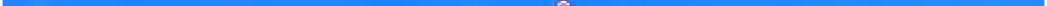 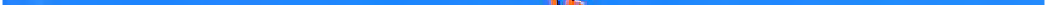 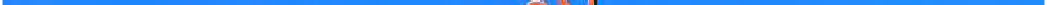 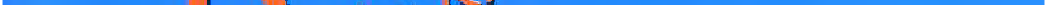 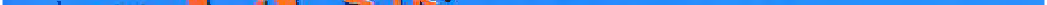 PYCCHHĞ H3hIfi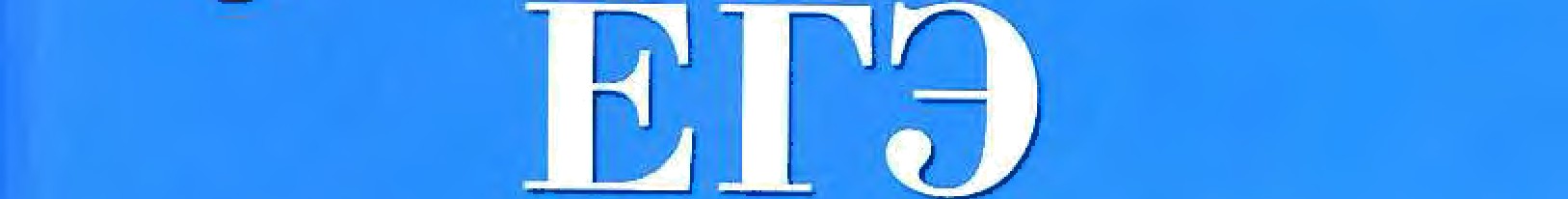 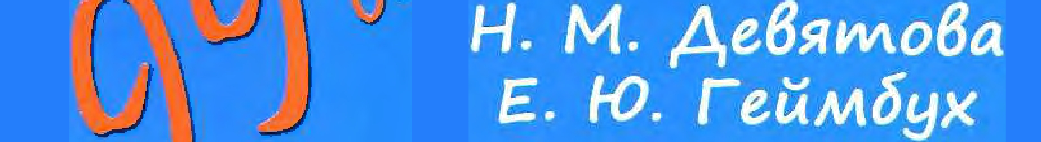 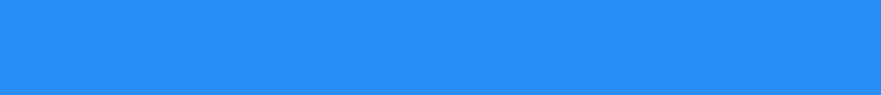 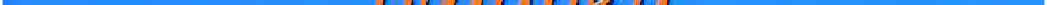 ĞAO ’0DÄNSDÜdHfl8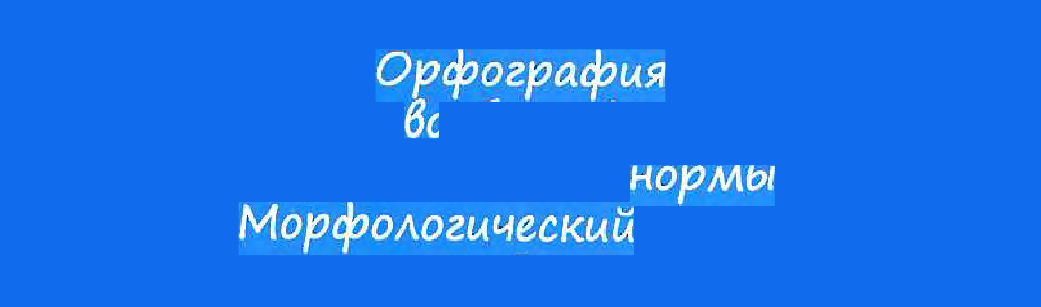 .OpQonrıuzenKu68HAAU3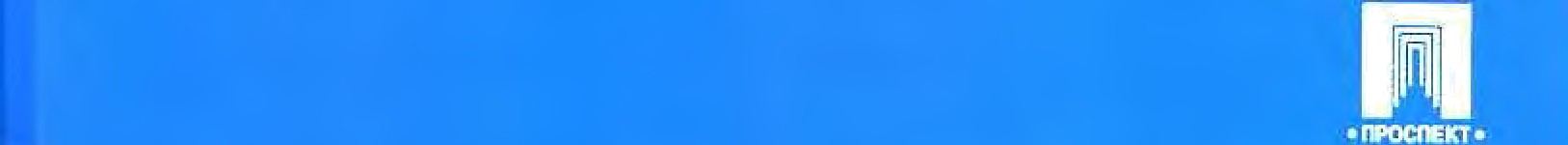 E	IÓ	Ć4t4A4dyźt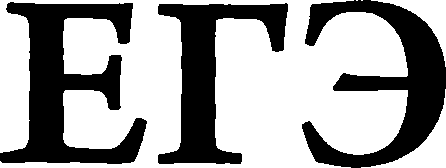 PYCCK<G x3sIKTurtuva9ie6	O3nerzponnue eepcnri rnnr na caine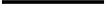 MocrsaУДК 8 l l. 161.1:808.5 ББК 81.2 Рус-93Е28Девятова Н. М., Геймбух Е.Ю.Электроииые версии книг па сайте www.prosщkt.orgЕ28ЕГЗ. Русски й язык. Типичные ошибки: учебное пособие. — Москва : Проспект.  2013. — 208 с.ISBN 978-5-392- 10377-5саино\‹у госуларствсннох‹\' экза\‹сіІу. Структура ііособин отрзжаст пос.1саовательность Јвааниїі. прсАзагаемых в типовые тсстах  В каждом из варіtантов  Јыашііt ука Јываются круг рассхтатрива-ННЙЛdЯТСЯбОГdТЫЙТ  tТФЯ  ОВОЧМЫФі.ЧdТt  НЫЈ,dЕНЅНб0.lСЕС.Ј0ЖНЫ*1 I8AaNИЯM ВЕОНМtМ0СОdИЯ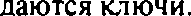 ІЗособне сопержнг и необхолн мый теоретнческ н ii иатернъз. орнентируюіиий школьнн- ков прн ііовторенни разных разделов языка. Все залаlіlія тестов снаGжен ьі подробными ком- ментариямн: разбираются трупностн прн выполненvі н зазання, пается богатый н.'іліострагнвный материал.  позво.sяюшнй  іикольнику  совершеіlствовать качество своей  попготовкн. Языковымной .1итературы. Кажdый из прих‹сров ласпортизирован и приво/tится со ссылкой на источник.Пособие  может быть  нспользивано  как  лри  работе  лоз  руховоаством  учителя. так н лрисамостояте.1ьной ппзготовке.BCtШ.VOЛЮбИTCBOЙЯ3ЫEHГOTOBCOBЯДMЯHCTBOMTbCЯDПOMИЖЯШИШЯFOTa2Ш.УДК 811.161.I:808.5 ББК 81.2 Рус-93Учебное изданиеДевятова Надежда Михайаовна, Геймбух Елена ЮрьевнаЕГЗ. PУCC КИ Й ЯЗЫ К. ТИ П И Ч Н Ы Е ОШИ БКИОригин&1-макет подготовлен  компанией  ООО  •Оригин&1-макет•www.o-maket.ru; тел” (49Ѕ) 726- 18-84Ј"ё 77.99.60.953.Д.Ф4l7З.04.09 от 17.Ф.2009 г.Повпнсано в печать 15.02. 13. Формаг 60x90 '/„. flечать офсегная. Печ. л. 13,0 Тнраж 2000 экз. Заказ Ј"є 7090.ООО • Проспект'›ОтлчмахОвОАО•ИзДаел&wвО*ВЫсшаятхОа•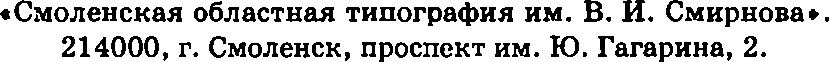 ISBN   978-5-392- 10377-5Ы Н.М. Девятова, Е.Ю. Геймбух, 2013 Ы OO€J  «Проспехт›•, 2013ВВЕДЕНИЕПредлагаемое пособие представляет вторую часть учебного комгьзекса тренировочных заданий, предназначенных для под- готовки к единому государственному  экзамен у  по  русскому языку, и ориентирует школьников на повторение разных разде— лов русского языка, включенных в типовые тесты. Каждое из типовых заданий содержит комментарий: указывается состав рассматриваемых проблем, трудности при выполнении задания, типичные ошибки. Наибольшее внимание уделяется трудные случаям,  для  отработки   которых   авторы   предлагают   богатый и разнообразный языковой материал. Большинство заданий со- держит теоретические сведения, позволяющие оптимизировать работу при выполнении задания, а также ключи. В пособии представлены все разделы русской о языка: фонетика  и  орфо- эпия,   лексика    и   фразеология,   слояообразование,   морфология и синтаксис. Орфографический и пунктуационный анализ естест- венно  впэючается   в  системный   анализ языка.Язы кояой  матсриал  представ.эсн   я  пособии   разнообразно: в виде oтдeльньix слов и предложений, а также целостных тек- стоя. Пособис ориснтировано на выработку необходимых орфо- графических и пун ктуационных навы ков, ііоэтому отдельные задания предлаі аез’ся вы поли из ь письмснно. Пособие может быть использовано и как работая тетрадь при выполнении зада- ний, в которых нужно вставить пропущенные буквы  и  знаки препи нанин.Особое внимание я пособии уделено работе с текстом.  Так,  при аншіизе задания А27 предлагается методика работы по вьще- лению ключевой проблемы текста и ее языковому оформлению. Большос внимание уделено и  методике  написания  сочине- ния-эссе по предлагаемым текстам, где учащийся должен вьще- лить ключевую проблему текста, отразить авторскую позицию, представить свое видение проблемы и аргументировать собствен- ную точку зрения. Представленная методика написания сочине- ния-эссе направлена  на  выработку  навы ка  создания  связного текста  и языкового  оформления  его  структурных частей.В качестве образцов русской речи даются примеры из пpo- изведений   русской  классической   и  современной литературы.Авторы надеются, что предложенное пособие будет  полез- ным и окажет существенную помощь в подготовке к итоговым испытаниям.Дорогие учащиеся, желаем вам достойно преодолеть пред- стоящее  непростое  испытание.  Успехов вам!3ТЕСТЫ.  ТИПИЧНЫЕ  ОШИБКИA1.  ОРФОЭПИЧ ЕСКИ Е   HOPM Ы   РУССКОГО ЯЗЫКАВ этом варианте задания проверяется знание акиентологиче- ских норм. Нри вы по:інении предложенных задании следует выбирать литературный  вариант произношения.Задание 1.Поставьте уларение в следующих словах. Правильно произ- несите сочетание согласного звука и Е.  При  выполнении  зада- ния   выбирайте  :іитературиый   вариант произношения.Августовский, агрономия, алфавит, анъзог, анатом, афера, бармен, бездарь, бензопровод, блекло-голубой, блокировать, бомбардировать, бочковый, бряцание (оружием), вересковый, вероисповедание, ветеринария, включишь, газированный, газо- провод, гастрономия, генезис, говорить о деньгах, дефис, дис- пансер, добыча, дoгмaт, договор, донельзя, жалюзи, завидно, завсегдатай, заговор, задолго, звала, изыск, индустрия, искра, исподволь, каталог, километр, кладовая, шіала, красивее, кухон- ный, мzзьчиковый, маркетинг, мастерски, медикаменты, метал- лургия, мытарство, мышление, наговор, сбрить наголо, шашки наголо, намерение, незаконнорожденный, никчемный, новоро- жденный, нормировать, нормированный, обеспечение, облег- чить, одновременный, одновременно, ободрить, одолжить, on- товый, отчасти, подолгу, подростковый, помиренный, потрубит, поутру, похорон, похоронам, предвосхитить, квартал, приданое, ревень, свекла, сироты, сирот, сиротам, согнутый, созыв, cocpe- доточение, в стенах академии, столяр, танцовщик, туфлям, ту- фель, украинцы, украинский, умно, усугубить, феерия, фено- мен, xaoc, ходатайствовать, хозяева, цеховой, черпать, шофер, щавель, эксперт, языковая  (колбаса), языковая (политика).Задание 2.Правгьчьно прочитайте следующие однокоренные слова. Баловать  — баловаться  — балованный.Взглянуть — взгляну — взглянем.Закупорить — закупоривать — закупоренный. Застопорить — застопоривать — застопоренный. Звонит  — позвонит  — звонят.Избаловать  — избалованный.Изложить — изложишь — изложенный. Исчерпать  — исчерпаться  — исчерпанный.Обеспечивать  — обеспечение.Премировать — премированный — премирование. Пригубить  — пригубленный.Углубить — углубил — углубленный. Включить  — включишь  — включит.Задание 3.Поставьте ударение в следующих глагольных формах. Брать  — брала.Взять — взяла. Класть — клала. Лечь  — легла.Дать — дала. Раздать — раздала. Гнать — гнала.Понять — поняла. Лезть  — лезла.Включить  — включила.A2.  ЛЕКСИКА.   ЛЕКСНЧЕСКИЕ   НОРМЫ   РУССКОЙ ЯЗЫКАЛексика русского языка характеризуется системными от- ношениями  между   различными   группами  слов,  наиболее важ-НЫ МИ   И3   КОТО}ЭЫ Х   ЯВЛЯЮТСЯ  СИ НОНИМЫ ,   £tHTOНИ МЫ ,   ОМОНИ МЫи паронимы. Задание направлено  на повторение  паронимов, т. е. слов, близких по звучанию, но различных по  значению. Так как многие паронимы являются однокоренными, родст- венными словами, естественно, что в их значении есть общая сема (элементарная единица значения). Другими словами, различия  в значении паронимов не всегда бросаются в глаза,  а требуют внимательного вглядывания в слово. Алгоритм раз- мышления над паронимами представлен в словарях парони- мов. П ри ведем одну и з стате й сло ва ря - с пра во ч н и ка Ю.А. Бельчикова и М.С. Панюшевой «•Трудные случаи упот- ребления однокоренных слов русского языках› (М.: Советская энциклопедия, 1968).Жнлнііціый. Относящийся к жилищу (в значении: помеще— ние для жилья, дом, квартира). Жилищные условия. Жипищная кооперация. Жипищная комиссия. Жилищный фонд городов. Сего- дня пришлось отложить все дела и заняться жипищным вопросом. Ю. Крымов. Инженер. Здесь в залах были выставпены схемы, ма- кеты, чертежи, проекты новых районов жилищного строитель- ства стопицы. «• R равда•», 27.04.1962.Жнлой. Предназначенный, приспособленный для жилья; обитаемый, такой, в котором живут люди. Лилия илощаdь. Око- шечки — крохотные, и в жилои половине избы, небось, темнота. И. Бунин. Деревня. ha китайским кварталом следует новая жи- лпя часть европейского города. А. Краснов. Под тропиками Азии. Жилой дом станции, построенный в прошлом году, cmoиm noчmи на  самом  берегу  бухты.    I. Соколов-Микитов.  Пути кораблей.С р а в н и т е. Жнлнщный. Жили щит ы й (-ая , - ое) фонд, строительство, отдел, комиссия, коонерация, законодательство, условия,  норма,  нужда,  вопрос,  проблема  и  т. д.Жнлой. Жилой (-ая, -ое) дом, здание, массив, сарай, поме- щение,  іілощадь,  место,  половина,  часть  и  т. л.О 6 р а т и т е в н и м а н и е. С пpилагательным жювщвьш co- четаются обычно существительные, имеющие официально-де- ловой характер, с прилагательным эіголой — существительные, обозначающие в основном какое-.зибо сооружение, помеіііение, место  для жилья.Задание 4.Ознаком ьтесь со значением слов— паронимов. Рассмотрите примеры (материал для анzэиза) и укажите я таблице номера вы— ражений,  в  которых  слова  употреблены  в значении  А)  или Б).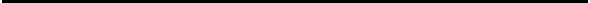 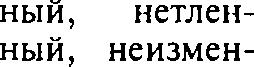 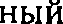 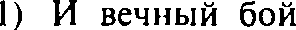 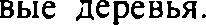 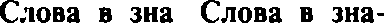 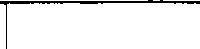 6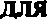 7Задание 5.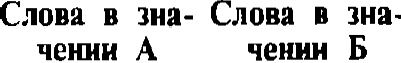 П ридумайте фразы с предложенными словами. Значение слов можно проверить  по любому толковому словарю.Предоставить/представить. Надеть/одеть.Значение/значимость. Истина/истинность. Поступок/проступок. Командированный/командировочный. Заплатить/оплатить.Дeмoкpaтичecкий/дeмoкpaтичный.АЗ.   ГРАМ МАТИЧ ЕСКИ Е   НОРМЫ   РУССКОГО ЯЗЫКАВ этом варианте заданий проверяется  знание  грамматиче- ских  норм  русского языка:образование форм именительного падежа  множественно- го чис за существительных  мужского  рода;образование форм родительного падежа множественного числа существительных;знание форм родительного падежа множественного чис- ла существительных (существительные на -HIl), где пишется или не пишется мягкий знак;образование сравнительной и превосходной степеней прилагательных  и наречий;склонение  и употребление числительных;образование  некоторых глагольных форм.При образовании форм именительного падежа множествен- ного числа следует помнить, что здесь возможны окончания -И (Ы) и -А (Я).Задание 6.Образуйте именительный падеж множественного числа от следующих  существительных  мужского  и  среднего рода.Компьютер, столяр, слесарь, инженер, порт, аэропорт, бух- галтер, директор, ректор, дом,  штабель,  полк,  тренер,  завхоз, торт,  доктор,   профессор,  доцент,  стажер,  катер, облако.Задание 7.Образуйте форму родительного падежа множественного чис- ла  от  следующих существительных.Царь  — ...,  князь  —  ....,  боярин  —  ...,  господин   —  ..., кило-грамм  — ...,  грамм  — ..., огурец  — ..., томат  — ..., помидорабрикос  — ...,  персик  —  ...,  яблоко  — ...,  гектар  — ...,  туфля  —,  грузин  —  ...,  татарин  —  ...,  немец —В родительном падеже множественного числа большинства существительных на -НЯ мягкий знак не пишется. С мягким знаком пишутся деревень, барышень, боярышень, кухонь, ябпонь.Задание 8.Поставьте в родительном падеже множественного числа сле- дующие  существительные.Вишня, пашня, клешня, кухня, деревня, колокольня, 6a- рышня, боярышня, ставня, черешня, спальня, купальня, запад- ня, башня,  часовня,  читальня, наковальня.Склоненне •інслнтельныхСреди числительных различают числительные количествен- ные (два, двадцать пять), обозначающие количество предметов, порядковые (второй, двадцать пятый), обозначающие порядок предметов при счете, и собирательные, обозначающие  количе- ство  как  совокупность  (mpoe,  четверо, пятеро).При склонении козичественных числительных склоняется каждая часть составного числительного и  каждая часть сложно- го числительного (с двадцатью пятью рублями, при шестидесятиЧислительное сто в сложных числительных имеет особые окончания  (четырьмястами рублями).У собирательных числительных оба (обе) родовые различия проявляются во всех палежных формах: оба друга — обе подруги; обоих друзей  — обеих подруг  и т. д.При склонении составных порядковых числительных изме- няется  только его последняя  часть (в две тысячи десятом году).Заданне 9.Просклоннйте  словосочетания со следующими числитель-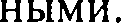 123 листа, 85 страниц, 1,5 процента, 67 сотрудников, обе даты.Заданне 10.Поставьте числительные, указанные в скобках, в нужном падеже.С ( 185) листками, без (45) страниц,  к  (767)  единицам,  по (945) рублей, между (7) подругами, о (632) участниках, в (400) килограммах,  без  (300) граммов.Задание 11.Исправьте ошибки в склонении следующих  числительных. И. п. Триста шестьдесят семь книг.Р. п. Трехста шести десяти семи книг.Д. п. Тремстам шестидесяти семи книгам. В. п. Триста шестьдесят семь книг.Т. п. Тристами шестидесятью семью книraми. П.  п. О трехстах шестидесяти семи книгах.Употребление   собирательных чнслитезьныхСобирательные числительные образуются от количествен- ных числительных  при  помощи  суффиксов -OJ- (двое, mpoe)’,-EP-  (nяmepo, шестеро).Собирател ьные числительные употребляются не со всеми сущестяиз ельными.Они  употрсбляются:а) с сущсствительными мужской о рода, называющими лиц мужского пола: двое мужчин. Не рекомендуется употреблять co- бирательные  числитеііьные  с  существительны.ми, называющимивысоких должностных лиц: нельзя говорить •пятеро президен- тов, •mpoe канцлеров,6) с суіиествительными общего рода: двое cupom;в)  с существительными, называющими невзрослых существ:семеро козлят,г) с личными местоимениями: нас mpoe‘,д) с субстантивированными прилагательными и причастия- ми (прилагательными и причастиями, употребляющимися как суіиествительные): двое  уехавших,  mpoe прибывших’,е) с конкретными существительными, имеющими только форму  множественного числа: двое очков.При этом собирательные числительные употребляются толь- ко в форме именительного и сходного с ним винительного na- дежей. В остальных падежных формах вместо собирательных числительных употребляются числительные количественные: с двумя санями.Заданне 12.Из приведенных ниже сочетаний существительных с соби- рательными   числительными   выпишите  неправильные сочета-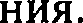 С  троими   одноклассницами,   волк   и   семеро   козлят,   двое в лодке, к шестерым девочкам,  семеро  собравшихся,  без  пяте- рых президентов, с двоими очками, четверо ножниц, без троих друзей, с нами троими,  со  всеми  присутствующими,  надеяться на  шестерых  оставшихся,  спрятать  двоих партизан.Заданне 13.Вставьте пропущенные буквы, раскройте скобки, выбирая нужное окончание  или  правильную  форму числительного.l) На стенах бьши развеш...ны молотк..., клещ..., буравчики, стамески, плоскозубц... и т. п. и висело (3) сте...ных часов, кото- рые тикали (Чех.). 2) В дедушкином саду росл... двадцать шесть яблон... (В. Сол.). 3) Побежде...на, но не рабыня [Бельгия], сто- ишь ты гордо без доспех... (С. Ec.). 4) А вечером, когда куры o6- сиж...вают шесток, вышел хозяин хмурый, (7) [щенят] пол...жил в мешок (С. Ec.). 5) У голубого водопоя на шишкоперой лебеде мы поклялись, что будем (2) и не ра...станемся (ни)где (С. Ec.).Облак... лают, ревет златозубая высь (С. Ec.). 7) И (в)новь эти вечные (3) играют в пр...ступную страсть, и (в)новь эти греки из Трои стремятся Елену украсть! (А. Гал.). 8) Когда(то) — там — нас было (2), но во сне — не (на)яву (Блок). 9) Для них (3) заво- ды составляли все, они к ним прир...сли, вне их н...чего не жела-ли знать (М.-Сиб.). 10) Когда (2) тонут, надо спасать (4),  потому что в кажлом  погибающ...м  сидит еще сума...шедший  (В. Ключ.).Задание l4.Среди приведенных форм глагола найдите те, которые обра- зояаны  неправильно.Жгет, .эяг, ляжьте, взмокнул, пробовает, засохнул, завидую, поезжай, едь, .зожи, положи, клади,  убери ,  вздохн ула,  ехай, одень (ребенка), одень (пальто), взмоюэа, проповедовает, препо- дает, мучается.Образование  сравнительной  степени прнлагательных и наре-чийБольшинство   качественных   прилагательных  и  наречий име-ют две формы сравнительной степени — простую и составную. Простая  форма  сравнительной   степени   образуется   от осно-вы прилагательного или  наречия  при  помощи  суффиксов  - Е,-ЕЕ, -Ш Е: громче, веселее, тоньше, больше, сильнее, круче, вкyc- нее, красивее, дождливее,  толще, ярче.Составная форма сравни’гельной степени образуется при по- мощи слов «болеет», «•менее•» и формы положите.эьной степени прилагательного или наречия: менее красивый, бопее громкий, менее известно, бопее грустный, менее яркий, более смепый, более глубокий, бопее впечатлительный, менее выразитепьно, менее до- верчивый.Одна из частых ошибок при употреблении форм сравни- тельной степени — смешение простой и составной форм срав- нительной или превосходной степени. Нельзя говорить: *более красивее, *более крепчайший.A4. УПОТРЕБЛЕНИЕ ДЕЕПРИЧАСТИЙ И ДЕЕПРИЧАСТНЫХ ОБОРОТОВЛеепричастие в русском языке обозначает добавочное действие того же лииа, 'rro и г:іагол. Лицо при этом выражено им. падежом.Лишь   в  одном   с.i учае  деепричастие   может   употребляться в безличном предложении с составным глагольным сказуемым, включающим мода эьны й ком понент, например: Анапизир уя текст,  следует  обращать  внимание  на  его структуру.Задание 15.Продолжите следующие предложения. Не обращая ни на кого внимания, Проследив  за  полетом стрелы,Не  оглядываясь,  ...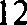 HiiKO МЯСЬ  С  ДЈЭ ЗЬЯ МИ	ЇЈЭИНЫ ,   . . .Готовясь к экзаменам, ... Остановившись, ...Споткнувшись, Вглядываясь в картину, Внимая ужасам войны, ...Задание 16.Укажите номера предложений, где деепричастие или дее- причастный оборот употребляются неправильно. Исправьте  та- кие  предложения.Глядя на его легкие движения, не верится, что он силен.Читая,  не  вдумываясь  в  прочитанное,  не  всегда понима-ешь, о чем идет речь.Общаясь  с  Гориным  подолгу,  мне  открьшось многое.Я могу долго слушать тихую, приятную музыку, наслаж- даясь  ее певучестью.Грустно думать, глядя на стариков, что и ты не избежишь старости.Не  зная  броду,  не суйся  в воду.fiродя  без цели,  ему  в голову  пришла  неожиданнаямЫслЬ.Снег  кружился,  медленно  ложась  на землю.Вспоминая  прошлое,  не  надо грустить.Набегая  друг  на  друга,  медленно  плывут облака.Задание 17.В приведенных ниже предложениях найдите те, где совре- менная норма употребления деепричастного оборота не соблю- дается.1) Сегодня, я вижу, особенно грустен твой взгляд и руки особенно тонки, колени обняв (Н. Гум.).  2) Слушая  Рудина, нам впервые показалось, что мы, наконец, схватили ее, эту o6- щую связь, что поднялась, наконец, завеса (И.С. Typr.). 3) По шоссе и около него через поле, направляясь к горопским  or- иям, шли толпами рабочие из соседних фабрик (Чех.). 4) Ель моя, елинка, старая старинка, если бы видала в ясные зеркала, чем ты только стала! На твою унылость глядя, мне взгрустну- лось (И. Анн.). 5) Помолись под небесною бездной, На завет- ную глядя звезду в белой россыпи звездной (fiyн.). 6) Подъехав к подошве Койшаурской горы, мы остановились возле духана (М. Лерм.). 7) Я звукам быстрых ног твоих, невольно улыбаясь, внемлю. (Ф. Сол.).  Мы погибаем,  не умирая, дух обнажаем  доіЗдна (М. Вол.) 9) Прекрасна песен яркая  звезда,  хотя  она  бли- стает одиноко во тьме ночей, бросая чудный блеск на этот мир пустынный   и   печальный   (Плещ.).   10)   Подъезжая   к  станции, у меня слетела  шляпа  (Чех.).  11)  Докладываюсь,  рука  к  виску. И с пе пел яя ме н я  ч ерны м  в зоро м :  —  Ко манди р  батареи! (А. Солж.). 12) Как начали все эти гапы бегать, на вицмундиры осыпая   перхот ь,  в  носы  табак  спасител ьный   суя   ( Е.   Евт.).13) Вы побеждастс мой  ум,  не побелив сердечной  муки  и жаж- ды верить  (Д.  Мережк.).  14) Он  к свету  рвется  из ночной  тени  и свет обретши, ропщет и бунтует (Ф. Тютч.). 15) Baпi взор б.эу- ждет, ища моих очей, — меж  тем  бежzз,  струясь,  поток  речей (Ф. Сол.). 16) В сатире ты тому ж пекись,  пиша, смеяться,  коль  ты рожден, мой друг, безумных не бояться (А. Сум.). 17) Он же, быстро ходя по комнате и улыбнувшись, cкaзaл, что ничего особенного не сделzз и что это его до.зі- — помочь в страшное время. (Д. Гран.). 18) Видно, век девицсй ей вековать,  нс обрстя  по нраву мужа. (В.И. Иван.). 19) Бежав немного плена и стран- ствий и страстей ііоаънв немшіо, искун:іена .зь душа от власти тлена? (В.И. Иван.). 20) А он, любя легкость во всем, избегал осуждения.  (И. Грек.).A5.  СИНТАКСИ Ч ЕСКИ Е  HOPM Ы   PУCChOГO   ЯЗЫ КАВ этом задании необходимо найз и гірелзожение с наруше- нием   синтаксическои  нормы.Синтаксическая  нориа   —  это  правила   употреблс ния   слов в предложении:— коорлинаиия поазсжащсго и сказуехтого: сказуемое согла- суется с поачежаіііим, а не с его приложением: Девушка-пилот умепо вепа машину.Сказуемое  при  вопросительном  местоимении  КТО  ставится в  форме   сдинст вен ного  числа,   а   в   прошелшем  временив мужском  роде:  Кто  вчера  бьм  в музее?  Кто из девочек умеетСказуемое при неопределенных и отрицательных местоиме- ниях некто, кто-то, никто п других ставится в единственном числе (в прош едше м времени — в  форме  мужского  рода: Kmo-тo (скорее всего, трехлетняя Любаша) нарисовал в углу ка- ждого  чертежа  симпатичный цветочек.С подлежащим, выраженным заимствованным несклоняе- мым словом, сказуемое coi ласуется в соответствии с граммати- ческим родом, устанавливаемым для данного слова в русском языке:  Мимпанзе взобрался  на верхушку дерева.14грамматическая форма определения при количествен- но-именном сочетании: два тревожных гудка; три прекрасные богини.При существительных мужского и среднего рода,  зависящих от числительных два, три, четыре, определение ставится  в фор- ме родительного падежа множественного числа: два интересные романа, сорок четыре весепых чижа.При суіцествительных женского рода, зависящих от числи- тельных два, три, четыре, определение ставится в форме име- нительного падежа множественного числа: две интересные но- веллы, сорок четыре веселые птички’,согласование приложения с определяемым словом. Приложения-прозвища  или  условные  названия  не изменя-ются: у Всевопода Большое Тнeздo; в газете «Московский комсомо- neиy;склонение приложений — географических названий. Существительные  — названия  городов  — согласуются  в na-деже  с определяемым  словом:  в городе Москве.Существительные — названия улиц — согласуются,  если имеют форму женского рода, и не  согласуются,  если  имеют форму мужского рода или представляют собой составное назва- ние: на упице Сретенке, на упице Балчуг, на упице Лефортовский Вал’!выбор  правильной  падежной  формы  при  управлении: om-зив  о книге,  рецензия  на книгу.Нельзя соединять сочинительным союзом  сказуемые,  кото- рые требуют разных падежей и (или) предлогов: читать и кон- спектировать книгу.Нельзя соединять сочинительной связью несопоставимые (вещественно неоднородные) понятия (исключение — создание комического эффекта в  художественных  произведениях):  Не спали  топько  Мaшa,  отопление  и  зима (К.Г. Паустовский).Задание 18.Составьте  предложение  с  данными  словами.  Выберите  пра-вильную  родовую  форму  сказуемого  в  прошедшем времени.Диван-кровать, книга-справочник, платье-халат, машина- фургон, песня-романс, музей-квартира, ракета-носитель, само- лет-амфибия,  торт-мороженое, урок-лекция.Сотяасовакке   олредеяепкй  с  коятествепко-имеккыми сочета-При существительных мужского и среднего рода,  зависящих от  числительных  два, три, четыре, определение  ставится  в фор-ме родительного падежа множественного числа (два интересные романа, сорок четыре веселых чижа).При существительных женского рода, зависящих от числи- тельных два, три, четыре, определение ставится в форме име- нительного падежа множественного числа (две интересные но- веллы, сорок  четыре веселые лтички).Задание 19.Поставьте  определение  в  соответствующем падеже.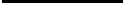 Задание 20.Найдите преазожения, в которых не соблюдаются современ- ные  грамматические  нормы.  Исправьте  их.l ) Кто стучится в лверь ко мне? (С. Mapui.). 2) Кто из от- дыхающих бы:іи вчера на коніlерте? 3)  Кто скачет,  кто  мчится под хладною  мглой''  (В. Жук.).  4) Девочка,  кто из вас  выходила  в сад? 5) Кто вышила этот чехольчик для телефона? 6) Кто не проклинал станиионных смотрителей?  (П.)  7)  Кто  не  почитает их извергами рода человеческого? (П.)  8)  И  надписи  его,  мо- лясь  перед  за рей ,  н и кто  с  yce рдье м  не  читали  ( М.  Лерм.).9) Нало всем этим низкорослым и низменным населением воз- вышаются резко и рельефно вылепленные фигуры двенадцати красногвардейиев, идущие сквозь занесенные сугробами, чер- ные улииы Петрограла (П. Ант.) 10) На высоте, где небеса так сини, я вырезал в но иіневный час соне”і .зишь для того, кто на яеріііине (Бун.). I I ) Во.'іна и ветер с темных побережи й поносят запах ржавчины — песков, сырых ракушек, сгнивших тростни- ков (Бун.). 12) Вепь те, кто были жін меня желанны, мне бьши не равны (3. Гип.). 13) tЈель искусства без покровов, без оков показать, кто ты таков (В.И. Иван.). 14) Ты видал ли  ту, чей взор есть взор газели, кто илет,  как лебедь стройная  плывет? (К. Бальм.). 15) Кто раз тебя видал, — забыть не в состоянье16(А.  Кондр.).  16)  Не  знаю  никого,  кто  6  в  rope  мне  помог (А.А. Кондр.). 17) Кто хочет говорить, пусть дух в нем словом дышит,  и, если  кто не глух,  пускай он слово слышит  (К.  Бальм.)Совсем не плох и спуск с горы: кто бури знал, тот мудрость ценит (3. Гип.). 19) И всем, кто страждет на одре болезни, от- кликнусь я в моей эфирной бездне и  улыбнусь  из тверди  голу- бой  (С.  Солов.).Заданне 21.Найдите словосочетания, не соответствующие современным нормам русского языка, и укажите их современный вариант.Рудин посмотрел на Пигасова... поневоле свысока: он был выше его двумя головами (И.С. Typr.). 2) Наскучив его безмолвием, я лег на спииу и начал любоваться мирной игрой перепутанных листьев на далеком светлом небе  (И.С. Typr.).3) Нехлюдов вспомнил о всех мучительных минутах, пережитых им по отношению этого человека (Л. Т.). 4) При этом управ- ляющий писал, что несколько опоздал высьшкой следуемых по расписанию к первому числу трех тысяч рублей (Л. Т.). 5) Пер- вые минуты обеда посвящены бьши единственно на внимание к произведениям старинной нашей кухни (П.). 6) llмщик, на- скучивший долгим ожиданием, как будто ожил (Гонч.). 7) Что за громкий, энергический протест этот прикованный Титан, пренебрегающий Зевса, ругающийся над ним, и этот хор океа- нид, верный Титану даже после угроз! (Герц.) 8) Когда мы вер- нулись на барак, солнце уже село и нейзаж казался зловещим (Чех.). 9)  Гlринеси  льду и тай его, — станет холодно (Л. Т.).10) Там нарождались новые поэты: Мерзляков, Жуковский, кн. Вяземский (юный шурин Карамзина). Здесь о них едва слы- шали и ими не любопытствовали (В. Ход.). 11) Александр, 6e- жав  Юлии,  бросил с я  в вихрь  ш ум ных  радосте й (Гонч.).В угоду гордости моей отвергнула друзей, но этих — ветер, ночь, перрон — не вымарать пером (М. Петр.). 13) Но снова муки посетили мою вокреснувшую грудь, изменой душу зарази- ли  и не давали отдохнуть (М. Лерм.).  14)  Погаснул день!и тьма ноч ная свод ы небес н ы е, как  са ва ном , покр ыла (М. Лерм.). 15) Нет! — я не требую вниманья на грустный бред души моей, не открывать сяои желанья привыкнул я с давниш- них дней (М. Лерм.). 16) Реяет гроза, дымятся тучи над темной бездною морской, и хлещут пеною кипучей, толпяся, волны меж собой (М. Лерм.). 17) На распутье люди начертали роко- вую надпись: «Путь прямой много бед готовит, и едва ли ты по нем воротишься  домой» (Бун.).Задание 22.Составьте сочетания со следующими с.эовами, выбрав пра- вильную  падежную  форму  зависимого  сушествительного.Характерный (dля безо или чему), оплатить (за что или чmo), заплатить (за  что  или  чmo),  одеть (кого  п  что), надеть (кого гьзи чmo), благодаря (чему н что), проникнуться (во чmo или  чем), слезы навернулись (на  глаза  пяп на глазах),  напутствовать (в чем илп к чему), отзыв (на что или о чем),  рецензия  (ва  чmo или  о  чем),  всматриваться   (во  чmo  или   на  что),  предвещать (о чем vьчп что), восприниматься (как чmo  гьзи чем),  гордиться (за что или чем), свататься (к кому гьзи за кого), обратить вни- мание (к чему пяп на что), устоять (cm зевс или npomив чего), разговаривать (друг с другом или с друг другом),  вопреки  (чего или чему).A6.   ТЕКСТ.   CTPУKTУPA.   СВЯЗНОСТЬ  TEKCTAВ  этих  заданиях  предлагается  работа  с текстом.При работе с текстом следует установить связь отдельных предложений текста, последовательность предложений в тексте, вставить подходящее языковое средство, выполняющее связую- щую  функцию  между  отдельными  прелложениями.Прочитайте  текст  и  выполнить  задания 23—28.(2) Это бы.эо время технических и конструктивных дости- жений. (3) В их чис:іе были строите.'тьство шатровы х церк- вей-башен и бесстолпных храмов, изобретения новой системы кирпичного перекрытия — креіцатого сяода. (4) ...в лучших o6- разцах кузьтовой архитектуры XVI века органически сочетались практическая сторона, г.'тубокос и;іейнос содержание и вырази- тельная художественная форма. (5) К концу столетия  особенно- сти московской ііерковной архитектуры по.'іучили раснростра- нение  в  русских  зеwзях,  объединившихся  вокруг  Москвы.( I". А. IIydинa, Т.Н. Никитина)Задание 23.Какое  из ттриведенных  ниже  прслзожсний  должно быть пер-ВЫ М   D   ЗТО  М  TC KCTCАрхиз’ектура XVl века была no ттреимуществу церковной.В архитектуре  XVl века можно отметить новые  явление.XVI  век  многое  значил  я истории  русской архитектуры.IIвления, отмсченныс в архитектуре XVI века, находят продолжение  u архитектуре  XVII века.Задание 24.A7. СРЕДСТВА СВЯЗИ  В TEKCTEКакое из приведенных ниже слов (словосочетаний) должно быть  на  месте  пропуска  в  четвертом предложении?1)  Во-видимомуЈ)	Ї ЈЭИ ЭТОМИтакТем  не менееЗадание 25.Какое   сочетание   слов   является    грамматической   основой в одном из предложений гьзи в одной из частей сложного пред- ложения  текста?Это  было  время  (предложение  2).Строительство,  изобретения   бьши  (предложение 3).Сторона, содержание, форма органически сочетались (предложение 4).Особенности архитектуры получили распространение (предложение 5).Задание 26.Укажите верную характеристику пятого (5) предложения текста.Сложносочиненное.Простое  осложненное.Сложноподчиненное.Предложение с разными видами связи: бессоюзной и со- чинительной.Задание 27.Укажите  верную  морфологическую  характеристику  слова«объединившихся•» (предложение  5).Прилагательное.Глагол.Причастие.Деепричастие.Задание 28.Какое слово из перечисленных имеет значение «положи- тельный результат каких-либо усилий, ycпex»?Строительство.Изобретение.Достижение.Архитектура.Прочитайте  текст и выполните  задания 29—34.( I) Вопреки распространенному убеждению, огромнейшее разнообразие языков, засвидетельствованных к настоящему вре- мени, скорее всего, невозможно свести к одному первоначально- му языку, единому для всего человечества. (2) Если и есть что-то общее у всех человеческих существ, так это присущая им языко- вая способность, а не сам язык. (3) ...мы вьпівигаем гипотезу: из- начально существует один-единственный вид — человек, но не одно наречие. (4) Согласно новейшим открытиям, родина наше- го далекого предка находится в Восточной и Южной Африке.В результате недавних археологичестх разысканий бьши вы- делены, в частности, три зоны, тянущиеся почти непрерывной полосой; именно там можно ожидать интересных находок. (6) ...[Клод Ажеж)Заданне 29.Какое предложение должно быть последним (6) в этом  тек- сте?Нелегко  определять  начала  в  истории  в  абсолютных да-тах.Зто  местности  Мелка-Кунтуре   и  Хадар  в  Зфиопии (пpo-винция Уолло, впадина Афар), а также доли на  р. Омо;  в Кении это  восточная  часть  Турканы  —  местности  на  западе  страны;  в  Танзании  это  Олдувайская  (Олдовайская)  долина.Становление человека растянулось на ряд этапов, длив- шихся  несколько  миллионов  лет.Столь специфический биологический вид, как человек, мог возникнуть лишь в какой-то одной экологической  нише, где обнаружилось сочетание огромного числа благоприятных условий.Заданне 30.Какое из приведенных ниже слов (словосочетаний) должно быть  на  месте  пропуска  в  третьем  (3) прсдложении?В результатеПоэтомуСледовательноТем  не менееЗаданне 31.Какое   сочетание   слов   является    грамматической   основой в одном из предложений или в одной из частей сложного пред- ложения  текста?Разнообразие  языков невозможно  свести (предложение 1).20Родина  находится  (предложение  4).Мы  выдвигаем  гипотезу  (предложение 3).Вьщелены  (предложение 5).Задание 32.Укажите верную характеристику пятого (5) предложения текста.Сложносочиненное.Простое  осложненное.Сложноподчиненное.Бессоюзное.Задание 33.Укажите  верную  морфолог ическую  характеристику слова«вопреки•›  (предложение   1). l )  Наречие.Предлог.СОЮз.Частица.Задание 34.Какое слово из перечисленных имеет значение «предполо- жение,  требующее  подтверждения»?l ) Убеждение.Способность.Разыскание.Гипотеза.Прочитайте  текст  и  выполните  к  нему  задания 35—40.( 1) Речь является выражением наших мыслей, чувств и же- ланий. (2) ...c помощью речи человек контактирует с другими людьми, выбираясь из глухого одиночества. (3) Каждая речь o6— ращена к разуму, чувству и желанию слушателей. (4) Речь — во- площенное в слове действие воли. (5) Талейран,  как  обычно, попал в точку, сказав, что хорошо говорить — это сказать толь— ко  то,  что  необходимо,  и  сделать  это  безошибочно  и вовремя.(Х.  ЛеммеR  ан)Задание 35.После какого предложения в тексте должно стоять следую- щее предложение?Уметь хорошо говорить — значит достигать речевыми сред- ствами  поставленную  цель.I)   l.  2)  2.  3)  5.  4) 4.2iКакое из приведенных ниже слов (сочетаний слов) должно быть  на  месте  пропуска  во  втором  предложении текста''ТакПроще говоряБезусловноМожет бытьЗадание 37.Какое сочетание  слов являетс я  rpa мматичес кой  основой в одном из претіожений  или в одной  из частей сложного пред-.зожения  текста''Речь  является  (предложение  1).Человек  контактирует  с  людьми  (предложение 2).Речь  обращена  (предложение  3).Речь  —  воплоиіенное  действие  (препэожение 4).Задаііие 38.Укажите верную характеристику пятого (5) предложения из текста.Простое осложтіенное.Сложное препэожение с разными видами связи: сочини- тельной   и пoдчинитeльнoй.Сложноподчиненное   предложение.Сложное   нрежзожение   с  разными   видами  связи: бессо-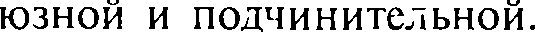 Задание 39.Укажиз с правильную морфологическую характеристику сло- ва  «только»  (прелложеізие 5).Наречис.Союз.Час’гица.П penioг.Задание 40.Какое слово viэ перечисленных имеет значение «способность че.зовска .чогически  и тяорчески мыслить»?l )  Речь.Разум.Во:іл.Ч увстио.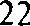 A8. НРЕДЈІОЯtЕННЕ. ГРАММАТНЧЕСКАЯ OCHOBAпРЕДЈІОЖЕнІМІВ этом задании предлагается выделить грамматическую oc- нову предложения.При выполнении задания учащиеся сталкиваются с трудно- стями выделения состава подлежащего и сказуемого. Напомним способы  выражения  главных  штенов предложения.Іhавнме  члены предложенняПодлежащее и сказуемое в русском языке разнообразны по строению   и  способам выражения.Подлежащее  в  русском  языке  может  быть выражено:существительным: Луна  всходшіа  из-за гор (Ъ	.),местоимением:  О, как убийственно мы любим.! (Ф. Тют.);субстантивированной частью речи (прилагательным, при- частием и др., перешедшими в существительные): Не видел он, воитепь дивный, что man, на стороне противной, стоял Другой — стоял  и  ждал (Ф. Тют.);числительных:  Пятью  пять  — двадцать пять;сочетанием: Бродят  в  недвижности  пунного  света  дама и рыцарь, склонившийся  к даже ($ун.);— неделимым сочетанием: Три грации считапись в древнем мире  (W. Лерм.).Задание 41.В приведенных примерах выделите главные члены предло- жения  и  укажите  способ  выражения  подлежащего.1) По сырому песку перед нами скользят наши узкие черные тени (В. Ha6.). 2) Заливистая свора звезд указывает путь (М. Петр.).3)  Л укавить  с  вами  6ecполезно,  глаза   Вам   отвести   нельзя (М. Петр.). 4) Мы с сестрой садится в сани. Над санями кружит снежинок легкий  рой  (М.  Петр.).  5)  На  столе  забыты  хлыстик и  перчатка   (Ахм.).   6)   Умолк   простивший   мне   грехи (Ахм.).7) Сколько просьб у любимой всегда! У разлюбленной просьб не бывает (Ахм.). 8) Меж теней погасли солнца пятна на песке в за- грезившем  саду (И. Анн.).  9) Снами  измучен  я, снами  (И. Анн.).Ты как отзвук забытого гимна в моей черной и дикой судьбе (Блок). 11) Несбыточное грезитсн опять, несбыточное в нашем бедном мире (А. Фет). 12) Глупый верит всякому слову, благора- зумный  же  внимателен  к  пугям  своим (Л. Андр.).Согласоваиие  подлежащего  со сказуемымТрудности при выборе формы сказуемого представляют предложения   с  подлежащими,   выраженны ми  количествен-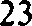 но-имен ными  сочетания ми:  несколько  книг,  несколько   человек и т. п. Сказуе мое при таких сочетани я х может и меть форму единственного   или   множественного числа.Если подлежащее обозначает совокупность предметов, то сказуемое ізри нем в прошедшем времени имеет форму средне—  го  рода единственного  числа:  Несколько  кииг стояло  на полке.Если подлежащее обозначает совокупность лиц, то выбор формы  сказуемого  определяется   следующим и факторами:если лицо не проявляет себя активно, то сказуемое чаще ставится в форме единственного числа: На codpaнuu npucymcm- вовило пятьдесят человек,‘если .зицо проявляет себя активно, то сказуемое чаще  имеет форму м ножест венного числа: На codpaнuu выступил и пять человек.Задание 42.Вьщелите грамматическую основу предложения. Вместо то- чек  встаньте  правильное  окончание  я сказуемом.Многих ты, родина, ликом своим жгла и томила по шах- там сырым. Много мечта...т  их, сильных  и злых,  выкусить  яго- ды  персей  твоих (С.  Ec.).  2) Их было трое.  И  все бы 3... больн... ( Бун.).   3)   Там   оказал...с ь  множество   чудесней ших   томиков в толстых переплетах из темно-золотистой кожи с золотыми звездочками на корешках — Сумароков, Анна Бунина, Держа— вин,   Жуковский,   Веневитинов,   Языков,   Козлов,   Баратынский ( $ У -)Thпы сказуемыхСреди сказуемых различают сказуемое простое и составные. Простым  является  простое  г.эагольное сказуемое.Среди составных различают составное глагоэьное и  состав- ное  именное  сказуемое.Простое кіагольное сказуемоеПростое  глагольное  сказуемое  может  быть выражено:I )   спрягаемой   формой  глагола:  Жизвь продолжается,‘)     И Н ДИ  НИТИ BOM :    K(   /И ICtff7l h ;особой глаго іьной формой — dряк, xлon п х. п., называе- мой г iai олом мі’новснного дейсз‘вия. Иногда такие глагольные формы  называют  г іагольными  междометиями;фразеологизмом,  включающим   в  свой  состав  глагол: Овдал  маху.Простым   глагольным   сказуемым   является  составная формабудущего  времени   глагола  несовершенного  вида:  Я  буду pado-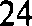 Задание 43.Вьщелите главные члены предложения. Определите, чем вы- ражено простое глагольное сказуемое. Вставьте недостающие знаки препинания.l) Неродимая сестрица Маше места не дает (С. Ec.). 2) Слу- шай мое сердце бедный человек нам за гробом грусти не слы- хать вовек (С. Ec.). 3) Стихни ветер не лай  водяное  стекло (С. Ec.). 4) Как гордимся мы современники что он [$. Л. Пac- тернакЈ умер в своей постели! (А. Гал.). 5) Увижу я как будет погибать вселенная моя отчизна я буду одиноко ликовать над бытия ужасной тризной (Блок). 6) В день моего отъезда rpe- мел первый гром (Бун.). 7) Когда я решился вновь посвятить себя службе вашего величества я имел в виду не только мою вы году я стрем ился и к славе  с пользо й посл ужи ть вам  (П. Чаад.). 8) Он поднял голову и окинул с возвышения осен- ние  пустыри  и  главы  монастыря  отсутствующим  взором ($. Паст.). 9) По причине обеденного времени или по случаю п разд ни ка  в полях  не  попадалос ь  ни  души  ( $.   П аст.) .10) С своей стороны буду стараться извещать вас обо  всем что здесь будет делаться (М.-Сиб.). 11) За ее свободу он готов идти в огонь и в воду (Я.  Пол.).Составное глагольное сказуеноеСоставное глагольное сказуемое состоит из нескольких час- тей: вспомогательной части, выполняющей роль связки, и ин- финитива, в котором  заключено  основное  лексическое  значе- ние сказуемого.Роль связки  в составном  глагольном  сказуемом выполняют:глаголы и другие части речи с фазисным значением (обозначающие начало, продолжение, конец действия): начать, продолжать,   закончить,  стать,  пора,  время  и др.;глаголы и другие части речи с модальным значением (обозначающие оценку говорящим лица, названного подлежа- щим, с точки зрения его способности/неспособности к ocyiue- ствлению действия, желательности/нежелательности, возмож- ности/невозможности и др.): хomeпіь, жепать, мочь, способен, готов, рад, допжен, надо, можно,  непызя, хорошо, плохо, трудноТрудности представляет вьщеление некоторых форм сказуе- мого. Если перед  неопределенной  формой  глагола  стоит  слово на -о, то оно включается в состав сказуемого: трудно работать, хорошо учиться. Такое сказуемое организует односоставное без— личное предложение, а слово на -о в таком сказуемом является словом   категории состояния.25Задание 44.Вьщелите главные члены предложения. Охарактеризуйте со- ставное гзагольное сказуемое. Вставьте недостающие знаки пpe- пинания.l) Захар не старшзся изменить не только данного ему богом образа  но и своего  костюма  в котором  ходгьэ  в деревне (Гонч.).С Лидией будем в роще гулять кататься в .зодке рвать цветы (Гонч.). 3) Сладко вспомнить за обедом старый пламенный  Па- риж (Блок). 4) Дай вздохнуть в этом сон ном мире целовать из- лученный путь (Блок). 5) Маша круглая сиротка. Плохо плохо Маше жить (С. Ec.).  6)  Брошу  по  улицам  и  .зужам,  осенний пень пуглив и дик. И в каждом встретившемся муже хочу  no- стичь твой милый .зик (С. Ec.). 7) Скучно мне с тобой Сергей Есенин подымать глаза (С. Ec.). 8) И мы тіривыкаем, как деды, точь-в-точь, гонять яечера в незатейлияых спорах, побасенки слушать и воду толочь (А. Гал.). 9) fl призван был воспеть твои страданья терпеньем изумляющий ітарод! ( Некр.). 10) Идем. Надолго ли еще не разлучаться,  надолго  ли  дышать  отрадою? Как знать! Пopa за бyдyщнocть заране не  пугаться  пopa  о сча- стии учиться вспоминать (А. Фет). l l) И весело и тяжело нести дряхлеющее тело (В. Ход.). 12) Одною рукой предавая Иисуса, другой рукой Иуда старателызо искал расстроить свои собствен- ные планы (Л. Андр.). 13) II сел и с бьюшимся сердцем стал смотреть в темноту слушать малеиший  шорох  (Бун.).  14)  Я  и сам собираюсь бросить злобный вызоя небесах (Блок). 15) Юре становилось все грустнее.  Ему хотелось  п.эакать.  Он  повалился на колени и зшзился с.аезами (Б. Паст.). 16)  Но петь и гибнуть  нам дано и песня с гибелью — одно (В. Ход.). 17) Ни  жить,  ни петь почти не стоит: в непрочной грубости живем. Портной  та- чает  плотник  строит:  швы  распоззутся  рухнет  дом  (В. Ход.).Синтаксііческая функияя инфинитиваИнфинитив в предложении может выпо.снять любую син- таксическую  функцию:представля ть  простое  глаго зьное  сказуемое:  Лье уез-жать,входить  в  составііое  глаго:і ьное  ска зуе мое:  Я dолэігеьуехать;быть обстоятельством  при  глаголе  движения:  Oь уехалотдыхать,’быть дополнением при глаголах со значением стіособст- вования или препятствования действию: Оь мешает мне рабо- тать.Особенность таких предложений в том, что глаголы в них относятся  к  разным  лицам.  Cp.: Ов мешает,  я  работаю,быть определением при существительных отвлеченного значения мечта, :хсепание и т. п.: У него бы па страстная  меч- та  — учиться,быть подлежащим:  Жкзвь про:хсить  — не none nepeйmu.Подлежащее в таких предложениях стоит обычно на первом месте в предложении, а сказуемое, выраженное инфинитивом, прилагательным или существительным, выражается оценку деи- ствия,   названного подлежащим;быть  именной  частью  составного  именного  сказуемого:Жизнь прожить  — не none nepeйmи.Такое сказуемое признается именным по аналоі’ии с други— ми словами, выступающими в подобной позиции, — нрилага- тельными   и существительными.При изменении предложения по временам появляется гла- гол-связка  быть,  типичный   для  именного  сказуемого.Задание 45.Вьщелите главные члены предложения. Определите синтак- сическую функцию инфинитива. Вставьте недостающие знаки препинания.1) Я жизни не боюсь. Своим бодрящим шумом она дает го- реть дает светиться думам (И. Анн.). 2) Mex ресниц твоих сне- жинки  закидавшие  не дают тебе  в  глаза  мои  смотреть (И. Анн.).Великий  rpex  желать  возврата  неясной  веры  детских  дней (3. Гип.). 4) Листьям последним шуршать! Мыслям последним томиться! II не хотела мешать  тому  кто  привык  веселиться (Ахм.). 5) Не в лесу мы довольно аукать, я насмешек таких не люблю... Что же ты не приходишь баюкать уязвленную совесть мою? (Ахм.) 6) II слышу все с моей вершины: он медным голо— сом зовет согнуть измученные спины внизу собравшийся народ (Блок). 7) И рядом тащился  с  кульком  человек.  Стонал  и  про- сил подвезти  до  села  (Блок).  8)  Волновать  меня  снова  и  сно- ва — в этом тайная воля твоя (Блок). 9) Тяжко нам бьыо под вьюгами зиму холодную спать (Блок). 10) Ранними летними po- сами выйдем мы в поле гулять (Блок). 11) Будем  звенящими косами сочные травы срезать (Блок). 12) И  хотел  орел  со  зло- бою как стрела на землю кинуться (С. Ec.).  13)  И орел, как точ-  ка черная, стал к земле спускаться кольцами (С. Ec.). 14) Шел Господь пытать людей в любови выходил он нищим на кулижку (С. Ec.). 15) Выйдут парни  выйдут девкя  ставить  зимни  вечера (С. Ec.). 16) Соберутся русалки с цветами заведут под гармони гулянку  и тебя  по заре с петухами  поведут  провожать  на полян-27ку  (С.  Ec.).  17)  Знаю  знаю  скоро  скоро  на  закате  дня  понесут с могильным пеньем хоронить меня (С. Ec.). 18)  Не пошел  я за ней и не вышел провожать за глухие стога (С. Ec.). 19) На ее настойчивые вопросы он должен бьш  отозваться  гозовною  бо- лью и терпеливо позволил себе  вьшить на семьдесят  пять копе-  ек одеколону на голову (Гонч.). 20) Всё бьшо — полет и паде— нье, слепая попытка прозреть и горькое это уменье: от всякого счастья  стареть  (Л. Вас.).Задание 46.Выделите главные члены препзожения. Опреде зите, какую функиию выполняет неопределенная форма гзагола  (инфинитив).А, ты думал — я тоже такая, Что  можно  забыть меня,И что брошусь, моля и рьюая, Под  копыта  гнедого коня.И.эи стану просить  у знахарок В  наговорной  воде корешокИ пришлю тебе страшный подарок — Мой  заветный  душистый гьзаток.Будь же проклят. Ни стоном, ни взглядом Окаянной  души  не  коснусь,Но клянусь тебе анге.эьским скзом, Чудотворной  иконой  клянусьИ ночей наших  іиіаменным  чадом II  к  тебе  никогда  не вернусь.(А. Ахматова)Составное именное сказуеноеСоставное  именное   сказуемое   состоит   из   именной  части и связки. Роль связки в составном именное сказуемом  выпол- няют  компоненты   разного  значения.  Это  может быть:глагол-связка  быть: Оя бьм архитектором,’неполнознаменательные компоненты: а) фазисные:  Oн стал архитектором,’ 6) модальные: Oн хочет быть архитекто- ром,’полнознаменательные: а) глаголы движения: Он вернулся отдохнувшим; 6) глаголы, обозначающие пребывание в некото- ром состоянии: Лес cmoиm бепый, в) глаголы с авторизующим значением, указывающие на того, кто видит названный  в имен- ной части признак, кто является носителем точки зрения: Oн оказался архитектором (нпя кого?); Изо считают хорошим apxи- тектором (кто считает?).28Задание 47.Вьюелите главные члены предложения. Найдите составные именные сказуемые и определите  способ  их выражения.  Вставь- те  недостающие   знаки  препинания.Самая хмельная боль безнадежность самая строгая no- весть любовь (В. Ход.). 2) В Дялиже и в городе его зовут уже просто Ионьыем (Чех.). 3) О нет я не город с кремлем над ре- кой, я разве что герб городской (А. Тарк). 4) Комната где лежал Илья Ильич, с первого взгляда казалась прекрасно убранною (Гонч.). 5) Она жила гувернанткой в чужом доме и имела случай быть за границей (Гонч.). 6) Оценить такое произведение зна- чит оценить самого поэта во всем объеме его творческой дея- тельности (В. Бел.). 7) Ты  живешь  смиренницей  прекрасное всю себя лишь пзя себя храня. Доцветаешь красотой напрасною прелестью  лишенною  огня  (М.  Петр.).  8) Самые  темные дни в году светлыми стать должны (Ахм.). 9) Ты милый и верный  мы будем друзьями (Ахм.). 10) Трудно трудно жить затворницей да трудней веселой быть (Ахм.). 11) Чартков сделался модным живописцем во всех отношениях (Н.В. Гог.). 12) В тоске по гречневым просторам покину хижину мою уйду бродягою и во- ром (С. Ec.). l3) Далее Илья Ильич вдруг увидел себя мальчи- ком лет тринадцати или четырнадцати (Гонч.). 14) Не рьюай так безумно над ним, хорошо умереть молодым! (Некр.) IS) Я каж- дый день бессмертным сделать бы желал (М. Лерм.). 16) Пер- вый раз жил он теперь дома взрослым (Бун.). 16) Сегодня утром ты назвал  меня  вор.  Сегодня  вечером  ты  зовешь  меня  брат. А как ты назовешь меня завтра? (Л. Андр.) 17) Мое пламенней- шее желание, друг мой, — видеть вас посвященным в тайну времени (П. Чаад.). 18) Он [Анисим] вошел в комнату беспо- койный и чем-то встревоженный и таким оставался потом все время; и держал себя как-то развязно. Не спешил уезжать и по- хоже бьшо как будто его уводили со службы (Чех.). 19) Блинов служил профессором юрист человек не глупый и вместе глупый (М.-Сиб.). 20) Сарматов славился как отчаянный враль и самый бессовестный интриган; Буйко — своей бесцветностью Дымце- вич  — глупостью (М.-Сиб.).Задание 48.Вставьте пропущенные буквы и знаки препинания. Выпи- шите все составные сказуемые и охарактеризуйте составные части таких сказуемых.Спасибо милая дочь за твое сердечное ви...мание. Как было(бы) мне приятно моя добрая, дорогая Китти побл...года- рить тебя за более удовлетв...рительные вести о твоем здоровье!29Ах твое злосчас...ное здоровье сост...вляет (не)меньшую из моих забот и я предупреждаю тебя что решительно (не)соглассн раз- делять ту чере...чур героич...скую покорность с которой ты прин...маешь свое тенерешнее состояние как нечто (не)попра- вимое. Нет конечно так не должно быть и нельзя в  твоем возр...сте считать себя обяза...ною уступить поле битвы болезни. Ах моя милая дочь конечно много добрых фей являлось одарить вас при рождении но (в)след за ними какая(то) старая к...лдунья   старалась  испортить   их  лучшие  дары.  Эта  злая феябьыа   (по)вид...мому  старой девой!Здесь сейчас мы прямо(таки) закружгьзись в балах. Танцу..м  не то что на вулкане  скорее  на  болоте  и  возможно  кончит...ся тем что оно нас прогаотит. В буду...щем разумеет...ся (ни)чего ралос...ного  (ни)чего  утешит....аьного  куда  н..  посмотри.Д ружес ки клан яюс ь твоим дядюшке и тетушке и нежно обн...маю  тебя.Ф. Гютvев)A9. СИНТАКСИЧ ЕСКАЯ  ХАРАКТЕРИСТИ КА  П РЕДЛОЖЕНИЯВ этом задании проверяютс я навы ки определен и я ти па нрсшіожения.Необходимо различать простое прежзожение, осложненное разными членами предложения, с іожносочиненное, сложно- подчиненное, бессоюзное сложное препзожения. Среди нредло- жений, содержащих более двух простых предложений, встреча- ются   предложения   с  комбинированной  связью:   с  сочинением и  подчинением;  с  бессоюзной  связью  и  полчинением   и др.Анализ предложения основан на умении сз’роить схемы. Наибольшие  трудности  представляют  преачожения  с комби-нированной  связью.М ногоч эенпое сложное предложение прслполагает разные уровни 'ъзенения: сначzза  много'шенное  предложение  'іленится на  блоки  там,  где  есть  сочинительная   или  бессоюзная связь.В качестве примера приведет схему с зедующего нредложе- ния,  выделив  в  нем  все  предикативные  единицы.[ I Нагибаясь на бегу, спешили  сквозь вьюгу молодые люди],  [2  и  хотя  у  каждого  бы,зи  свои  причины  торопиться],  однако [3 больше всех личных побуждений подхлестывало их нечто об- щее], (4 и это бьша их историческая цельность, т. с. отдача той страсти], [ 5 с какой только что вбежшзо в них, спасаясь  от об- щей дороги, в несчетный  раз  избежавшее  конца  человечество] (Б. Паст.).Представим  схему предложения: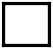 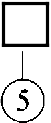 1  ,   однако	3	, и	4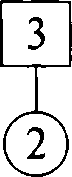 2	5На первом уровне членения предложение состоит из трех блоков,  соединенных  сочинительной связью.I—й  блок  представляет   собой   простое   предложение,   2-й и  3-й  блок  — сложноподчиненные тіредложения.В характеристике предложения сначала должна быть указана сочинительная связь, затем подчинительная. Перед нами пред- ложение с комбинированной связью: сочинительной и подчи- нительной.Другая трудность, связанная с определением количества предикативных  единиц,  связана с  их вьtделением.Одну из трудностей представляют препзожения, содержание сочинительные союзы.П ризнаком двусоставного предложения является наличие подлежашего и сказуемого. Частой ошибкой, ведушей к выделе- нию неправильного количества предикативных единиц, являет— ся обозначение в виде самостоятеітьного предложения однород- ных  сказуемых,  разрываемых  придаточным. Например:Я поспешнл к окну, под которым плескалась вода, н стал вглядываться в даль ночного тіеба так внимательно, точно там мог быть след мгновенно  смолкшего  звука (Б. Паст.).В приведенном предложении три предикативные единицы. Первое  предложение:  Я  nocneшил  к  окну  и  стал  вглядываться в даль ночного неба так  внимательно.2	3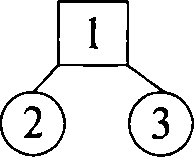 Задание 49.Расставьте знаки препинания. Определите количество пре- дикативных eдиниц в каждом предложении. Дайте синтаксиче- скую  характеристику  предложений.Люблю рассветное сиянье встречать в туманной синеве когда  с тяжелым  грохотаньем  несутся  льдины  по  Неве  (Г. Ив.).Ни кровинки нет в голубом младенческом  лице  и  ручки  — как иссохшие тростинки  (Бун.).  3)  Іlзык  сограждан  стал  мне  как чужой в своей стране я словно иностранец (С. Ec.). 4) Бес- шумные отсветы молний западали в комнату мадемуазель  оза- ряли  ее  и  задерживались  в  ней  лишний  миг  словно  что-то pa-Зізыскивая  (Б.  Паст.).  5)  Меіиается  сзіивается  дeйcтвитcльнocть  и  со н  все  ниже  опус кается  зловещи й   н сбоскл он  (3.   Ги п.).6) А ioi мра•шый угрюмый Еайрон мученик своеи души и ’гот жажлал з юбви .з юбви высокой  си:іыіой  neресоздающеіі  как огонь  из  камнн  в блестяиіее  стелзо  ( Гepu.).  7)  Ко  всему  этому с .эе і’ами возвратилась какая-то рсбячес кая робость ожидание опаснос ги и з.за оз всего что не встрсчшзось в сфере его еже- лневноі о  быта,  — следствие  отвычки  от  разнообразных  внеш- н их нвлений ( Гонч.). S) Таков был номер goмa рокового когда шіизу сош.зись  не'іыіь и  я участники  гіохода такового (Б. Паст.).9) М ы ш.зи босые з.э ыс и как под снег ракита .эожилась мать Россия под конскис коп ыз а (А. Тарк.). 10) И всю природу как ’іуман дремота жаркая оGъемлет и сам теперь великий Пан в ie- шере нимф  покоино  лрежіет  (Ф.  Тютч.).  ll ) Тарантьев  смотрел на все угрюмо, с полупрезреі іием, с явным педоброжелательст- вом ко всему окружаюіііему готовый бранить все и всех на свете как будто какой -нибу,зь оGижснный несправедливостью или не- признанны й в каком -то достоинстве, наконец, как гонимый судьбою си.'іьны й характер которыи нелобровольно, неуныло покоряется ей (Гонч.). 1 2) Нянька сказала мне что  гам  видят иногда   покойного   моего  дедушку  Зубина  сидящего  за  столом и разбирающего бумаги (С. Акс.). 13) Кoгдa  же  мой  отец cпpo- си.э  отчего  в праздник  они  на  барііlине  (это бььз  первый  Cпac, т. е. первое августа) ему отвечал и что так приказъз староста Ми- роныч что в этот  праздник  точ но  прежпе  не  работали  но  вот уже года четыре как  начали  работать  (С. Акс.).  14) Отец однако не брал на себя никакой власти и всем отвечал что тетуіііка приказшэа ему тол ько осмотреть  хозяиство  и обо  всем  донести ей но входить  в  pac пор я же н ия  ста росты  me  при ка зы вал а (С. Акс.). 15) Отіа тихо все еше продолжая ходить спросила пo- чeмy я так поздно (fiocт.). 16) Давно ли в моем пепокорном уме сила и как светоч победные мысли но время настало и тени no- висли и бродит сознанье во тьме (В. Брюс.).  17)  Правдивые  гла- за сказшзи Левину что она  была доволыза  собой  и он  несмотря на то что она краснела тотчас же успокоился (Л.Н. Т.). 18) Кра- савец  Анатоль  улыбаясь  что-то  говорил   дaмe  которую  он   вел и взгляізул  в лицо  Наташи  тем  взглядом  каким  глядят  на стены и  Наташе  показшэось  это  некрасивым  и  неуместным  (Л.Н. Т.).Необходимо заметить что Грушницний был из тех людей которые говоря о женщине с которой  едва знакомы  называют ее «моя Мери» шіи «моя Софи» если она имеііа счастье им по- нравиться (М. Лерм.). 20) Потом Лаврецкий перешел в гостиную и долго не выходил из нее: в этой комнате где он так часто ви- дел Лизу живее возникал перед ним ее образ; ему казалось что он чувствовші  вокруг себя следы  ее присутствия (И.С. Typr.).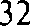 Заданне 50.Выберите верную синтаксическую характеристику следую- щего  предложения.Твоя свирель над тихим миром пела, и голос смерти тайно вторил ей, а я, безвольная, томилась и пьянела от сладостной жестокости  твоей (Ахм.).l)  Сложносочиненное предложение.Сложноподчиненное   предложение.Сложное  предложение  с  бессоюзной  и сочинительной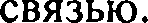 Сложное  предложение   с  сочинением   и подчинением.Заданне 51.Определите количество частей в следующем сложном пред- ложении. Выберите верную синтаксическую характеристику следующего  предложения.   Расставьте  знаки препинания.Мысли  эти   представлялись  моему   уму  с  такою  ясностью и поразительностью что я даже старался применять их к жизни воображая   что  я  первый   открываю  такие  великие   и полезныеИСТИ НЫ  (    .	.	ОЛСТОЙ).Сложноподчиненное предложение с однородным подчи- нением.Сложноподчиненное предложение с параллельным под- чинением.Сложноподчиненное предложение с последовательным подчинением.Сложное предложение с разными видами связи: сочини- тельной   и подчинительной.Заданне 52.Расставьте знаки препинания. Определите  количество  час- тей в каждом предложении. Выпишите номера предложений, соответствующих следующей характеристике: сложное предло- жение  с  бессоюзной   и  подчинительной связью.I ) Когда в окно осенний ветер  свищет  и  вносит  в  жизнь смятенье   и   тоску   не   усидеть   мне   в  собственном   жилище   где в  час  такой  меня   никто   не   ищет   я   уплыву   за   Вологду-реку! (Н.  Рубц.)  2)   Гинц  чувствовал   что  говорит  длинно  и  досадовал на себя но думал что делает это ради большей доступности для слушателей которые вместо благодарности  платят  ему  выраже-  нием   равнодушия    и   неприязненной    скуки   (Б.    Паст.).   3) ЕдваHOW ИЛ ЬЩИ К   OTOM KH   В  КО НД    КТОЈЭС КИ М  КЛЮЧОМ   ЗdДН ЮЮ  Д В(•.ЈЭ Цвскинул на площадку докторские вещи как должен был вьщер- жать  короткий  бой  с  проводником  который  мгновенно  стал ихвысаживать но будучи умилостивлен Юрием Андреевичем сту- шевался и провалился как сквозь землю (Б. Паст.). 4) Но вот он словно поднялся в воздух словно растаял и сделался такой как будто весь он состоял из надозерного тумана пронизанного све- том заходя щей .эуны и мя гкая речь его звучала где-то дале- ко—далеко и нежно (Л. Анд.). 5) Иоанн нашел между камней красивую, голубенькую ящерицу и в нежных лапонях тихо сме- ясь принес ее Иисусу и ящерица смотрела выпуклыми загапоч- ными глазами в его глаза а потом быс‘гро скользнула холодным телыіем по его тегьзой руке и быстро унесла куда-то свой неж- ный вздрагивающий хвостик (Л. Андр.). 6) Когда он поселился у Щеголевых и увидел ее в первый раз у него бьшо ощуиіение что он уже многое знает о ней  что и имя ее ему давно знакомо и кое-какие очертания ее жизни но до разговора  с ней  он  не мог себе уяснить откуда и как он это знает (В. Ha6.). 7) А через час-другой он встречался с ней за столом и все восстанавлива- лось и он снова пони мал что не будь ее не было бы этого утреннего тумана счастья (В. Ha6.). 8) А как-то раз чсрез не- сколько дней ему под руку попыіся все тот же шахматный жур- нальчик; он перел истал его ища недостроенных мест и когда оказалось что все уже сделано пробежаз глазами отрывок в два столбца из югтошеского дневника Черныше вского; п робежал улыбнулсн и стал сызнова читать с интересов (В. Ha6.). 9) Зтот страш ны й учиз’ель у которого па кафедре всегла лежъзо два пучка розог и половина слушателей  стояла  на коленях сделют И вана Федоровича аудиз ором несмо’грн на то что в классе бьшо много с гораздо  более  луч ши ми  способностями  (Н.В. Гог.).10) Писатель если только он Вол на а  океан  —  Россия  не  может быть не возмущен когда возмущена стихи я (Я.  Пол.).  11)  Вот почему  некоторые  критики  добродушно  были  убежлены  что  мы не уважает Державина находя в  нсм  великий  талант  и  в  то  же самое время не находя между  произведениями  его  ни  одного которое бы впол не художественно и могло бы вполне  удовле- творить   требова ния м   эстети ческого   вкуса   наше го    времени (В. Бел.). 12) Все  сказанное  нами  было  необходимые  отступле- нием   для   оп рове ржения   неосновательного    мнения   будто   6 ы в деле  литературы  чисто  русскую  народность  должно  искать только  в  сочинениях  которых  содержание  заимствовано  из  жиз- ни   н из ш и х  и   необразован н ых  классов  ( В.   Бел.).   1 3)   Если ж вдруг вспыхнут искры нежданной .зюбви или на сердце rope накопится, в лоно  песни  моей  льются  слезы  мои  и  волна  уно- сить их торопится (Я. Пол.).  14)  Люли  подобные  Ленскому  п ри всех   их  неоспоримых   достоинствах   нехороши   тем   что  они илиз4перерождаются в совершенных филистеров или если сохранят навсегда свой первоначальный тип делаются этими устарелыми мистиками и мечтателями которые так же неприятны как и ста- рые идеальные девы и которые больше враги всякого пporpecca нежели люди просто без претензий  пошлые  (В.  Бел.).  15) Изда- ли эти две возвышенности походили на ворота в которые вьши- валась горная река Кукарка чтобы дальше сделать колено под крутой лесистой горой оканчивавшейся утесистым пиком с воз- душной часовенкой на самом верху (М.-Сиб.). 16) Далее подни- мались десятки  всевозможных  труб  и  правильными  рядами rop-e   НЈІИС b  KJ3 Ы ШИ  OTДeЛ bH ЫХ  КОЈЭ П  СОБ ТОЧ НО    ЈЭОН Я  Ч  ДОВИ Щі1 KOTO-poe железными .запами рвало зеилю оглашая воздух на далекое расстояние металлическим лязгом пояавленным визгом вертев- шегося железа и сдержанным ворчанием  (М.-Сиб.).  17)  Флиге- лек Прозорова стоял в северном  углу сада куда совсем  не хвата- ло солнца (М.-Сиб.). 18) Ей сделалось жутко от двойного чувст-  ва: она презирала этого несчастного человека отравившего ей жизнь и  вместе  с  тем  в ней  смутно  проснулось  теплое  чувство к нему вернее сказать не к гіему лично а к тем воспоминаниям какие были связаны с этой кудрявой и  все еще  красивой  голо- вой (М.-Сиб.). 19) Последние слова Прозорова отозвались в ее сердце болезненным чувством: в них бьшо может быть слишком много  правды  естественным  продолжением  которой   служила вся  беспорядочная   обстановка   прозоровского   жилья (М.-Сиб.).1 февраля 1837 года министр просвещения разошлет бумагу приказывая чтобы в статьях по случаю кончины Пушкина «•co- блюдаема    была   надлежащая    умеренность   и   тон   приличия•› и чтобы цензоры не дозволяли печатание этих статей без одоб- рения  начальства  (В.  Поруд.).Задание 53.Вставьте пропуіиенные буквы и знаки препинания. Укажите количество частей в сложное предложении.Если мне удаст...ся донести до людей что жизнь дается чело— веку только раз и никогда (ни)(в)ком и (ни)(в)(чем) более не повторяется что сама по себе сознательная и соз...дательная жизнь столько коротка что бе...смысле...но жестоко неразумно обрывать ее прежде времени тратить силы на разрушение ожес- точение убийство и что надо проб...вать жить на земле в мире и согласии если удаст...ся внушить это тем кто все еще не по- нимает сколь велика нависшая над нашей планетой угроза тер- моядерной к...тастрофы то значит жизнь и работа моя и моего пок...ления бьши не напрасны (В. Астафьев).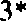 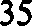 Сложносочиненное  предложениеСложносочиненное предложение — это сложное предложе- ние,   части   которого  связаны  сочинителыіыми союзами.Различают  следующие  группы  сочинительных  союзов:coeдинитeльныe: u,  dn (и); ни, tiu,  тоже,  также,‘разделительные:  юп,  то...,  то;  ne то...,  не  то;   то   лп..., noпротивите:іьные: а,  но, да (но),  зато, однако,’градационные:  ne только...,  no п; хотя 3...,  во; как..., так п;нe то vmo..., а; не то чтобы..., а; ecnи..., то'; хотя п, ...uo и др.;пояснитезьные:  то  есть,  а  имешіо, или,‘присое,зинительные:  и, да  и, причем.Задание 54.Расставьте знаки препинания. Определите количество час- тей в каждом  пpeдлoжeнии.  Выделите  сочинительные  союзы и определите,  к какой  группе они относятся.l ) А весною мою ра мы  стекла  и  панели  а  весною  ноют раны на солдатском теле (Л. Вас.). 2) Николка помог фигуре распутать концы капюшона слез за  капюшоном  блин  офиііер- ской фуражки с потемневіией кокардой и оказалась над громад- ными гілечами голова поручика Виктора Викторовича Мышла- евского (М. Булг.). 3) Николка присел на корточки и стшз натя- гивать чистые черные носки а деревянные, негнущиеся руки Мышлаевского полезли в  рукава  купъзьного  мохнатого  хzэата (М. Булг.). 4) Тем кто не был в этот день на службе интересное известие обязательно развез  доктор  Кормилицын  причем  свои- ми бессвязными ответами любопытную половину человеческого рода  привел  в полное  отчаяние  (М.-Сиб.).  5)  В этот ночной  час в нижней квартире ломохозяина инженера Василия Ивановича Лисовича была полная тишина и только мышь в маленькой столовой нарушала ее  по  временам  (М.  Булг.).  6)  Неожиданно за горе шись два шара по концам коридора и  тьма  кувыркнув- шись улизнула совсем (М. Булг.). 7) Солине пряталось за холод- ные вершины и беловатый туман  начинал  расходиться  в  доли- нах   когда   на  ули це   раздался   звон  дорожного   колокольчика и крик извозчиков (М. Лерм.). 8) Межпу тем луна начала оде- ваться тучами и на море нодншіси  туман  (М.  Лерм.).  9)  Отва- жен   был   ііловец   решившийся   в  такую   ночь   пуститься через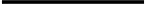 Помните,  что  сочинительные  союзы  хотя  3...,   но;  как...,   так   в;  если..., me соединяют однородные 'ьзeны прсдложения; если они соединяют предло- жения — перед нами сложноподчиненное предложение. Союз в таком случае рассматривается как подчинительныА.пролив на расстояние двадцати верст и важная должна быть причина его к тому побудившая (М. Лерм.). 10) Печь бьша жар- ко натоплена и в ней варился обед довольно роскошный для бедняков (М. Лерм.). 11) Полночный автобус плывет по Москве Москва  как  река  затухает  и боль  что скворчонком  скучала в виске стихает стихает (Б. Окудж.). 12) Ольга в строгом смысле не бьша красавица т. е. не бьшо ни белизны в ней ни яркого ко- лорита щек и губ и глаза не горели лучами внутреннего огня (Гонч.). 13) Только  иногда  вглядываясь  пристально  в  нее он вздрогнет страстно или она взглянем на  него мимоходом  и улыбнется уловив луч нежной покорности безмолвного сча- стья в его глазах (Гонч.). 14) Уйти 6 к чертям из терема да что-то не пускает (Л. Вас.). 15) II веруя твоим словам глубоко в сердце погрузился однако же нашел я там что ум мой не по пустякам к чему-то тайному стремился (М. Лерм.). 16) Шум урагана сливался с шумом ливня который то отвесно обруши- вался на крыши то под напором изменившегося ветра двигался вдоль улицы как бы отвоевывая шаг за шагом своими хлещу- щими потоками (Б. Паст.). 17) Вот этот проект и дал случай Po- диону Антонычу после разгрома крепостного права не только вынырнуть из неизвестности но встать на такую высоту с кото- рой его уже трудно бьшо столкнуть (М.-Сиб.). 18) Самым лю- бимым наказанием которое особенно часто практиковал старик служила «ropa•›, т. е. опальных отправляли в медный рудник в шахты где они совсем голые на глубине восьмидесяти сажен должны бьши копать руду (М.-Сиб.). 19) Родион Антоныч, ко- нечно рассказал  все  Раисе  Павловне с неизменными  охами и вздохами причем догадкам и предположениям не бьшо конца (М.-Сиб.). 20) То ли я с тобой осталась то ли ты ушел со мной но оно не состоялось разлученье ангел мой! (Ахм.).Зкахк прекккаххя  в сложкосочикеккои предложетиПонннте, uтo:обычно части сложносочиненного предложения разделя- ются  запятой;наибольшую трудность представляют случаи постановки запятой  перед  союзом  И;обычно запятая перед одиночным союзом И (ИЛИ, ЛИБО)  в сложносочиненном предложении ставится;Запятая  не  ставится,  если  предложения  содержат:общий  член;общее  придаточное;части сложносочиненного предложения объединены об- щей   вопросительной   или   восклицательной интонацией;37в обеих частях сложносочиненного предложения есть ме- стоимения или местоименные наречия с обобщающим или от- рицательным  значением.Помните, что отличительным признаком таких  предложе-  ний является  то,  что в  них  передаются  олновременные события.Задание 55.Расставьте недостающие знаки препинания. Выпишите но- мера предложеізий, iде заізн гая  в  сложносочиненном  предложе- нии  не ставится.В апреле восемнадцатого, на Пacxe, в цирке весело гудели матовые электрические шары и бььзо черно до  купола  народом (М. Булг.).  2)  Сегодня  синели  лужи  и  легкий  шептал  ветерок (С. Ec.). 3) Зачем ты послан бьш и кто тебя послал? Чего, добра  иль зла, ты верный бьш свершитель'' (П.) 4) Обняла меня мама ласково полушалок на п.мечи кинула полала мне краюху черного молока  налила  кип яченого  проводила   —   и  детство   минуло (Л. Вас.). 5) Шла я утренним белым светом и бежали березки py- сые как девчонки-подруги следом (Л. Вас.). 6) Три двери пpoгpe- мели  и глухо на лестнице  прозвучал  Николкин  голос (М. Булг.).И душно кажется на родине и cepлuy тяжко  и душа  тоскует (М. Лерм.). 8) Тогда лучи уж догорали  и  на  море  туман  густел (М. Лерм.). 9) Это во время ночного пожара я  впервые  поцело-  вzз твою руку и ты сжала в ответ мою — я никогда не  забуду  этого тайного согласия ($ун.). 10)  В эту ночь  Иуда  не  вернулся на ночлег и ученики оторванные  от дум своих хлопотами  о пище и питье роптали  на его нерадивость  (Л. Андр.).  l I)  Иуда  говорил и в молчании слушали его речь ученики (Л. Андр.). 12) На белом небе все тусклей златится горняя лампада и в доцветании аллей дрожат зигзаги листопада (И. Анн.). 13) Так нежно небо зацвета-  ет а майский день уж тихо тает и только тусклое стекло пожаром запада блистает (И. Анн.). 14) В дворцовых залах где они танце- вали и сплетничшіи  о поэте  висят его портреты  и хранятся  книги а их бедные тени изгнаны оттуда навсегда (Ахм.). 15) Отметим: отношение Писарева к Пушкину до некоторой  степени  выража- ло дух времени и Писарев выражал взгляд известной части рус- ского общества (В. Ход.). 16) Дело художника выразить свое ви- дение  мира   и  пругой   цели  искусство   не  имеет  (М.О.   Герш.). 1 7)   В   несметно   разнообразны х   явления х  жизни   все   вновь и вновь осуіиествляются немногие  закономерности  и  повторяет- ся извечные были (М.О. Герш.). 18) В окончательной зрелости своей Татьяна и Онеги н противостоят друг другу и Онегин терзаемый своей неполнотой, гонимый ею, — Онегин в  co- зерцании    Пушки на    неи збеж но   уязвлен   обаяние м Татьяныз8(М.О. Герш.). 19) В «Моцарте и Сальери» третий стих уже дает основную характеристику Сальери и по этому одному стиху зритель должен догадаться о многом (В. $рюс.). 20) В наше время романы Гете уже невозможно читать или читаются они с невыносимым угомлением и скукою (В.В. Роз.). 21) Для нас теперь всякая черта не только в судьбе поэта [Пушкина] или истории его рода но даже в биографии его друзей получает ка- кую-то новую ценность и мы жадно роемся в пьши всевозмож- ньгх архивов (И. Анн.).A10.  МОРФОЛОГНЧЕСКНЯ АНАЈІИЗВ этом задании необходимо определить частеречную при- надлежность вьlделенного слова. Рассмотрим наиболее трудные случаи.Сувtествнтельное — прнлагательное — прнчастие.Нужно учитывать, что в существительные могут переходить прилагательные и причастия (стоповая, военнообяланный).Местокмекие    — союз.Относительные местоимения могут быть омонимичными союзам (чmo чmo), следовательно, при определении части речи нужно  учитывать функиию слова  в предложении:Я знаю,  что ныне пежит  на  весах  и  что  совершается ныие(А. Ахматова).Логическое ударение падает на vmo, которое является подле- жащим придаточного предложения. Следовательно, перед нами относительное  местоимение.дне нравится, что вы бопьны не мной... (М. Цветаева). Что выполняет только связочную функцию, не является членом придаточного   предложения.   Следовательно,  перед  нами союз.Hapeuнe — деепріыастие — союз.Некоторые наречия по происхождению являются дееприча- стиями  (нехоsія, мопча).Наречия могут переходить в предлоги (так называемые про- изводные предлоги), в результате чего возникает омонимия ме-  жду частями речи. Для различения наречия и предлога нужно определить функиию слова в предложении: Я nocuompen вокруг. Вокруг показывает направление и является в предложении o6— стоятельством   места.  Следовательно,  перед  нами наречие.Вокруг епки дети водили хоровод. Вокруг входит в состав па- дежной формы и не является самостоятельным членом предло- жения.  Следовательно,  перед  нами  предлог.  Различия   наречий и  предлогов  подробно   рассматривается  также  в  комментариях к  заданию А18.39Деепріічастие — союз.Некоторые предлоги имеют омонимы среди деепричастий: спустя рукава (деепричастие) — спустя час (предлог); благодаря за помощь (деепричастие) — благодаря помощи  (предлог).AIK ЛЕКСИКА. ЛЕКСНЅЕСКОЕ ЗНАЧЕНИЕ СЛОВАЭто залание проверяет умение определять лексическое зна- чение слова в контексте.Заданне 56.Найдите ошибки, объясняемые незнанием точного лексиче- ского  значения  слова.Перед нами простиралась река, воспетая во многих рус- ских поверьях.Там на перепутье двух рек  находится  известная  всему миру  ярмарка.Трудно  сказать,   кто  инициировъз   эту  некрасивую исто-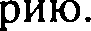 Сегодня в России сложился имидж турецких товаров как товаров  низкого  качества.Чацкий  сильно  изменился   после  разлуки  с Фамусовым.Конечно, главный персонаж, предоставленный на суд читателеи,  — Чацкий.Задание 57.Определите значение следуюиlих слов иноязычного проис- хождения. Найдите правюзьное его толкование (рядом со сло- вом поставьте соответствуюшую іlифру).Демагоl; мизантроп, альтруист, пацифист, эгоист, радикал, экстремист, ортодокс, неофит, сноб, негоциант, филистер, фи- лантроп, коммивояжер,  мазохист,  куратор, библиофші.Какое из толкований соответствует каждому из приведенных выше слов?Тот,  кто  занимается  благотворительностью (греч.).Человек,   испытывающий    ненависть   к  людям, страдаю-щий   человеконенавистничеством (греч.).Человек с узким ограниченным кругозором и ханжеским поведением;   мещанин,  обыватель (нем.).Лицо, пользующееся для достижения той или иной цели лживыми   обешаниями,   преднамеренным   искажением    фактов и т. п.; высокопарными, пустыми рассуждениями, прикрываю- щими    какие-либо  корыстные   цели (греч.).40Человек,   проявляющий   заботу  о  благе  других,  готовыйжертвовать для других своими личными  интересами  (‹])р.).Человек, предпочитающий личные интересы интересам других  людей,  страдающий  себялюбием  (фр.  oн лат.).Оптовик, купец, ведущий торговые дела  главным  обра- зом  с  другими  странами (лат.).Новообращенный в какую-либо религию; новый сторон- ник  какого-либо  учения,  общественного  движения, новичок в чем-либо (греч.).Человек, осуждающий войну и ведущий активную обще- ственную  деятельность  по  ее  предотвращению  (фр.  ох лат.).Любитель  и знаток  книг, собиратель  редких книг (греч.).Сторонник  крайних,  решительных  действий, взглядов(nam.).Человек, придерживающийся крайних взглядов, сторон- ник  край них  мер (nam.).Человек, разделяющий традиционные, общепринятые взгляды, правоверный (греч.).Человек, прете ндующий на изысканно—утонченный вкус, манеры, особую интеллектуальность; с высокомерием от- носящийся к тем, кто не соответствует его представлениям (англ.).Разъездной агент торговой фирмы, предлагающий поку- пателем   товары   по   имеющимся    у  него   образцам,  каталогамЧеловек, получающий удовольствие от причинения себе нравственных   страданий, самоистязания.Попечитель, человек, которому поручено наблюдение за какой-либо  работой  (лат.).А12.  ОРФОГРАФИЯ.   -H-   И  -HH-  В  РАЗНЫХ  ЧАСТЯХ РЕЧИВ  этом   задании   проверяется   знание  правила правописания-H-  и  -HH-  в  разных  частях  речи.Навыки правописания определяются знанием словообразо- вательных особенностей единиц, в которых встречается соот- ветствующая  орфограмма.Следует различать слова,  образованные  от суіцествительных, и  слова,  образованные  от глаголов.Задание 58.Заполните таблицу приведенными ниже примерами. В каж- дую колонку  впишите по 5—6 примеров.  Вставьте пропущенные41Лоще...ый, паути...ый, круче...ый, негада...ый, изуче...ый, измуче...ый, прелставле...ый, подтасова...ый, балова...ый, изра- не...ый,  стриже...ый  под ежика,  розда...ый,  да...ый, лише...ый,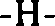 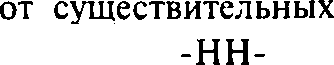 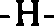 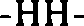 беше... ый, коше... ый, пepeкоше... ый, предложе... ый, снаб- же...ый, переведе...ый, Проще...ое воскресенье, размаза...ый, маза...ый,  суше...ый,  невила...ый,  неслыха...ый,  чека...ый,  не-проше...ый,  измочале...ый, сломле...ый,  лома...ый, кова...ый,ра зм алева...ы й ,  загрунтова... ы й,  имени... и к,   п ута... и ца,пута...ый, смышле...ый, бесприда...ица, прида...ое, неезже...ый, иивил изова... ый, демонстрацио... ы й, клюк ве... ый, безвет- ре...ый, ветре...ый, ветре...ик, ветря...ая (мельница), ледя...ой, оловя...ый,  коше...ый  в прошлом году.Задание 59.Выберите  строку,  где  во  всех  словах  пишется -HH-.Ворова...ый,   студе...ый,   золоч...ный, стриже...ый.Лакирова...ый,   ране...ый,   нехоже...ый,  исписа...ный.Глаже... ный, круч... ный, броше... ный, иллюстриро- ва...ный.Растраче....ый,   неожида...ый,   реше...ный,  солом...ный.Заданне 60.Вставьте пропущенные буквы и недостающие знаки препи- нания.Пахло началом городской зимы топта...ым листом клена талым снегом пар...возной гарью и теплым ржа...ым хлебом ко- торый вып...кали в подвале во...зального буфета и только что вынули из печи ($. Паст.). 2) Где уче...ый ищет закономерность выводит следствие из причин там поэт то и дело обнаруж...вает нарушение закономерности, неожида...ое и   непредвиде...ое (П. Ант.). 3) Тут же запомнилось зеркало до самого пола немед- ле...о отразившее второго истаска...ого и рва...ого Шарика страшные оленьи pora в высоте бе...числе...ые шубы  и калоши  и опаловый  тюльпан  с электричеством под потолком  (М.  Булг.).«•Этим что нужно?•» — удивле...о подумал пес. Гораздо более неприязне...о  встретил   гостей  Филипп  Филиппович.   Он  стоял у письме...ого стола и смотрел на вошедших как полководец на врагов.   Ноздри   его  ястреби...ого   носа   раздувались  (М. Булг.).Трагически напряже...ый, полный  контрастов  и  противоре- чий  освевіе..ый  изнутри  постоя...ыми  поисками  идеала xyдoжe-42стве...ый мир Достоевского отчетливо отражается в языке его произведений (В. Нов.). 6) Все что пошлешь: нежда...ую беду св...репый искус пламе...ое счастье все вынесу и через все прой- ду... Не отн..май хоть песе...ую силу! (О. Берг.) 7) А я вам гово- рю что нет напрасно прожитых мной лет (не)нужно пройде...ых путей впустую слыша...ых вестей. Нет (не)воспринятых миров нет мнимо розда..ых даров (О. Берг.). 8) Глухие тайны мне no- руче...ы мне чье—то солнце вруче...о и все души мое излучены пронзило  терпкое  вино (Блок). 9)  И перья страуса склоне...ые  в моем качаются мозгу и очи синие бездо...ые цветут на даль- нем берегу (Блок). 10) Чертя за кругом плавный круг над со..ым лугом коршун кружит... А ты все та ж моя страна в красе запла- ка..ой  и древней (Блок).A13.  ОРФОГРАФИЯ.  ГЛАСНЫЕ  В KOPHE CJIOBAВ этом задании проверяется знание правил правописания гласных  в  корнях слов.Среди слов с безударными гласными в корне следует разли- чать корни с  гласной,  проверяемой  и  непроверяемой  ударени- ем,  корни  с  чередующимися  гласными.Заданне 61.Вставьте пропущенные буквы. Распределите по колонкам таблицы приводимые  ниже слова.Позн...комиться, укр...пленный, происх...ждение, г...строли, зач...стить,   ок...заться,   завс... гдатай,   к...манда, прод...раться,расп...хнуть, пол...гаться, переп...лнять, обж...гать, расст...лать- ся, привл... кательный, уд...вольствие, наб...рать, 6...гряный, спос...бствовать,  ар...мат,  ст...новиться,  отж...маться, тр...туар,местопол...жение, пос...гновение, п...рхать, т...рчать, уп...раться, раздр...жение,  посв...шение.Заданне 62.Вставьте проітущенные буквы и недостающие знаки препи- нания.  Выпишите  слова  с  чередующимися   гласными  в  корнях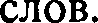 Под окном бр...дила и скучала Подходила горес...но молчала... А ведь я и сам бьш  рад Пол...жить   перо покорно43Выск...чить в окно проворно Уве...ти  тебя  в весе...ний сал.Там однажды я тебе пр...знался Плача и смеясь пообещался«Если встретимся в саду в раю, На какой-нибудь дорожке, Нопз...нюсь тебе я в ножкиЗа любовь мою».(И. Бунин)Задание 63.Вставьте пропущенные буквы. Выпишите слова с чередую- щимися гласными  в корне слова.Была осень. Таинстве...ый полусвет вечера воц...рялся над Москвой. Солнце гасло, ут...пая в розовом море з...ри. Грус...но смотреть,  как  дог. . . рает  день  осенью.  Только  одно  солнце и ж...вит ум...рающую природу, и оно гаснет, как гаснет послед- ний  румянец  на  щеках  ум...рающего.   Иван  Иванович  сидел в своей комнате у окошка и насл...жпался к...ртиной вечера. Последние лучи солнца отр...жались на его стеклах, против него в тточтительном отдалени... с...дел пож...лой человек в драповом сюртуке, остриже...ый в скобку. Это бьtя один купец соседний, которого мучила жажда просв...щения, и он ходил к Ивану Ивановичу за книжками.(А.Н. Островский)А14. ОРФОГРАФИЯ. ПРАВОПИСАНИЕ  ПРИСТАВОК. П РАВОНИСАНИЕ  ЕУКВЫ  НА  СТЫ KE МОРФЕМЭто задание направлено на проверку знаний по  правописа- нию  приставок,   в  том  числе  на  стыке  с  корнем:  приставки на-3/-С,   П PE-/П РИ-,  правописание   И/Ы   на   стыке   приставки и  корня,  а  также  правописание   b  и Ъ.Задание 64.Проанализируйте выбор согласной в приставке. Дополните таблицу  своими  примерами.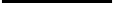 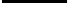 44Задание 65.Вставьте  пропущенные буквы.Непр...ме...но,  непр...ста...но,   непр...рывно,  бе...пр...пятст-ве...но,  пр...одол...вать, непр...одолимый,  пр...тязания, пр...вле-кательный,  пр...в...редливый,  непр...глядный,   бе...пр...страст- ный,  гостепр...имный,  пре...пр...имчивый,   пр...вилегия,   пред- пр... ниматель, пр...подобие, пр... поручить, п р.. сдаваться воспоминаниям, пр...датель, пр...вратник, пр...вратно толковать, пр...вратиться, пр...скорбный, пр...увеличить, пр...умножить, пр...уменьшить, пр...давать значение, бе...пр...кословно, знаки пр...пинания, пр...клонный возраст, пр...клоняться перед repo- ем, пр...клонть голову, пр...зрение, пр...зреть сироту, пр...емст- венность, пр...бывание в городе, пр...бывать на вокзал, пр...ста- релый, пр...ходящий момент, пр...входящие обстоятельства, пр...валировать, пр...рогатива, пр...мьер-министр, пр...льститься, пр...амбула,  пр...стиж, пр...митив.Задание 66.Вставьте пропущенные буквы. Разберите по составу выде- ленные  слова.В аллею черные спустились небеса,  но сердцу в эту  ночь не пр...возмочь усталость (И. Анн.). 2) Быть может  когда(ни-  будь), на заграничных подошвах и давно сбитых к...блуках чу...ствуя себя пр...в...дением (не)смотря на идио...скую вещест- ве...ность изоляторов я еще выйду с  той  станции...  и,  без вид...мых пугников, пешком пройду стежкой вдоль шо...се с де- сяток верст до Лешина (В. Ha6.). 3) Мысли и разнородные оіцуиіения до крайности впеч...тлительной и раздр...жительной души ее  бе...np...станно  сменялись  одни  другими  и  о...тенки этих оіцуиіений сл...вались в уд...вительной  игре  пр...давая  лицу ее ежеминутно новое и неожида...ное выр...жение (Гонч.). 4) На сердце бьшо пусты...о... Я сердцу не пр...кословил. Разорва...ый, праз...ный,   дли...ый   к...нверт   на   ковре   васильковел   (3. Гип.).Там, в зар...слях, над речкой, на горбе, где только ветер пpo- летает, плача, пр...ступница, любовь моя, тебе я горькое св...да- ние назначил (3. Гип.). 6) Пр...одолеть без угешенья, все пере- жить и все пр...нять (3. Гип.). 7) Но муза, правду соблюдая, гля- дит — а на весах у ней вот эта книжка небольшая том ов пр...многих тяжелей (А. Фет). 8) Но сам пр...влечь ее ви...манье ни за полмира не хочу (М. Лерм.). 9) Для тайных дум я пр...не- брег  и  путь  любви,  и  славы  путь  (М.  Лерм.).   10)  Ж...ланье и тоска тревожат бе...пр...станно эту грудь (М. Лерм.). ll) Жаж- да бытия во мне сильней страданий роковых, хотя я пр...зираю жизнь других (М. Лерм.).  12) Всевышний  прои...нес  свой при-45говор, его ничто не переменит; меж нами руки мести он пpo- стер и бе...пр...страстно все оценит (М. Лерм.).  13)  Опять  яви- лось вдохновенье душе безжизне...ой моей и пр...вращает в пec- нопенье тоску, р...звалину страстей (М. Лерм.).  14)  Мы  в  тот вече р сидели ти хо , ли ш ь и зредка обме ни вались незна- чит...льными словами, пр...увеличенно спокойным и, скрывая свои  тайньте  мьтсли и чувства (Ьун.).Задание 67.Вставьте пропуще нные буквы. Объяс ните правописание И/Ы  после приставок.Раз... грать, без...скусный, пред... нфарктньтй, вз... мать, с...грать, без... глый, сверх...нтересньтй, меж...нститутский, под...тожить, контр...гра, раз...скать, под...грать, дез...нфекция, с...мпровизировать, без...дейный, по...грать, пред...юльский, меж... здател ьски й , све px... ндycт р иал ьны й , с ве px...дея , контр...буция.Задание 68.Вставьте   пропущен ные  буквы.  Объясните  правописаниеъ/ЬС...ежиться,  под...езжать,  двух...язычный,  солов... иный,трех...ярусный, трех...этажный, в...ется, с...езд, об...я виться, транс... конти нентал ьны й , транс...европейский , с... язвить, фел...етон ,  сем...я,   без...ядерны й,   вороб...и ны й ,  в... юнок,л...ется,  наслаждат...сп, в...явь,  с...экономить, под...язычный.А15.  ОРФОГРАФИЯ.   ПРАВОПИСАНИЕ   ГЛАГОЛЬНЫХ  ФОРМЗадание направлено на проверку знания правописания гла- гольных форм: спрягаемых форм г.эагола, суффиксов причастий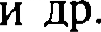 Задание 69.Запомните таблииу.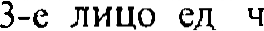 46Задание 70.Вставьте   пропущенные   буквы.   Объясните правописание-УЩ-/-ЮЩ-; -АЩ-/-ЯЩ-.Кол...щий,  реж...щий,  сп...щий,  мел...щий,  цвет...щий, ко-пош...щийся , кле...щий , пиш... щий , впередсмотр... щий ,слыш...щий,   ненавид...щий ,  держ...щий ,  верт... щийся, за-вис...щий,  стел... щий,  мет...щий,   скач...щий,  буд...щий,  сле-Д)/... ЩИЙ  ,  Td...ЩИЙ,   Лd...ЩИЙ,   K£t...ЩИЙСЯ,    JЭeЖ...ЩИЙ ,   CTOH... ЩИЙ,d ИЧ...ЩИЙ, К ИЧ...ЩИЙ.Задание 71.Выберите  строку,  где во всех словах  пишется -УЩ-/-ЮЩ-.1 )	ОЛ... ЩИЙСЯ,   СТЫН...ЩИЙ,  ДВНЖ... ЩИЙ,   ПНЛ .. .ЩИЙ.OПT... ЩИЙ,   КЛОН... ЩИЙСЯ, ПOMH... ЩИЙ ,  СВИСТ... ЩИЙ.Вян...щий,   пиш...щий,   люб...щий,  вер...щий.Стреля...щий,   свищ...ніий,   плач...щий,  дремл...щий.Задание 72.Вставьте  пропущенные буквы.1) Под музыку погони и под звук фехту...щих сабель легко проб...вался клокоч...щий учительский голос (А. Apx.). 2) Но страшнее всего был теперь взгляд Кармадона. Надме...ый, огне... ый, ме ртв... щий (В. Орл.). 3) В цирке иерархия до жес...кости четкая — и народ, в нем служ...щий, изначально дисц...плинирован (И. Кио). 4) Самый быстрый зверь, разви- ва...щий скорость 90 верст в час, — гепард (А. Чуд.). 5) И серый куб дома, близ...щийся (на)встречу, скво...ь вечерний сумр...к, чем -то напом... нает о камне Каабы (С. Крж.). 6) Но я , став...щий свою седьмую комедию, даже не подозр...вал, что та- кое  жаup  и  как нужно блюсти   его  неприк...сновенност ь (3. Ряз.). 7) Иное дело,  что жажд...щий  должен  сам попросить о воде, — Лев Николаевич считает теперь, что навяз...вать путь свой  всем есть величайшая  ошибка  спаса...щегося... (Д.  Бык.)8) «•Име...щий невесту есть жених, — сказал он,  — а друг жени- ха, стоящий и внима...щий ему, радостью радуется  голосу жени- ха»   (Библия).   9)    Гэрат   стражд...щий,    голодный,   холодный    стоит у  порога,   а  он  даже   не  предложит   ему  пр...сесть   (А. Вамп.).10) Слово это, внезапно вброше...ое в слух, звучало теперь для Квантина как отщелк ключа, как пароль в явь, больше —  как лозунг, осмысля...щий все страхи,  блуждания  и опасности  здесь, в п...утине улиц города (С. Крж.) 11) Все тв...рение  открыва-  ет...ся   как  согласный   «•xop»,  окружа...щий   и  слав...щий   Бога и  и ме. . . щи й  с вое  6 ытие,  с вою  жи зи ь  в   са мо м   Боге (С.Л.    Франк).А16.  ОРФОГРАФИЯ.  ПРАВОПИСАНИЕ СУФФИКСОВЗадание наііравлено на проверку правописания суффиксов прюзагательных,  тіричастий, глаголов.Следует  различать  суффиксы   качественных прилагателыіых-ЧИ  В-/—ЛИ В —  и   суффи ксы  относительн ых   прилагательны х-OB-/- EB-: уdачлкаыfі,  кзмеяvкаыїі, тололеаыїі, столовый.В суффиксах глаголов -OBA-/- EBA-, - Ы BA-/- ИВА-, - BA- выбор  буквы  зависит  от  следующих причин:п ри  сп ряжении  суффи кс  —OBA—/- EBA-  п ропадает:  ри— сОВАть  —  рисую,  а  суффикс  -Ы BA-/- И BA-  остается:  разрисо- вЫ ВАть — разрисовЫ ВАю (исключение преодол ЕВАть — пре- одолЕВАю);суффиксы  - ЫВА-/- И BA-,  - BA- (в отличие от суффиксов-OBA-/- EBA-)  имеют  значение  многократности  или длительно-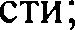 суффиксы причастий - И М -/—ЕМ - выбираются в зависи- мости  от спряжения  глагола:  первое  спряжение  — -Е, второе- И: колебать (I спр.) — колеблемый, зависеть (II спр.) — зависи-Суффиксы сушествительных - И K-/— EK- различаются сле- дующим  образом.В суффиксе - EK- Е является беглым и пропадает при скло- нении: замочЕК — замочКа. Суффикс -И K- остается без изме- нений:  ключИК  — ключИ Ка.Задание 73.Вставьте  пропушенные буквы.l ) II при быстрой ходьбе пр...одол...ваю сопрот...вление воз- духа, значит, я то(же)  работаю  (А. Солж.).  2) Дуиіистый  дымок от костра (тот)час наполнит всю эту .зесную комнату, начнет подымат...ся (в)верх, выбиват...ся на сторону, где его будет под- хват...вать   и  разв...вать  ветерок   (В.  Сол.).  3)  Он   взял  ее  руку и стал ее уговар...вать, чтоб она его цел...вала; она слабо защи- щалась и только повторяла: «Поджалуста,  поджалуйста,  не нада, не  над а •›.  О н  стал  наста... ват ь;   она   зад poжала,   за плакала (М. Лерм.) 4) Тут она вск...чила,  пoдcтaв...ла  под струи  таз,  что ни  сколько  не   помогло,   так   как    дождь    pacш и рился    и   стал зал . .. вать  и  газовую   плиту,   и  стол  с  посудой  ( М .  Бул г. ).5) Бе...покойной душевною  жаждой  том им,  я  беречь  моих  сил не умел; мне противен был будничны й, мелкий удел, и,  как светоч, колебл... мы й ветром  ночны м,  я  не  жил,  —  я  г... рел! (С. Надс.) 6) Христос,  чуть  вид...мый,  и...чез  в  далекой  дали... (К.   Случ.)   7)   Одна  друт ой   (на)перерыв   спешат-бегут   струи на48чей-то  роковой  призыв,  им  слыш...мый  (в)дали...  (Ф. Тютч.)Ненавид...мый им город умер, и только он один стоит, сжи- га...мый  отвесными  лучами,  упершись лиц...м  в небо  (М. Булг.).И, пр...встав над к...лыбелью, пальчик к губкам  — не будить! (А. Майк.) 10) И странник пр...жался у корня чинары высокой; приюта на  время он  мол...т с тоскою  глубокой  и так  говорит он: я бедный листоч...к дубовый, до срока созрел я и выр...с  в от- чизне суровой (М. Лерм.). I I)  Слегка  головку  прикл...нив  к сте- не и устр...мив на столик  взор прилежный,  она с...дела  несколь- ко небрежно (М. Лерм.). 12) Бабушка присьшала внуку ласко- вые  открытки,  нач... навшиеся  «•Эдинька,  радость,  прелесть и понч...к!•» (3. Лим.) 13) Но гром  ударил;  буря стон...т,  и сна- сти рвет, и мачту кл...нит, — не время в  шахм...ты  играть,  не время  песни  расп...вать!  (Некр.)Аі7.  ояеогяzеия.  пяwописміИЕ тСтицыИ  ПРИСТАВКИ  •HE•  С  РАЗНЫМИ  ЧACTflMH РЕЧИЗадание 74. Раскройте  скобки.(Не)друг; (не)приятель; (не)правда, а ложь; (не)настье; (не)рассказ,  а повесть; вовсе (не)нелепица; отнюдь (не)правда.(Не)далекий; (не)близкий; ничуть (не)интересный; нисколь- ко (не)примечательный; (не)глубокий,  но  широкий  овраг;  ни с чем (не)сравнимый; разве это (не)интересно? (не)настный; (не)понятный мне.(Не)близко, а далеко; (не)вовремя; (не)мало занимался; (не) очен ь интерес ны й ; (не) совсем уда зся ; (не) вдвое м ; (не)по-весеннему теплая погода; (не)полно; (не)полностью; (не)вприсядку; (не)на бегу; (не)медленно.(Не)пришедший вовремя;   (не)отправлен ное   письмо;   ни с кем (не) встретившийся; почти (не)прочитан ный; далеко (не)простивший; (не)дорабатывать; (не)спеша; (не)торопясь; (не)увидев; (не)смотря на трудности; (не)взирая на препятст- вия; (не)хотя; (не)бьш.(Не)раз; (не)пять; (не)(с)кем; (не)коі-о убеждать; (не)(к)кому пойти; (не)откуда; (не)зачем; (не)кто иной, как мой друг; (не)кто меня узнал; (не)сколько раз; (не)столько говорил, сколько слу- шал;  (не)то  чтобы  не  интересовался,  но бьш сдержан.Задание 75.Раскройте скФки. Вставьте пропуіиенные буквы и недостающие знаки препинания. Обьясните правописание частицы НЕ с разными частями  речи.  Укаюгге  часть речи  анализируемого слова.4-7WU	49Но  пусть  разве...тся   мои  печали   им  (не)открою большесердца  я .	Он и дал еки ми  отны не стал и  как ты .1юбо въ(ііе)ііужная моя! 2) Oce таинстве...но все (не)верно...     мне   ти-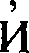 хи й чудит...ся  ciiop.  3)  Н о с i и ш ком  больно  (не) на видетья  (не)умею  жить  с   людьми.  4)  И  ждет  кончина  (не)извес...ная у вечно зап...ртых дверсй. 5) С предутре...него неба,  из  окна, глядит (не)ми.іая, хо:іолная весна. 6) И ныне мне всех радостей дopoжc моя (не)разле ie... ная i юбоиь. 7) Новерьте, нет, меня (не)соблазни i печшзей прежних путь давно пройде...ный. Увы душа ііокорна я хранит и х горьки й слез ничем  (не)истреб- ле...ный.  8)  (Не)руиіимы  земля  и твердь.  (Не)изме...ны  и жизнь и смерть. 9) Как звсііьн ч...рныс, (i іс)раз.цели мые, мы в цепь слиную навеки скова...ны. 10) Нас темностью .зампады (не)за- жже...ной я уви.'m син...іпий отсвет. 11 ) Моей души, в ее тре- вожности, (нс)бойся. (не)жшзей. Две молнии — две (не)возмож- нос’і и — сонрикоснулис ь в ней (3. Гип.). 12) Халат  имел  в гла- зах Обломова тьму (не)оиеиенных лостоинств (Гонч.). 13) Это (не)боль, (не)зависть — юности ми мой (во)слел смотрит (не)от- ры ваясь жеиши па средних лет ( В. ’Fyш н.). 14) Ах! (не)трудно угадать мне вора н ет о у зііа.эа тео г:іаза.м (Ахм.). 15). Все мы бражники   здecь.  бл у,знигіы,  как  (не)весело  вместе  нам! (Ахм.)16) (За)тем, ч го воздух бьi.з совсе.м (не)наш, а как подарок бо- жий — так чузссеіт (Ахм.). 17) Или это ангел мне указ...вал свет (нс)вил...мый .mя нас‘' (Ахм.). 15) То.ічками замечательных  сво- их колсн она  раскил... вала  полы  замечат...льного пальто  а  зон- ти к н е ве ро я т н о ос т р ы й то н к и й кото р ы й он а де ржал а (пол)мышкои, ними мо, я плялсн (не)че.м и ны.м как запасным внутре...ним с іержне м оля праиіения, а глаза ее тайные  и хит- рые ярко светились при яиде нас (В. Акс.). 19) Н (на)смерть пор...жен  свои м  созііаіі ьем,  я  ранен   в  cepдue   разумом   моим и  этим  мирозлан ьем ,  я  создал   м ир  со   всем  его  страданьем (К. Бальм.). 20) fiавно па зем.те ничего  (нс)боюсь  прощ...льные пом ня слова (Ах b1.). 21) М не этот бой (не)забыть нипочем. Смертью тіропитан воздух (В. Выс.). 22) Я уже стар и (не)гожусь (ачя)борьбы я (не)стіособеіі дaжe (не)навидеть (Чех.). 23) Госпо- жа Тол ы тева ро,зом и з сем ьи зажи’гоч ной пр... вы кла ездить (не) и наче   как  по  лворянскому   обычаю  на  своих,   на  долгих, с молсльнею  кухнею с обозом  домашней  пытали и дворовой  че-.'іяди (Д. Мережк.). 24) Рукопись эта проливает свет на страну, никому ло сет о  времени  н полробности  (не)известную  и никемеще из путешсственников (не)описа...ую (А.Н. Остр.). 25) Нас предра...свет ная з...рн ныеждой рыует не зря  и (не)спроста  пу- гает нас ’гревожный сумср...чный час (М. Нетр.). 26) Это бьшо начшзо нашей .зюбви,  время сше  ничем  (не)омраче...ого счастья,близости,  доверч...вости,  восторге...ой  нежности,  радости (Бун.).Домашняя его жизнь (ни)чем внешним (не)проявляемая ни- кому (не)нужная бьша то(же) никому (не)ведома — даже горнич- ной  и  ко...ридорному (Бун.).Аів. о  eor	Аеия.   п   wописміиЕ НАРЕЧИhИ    СЛУЖЕБНЫХ    СЛОВПравоіінсание наречийСреди наречий различают наречия, которые пишутся через дефис, слитно и раздельно.Через  дефис  пишутся  следующие  наречия:с  приставкой  ПO-  и  суффиксами  -OMУ/-EMУ,  -И (на-цки, -ски, -ьи), образованные приставочно-суффиксальным способом от прилагательных (чаще относительных): ло-зимнему, притяжательных местоимений: ло-нашему, от определительного местоимения:  всякий  — no-всякому;образованные приставочно-суффиксальным способом от порядковых числительных   при   помощи   приставки   В-/BO- и суффикса -ЫХ/-ИХ: во-первых, в-третьих‘,образованные повторением одинаковых или синонимич- ных частей: niuxo-niuxo, подобру-поздорову, точь-в-точь’,наречия  с  приставкой   KOE-  и  суффиксами  -ТО, -ЛИБО,—Н ИБУДЬ: когда-нибудь, где-то.Наибольшие трудности представляет  различение слитного  и раздельного написания наречий.Запомнить правила правописания наречий помогает инфор- мация о словообразовательных особенностях наречия: от какой части  речи  образуется наречие.Задание 76.Раскройте скобки. Определите, от какой части речи образу- ются соответствующие наречия.(По) прежнему, (по) многу, (по)дольше, (по)весеннему, (мало)(по)малу, (по)добру(по)здорову, (по)немному, (по)больше, (по) крупнее, (по) ребяч ьи, (по) француз ски, (по) плоти ее, (по)зимнему, (по)видимому, (по)латыни, (по)русски, (по)креп- че, (по)мягче,  (по)всякому, (по)осеннему.Задание 77.Раскройте скобки. Объясните правописание наречий. (Из)далека,   (с)нова,   (в)лево,  (в)крутую,   (в)слеітую, (на)про-палую,  (в)ничью,  (в)открытую,  (в)сухую,  (в)ничью, (на)боко-вую, (на) мировую, (на) попятную, (с) ы знова, (в)слепую, (с)лева(на)право.(На)двое, (в)двое, (в)трое, (на)трое, (в)пятеро, (по)двое, (по)трое, (по)четверо,  (по)одиночке, (в)одиночку.(Без) ведома, (без)устали, (без)продыха, (без) просы па, (без)умолку, (до)отвала, (до)отказа, (до)востребования, (до)по- лусмерти, (до)зарезу, (на)лету, (на)бегу, (на)скаку, (на)плаву, (с)лету, (с)ходу, (с)маху, (с)наскоку, (с)разбегу, (с)налету.(На)виду, (на)взгляд, (на)ощупь, (на)вид, (на)выпуск, (на)от- машь,  (на)вынос,  (на)износ, (на)перевес.(В)шутку, (в)насмешку, (в)припрыжку, (в)смятку, (в)догонку, (в)рассрочку, (в)присядку, (в)прикуску, (в)припляску, (в)пере- мешку.(С)боку, (до)низу, (в)верх, (в)даль, (в)высь, (в)глубь, (по)сре- дине, (по)боку, (в)начале, (в) конец, стоять (на)смерть, идти (на)смерть, выучить (на)изусть, знать (на)память, (под)стать, (под)мышкой,  ботинки  (в)пору, (в)пору уходить.(По)истине, (по)дешевке, (по)правде, (по)совести, (по)оче- реди, (по)справедливости.(На)цыпочках, (в)головах, (на)днях, (на)словах, (в)силах. (От)туда, (до)ныне, (ото)всюду, (до)завтра, (на)завтра уез-жать, погода (на) завтра, уроки (на) завтра, договорили с ь (на)угро,  встретились (на)утро, условились (на)угро.Заданне 78.Раскройте скобки. Объясните правописание наречий.(От)роду ему лет сорок, росту (не)большого, немножко рябоват (А.Н. Остр.). 2) Помнишь ли, как просто мы  любили, как мы были счастливы (в)двоем? (В. Ход.) 3) А (в)дали — (в)дали звезда над пальмой беглецам указ...вает ітуть (В. Ход.).4) А я, (по)прежн...му смире...ый, забытый, кинутый в тени, стою коленопреклоне...ый и, красотою умиле...ый, заж...г ве— черние огни (А. Фет). 5) Пошла (на)встречу стуку в шальную темноту, протянутую руку схватила (на)лету (Л. Вас.). 6) Бьши косы, словно пряжа,  пахли косы (пряно)пряно  белым мьшом  и водой, счастьем пахли и бедой (Л. Вас.). 7) Ударил гром (не)вдалеке (Л. Вас.). 8) Что ж, давай (на)последок просто так пос...дим...  Как  пронзительно  едок ф...олетовый  дым! (Л. Вас.)Две березы весенние рядом (по)осе...ему обнаже...ы (Л. Вас.).И  (не)кстати,  и  не (в)прок  колкий  куст расцвел (Л. Вас.).Он смотрит (в)даль: тут лес пестре...т, там поля и степи, там встреча...т взгляд опять дубраву или по кустам расе...нные co- сны (М. Лерм.). 12) Злая вороная взмокіиая лошадь ш...рахну- лась,  поднялась  (на)дыбы  (М.  Булг.).  13) Иван  ахнул, глянул52(в)даль  и  увид...л  ненавис...ного  неизвес...ного  (М.  Булг.).14) Иван устр...мился  за  злодеями  (в)след,  тот(час)  убедился, что догнать их будет очень трудно (М. Булг.). 15) Регент с вели- кою ловкостью  (на)ходу  ввинтился  в автобус,  летящий  к Арбат-GKOЙ  ІlЈІОЩdДИ,   И     GКОЛЬЗ      Л   (ÏVÏ .   ДОЛГ.).   l    )       И   ЈЭОЗОВОГО GdД£t,ни  пeceннего  лада  (во) исти ну   не   надо   —  я  падаю   в  себя (В. Ход.). 17) Его седина, (в)последстви... подновле...ая  отцовы- ми, репинстми и другими зарисовками, детские вообр...женьем давно присвоена другому старику, виде...ому чаще и, вероятно, позднее, — Николаю Николаевичу Ге ($. Паст.). 18) Вот они оста- новились, и Иисус пол...жил руку на  плечо  Петра,  другой указ...вая   (в)даль,   где   уже   пок...зался    в   дымке    Иерусалим (Л. Андр.). 19) (В)(пол)оборота ты встала ко мне,  грудь  и  рука твоя видит...ся мне ($лок). 20) Пройдя (не)далеко, Матвей увид...л широкий склон, (на)половину под мелколесьем оси...ика с берез- няком, (на)половииу под свеюіми пнями (К. Фед.). 21) Илье Ан- тонычу наскучило носить ружье (на)перевес, ложем (под)мъішкой, и  он  перетиул   его  за  плечо  (К. Фед.).Запомните   правописание  следующих слов:КАК БЫ, ВРЯД ЛИ, БУДТО, КАК БУДТО, ТО ECТЬ, ВСЕ PABHO.Правоіжсание   производных  предлоювЗапомните!В течение (дня).В продолжение (дня). В отличие от (нас).В заключение (доклада) — заключая доклад. Вследствие  (дождя).Вместе с этими предлогами нужно запомн' -' наречие ВПОСЛ ЕДСТВИИ.Запомните! Ввиду непогоды. В  виде облака.В  вилy моря.Иметь  в виду.Задание 79.Напишите  под диктовку.Наперекор всему, наподобие игры, в связи с каникулами, во время работы, вслед за толпой, вплоть до берега, насчет работы, вроде шара, навстречу толпе, несмотря на дождь, невзирая на препятствия.53Следует  различать  в  написании  омонимичные  единицы.Навстречу мне (предлог), пdпш навстречу (наречие),  пdпш ьавстречу  (существительное) с одноклассниками.Задание 80.Раскройте скобки. Вставьте пропущенные буквы. Найдите предлоги   и  oпpeдeзитe  ііалеж,  с  которым  они употребляются.l ) Зачем в разлуке с ней, (на)перекор  злословью,  готово сердце  в  нас  и...течь  до  капли  кровью  по  красоте  ее  родной (А. Фет). 2) Зима сосульки, как подвески,  развесила  по  прово- нaм,  летят  по  сне гу  перелески  (на)встречу  дальним   поездам (Л. Вас.). 3) (В)течени... ее (ласточки] полета в светлой и теперь легкой   голове   прок уратора   сл...жи.лась   формула   (М.  Булг.).4) (B)cлeдcтви... этого он  принял  решение  покинуть  большие  ули цы и проб...раться  переулочками,  где  не  так  назойл...вы люси (М. Буэг.). 5) Начался шум, назреваэо  что(то)  (в)роде бун-  та (М. Бу:іг.). 6) У Ивана выспросили  решительно  все  (на)счет его прошлой жизни, (в)плоть no того, когда и как он болел ск...рлатиною, лет пятнадцать тому назад (М.  Булг.).  7) (Во)вре- мя  обеда  нароч ны й  со  стан ции   н ривез  теле грамм у   —  Аня и Костя извещали, что будут завтра вечером (Бун.). 8) Иуда  ута- ил несколько линариев, и это открьшось благодаря  Фоме,  кото- ры й   видел   случа йно,   сколько   было  дано   денег   (Л . Андр.).9) Вместо мира и успок...ения, которое должно было  бы  при- нести вам новое ч... вство, пробужде...ое в вашем сердце, оно прич...нило вам тоску, бе...покойство, почти  угрызения  совести (П. Чаад.). 10) Самый принцип, из  которого  эта  истина  и...хо- дит, обя з...вает вас, (в)виду вашего положения в обществе, пр...знавать в ней только янутре...ий светоч вашей  веры,  и  ни- чего более (П. Чаал.). l l) Пишите  мне  (по)русски;  вам  не  сле- дует говорить на ином языке,  кроме  языка  вашего  пр...звания  (Гl. Чаад.). 12) (В)виду тесноты перепоэне...ой  квартиры  моло- дые  поsfОщни ки  фотографов,  ретуш...р  Сеня  Магидсон  и  сту- дент Блажеин, соорудили себе род лаборатории во дворе, в про- ходной конторке лровя...ого сарая (Б. Паст.). 13)  Может  быть, этой  своей  особенности  Раиса  Павловна  (от)части  и  была  обя- зана тем, что, (не)смотря на все перевороты и пертурбации, она твердо и неизме...о  (я)течени...  нескольких  лет сохраняла  власть в  своих   руках  (М.-Сиб.).   14)   Может,   Евгений   Константиныч и раздумает ехать на заводы, как не мог собраться съездить туда (в)течени... двалнати лет раньше этого (М.-Сиб.). 15) Заозерный сущес rв...вьi  только  блаі одаря  богатому   запасу   воды, которая54служила неист...щимой двига...щей силой, а Куржак выр...с око- ло богатого железного рудника (М.-Сиб.). 16) Когда Родион Антоныч считал себя совсем на линии, освобождение крестьян иуть не размьшо его благополучия (в)плоть до самого осн...ва- ния (М.-Сиб.). 17) Он так cpo...ся душой и телом с кре- пос...ными порядками, что не мог пом...риться ни с чем новым, даже  ради  той  сторицы,  какую  теперь  получил  (М.-Сиб.).Стороны взаимно наблюдали друг друга, и Родиона Анто- ныча повергло в немалое смущение то обстоятельство, что Раи- са Павловна, даже (в)виду таких критических обст...ятельств, решит...льно ничего не делает, а проводит все время с Лушей, которую бал...вала и за которой ухаж...вала с необыкновенным приливом нежности (М.-Сиб.). 19) (По)середине комнаты стоял громадный письме...ый  стол,  завале...ый  книгами,  планами и тысячью дорогих бездел ушек, бе... порядок ной кучеfi зан...мавших  центр  стола (М.-Сиб.).Разлнчение  ононнннчнмх форнСледует различать омонимичные наречия и предлоги. Hape- чия могут переходить  в предлоги.  Для  различения  наречия и предлога нужно определить функцию слова в предложении.Сравните: Машина проехали мило. Muuo меня проехали ма-Помните, за  предлогом  обязательно  стоит  существительное  в  определенной   падежной форме.К предлогам пространственного значения относятся мимо, помимо, впереди, позади, вплоть до..., вслед за..., навстречу, по- среди.Предлоги  деепричастного  происхождения: несмотря  на..., не-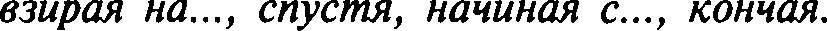 Задание 81.Найдите наречия (предлоги), которые  могут  иметь  омони- мы. Определите часть речи таких слов. Вставьте пропуіиенные буквы  и  недостающие   знаки препинания.Я рад что ты  проход...шь  мимо  что  ты  мне  все(таки)  вид- иа  что  так  пр...красно  и   неви...о   проходит   страс...ная   весна (В. Ход.). 2) Дни м...лькают — чет и нечет, — жизнь осталась (по)зади (М. Петр.). 3) Кругом на высокое б...лконе хор дам пр...красный бл...стел (М. Лерм.). 4) В местах сырых, (в)близи болот как бы страшась прик...сновенья он [цветок] ищ...т там уед...ненья и цветом неба он цветет где смерти нет и нет забве-  нья (М. Лерм.). 5) (В)близи  тебя до  этих пор я не слыхал  в гру-  ди  огня  (М.  Лерм.).   6)   Вчера  до  самой   ночи   прос...дел   я на55пза...бигие все смотрел смотрел вокруг  себя  (М. Лерм.).  7)  Езя- жу назыі — прошсдшсе ужасно; гляжу вперед — з’ам нет души poднoй  (М. Лерм.).  8)  Поди...мая  до  неба  пыль,  шза в...рвшзась я переулок, и мимо Пилата последним ііроск...кал соіідат с пы- лаюгией на солнце трубою за спиной (М. Булг.). 9) Тут у самого яыхода на Брон ізую со ск...мейки (на)встречу редактору  под- нялся в точности тот сам ый гражлани н что тогда  при  свете солнца вьшепился из жирного зноя (М. Булг.). 10) Берлиоз  не вскри кнул но вокруг него отчая... ыми жеиск и ми голосами зави...жала вся улица (М. Булг.). 1 l ) Взяошіова...ые люди пробе- гали мимо поэта по а...лее что-то  воспзицая  (М.  Булг.).  12) Пе- ред самой отправкой к окну (с)ііаружи  подходит  кто-то  в  чер- ной тирольскои разлетай ке (Б.  Наст.).  13)  Бер.э и н  показался мне городом подрос...ков получивших (на)кануне в подарок те- саки и каски,  трости  и трубки,  настоящие  велосипеды  и сюрту- ки как у взрослых (Б. Паст.). 14) Иско...ые горожане уже спали. (На)встречу понаяались одни студенты  (Б.  Паст.).  15)  Молча  шел он  [ Иуда]  (в)переди  покус ывая  траяинку  и  (по)немногу oни н  за  друг и м  переста.э и  смеят...ся  ученики  и  пе реходили к  Иисусу  (Л.  Андр.).  16)  П роизошел  некоторое   время  спустя и еще о,аи н  случай  в  котором  опять(таки)  правым  ок...зался Иуда (Л. Андр.). 17) Когда, во время странстяий Иисуса  по  Иу- дее, путники при 5.эижшэись к какому-ниоyдь селению, Искари- от pacс ка зыва.э дур ii ое о  жи’гел я х  е го  и  п ред ве щал  беду (Л. Андр.). 18) Он ничего не знал, этот Фома хотя обо всем ра...спрашившз, и смотрел так прямо своими прозрачными и яс- ными г:іазами скво...ь которые как скво...ь финикийское стеюіо бьшо видно стену (ііо)зади его и нривяза...ого  к  ней  понурого ос.эа (Л. Анпр.). 19) Когда Матвейка  с отцом  вышли  на откры- тое, довол ьно светлое пространство .эесной выру...ки сумрак (по)зади с.эгьз весь op я сплошную массу и только стволы  край- них деревьев  чуть з ен іились  косым  закатным  светом  (К. Фед.).Но он остановился (по)среди комнаты и так простоял до- вольно долго бренча мелкими монетами  в карманах  макинтоша (В. Ha6.). 21) (В)виде особенной милости заводовладелыіа мас- теровые  получи:іи  от  него в дар свои лома  и усадьбы (М.-Сиб.).СоЮзЫСреди союзов различают сочи нительные  и подчи нительные.Сочи н ительные союзы соеди ня ют препзожения в составе слож носочиненного предложения и одноропные члены. Клас- сификация сочинитсльных союзов дана в комментариях к зада- нию A9.Подчинительные союзы (наряду с союзными словами) co- единяют главное и придаточное предложения в сложноподчи- ненном предложении.Задание 82.В приведенных ниже предложениях выделите все союзы. Определите,  к  какой  rpyппe  союзов  — сочинительных  или под-ЧИ НИTeЛ bH ЫХ  —  OTHОСИТСЯ СОЮЗ.Да и у меня все умерли; и не только родные, но и мно—  гие, м ногие,  с  кем  я,  в  дружбе  или  приятельстве,  начинал жизнь (Бун.). 2) И редактора,  и  поэта  не  столько  поразило  то, что нашлась в портсигаре именно «Наша марка», сколько сам портсигар (М. Булг.). 3) Кот оказался не только платежеспособ- ным, но и дисциплинированным зверем (М. Булг.). 4) В  мгно- венье  ока  Иван  и  сам  оказался  там.  Однако  удачи   не  было (М. Булг.). 5) Как раз в  это  время,  когда  сознание  покинуло Степу в Ялте, т. е. около по.іовины двенадцатого дня, оно вер- нулось  к  Ивану  Бездомному,   проснувшемуся   после  глубокого и продолжительного сна  (М.  Булг.).  6)  Когда  Пилат  вывел Иисуса из своего дворца и поставил его перед народом, Иуда, прижатый к колонне тяжелыми спинами солдат, яростно воро- чающий головою, чтобы рассмотреть что-нибудь между двух блистающих шлемов, вдруг ясно почувствовал, что теперь все кончено  (Л. Андр.).  7)  И  в тот вечер уже все верующие  узнали  о страшной смерти Предателя,  а  на  другой  день  узнал  о  ней весь Иерусалим (Л. Андр.). 8) Нет  никакого  сомнения,  чем бо- лее вы согласуете свои вкусы и  потребности  с образом  жизни, тем лучше вы будете себя чувствовать. Чем теснее вы свяжете внешнее с внутренних, видимое с невидимым, тем более вы облегчите предстоящий путь  (П.  Чаад.).  9)  Не  знаю,  будет  ли это верно для всех, но мне так представляется, что вся наша ра- дость на земле бывает от друта, если же кому не удастся  найти себе друга среди людей, то иной делает  себе  друзьями  живот- ных от кошки и собаки до всего сущего, так что обнимает дру- жески все на земле: и солнце, и луну, и горы,  и  мельчайший жгутик  подорожни ка  на  своей  тропе  (М.   Пришв.).   10)   Перед тем как хорошо написать, рушатся леса трудных придумок и от- крывается совершенно простой путь, и все дается  на  этом  пути так легко, что кажется, будто вовсе напрасно перед этим  тру- дился (М. Приш.).  1 I) Обедали  в час,  и после обеда она уходи— ла к себе в мезонин  или,  если  не  бьшо дождя,  в сад,  где стоял под березой ее мольберт, и писала с натуры (Бун.). 12) О Чехове можно писать  много,  но  необходимо  писать о нем  очень  мелко и  четко,  чего  я  не  умею  (М.  Г.).  13)  И  стало  тогда  в лесу так57темно, точно в нем собрались сразу все ночи, сколько их бьшо на свете с той поры, как он родился (М. Г.). 14) Как чудесно дробился, кипел ее [реки] блеск в тот таинственный час, когда из-за гор и лесов, точно какое-то дивное сучіество, пристально смотрела поздняя луна! ($ун.).Правоіінсанне союзовНаибольшие трудности представляет разграничение союзов ТАКЖЕ, ТОЖЕ и их омонимов — наречия ТАК и частицы ЖЕ, указательного  местоимения  ТО  и  частицы  ЖЕ.ТАК  ЖЕ  пишется  раздельно,  если:к  нему  относится   сравнительный   оборот:  так   же, какперед ТАК ЖЕ стоят частицы: все, точно, совсем и др. ТАКЖЕ  является  союзом  в  сочетании  А ТАКЖЕ.ТО  (ЖЕ)   является   местоимением   с  частицей   в сочетанияхв  то же время,  то же самое.Задание 83.Раскройте скобки. Определите часть речи слов ТАК(ЖЕ), ТО(ЖЕ). Вставьте недостающие знаки препинания.1)  Хороша  так(же)  и  мама  ($.  Паст.).  2)  Он  так(же),  как она,   понимал   все  с  первого  взгляда   и  умел  выражать   мысли в той форме в  какой  они  приходят  в  голову  в  первую  минуту ($. Паст.). 3) Тогда же, кроме «знакомства•»  с Заратустрой,  жда- ло юного стихотворца [Гумилева] еще одно знакомство, так(же) сильно на него повлиявшее, — с гимназис...кой Аней Горенко будучіей Анной Ахматовой (С. Щерб.). 4) Сегодня вы так(же) свежи  и милы  как  это  утро (И.С. Typr.).  5)  Наталья  обращалась с ним точно так(же) как и прежде (И.С. Typr.). 6) Тихие сумер-  ки... И разноцветная медленно меркнущая морская даль. То(же) тихая   и   безответная,   розово-серая    во   мне   печаль   (3. Гип.).А люди  так жалобно  близки  и так(же)  одни,  как  ты (3. Гип.).Все дождик да дождик... Все так(же) касается под мокрым балконом верхушка сосны (3. Гип.). 9) Наконец прошла неделя и комната все так(же) была заперта (Н.В. Гог.). 10) Крупные звезды пристально и лучезарно глядели мне в глаза, и, по мере того как я всматривался в тонкую синсву другие звсзды высту- пали   передо  мною  и  глядели   на  меня  так(же)  таинственно и так(же) красноречиво как и первые (А. Фет). 11) Ухабистая мостовая, ни одного деревца, по обе стороны запыле...ые ку- печ...ские дома, тр...туары то(же) ухабистые, такие что лучше и...ти  срединой   улицы,   в  полном   месяч ном   свете  (Бун.).Твой отец, твоя  мать, твой  брат  — все пережили  тебя, моло-58дую, но в свой срок то(же) ум...рли (Бун.). 13) Кучер гнал рысц... й  все  меняя черные  колеи  выб... рая  менее  грязные и то(же) что-то думал (Бун.). 14) Пилат выкрик...вал слова и в то(же) время слушал как на смену гулу идет великая тиш...на (М. Булг.). 15) Никому (не)известно какая тут мысль овл...дела Иваном, но только, прежде чем выбежать на черный xoд он присвоил одну из этих свечей, а так(же) и бумажную иконку (М. Булг.). 16) Вот этот запах перчатки — разве это то(же) не Катя, не любовь, не душа, не тело? (Бун.) 17) Сум...рки и тучи все сгущались, пока ехали от станции по большому селу, то(же) еще весе...ему, грязному (Бун.). 18) Домой он шел мепзе...о чаша его любви бьыа полна с краями. И так(же) осторожно но- сил он ее в себе и следу...щие дни, тихо, счас...ливо ож...дая но- вого письма (Бун.). 19) Катя! Утре...ее солнце бл...стшзо ее мо- лодостью, свежесть сада бьыа ее свежестью, все то веселое, иг- ривое что было в трезвоне колоколов то(же) играло красотой, изяществом ее образа (Бун.). 20) Через четверть часа бьыи уже в лесу и все так(же) шибко, стукаясь о пни и корни, помчались по его тенистой дороге радос...ной от солнечных пятен и не- сметных цветов в густой и высокой траве по сторонам (Бун.).Задание 84.Вставьте пропущенные буквы и раскройте скобки. Укажите часть  речи  вьиіеленных слов.Фуфлыгин посмотрел на часы, захлопнул крышку и стал вгляд...ваться (в)dяsь (Б. Паст.).  2)  Имейте  (в)aпdy,  что  это  до сих пор чре...вычайно ново  (Б.  Паст.).  3)  Николай  Николаевич вез Воскобойникову ко...ректуру его книжки по земельному во- пpocy, которую (в)вп@ усиливш...гося цензурного нажима изда- тельство просило пересмотреть (Б. Паст.). 4) (На)протяжени... десятилетий,   протекших   с   напечатания   «Охранной   грамоты», я   много   раз  думал,   что   если   бы   пришлос ь  пepeиздать   ее, я пр...писал бы к ней главу о Кавказе  и двух грузинских  поэтах  (Б. Паст.). 5) Вмбрав однажды свой путь и решив, что «•слово — эпіо Бог», которому он будет служить каждую минуту своей (не)долгой жизни, Гумилев посв...тил себя  одной  цели  —  сде- лат...ся великим поэтом (С. Щерб.).  6)  Предложение  это  Гуми- лев будет с присущим  ему  упорством  пер...одически  повторять (в)  течение  семи  лет,  пока   не   получит   согласия   (С.  Щерб.).7) Скоро Гумилев опять в Париже, который в то время по коли- честву русской богемы вряд(пи) уступал Петербургу или Москве (С. Щерб.). 8) (На)кануне она бьыа очень молчалива до самого вечера, (в)тайне стыдилась слез своих и очень дурно спала (И.С. Typr.). 9) Вот железнодорожный переезд и застава; пошли59дома (в)перемежку с огородами; вот наконец  и широкая  улица, где стоит знаменитый дом Гущина (Чех.). 10) Послышался зво- нок. Это были с вяще... и ки из с воего пр... хода; их всегда прин...мали  в  благородной  половине,  по(еспіь)  (на)верху (Чех.).Гораздо серьезнее будет встреча Раисы Павловны с той oco- бой,  которая  едет  с  геи...ралом   Блиновым  (М.-Сиб.).ЧастниьтРАЗДЕЛ bHO  пишутся  частицы  бы  (6),  же  (ж), ли fль):вот dы, все же, едва  ли  и  др.НО: чпіобы с), піоэ›ге(с), неужели и др.Ч Е Р ЕЗ Д ЕФИ С пи шутся части цы -то, -лнбо, -ннбудь, кое-(кой-), -ка, -де, -с, -тка, -тко: чmo-no, кто-либо, где-нибудь, кое-что, иди-ка.НО: если частица кое-(кой-) оторвана от местоимения пред- логом,  дефис  опускается:  кое  у кого,  кое  с кем.НО: если частица, которая пишется через дефис, стоит по- сле другой частицы, то дефис опускается: все э›г таки.Задание 85.В  приведенных  предложениях  выделите  все частицы.Особенно он [Зверобоев] пленяется Пушкиным  —  он купил у Сухаревой башни один том сочинений Пушки на, ко- торый и .зежит у него всегда  на  столе  (А.Н.  Остр.).  2)  Ты  мог бы   мне  сниться   и  реже,   ведь  часто   встречаемся   мы  (Ахм.).Я все-таки не решился дойти до вашего дома (Бун.). 4)  Ми-  хаил Алексаидрович так и попятиііся, но утешил себя тем co- ображение.ч, что  это  глупое  совпадение  и  что  вообще  сейчас об этом некогда размышлять (М. Булг.). 5)  Тотчас  и  подлетел этот   трамвай,    поворачивающий    по   новопроложенной   линии с Ермолаевского на  Бронную  (М.  Булг.).  6)  Поэтому  нет ниче- го удивительного в таком хотя бы разговоре, который однажды слышал автор этих правдивей ших строк у чугунной ограды Грибоедова  (М.  Булг.).  7)  Именно  это-то  и бьшо непосильното самое счастье, которым подавлял его мир и которому не- доставало   чего-то  самого   нужного  (Бун.).  8)  Слово  звучит.эишь в отзывчивой среде (П. Чаад.).  9)  Есть  умы  столь  лжи- вые,  что  даже  истина,  высказанная   ими,   становитс я  ложью (П. Чаад.).  10)  Прасковья  Семеновна  в  этих  разговорах  почти не принимала никакого участия, хотя в последнее время она чувствовала себя особенно  хорошо  (М.-Сиб.).  11)  Знаешь,  тут не звезды  и  не  просто  чувство.  Только  сжатый  воздух  двигает в  искусстве  (Н.  Корж.).60Задание 86.Вставьте пропущенные буквы и знаки препинания. Из пред- ложений   I и  2  выпишите  все союзы.Из предложений 3 и 4 выпишите все предлоги. Из предложений  5—7 выпишите  все частицы.Когда вместе с разнообразной набожно крестящейся на- родной волной вступа...шь в ворота Сергиевой Лавры иногда думаешь: почему в этой обители нет и не бьшо особого наблю- дателя подобного (древне)русскому летописцу который спокоіі- ным (не)изме...ным взглядом наблюдал и ровной бе...страстной рукой запис...вал, «•еже содеяся в Русской земле», и делал это одинаково  из  года  в год,  из века  в век как(будто)  это бьш один  и тот(же) человек (не)ум...равший целые ст...летия? (2) Такой бе...сменный и (не)ум...рающий наблюдатель ра...сказал(бы)  ка- кие люди приходили (в)течени... пят...com лет покл...нит...ся  гро- бу Пр...подобного Сергия и с какими помыслами и чувствами возвр...щались отсюда во все концы Русской земли. (3) Между проч...м он объяснил бы нам как это случилось что состав об- щества непр...рывною волной пр...текающего ко гробу Пр...по- добного    (в)течени...    пяти    веков    ост...вался    (не)изме... ным.(4) Еще при жизни Пр...подобного как ра...сказ...вает его жиз- неописатель(со време... ник)   многое   множество    приходило к нему из различных стран и городов и в числе пр...ходивших бьши и иноки и князья и вельможи и простые люди. (5) И в наши  дни  люди  всех  классов  русского  общества  пр...текают к гробу Пр...подобного со своими думами мольбами и уп...ва- ниями  народной  жизни.  Государстве...ные  деятели приходят в трудные переломы народной жизни простые люди в печаль- ные или  радос...ные  минуты  своего час...ного суіиеств...вания.И этот  пр...ток  не  изменялся  (в)течени...  веков  (не)смотря на неоднократные и глубоктіе перемены в строе и настроени... русского общества. (7) Старые понятия и...сякали новые проб...вались или напл...вали а чувства и вер...вания которые вл...кли сюда людей со всех концов Русской  земли  бьют до сих пор   свеж...м   ключ...м,   как   бьшо  в  XfV веке.(В. Ключевский)А19.  ПУНКТУАЦИЯ.  ЗНАКИ ПРЕПИНАНІМІПЕРЕД   СОЮЗОМ  ‹И•В этом задании рассматривается постановка знаков препи- нания перед союзом И. Проблема знаков препинания в слож- носочиненном предложении рассматривается также  в задани- ях A9.61Союз И может соединять однородные  члены предложения  и части сложносочиненного предложения.Наибольшие  трудности  представляют  следующие случаи:знаки препинания в просто м предложении при повто- ряющемся  союзе  при  однородных  членах  предложения;знаки  препинания  в  сложноподчиненном  предложении при  однородных  придаточных  предложенилх;знаки препинания в сложносоч и не н но.м предложени и (случаи  отсутствия запятой).Задание 87.Расставьте  знаки  препинания.   Графи чески  обозначьте,  чтосоединяет союз И.Ей стало весело она позвонила и приказzза подавать ло— шадей (Чех.). 2) За ночь навалило .много нового снегу деревья оделись в белое и воздух бьш  необыкновенно светел  прозрачен и нежен  (Чех.).  3)  Желтые  крашеные  ііолы  синют  и  от  дверей к передни м угііам илут дорожками узкие ковры с ярко—си ними полосами   а  солнце   так   и   режет   в  окна   (Чex.).   4)  Я ,   Лрцев и Костя родились в Москве и обожали ее и относились  поче- му-то враждебно к другим городам (Чех.). 5) Послс полуночи фонари на улицах гасили и поселок освещался лишь одинокой лампой луны (Т. Крюк.). 6) И хотя стоит наш can и растет в нем трава и цветут деревья но чего-то нс  хватает (В.  Сол.).  7) Залс- тит случайная пчелка усялется на одуван чик и еще больше на- помнит и оттенит убожество и сиротство на месте полнокров- ного   и   уверенного  благополучия   (В.   Сол.).   8)   Мутное   пятно в одно мгновение ізриблизилось разрослось весь туман вокруг сразу засиял золотым дымным светом чья—то огромная тень  за-.четалась в освещен ном пространстве и из темноты вдруг вы- нырнул  маленький  человек  с   жестяным  фонарем   в   руках (А. Kyпp.). 9) Когда отпевали  мать бьш май,  вишенные  деревья  и   акации  наглухо   залепили   стрельчатые   окна   ( М  .   Булг.).10) Мой друг, граф Карнеев, сидел за столом на склапном pe- шетчатом стуле и пил чай (Чех.). l l ) И вновь зима справляет новоселье   и   вновь   деревья    в   снежной   бахроме   (М.   Петр.).12) Она поехала на  .зошадях  и  он  провожал  ее  (Чех.).  13)  Она не плакала но бьша грустна точно больна и лицо у нее дрожало (Чех.). 14) И он думал о том что вот в его жизни бьшо еще одно похождение или приключение и оно тоже уже кончилось и ос- талось теперь воспоминание (Чех.). 15) Дома в Москве уже все бьшо по-зимнему топили печи и по утрам когда дети  собира- лись  в гимназию  и  пили  чай бьшо темно  и  няня  ненадолго  за-62жигала огонь (Чех.). 16) Пройдет какой-нибудь месяц и Анна Сергеевна казалось ему покроется в памяти туч.аном и только изредка будет сниться с трогательной улыбкой как  снились дру- гие (Чех.). 17) Там за сердцем я не уследила и его украли у меня (Ахм.). 18) Но вот отходит обедня народ выходит из церкви на- чинаются поздравления  собираются  в кучки,  толки  о том,  о сем и  житейская  суета  начинается  (А.Н.  Остр.).  19)  Все  помню: день и час и миг  и  хрупкой  чаши  звон  хрустzзьный  и темный сад  и  лунный  лик   и  в  нашем  доме  топот  бальный   (В.  Ход.).И ты, моя страна и ты, ее народ, умрешь и оживешь пройля сквозь этот год, затем, что мудрость нам единая лана: всему жи- вущему  идти  путем  зерна  (В. Хол.).Знакн препинапия в сложносочинеппом предложепии' Задание  88.Расставьте знаки препинания. Вы пи шите номера предло- жений, где запятая в сложносочиненном предложении не ста- ВИтся.Летим домой, быстрей, быстрей и двери хлопают со зво- ном (В. Ход.). 2) Стоишь с улыбкой на устах, с приветом ласко- во-жеманным и только капли в волосах горят созвездием не- жданным (В. Ход.). 3) Перебирает тишина все те же медленные четки и облик давний, нежно-кроткий,  опять  недвижен  у  окна (В. Ход.).  4) И  хочется  упасть во iipax  и хочется  молиться  снова и  новый  мир  создать  в  с эезах,  во   всем   —  пособие   былого (В. Ход.). 5) Мне кажпый звук терзает слух и каждый луч г іазам несносен (В. Ход.). 6) И счастье мне т’резится  дальнсе  и снится мне встреча  блаженная  и песня  звенит  вдохновенная,  свиваясь в кольцо обручальное (В.  Ha6.).  7)  Здесь  однажды  очнулся  я, сын земной и в глазах  моих  свет  возник.  Здесь  мой  первый гром говорил со мной и я понял его язык (А. Гал.). 8) На чьем плече, как голубь, спит луна и чья ладонь под облаком румя- ным? (В. Ha6.) 9) В часы полуночи  уныііой  отчетливее  сердца стук и ближе спутник яснокрылый, мой огорченный,  кроткий друг (В. Ha6.). 10) В  углу допивала  какая—і’о компания  и в цент— ре ее суетился  знакомый  конферансье  в тюбетейке  и с бокалом«Абрау•» в руке (М. Булг.). 11) Я должен был предвидеть послед- ствия и я их действительно предвидел (П. Чаад.). 12) Выйдя на балкон, я каждый раз снова и снова, до недоумения, даже до некоторой  муки,   дивился   на  красоту  ночи.   Что  же  это  такое и  что  с  этим  делать!  (Бун.)  13)  Ну,  что  же?  Устало заломлены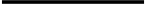 Комментарии  к  подобному  заданию  были  даны  в  заданиях A9.63слабые   руки   и   печ ность   сам а  загляделась   в   пoracшие  очи и муки утиъзи (Б.ток). 14) Ты отдала свою судьбу другому и  я забьы прекрасное .эицо ($.сок). 15)  Мы  живем  в старинной  ке- лье  у  разлива  вот.  Здесь  весной   ки ііит  веселье   и  река  поет (Е іок). 16) Лу:i жаркий ветерок нет пашней блестело августов- ское со.інне  eruc  как  будто летнее  но  уже  какое-то  бесцельное, а стригун, уже очень выросший, яысоки)і, — хотя высокий еще как-то с грані to, по-мальчи шески, — покорно шел по  пашне (Бун.).   1 7)  Кажлую  ночь  с  закатом  сол нца  у  него начиналась.зихорыка, пост)'кияшзи зубы от озноба,  все тело точно  высыха- ло и в мозгу с холодным кинением прохолили ясные, легкие, пестрые   мыс'і и  (А.Н.  Т.).  18)  Тогда  я  жил  вдали  от  деревни и м ало 6 ы.з о  о п ac нос з и  встре ч и  с  д ру ги м и  соба ка м и (М.  Пришв.).  19)  Я  утяерждаю:  гусей  было  именно  пятнадцать и я моіу это доказать (М. Пришв.). 20) Какие там горы в Бо- гемских  лесах  и какие  там  красивые  i орода! (М.  Пришв.)А20.  ПУНКТУАЦИЯ.  ОБОСОБЛЕНН Ы Е ЧЛЕНЫ ПРЕДЛОЖЕНИЯВ этом варианте проверя ются знания правил обособления определений   и обстоятельств.Среди определений различают согласован ные, несогласо- ванные  определения  и пргьзожения.Обособлен ны ми чaгue  быяают  согласованные  определения и прюзожения.Согласояанные  определения   выражаются   прилагательными и причастиями. Они бывают обособлен ными и необособлен- нЫмИ.Всегда обособля ются согласованные определения, относя- щиеся к .зичному местоимению: Бродил я, тихий и тумашіый, заветным   умыспом  томим  (А.С.   Пушки н).После определяемого слова определения, выраженные прича- стным оборотом юзи оборотом с прилагательным, обычно обо- собля ются: Ведерко, nonнoe росы, я из песу принес. НО: Ведерко полное  набрать  не  пожалел  я  сил  (С.  Маршак).Обособ:іяются дяa или несколько одиночных  определений, если слово, к которому они относятся, называет известное  лицо или предмет. В таких случая х перел  оп ределяе м ы м  словом обычно бывает определение: i oя мечта, бесцельна и тужаина, едва  спагается   в  слова   (Ф. Солощб).Перед определяемым словом согласован н ые определения обычно не обособляются: До Пушкина nиmepamypa у нас была подражатепьная, вместе с формами она принимала из Европы uc- торически   сложившиеся  там  направпения   (А. Островский).64Они обособляются в том случае, если имеют обстоятельст- венное значение: Уже предчувствуемое и указанное в саиой при- роде, искусство является как подражание,  но уже одухотворениое в самой раііней nope народного существования (И.С. Тургенев).Если определение находится в нитерпозніиін, т. е. между оп- ределением и определяемым словом есть другие слова, оно обо- собляется: Оь [поэт] не пытается, уверенный забавно во всемогу- ществе болтанья своего, им в людях изменить людское естество (Е.  Баратынский).Заданне 89.Расставьте знаки препинания. Найдите согласованные oпpe- деления   и  объясните   их обособііение/необособление.Тишина громадных комнат нарушаемая только изредка пением  доносившимся  из нижнего  этажа  нагоняла  зевоту (Чех).У старых лип и берез белых от инея добродушное выражение они ближе к сердцу чем кипарисы и вблизи них уже не хочется думать о гopax и море (Чех.). 3) Ночь в саду  послушная  волне- нью нарастающему в тишине потянулась, дрогнула сиренью  ce- рой и пушистой при луне (В. Ha6.). 4) Не видно птиц. Покорно чахнет лес опустевший и больной (Бун.). 5) Эту светлую тьму пропитывало что-то тонкое и могущественное (Б. Паст.). 6) $ез всяких внешних побуждений я впадаю иногда в задумчивость мрачную и давящую (Герц.).  7)  Это  ощущение  повседневности на каждом шагу наблюдаемой и в то же иремя становящейся историей, это чувство вечности сошедшей на землю и всюду попадающейся   на  глаза,   это  сказочное   настроение   попытался я передать в тогда  написанной  по .зичному  поводу  книге  лири- ки «•Сестра моя — жизнь» (Б. Паст.).  8)  Печаль  ресниц  сияю- щих и  черных  алмазы  слез  обильных,  непокорны х  и  вновь огонь  небесных  глаз  счастливых,  радостных,  смиренных (Бун.).9) Мы шли босые злые, и, как под снег ракита, ложилась мать Россия под конские копыта (А. Тарк.). 10) Поток разбуженный весною катился в пене кружевной, и озаряемый луною светился тихо край родной (Н. Рубц.). 11) Один на ветке обнаженной трепетіtет  запоздалый  лист  (П.).  12)  На  лодке  выцветшей   вдвоем меж камышей мы проплываем (В. Ha6.). 13) Но жаль невозвра- тимых дней сожженных дерзко и упрямо, — душистых зерен фимиама на пламени души моей (В. Ход.). 14)  Вторую ночь уже не снится ополоумевшая птица стоявшая минувшим летом на отмели, пред белым светом, перед грозою и дождем во всем бессилии своем (Л. Вас.). 15) Пахли черемухой жаркой и спелой яблоневые  сады  (Л.  Вас.).  16)  Ласкаемый   цветущими   местами я тихо спал  (М. Лерм.).  17) Дубовый  листок  оторвъзся  от  веткиs . itiчo	65родимой   и   в   степь    укатился    жестокою    бурей    гонимый (М. Лерм.). 18) Но молчавіпи й все время  Иисус сурово  взглянул на него, и Петр  замолчал  и  скрылся  сзапи,  за  спинами  других (Л. Андр.). 19) Иисус же томимый беспокойством и четверо его ближайших  учеников  пошли  дальше,  в глубину  cana  (Л. Андр.).20) Ужасен холол вечеров, их ветер бьющийся в тревоге несу- ществующих  шагов,  тревожный   шорох  на  дороге (Блок).Несогласованные определения — это определения, выражен- ные существител ьными в косвен ном палеже, сравнительной степенью   прилагателыіого,  неопределенной  формой  глагола.Обособление несогласованных оііреде.гений зависит от того, чем  выражено  определение,   к  какому  слову  оно относится.Несогласованные определения, выраженные существитель- ными в косвенном гіалеже, чаще обособляются, если они отно- сятся к существительному или местои мению, называющему лино.Такие oii ределения  обособ  іяются,  если  слово,  к  которому они относятся, ііазывает известное  .зи цо.  Такое слово выражает— ся личны м местои мение.ч, именем собственным или существи- тсльны м, известны м из контекста: Маша, в чепчике с голубыми лентами, тоже за что-то благодарим всех  пас (R.H.  Толстой). Опре  е іенин,  относнщиеся  к  с.'іову,  называющему неизвестное.аи цо, обыч но не обособ іяются: бить черные рыцари с кривым cmenloм в глазу  не узнают  ни недруга,  ни друга (В.И.  Иванов).Несогласованные определения, выраженгіые сравнительной степенью пpилагательного, обычно не обособляются: Ilичeгo  на свете .1учше  нету,  чем бродить  друзьям  no бепу свету (Ю. Энтин).Ec.a и   нссо гласован нос   оп ределе ние    вы раже но  оборотом с формои сравн ител ьной сте пегіи и мени при iai ате.а ьного, то оборот обособляется: Сила, силыіее  его воли,  сбросила  его  ommуда (И .  С. Тургенев).Несогласованные опредс.асния, выражснныс инфинитивом, 'іаще никак не выделяются. Они могут отделяться  от определяе- моі о слова при ііомощи з ире, ec іи явля ются pacпространен ны- ми ил vi ссли pacпространсн ны м является определяемое слово: Приемлю указанье покориым  быть земной судьбе (И. Бунин).Опрелелсния, относящиеся к слову, называющему неизвест- ное  .эицо,  обычно  нс обособляются.Нссогласован ные определения, выраже нные сравнительной степен ью  пpилагате  іыіого,  обычно обособляются.Несог:іасопан ные опре,зе.аcния, вы ражснныс инфинитивом, чаіііе  ни как не вы зсляются. Они  могут отделяться  от определяе-66мого слова при помощи тире,  если  являются  распространенны- ми  или  если  распространенным  является   определяемое  слово.Задание 90.Найдите несогласованные определения. Объясните обособ- ление/необособление   таких  определений.l ) Когда  рассеянно,  с унынием  внимать  я буду снам  твоим о будуіием,  о счастье...  (Е.  Барат.)  2)  Я счастье  буду  воспевать и негу праздного досуга! (Е. Барат.) 3) Прощай, отчизна  непого- ды, печальная страна, где, дочь любимая природы, безжизненна весна; где солнце нехотя сияет, где сосен вечный шум, и  моря гнев, и все питает безумье мрачных дум (Е. Барат.). 4) И с каж- дым шагом сердце равнодушней, и все, что бьшо, — бьшо так давно (3. Гип.) 5) Земля белее полотна (В.И. Иван.).  6)  Среди цвето в стр ой н а ли лея , но  в  л а нды  ш  дух  с ил ьн ее  вл ит (К.  Бальм.) .  7)   Быть   может,  дадутся  другому   удачи   полней и светлей,  чем  моя (К.  Бальм.).  8)  И вкруг меня ограды стали,    п розрач ней  чисто го  стекла ,  но   тверже   за кален ной   стали (Ф. Сол.). 9) Какая  партия  выиграет  6er  в мешках  — выяснится на сцене, заранее предсказать нельзя (А. Вол.). 10)  Безумная  мечта — до неба досягнуть! (Зллис) 12)  И  небеса  в бесчислен- ных светилах на них смотрели с высоты (Бун.). 13) Иван, с no- лотенцем в руках, выскочил из вагона и побежал к газетному ларьку (Шукш.). 14) Слуги, в ливреях, суровые на вид, угрюмо приставали к каждому дворянииу то с малагой,  то с дрей-маде- рой (И. Typr.). 15) Mope пеной рассыпало гребни  по камням  на мел ком   сизом   щебне,   и   на   щебне   этом   чьи-то  дети,   дети в  красных  фесочках,  играли  (Бун.)Прнложенне  — это определение,  выраженное существитель-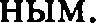 Чаще  всего  приложения  обособляются.Всегда обособляется приложение, относящееся к личному местоимению: Молчаливая странница, ты меня провожаешь на бой  (Н.  Заболоцкий).Приложение, выраженное именем нарицательным и относя- щееся к именн нарнцательнону, обычно обособляется: Когда -то со своим мужем, дьяконом, жила она в бедном селе, жила там очень  долго,  с семнадцать  до шестидесяти  nem (А.П. Чехов).Если и определяемое слово, и приложения — одиночные cy- ществительные, то между ними ставится дефис: город-герой, грусть-тоска.Дефис   не  ставится   в  следующих случат:67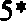 а) если приложение cтom на первом месте и может бьтть за- менено качественным прилагательным: старик пacmyx, гордец мужчина, красавец город, крепыш мальчонка и лр. Но: пай-мальчик,6) если приложение — родовое имя: рыба окунь, nmuцa во- робей.в) есл и при'іожение  представляет  общепринятое  обраще- ние: товарищ капитан, господа студенты.И мя собственное, стоящее после имени нарицательного, обособляется, если и мест уточ ня юшее значение: Мой брат  Петя,  учитель,  прекрасно  noem (А.П. Чехов).Приложение, относящееся к имени собственному, обособля- ется, если стоит после имени собственного: О Cпapma, Cnapma, мать героев.' (Н. Гнедич).Перед именем собственньтм приложение обособляется, если имеет обстоятельст вен ное зна чение: Упрямец во всем, Ипья Матвеевич  оставался  упрямцем  и в учении  (В. Кочетов)'.Задание 91.Расставьте тіелостающие знаки препинания. Найдите обо- собленные   и  необособленные приложения.С тех пор как все они товарищи по университету неожи- данно встретились в Слесарске в рол и скромных чиновников межлу  ни ми легло что—то неискрен нее  и натя нутое  (В.  Bep.).А тот мрачный, угрюмый Байрон мученик своей души и тот жажлъз любви, любви высокой сильной (Герц.). 3)  Ко  всему этому с летами возвратилась какая-то ребяческая робость, ожи- дание опасности и зла от всего, что не встречазось в сфере его ежедневного быта следствие отвычки от разнообразньтх  внеш- них явлений (Гонч.). 4) Таков был номер дома рокового когда внизу сошлись  печаль  и я участники  похода  такового  (Б. Паст.).5) О май(волшебник), как глаза ты  застишь  слезою  радостной, как летом тень! (М. Кузм.) 6) В нем [доме] и жил полвека своей жизни художник Коншин, до самого счета 1942 года когда  в ro- рот вошли немцы (А. Плат.). 7) На той же тихой улице гдe пpo- живал Иван Петрович, остались существовать его старые земля-  ки — портной Авдей Спиридонович с  женой-старухой,  одино- кий персон ал ьн ы й п енсионер Евсей Дем ья нови ч Ки реев, восьмидесяти лет от роду, сапожник Данила Данилояич, с два- дцатилетним внуком Серегой дурачком от рождения  .многодет- ны й кузнеіі из п ридорож ной колхозной кузницы, Воронков Кузьма   Семенович  и  еще  два  семейства  плоти ика  и  слесаря у которых  тоже бьшо у одного  шестеро,  а у другого семеро  душПример   взят   из   Национального   корпуса   русского  языка.68малолетних детей (А. Плат.). 8) Несмотря на все эти причуды, другу его Штольцу удавалось вытаскивать его в люди (Гонч.).9) Во втором часу у него обедали дорогие гости, старуха мать и племянница Катя девочка лет восьми (Чех.). 10) Святыня меркнушего дня уединенное презренье ты стало посещать меня как посещало вдохновенье (В. Ход.). 11) О, как мне хотелось мальчишке проехаться на велосипеде. Не детском, не трехко- лесном — на взрослом велосипеде! (А. Гал.) 12) Мы дети севера ка к здеш ние расте н ья, цвете м недол го  быстро  увядае м (М. Лерм.). 13) Простосердечный сын свободы для чувств он жизни не щадил (М. Лерм.). 14) Из одного кубка страданий, как братья, пили они оба преданный и предатель и огненная влага одинаково опаляла  чистые  и нечистые уста (Л. Андр.).Лишь один из них, из опричников, удалой боец, буйный молодец,  в  золотом  ковше  не  мочил   усов  (М.  Ле рм.). l6) В восьми верстах от Лесополья село Обнино с чудотворной иконой (Чех.). 17) Мы поэты за вас, о вас тоскует вновь храня священную любовь твердя старинные обеты ($лок). 18) Искус- ство — ноша на плечах, зато как мы поэты ценим жизнь в ми- молетных мелочах! ($лок) 19) 'lитатель книг и я хотел найти мой тихий рай в покорности сознанья, я их любил, те странные пути, где нет надежд и нет воспоминанья (Н. Гум.). 20) Семь голубей — семь дней недели склевали корм и улетели на смену этим голубям другие прилетают к нам (А. Тарк.).Задаине 92.Вставьте пропущенные буквы и недостающие знаки препи— нания.  Выпишите  номера  предложений,  содержащих:обособленные определения   	 обособленные приложения    	И как передать те чувства с которыми я смотрю порой на наш роковой герб? 2) Рыцарские доспехи латы и шлем с страу- совыми перьями.  3) Под  ними  шит.  4)  И  на  лазурном  поле  его в середине — перстень эмблема верности и вечности к которо— му   сходятся    (с)верху    и   (с)низу   своими    остриями   три   рапиры с крестами —руконтками. 5) В стране заменивш...й  мне  родину много есть городов подобных тому что дал мне приют некогда славных а теперь заглохших бедных в повседневности живуиіих мелкой жизнью. 6) Все(же) над этой жизнью всегда — и неда— ром — царит какая(нибудь) серая башня времен крестоносцев громада  собора  с  бесце...ным  порталом  века  охраня...мым  стра- жей святых изв...яний и петух на кресте в небесах высокий Гос- подний  глашатай  зовуиіий  к небесному Граду.(И.   Бунин)69При выделении приложений трудности представляет разли- чение   приложений   с  союзом   КАК   и  оборотов   со значением«в качестве».Приложение — это определение. Оно относится к существи- тельному или местоимению. Boпpoc, залаваемьlй  к приложению от существительного или местоимения, — какой? Обычно при- ложение  стоит  недалеко  от  определяемого  слова.Оборот со значением «•в качестве•» — это обычно обстоятель- ство.  Такое  обстоятельство  относится  к  сказуемому,   и  вопрос к  нему  задается  от  сказуемого.  Зто  вопрос как?0НСТ]З\КІtИИ   С СОЮЗОМСреди  конструкиий  с  союзом  КАК  следует различать:приложения;обороты  со  значением  «в качестве»;сравнительные   обороты  и  сравните.зьные придаточные;союз  КАК  между  подлежащим  и сказуемым;изъяснительные  придаточные;вводные  конструкции.Задание 93.Вставьте  пропуиіенные  буквы  и  знаки  препинания. Опреде-ЛИTe   ТИ П   КОНCTQ	Ц И И С  СОЮЗОМ	.1) В то время и много спустя  я смотрел  на свои  стихотвор- ные опыты как на несчас...ную слабость и ничего  хорошего  от него не ждал (Б. Паст.). 2) Почему ты  молчишь  Иоанн?  Твои слова как золотые яблоки в прозрачных серебря...ых сосудах подари одно из них Иуде который беден (Л. Андр.). 3)  И  сам Иоанн которому Иуда оказ...вал теперь глубокое почтение как любимому ученику Иисуса и своему  заступнику  в случае  с тре- мя динариями стал относит...ся к нему несколько мягче и даже иногда вступал в беседу (Л. Андр.). 4) Но и в третий и в четвер- тый раз пришел к нему Искариот настойчивый  как  ветер  кото- рый   и  днем   и   ночью   стучится   в  заперт ую  дверь   и  дышит в скваж...ны ее (Л. Андр.). 5) А то что он добр и исцеляет боль-  ных это так уже ничего и  не стоит  по-вашему?  Нет  вы скажите как честный человек! (Л. Андр.).  6)  Вы привели  ко  мне  челове- ка  этого  как   развращаіощсго  народ   и  вот  я  при   вас  исслсдовал и не нашел человека этого виновным ни в чем том, в чем вы обвиняете его (Л. Андр.). 7)  Народы  — в такой  же  мере сущест- ва нравственные как  и  отдельные  личности.  Их  воспитывают века как отдельных людей воспитывают годы  (П.  Чаад.).  8)  Ты так светла как снег невинный, ты так бела как  дальный  храм (Блок).  9)  Страсть  буйной   мощи  силясь  уволить  он  за  врагом70скакал как исступленный чтоб дерзостью погони опьяненной горячей кровью землю напоить (Бун.). 10) Заслонив  свечу  py- кою, снова вижу как во мне жизнь рубиновою кровью нежно светит на огне (Ьун.). 11)  Если  же он с юности  требует от жиз-  ни немедленного предъявления правды как некоего служебного удостоверения то он не художник потому что не сострадает себе подобны м ,  а  поминутно  тащит   и х  на  Ьожи й  суд  (Д. Py6.).Мимо в облаках горячей пьши, выбеленная солнцем как из- вестью  летела  Россия,  поля  и  степи,  города  и  села  (Б.  Паст.).На больших остановках пассажиры как угорелые бегом бро- сались в буфет и садящееся- солнце из-за деревьев станционного сада освещало  их ноги  и светило  под  колеса  вагонов (Б.  Паст.).Даже солнце, тоже казавшееся местной принадлежностью, по-вечернему застенчиво освещало сцену у рельсов как бы 6o- язливо приблизившись к ней как подошла бы к полотну  и стала  бы смотреть на людей корова из пасущегося  по соседству  стада (Б. Паст.). 15) Лара слышала как громыхавшая вдали пролетка съехала   с   бул ыжной  мостовой   в  желобок   коночного   рельса и грубая стукотня сменилась  плавным  скольжением  колеса  как по маслу (Б. Паст.). 16) Служение долгу как они его понимали одушевляло их восторженным молодечеством, ненужным, вы- зывающим (Б. Паст.). 17) Раиса Павловна как жена главного управляющего Кукарских заводов пережила и переживает все случайности своего высокого гіоложения и поэтому  умеет  це- нить всякую сильную руку которая помогает ей сохранить  за собой вьюающуюся позицию  (М.-Сиб.).  18)  Как  женщина  Раи- са Павловна  относилась  ко  всему,  что  происходило  вокруг  нее и с ней самой, с большой страстностью, и  в ее  глазах  вся  пута- ни ца творя щихся в заводском ми pe событи й окраш ивалась слишком ярко (М.-Сиб.). 19) Как умная женщина  Раиса  Пав- ловна все это отлично  понимала  и  точно  наслаждалась  развер- ты ва вш ейс я п ред н е й ка рти но й ч ел ове ч ec кой подлости (М.-Сиб.). 20) Стари чок дворни к торопливо растіахнул перед зеленой тележкой крепкие ворота и она мирно поякатила к pac- крашенному дереяянному пoдъeздy откуда как угорелый выско- чил всли колсп ны й бел ы й сеттер с жел ты ми под із ал и на м и (М.-Сиб.). 21) Дамы всего менее понимают  право  как  требова- ние ума и необходимости, а они мыслят сердцем и только  cep- дятся  умом  (В. Ключ.).Обособлепие  обстоятельствСреди  обособ  іенных  обстоятельств различают:— обстоятельства, выраженные деепричастиями и дееприча- стными   оборотами;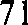 обстояте.эьства с  производными прелзогами;уточняющис обстоятельства.Обстоятельства,   выраженные    деепртастиями    и   деепричастиы- ни оборотами, обычно обособляются: Его «cmpeчnro ловсюdу на упицах в соиные дни. Он шеп и пес свое чудо, спотыкаясь в мороз- иой  тени  (А. Блок).Не обособ.эяіотся яеепричастия, вхозяиіие в состав фразео- логических оборотов: сломя голову, cnycmя рукава, засучив рукава и др.: Затем я сюда и приехал, другого дела  у меня здесь не бьмо,  а относиться cnycmя  рукава  к  тому, что  на меня возпагапось,  я тогда  еще не умел (В.   Распутин).Не обособэяется одиночное деепричастие, непосредственно следуюнісс  за  глаголом:  Яков лoзeл  ue торопись  (М. Горький).Если одиночное ясепричастие, следующее за глаголом, раз- рывает его синтаксические связи, оно обособляется:  ’/mo  сто- ишь, качаясь, тоикая рябина, головой скпоняясь до самого ты на? (И.  Суриков).Обстоятельства с производными предлогамиВсег га обособля ются  обстоятельства  уступительного  значе- ния, выражен ные существительными  с  предлогами  несмотря на..., невзирая на..., вопреки: Я топько  здесь, иарод,  в чужой  зем-  ne, nocmur, как, несмотря  на  всє’, ты  —  мо.под и велик  (Д. Мереж-КОBCКИ Й ) .Обстоятельства причинного зна'тения с пре,ъзогами благода- ря, согласно, no причине, в связи с  п  'другие  обособляются,  если стоят между попзежащи м и сказуе мы м: бесцеввыz nepnoв ряд meumpy подаря, за ііим ‹•Аоходное» вы утвердили «место» , и наша сцена, вам благодаря,  уже не « Бедная  невеста»  (А.  Апухз’и н).В другой позиции они обособлнются реже. Чаще это бывает, если такое обстояте'і ьство стоит перед сказуемы м. После ска- зуемого такие обстоятельства обособля ютсн значиз’ельно реже: Теперь опять благодаря мopям пошел он в nacmyxu, пишь с  разии- цею тою, что прежде пас овец своих, menepь nacem овец чужих из платы  (И.А.   Крылов).Среди   уточняющих   обстоятельств   чаіце  встречаются уточ-няющис  обстоятельства  места  и  времени.  Обычно  они  обособ-.зя ются:   И  не   Рycu   одиой   пи  нем  crpycmuemся   —  он  дорог   бып и там, в зежіе чужой, и там, где кровь так безотрадно пьется, noчmym  его  признательной  спезой  (Ф. Тютчев).Нe обособля ются обстоятельства, стоя щие после неопреде- ленных нарсчи й: когда-то, где-то п х. ii. Когда -то здесь бы па опытная станция садоводческого совхоза, дальше — бахчи (В. Ac- тафьев).72Заданне 94.Расставьте знаки препинания. Графически вьцlелите обособ- ленные   обстоятельства,   выраженные   деепричастными оборота-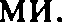 Рассвело...  В соседнем  доме  помигав пorac огонь (Л. Вас.).Капли  белых  дождей  проливая  красітовато  плывут  облака (Л.  Вас.).  3)  Постигая  словесную  силу  поняла  я  бессилие  слов и  о  помощи  тщетно  просила   у  неясных   напл ывчатых   снов (Л. Вас.). 4) Мы живем с тобою на rope в голубом  бревенчатом дому  торопясь  уходим  на  заре не даем  отчета  никому  (Л. Вас.).5) А мне еще метаться и гореть и  обжигаться  прошлогодним снегом и женщиной родившись умереть испытанным, суровым человеком (Л. Вас.). 6) У влаги ручейка холодной, под тенью липовых ветвей не опасаясь тзых очей однажды рыцарь благо- родный сидел с любезною своей (М. Лерм.). 7) Петр чугунный сидит молча конь не ржет и змей ни  гy-гy (3.  Гип.).  8) Лучше 6 мне частушки задорно выкликать, а тебе на хриплой гармонике играть и уйпя обнявшись на ночь за овсьт потерять бы ленту из тугой косьт (Ахм.). 9) Холодный ветер дует не переставая, небо хмуро  и  своими  слезами  орошает  бессчастных  людей  (В. Bep.).10) Еще шуршат, звенят и шепчут капли с листвы катясь в па- хучую траву. И каждый звук в молчанье сада вкраплен как зерна звезд в ночную синеву (В. Тушн.). 11) И знаю все, и ничего не знаю... И не пойму, чего же хочешь ты с чужого сердца с болью отдирая налегшт лет тяжелые гіластьт (В. Тушн.). 12) Здесь вре— мени потерян счет, пространство здесь неощутимо, как будто жизнь не глядя мимо своей дорогою течет (В. Тушн.). 13) Ты знаешь, я томлюсь в неволе о смерти Господа моля. Но все мне памятна до боли тверская скудная земля (Ахм.).  14)  А  мальчик мне сказал боясь совсем взволнован но и тихо что там живет большой  карась  и  с  ним  большая  карасиха (Ахм.).Заданне 95.Расставьте знаки препинания. Найдите обособленные согла- сованные определения и обособленные обстоятельства, выра- жсі тные  деепричастиями  и  деепричастными оборотами.l) В полночь Лаптев простился с нею и уходя взял с собою зонтик забытый Юлией Сергеевной (Чех.). 2)  Она  сидела,  он стоял  испуганный  ее смуіцением  не  решаясь сесть  рядом (Чех.).3) Пробегая по поляне ты спугнул бабочку сидевшую  на цветке (В. Сол.). 4) Пчелы снимались с  крыле чка,  круто  взмывали  вверх огибая слишком близко растущее вишенье, и черными трассирующими  линиями  исчезали  в летней  голубизне  (В. Сол.).5) Священник  окропил  домну со всех сторон святою  водой  и 6o-7знзли по торопясь  спотыкающсйся,  старческой  походкой  отошел в стороізу (А. Кутір.). 6) Кое-где едва прорезавшись сквозь стек- ляні Іый  купо з лучи  зимнего  солнца  ложатся  слабым и пятнами i ru мшіиновый 5архат и позолоту .зож, на щиты с конским и голо— вами и на флаги украшающие столбы (А. Kyпp.). 7) Высокая xy- лап жеіііцина с гопвшан у открытого устья печи слеі’ка поклони—.і‹ісь не i:і›іля  на исіо и опять закогіоіtігьзась у шестка (А. Купр.).S) Вянст .зсто іірепраіііаясь в осень. Авіуст отошел и вот спеша ветср .ч истья рвет, швыряс’г оземь оз кровенным холодом дыша (М. Пe i р.). 9) И с гіалсжлою в сердцах умирая мы тоскует о не- созданных мирах (Л. Мережк.). 10) Двое часовых зачсрнели  на кон me по рос ше й ш’г ы ка ми п ар кетно й п ыл ьно й ра в н и н ы (М. Булі:). I l ) М ы бььэ и ,'іве живых души, но неспособных к раз— говору (Н. Ру5.). 12) Полходіьіи мноі ие к дому крича и іілача навзрыд.   Все  был и  м не  незнакомы  и  меня   не  трогъэ  их  вид ( Б:іок). 13) Со с забых пек сгоііяя смутный сон живу весь день тревожим и во:інуем и каждый ве'іер пыіаю сражен устшіости по— следним  ііоііелуем  (В.  Ход.).  14)  И  на  мгновенье,  нас ветвями, я замер в гьзамеііи несны держась гіростертыми руками за две зве- нящие струны (В. Ha6.). 15) И в соловьином забытьи поем бес— ііечно принимаю от ііеба жизненного мая іјэозу  и  радугу .зюбви (В. Ha6.).  16)  В жеіі гый сумрак  мертвого  апреля  попрощавшись с звездною гіустыііеи ушіывала Вербная неделя на последней, на погиб іой .чьдине (И. Аніі.). 17) Взлымая водные іьзасты колеблет море сваи. А со:шііе смотри i с высоты блистая  и скріая  (3. Fип.).Ниткой золоз’ой свстляки пролетают мигая (3. Гин.). 19) Твой мягкий  i онор  сумрак  взгляда  ты  сам  зетящий  в никуда  такому я бывшза рала не замечая никогда следов морозного расчста в игре бровей, в изі ибс губ... О, вел тсбя .зукавый кто-то скользя с уступа на уступ (Л. Вас.). 20) Ш:іи туманы, нагьзывая беііо оседая капля- ми в траве (Л. Вас.). 2 l ) Беднейший сре,зь сјіцеств земных оста- нусь я в кругу .зюлей навск .зишась достоинств их и лобродетели своей! (М. Лерм.). 22) И молодой •іе:іовек направился к леднику  не  обращан   внимание   на  дожль  снова  начавший   накрапывать с насупившегося  неба (Бун.).Задание 96.Встаньте пропущенные буквы и знаки препинания. Укажите номера  преъложений, солержапіих:обособііенные определения   	 обособ іенные  обстоятельства   	 I ) Дopoгa  к  разв....зи нс в...лась  по  скату  у... кой  .'іес...стойд....'іины; на дііе ее бсжжі ручей и шумно прядал через камни как(бы) ’гороіінсь с.'іи i:..сн с великой рекой спокойно с...явшей затемной гранью круто ра...сече...ных горных гребней. 2) Гашн об- ратил мое ви...мание на (не)которые  счас...ливо  освеще...ные места; в словах его слыш...лся если (не)живописец то уж навер- ное художник. 3) Скоро показалась развал...на. 4) На самой вер- шин... голой скалы возвышалась (четырех)угольная башня вся ч...рная еще крепкая но словно разрубле...ная продольной тре- щиной. 5) Мшистые стены пр...мыкали к башн...; кой(где)  ле- пился плющ искривле...ные деревца свеш...вались с  седых  бой- ниц и рухнувших сводов. 6) Мы уже подходили к ним как вдруг впереди нас м...лькнула женская фигура быстро перебежала по груде обломков и поместилась на уступе стены прямо под пpoпa- стью. 7) А ведь это Ася! воскликнул Гашн экая сума...шедшая! 8) Мы вошли в ворота и оиутились на небольшом дворике до поло- вины заросш...м дикими яблонями и кр...пивой. 9) На уступе с...дела точно Ася. Она повернулась  к нам  лиц...м  и  засмеялась но  не  тронулась  с места.(И.С. Тургенев)Задание 97.В приведенном стихотворении найдите обособленные обсто- ятельства,   выраженные  деепричастными оборотами.А япечальный   и  веселый,  —ТО  ЈЭБД)/ЯGЬ,то возражая,хочу найти слова — отечественного урожая! Приіцуриваясь,будто посторонний, оттачивая  свой характер,хочу найти слова — огромней, чем   млечные  путигалактик!Откашливаясь и бледнея, отказываюсь от навороченного. Хочу найти  слова —нежнее,чем  темечко  у новорожденного!(Р. Рождественский)А21. ПУНКТУАЦИЯ. ВВОДНЫЕ СЛОВА И ПРЕДЛОЖЕНИЯВ этом варианте задания отрабатывается умение узнавать вводные слова и отличать их от некоторых омонимичных форм.75Вводные слова и сочетания выражают отношения говоряще- го к высказыванию.Различают  следующие  типы  вводных слов:вводные слова, выражающие уверенность/неуверенность говорящего в сообщаемом (каэк:ется, наверное, вероятно, безус- ловно, конечно, несомненно, должно быть, чай, знать, видно, noд- линно,  без  со.wіения, пожалуй),вводные слова, выражающие чувства говорящего (к сча- стью, к несчастью, к сожалению, к удивлению, к радости, к доса- де,  к ужасу);ввопные слова, указывающие на источник сообщения (говорят, сообщают, no словам, no-моему, no-твоему, дескать, мол, помнится, слышно),вводные слова, служащие способом оформления мысли; вводные слова, оформляющие логические отношения в тексте (во-первых, во-вторых, наконец, итак, следовательно, значит, да- лее, напротив, впрочем, между прочим, главное, например, таким образом,  в частности,  кстати сказать);вводные слова, служащие цели приtьэечения внимания co- беседника (видите пи, понимаете пи, вообразите, пожалуйста, из- вините, npocmume, верить (пи), скажем, допустим, предположим).Заданне 98.Расставьте знаки препинания. Найлите вводные слова и оп- ределите,  к  какой  группе  вводных  слов  они принадлежат.1) Пожалуй бьш бы  путь  короче  и замело бы санный  след  (М. Петр.). 2) Может быть не Степа сегодня говоршз с ним по телефону из собственной  квартиры?  (М.  Булг.)  3) Станок  ревел и  визжал  и свисте э а  Ан ну Акимовну  тошніьэо  от  этого  шума и казалось что у нее сверлят в yuiax (Чех.). 4) В углу за столом сидел спиной к двери какой —то мужчи на я черном сюртуке должно быть сам Чzэиков и с ним  ііять  девочек  (Чех.).  5)  Из мглы на площадке вынырнул Карась  за  ним  другой,  высокий офи цер потом  два  юнкера  и  наконеи  вострорылы й  пулемет (М. Булг.). 6) Когда я ночью жду ее [Музы] прихода жизнь ка- жется висит на волоске (Ахм.). 7) В Москве между прочим во- обще не так много концертных  залов.  8)  И з  этих  стихов  мы ясно вішим по крайней  мере  что  Онегин  не  бьтл  ни  хололен  ни cyx ни черств что  в  душе  его  жила  поэзия  и  что  вообще  он был   не   из  числа  обыкновенных,   дюжинных   людей   (В. Бел.).Во-первых вопрос почему влюбился [Онегин]  или  почему не влюбился или почему в это время не влюбился — такой во- пpoc   м ы  считаем   немного  сли шком  ди ктаторски м  (В. Бел.).В  описанном   ломике  живут  два   рода  жильцов  во- первых76квартальный надзидатель Ерофеев с женой и во-вторых Зверо- боев чиновник (А.Н. Остр.). 11) Когда 6 я должно жил на свете должно быть на исходе дней упали бы соблазнов сети с нес- частной совести моей (В. Ход.). 12) Все это бьшо кажется в по- следний, в последний вечер, в вешний час (3. Гип.). 13) Иногда хотелось нашему художнику кутнуть щегольнуть словом кое-где показать свою молодость (Н.В. Гог.). 14) Сама она усаживалась где-нибудь в холодке по-видимому  с тем чтобы вязать чулок и смотреть за ребенком (Гонч.). 15) По мере того однако ж как дело подходило к зиме свидания их становились реже наедине (Гонч.). 16) Только сном и возможно помочь но к несчастью не всякому спится (Некр.). 17) Мир бьш преображен опять полон как будто чем-то посторонним но только не враждебным не ужасным а напротив — дивно сливающимся с радостью и моло- достью весны (Бун.). 18) Итак на дворе зима улица на треть подрублена сумерками и весь день на побегушках (Б. Паст.).Задание 99.Вставьте пропущенные буквы  и  знаки  препинания.  Выпи- шите все  вводные  слова,  содержащиеся в тексте    	(И)так наступил последний день года... Я запр...щаю себе размышлять о чем(либо) возвр... щаться мысле...но  к  ка- ким(либо) своим оіцуіиениям воздерживаюсь  от  предпол...же- ний.  Но бывают  минуты  когда  я  (не)вольно  испыт...ваю потреб-HOGTb    (ВО)(ЧТО)(ТЫ)(ТО)(НИ)СТdЛО    СТЈЭЯХ НЩЬ    С   СЕБЯ    Д    ЈЭНОЙ СОНи не могу помешать себе думать что стра...ным образом pacпo- рядились мы с тобой нашим существовани...м и что (не)часто видишь двух людей пользующихся (в)полне любовью друг друга которые без  всякой  (не)обходимости  заб...влялись(бы)  игрой в разлуку.Здесь зима в полном разгаре ибо у нас эти дни  мороз  дохо- дил до пятнадцати градусов. Снег  уже  заскр...пел  и  засв...стел под  полозьями  и  извоз...ики   разрумянились  (по)зимнему.Что кас...ется сезона салонов то он обещает нынешней зи- мой быть бл...стящим. Для меия уже (в)течени... многих лет эти сезоны похожи один на другой вопреки извес...ной поговорке. (В)прочем есть (не)что что в этом году пр...дает обществу более определе...ный характер и конечно это нечто — не безделица. Зто озабоче...ность настоящ...м политическ...м положени...м, чувство что так долго сдержива...мая борьба (не)смотря на все усилия разрыва...т одно за другим последние связ...вающие ее путы... Давно уже война в...села в воздухе теперь она сорвалась и все более и более разг...рает...ся в людях. (Ни)что не выра- жа...т так ясно всю меру ненависти к России как это смехотвор-77ное бешенство францу...ских и (в)особе...ности  англи...ских  га- зет  после  наших  последних успехов.Говорил(ли) я тебе что изгна...ник Тургенев вернулся в Пe- тербург и живет по соседству со мной? Он усиле...но меня  про- сил  передать  тебе  от  него поклон.(Ф. Гютчев)Заданне 100.Вставьте пропущенные буквы и недостающие знаки препи- нания.  Выпишите   все   вводные   слова,   встречающиеся   в  тек- сте   	Спасибо милая доч ь за твое сердеч ное ви...мание. Как бьшо(бы) мне приятно моя добрая, дорогая Китти побл...года- рить тебя за более удовлетв...рительные вести о твоем здоровье! Ах твое злосчас...ное здоровье сост...вляет (не)меньшую из моих забот и я предупреждаю тебя что решительно (не)согласен раз- делять ту чере...чур героич...скую покорность с которой ты прин...маешь свое теперешнее состояние как нечто (не)попра- вимое. Нет конечно так не должно быть и нельзя  в твое м возр...сте считать себя обяза...ною уступить поле битвы болезни. Ах моя милая доч ь конечно много добрых фей являлос ь одарить вас при рожлении но (в)след за ними какая(то) старая к...лдунья  старалась   испортить   их  лучшие  дары.   Эта  злая феябьша  (по)вид...мому  старой девой!Здесь сейчас мы прямо(таки) закружились  в балах. Танііу...м не то что на вулкане скорее  на  болоте  и  возможно  кончит...ся тем что оно нас проглотит. В буду...щем разумеет...ся (ни)чего радос...ного  (ни)чего  утешит...льного  кула  н...  посмотри.Дружес ки кланяюс ь твоим дялюшке и тетушке и нежно обн...маю  тебя.(Ф. Гютчев)Разлнчение омонимнчных формНекоторые вводные слова совпадают по форме со словами других  частей речи.l. Odпaкo является вводным словом,  если  стоит  в середине или в конііе предложения. Odпaкo является союзом, если соеди- няет однородные члены или прелложения. Cp.: Сознайтесь, од- нако же, что Максим Максимыч человек достойный уваэх:ения? (М. Лерм.) Однако началась гражданская война. Его покровитель все время  dьы в  разъездах (Ь. Паст.).Наконец, кроме moгo, прежде всего являются вводными словами, если употребляются в перечислительном ряду. Наконец является  наречием,  если  вместе  с  глаголом  совершенного  вида78обозначает результат действия или состоя ния. Cp.: Давал  три бала ежегодно и промотался наконец (R.). — проматывался, про- матьlвался и промотался. Она пела, играла на гumape, наконец, танцевала.Кажется, казалось не являются вводными словами, если входят в составное именное сказуемое. Кажется представляет отдельное предложение, если оно присосдиняет придаточное предложение.  В  других  контекстах  кажется,  казалось  —  ввод- ные слова. Cp.: II небо кажется пустым и  бледным,  таким  пус- тым и бледным (3. Гип.). Казалось, достаточно было бы бежолвно принести на трезвый  алтарь жизни самие задушевные  стремлеиия и чувства. Оказалось на деле, что omom горький кубок был недос- таточно  отравлен  (А.  Фет).Может быть выполняет роль связки в  составном  имен- ном  сказуемом  и,  кроме  того,  может   быть  вводным   словом. Cp.: Что мо:ж:ет быть rpустней и проще обобранной  ветрами рощи, исхлестанных дождем оспь ? (М. Петр.) Может быть, на npocmыe дикие нравы влияла oma кроткая и смешная доброта, ве- село лучившаяся из его  гпаз,  спрятанных  под  покатым  черепом? (А.  Купр.)Значит не является вводным словом, если употребляется между подлежащим и сказуемым, выраженными сушествитель- ными, числительными, неопределенной формой глагола. В ос- тальных случаях значит — вводное слово. Cp.: Пemp значит ка- мень (Ъyu.).Итак, таким образом не являются  вводными  словами, если замещают обстоятельство образа действия из  предшест- вующего контекста (как?). Итак, таким образом являюvса  ввод- ными  словами,  если  оформляют   отношения   логического   выво- да. Cp.: Переписываясь и разговаривал таким образом, они (что весьма естественно) дoінли до следующего рассуждения: если мы друг без друга дышать не можем, а воля жестоким родителей npe- пятствует нашему бпагопопучию, то непьзя пи нам будет  обой- тись без нее? (R.) Итак, старику не везло. За  один  день он  обры- вал о коряги  не  меньше  десяти  дорогах  бпесен,  ходил  весь в крови и  волдырях   от   комаров,   но  не  сЬавапся (Пауст.).Видно, вuднмo не являются вводными словами, если яв- ляются именной частью составного именного сказуемого. Вид- но может выступать как прилагательное, а также как слово ка- тегории состояния в односоставном безличном предложении, присоединяюііlем придаточное предложение. В других случаях вкdьо представляет собой вводное слово. Cp.: Старый дуб, весь преобра:ж:енный, раскинувіиись шатром сочной, темной зепени, млеп, чуть копыхаясь в пучах вечернего солнца. Ни корявых паль-цев, ни dолячек, пи cmapoгo горя и иедоверия — ііичего не dыло видно (Л.Н. Т.). Очень они [стихотворения] к:омпак:тііы, и ясяиье от них очень далек:ое. Видно, на них тратится ужасно много no- этическ:ого  зanaca  (Л.Н. Т.).Boodщe и действительно могут быть частиііами и вводны— ми словами. Вводное сііово обычно стоит п  начале  предложе- ния. Частицы воо5ще п действительно вылеля ют стоящее за ними  слово.  Cp.:  Старик:и  Пушкины  ск: учали.  В  Михайловском, в деревне ouu вооdще всегда ск: учапи (С. Гейч.). Вок:р yr dьма дей- ствителыіо г.'i ухомаиь (Пауст.). Boodщe, все оказалось не так:.Слово кстати може’г быть наречием и вводным словом. Cp.: Kcmamu же, я  не  велел откадывать  лошадей  (VI.  С.  Тург.). Ты  пришел к:стати.10.    Со четан и я  с  одиой  стороны,   с  другой  стороііы   могут предсз’ап:іять обстоятел ьствеіі i iые сочетания с пространствен- ным значением или быть вводными словами, оформляя аргу- менты в пользу излагаемой  точки  зрения.  Cp.:  Конечно,  никто не предположим, чтобы в оітіичие от всех людей мы одни не чув- ствовали, с одной стороііы, ііеизбежности тягости dудничной жизни, а с другой, тех периодическ:их веяний нe.senocmeй, к:оторые действителыіо способаьі исполнять вcяк:ого ирак:тического деяте- ля гражданской ск:орбью (А. Фет). С одной стороньі виднелось озе- ро,  с  другой  — лес.1 l . Haodoyom может 6ыть нареч ием и вводны м словом . Вводное сііово иao5opom оформляет аргумент при изложении точки зрения. Cp.: N нeк:оторых волосы у5раны пышно, у других, наоборот , нanoминaiom мohу, взят ую  из  oxomничьего  dыmа  (VR Анн.) (вволное слово) и В мире счастье непрочио, сердце rud- нет непорочно, только зло одио живет и толстеет, и цветет; слабый сильного терзает, глупый умиому мешает, всё’ идет нaodo- рот,  черт мутит  честной  народ (Некр.).1 2.   Не  явл яются  вводны ми  словами  между  тем,  вместе с тем, тем не менее, в то же время, порой, иногда, якоdы п др. (наречие, частицы).Задание 101.Pacc i авьте  знаки   препи ііания.  Укажите  номера  пред іоже-ни й.  я которых  яы зеііен ные слояа  не  я янг я ются яяодными.1 ) И пояерхност но набл юдател ьны й ,  холодный  человек пзгля нув ми мохолом на Обломова сказал бы »Добряк должен быть, тіростота!» (Гонч.) 2) Как этот странный мир меня трево- жит! Чем лальше — тем все мен ыне  тіони маю.  Ответов  нет. О,зин ясегла: быть может. А самый честный и прямой:  не  знаю (3.   Ги ii.).  3)  Такое  состоя ние  расстроило  его  силы   и  самы мужасным мучением бьшо для него то что наконец сон начшз его оставлять (Н.В. Гог.). 4)  Броси аись  к двepям  начали  звать  его но никакого не было ответа; наконец вьыомшзи дверь и нашли бездыханны й  труп   его   с   пepepe занным   горлом  (Н.В.  Гог.).Оdвако о древности города говорят только кое-какие следы городских   стен   на  обрыве   под  собором   ла   этот   мост (Бун.).Очень  приятно  тем  временем  смущенно  бормотал  редактор и иностранец спрятал документы в карман. Отношения шaккм образом бьши восстановлены и все трое вновь сели  на скамью  (М. Булг.). 7) Крысобоя все вообще ііровожали взглядами  где бы он ни появлялся  из-за его роста (М.  Булг.). 8)  Голос отвечавше- го казалось коло.з Пилату в  висок  был  невыразимо  мучителен (М. $улг.). 9) Истина прежде всего в том  что у тебя болит  голо- ва,  и болит так сильно что ты  помытпляешь  о смерти  (М. $улг.).10) Пилат сказал что он разобрал деііо Иешуа Га-Ноцри и ут- вердил смертный приговор. Таким образом к смертной казни которая должна совершиться сегодня приговорены трое разбой- ников  Дисмас,  Гестас,  Варравван  и  кроме   moгo  эхох   Иешуа Га- Ноцри  (М.  $улг.).  11)  Да  действительно  объяснилось   все: и страннейший завтрак у  покойного  философа  Канта  и  дурац- кие  речи  про  подсолнечное   масло  и  Аннушку  и  предсказания о  том   что   голова   будет  отрублена   и  все   гірочее   (М. Булг.).12) Иван стал обдумывать  положение.  Перед  ним  было  три пути.  Чрезвычайно  соблазнял   первый:  кинуться  на  эти  лампы и замысловатые вещицы  и всех их к чертовой  бабушке  перебить и шaккм образом выразить свой  протест  за то что он  задержан зря (М.  Булг.).  13) Окна  во всех корпусах  бьши  ярко освещены и   оттого   на   громад ном   дворе   казалось   очень   темно (Чех.).14) Ехать к какому-то Чаликову когда дома постепенно разру- шается и падает миллионное состояние  и  рабочие  в  бараках живут хуже арестантов, — это звачвш делать глупости и обма- нывать свою совесть (Чех.). 15) То что происходило теперь ка- зягось ей ничтожным ненужным так как ни на одну минуту не давало ей счастья и не могло дать (Чех.). 16) Начались весенние женские заботы заказы бесконечные переделки то  того,  то дру- гого   и   Кате  действительно   приходилось   часто  бывать  с  матерыо  у портних; кроме moгo у нее впереди бьш экзамен в той частной театральной школе где училась она (Бун.). 17) Митя не знал, он ревновал Катю ко всем, ко всему главное к хор общему им во- ображаемому чем втайне от него уже будто бы начала жить она ($ун.). 18) Раз Катя,  полушутя,  сказала  ему  в  присутствии матери: Вы Митя вообще рассуждаете о женщинах по  Домо- строю. Из вас выйдет совершенный Отелло» (Бун.). 19) В день экзамена   Кати   который   состоялся   наконец  (на  шестой неделепоста) как будто особенно подтвердилась вся правота Митиных мучений (Бун.). 20) Он не знал за что .зюбші не  мог точно ска- зать  чего  хотел...  Что это  значит вообще  — любить? ($ун.)А22. НУНКТУАЦИІІ. ЗНАКИ П PEIІИНАНИЯ НРИ O,ftHOPOДH ЫХ '4ЈІ EHAXВ этом  запании отрабатываются навы ки  тіостановки запятыхП ЈЭИ  СОЧ И Н ИТС.3 bH ЫХ СО ЮЗ£ІХ.Трудности   представ  iнет пунктуаиия:а) при двухместных союзах: как... так  к; не только... во к;  mc... то; не mc...  не mc; mc лп...  mc .зп; если  не...  mc; хотя  и... но; не то чтобы... а; не столько... cкoлько.6) при iiовто ря юіііи хся союзах п ри oннородны х чле нах предложения.Заданне 102.Расставьте   знаки препинания.l) Вьется мой стих и летит и трепешет  (В. Ha6.). 2) Этот ве-  чер бьш вздохов любви умоляющей и любви отвечающей поли (В. Ha6.). 3) И зори и звезды и ралуги мая сопернииы будут твои (В. Ha6.). 4) II верю сказкам вековым и откровеньям простодушным: мы встретимся в краю воздушном  и  шуткой  звезды  рассмешим (В. Ha6.). 5) Только ело'іки упрямы зе іенеют то во мгле то на солнце (В. Ha6.) 6) И мысли гордые теюзи пол музыку винта [аэ— роіъэана] и ветра (В. Ha6.). 7) II вспоминаю вновь безоблачных небес широкое блистанье  в колнске  медленной  обычное  катанье и в предзакатный час — бисквиты с молоком (В. Ha6.). 8) И шос- се в движенье  непрестанном  и ваганьковская  тишина  (М. Петр.).9) Но люблю осзабелый от заоблачных  нег то сверкающе  белый то  сиреневый  снег  (И.  Анн.).  10)  Сам  бог  отвел  часы  прибою и отбою  иветам  дал  яркий  миг  и скучный  век стеблю (И. Анн.).В белом поле бььз ізенеііьный бал тени бььзи так нежно-же- ланны упоительный танец сливал и клубил  и дымил  их воланы (И.  Анн.).  12)  Cтшзи  дымы  в огнях  веселее  и  следы  золотыми в аллее (И. Анн.). 13) Гзяжу на тебн равнодушно  а я cepдue тоски не уйму (И. Анн.). 14) Вместо сказки я прошедшем у нас только камни   да   страшные   были   (И.    Анн.).    1 5)   Как   снежинка    белая в просини я таю да к судьбе—разлучниііе  след  свой  заметаю  (С. Ec.).  16)  И  стоит  береза  в сонной  тишине  и  горят снежинки  в зо-.іотом огне (С. Ec.). 17) Конечно я  не  догншз  его  да  вряд  зи  об этом  и  думал  (Б.   Паст.).  17)  Вновь  причастись  души  неистовой  п  яд  и  боль  и  слалость  пей  и  тихо  книгу  перелистывай  впиваясь в зеркало  теней  (Блок).  18)  И дни  и  ночи  ло утра  в степи  бураны82бушевали и вешки снегом замечали и заносили хутора (Бун.). 19) Мир опустел... Земля остьша... А вьюга трупы замела и ветром звезды загасила и бьет во все колокола (Бун.). 20) Все улыбки и слезы и мъісли я тебе отдавала тогда (В. Тушн.). 21) Я любила и холод вокзала и ошей исчезаюгиий след (В. Тушн.).A23. НУНКТУАЦНЯ. ДВОЕТОЧИЕ  И THPE В ПPOCTOMи  сложном  п zдложснииВ этом задании проверяется знание правил постановки двоеточия  и  тире  в  простом  и  сложном предложениях.Двоеточие в простом предложении ставится при однородных членах предложения, если обобщающее слово стоит перед одно- родными членами: В нем fв языкеЈ все дары ее fPoccuuJ: и ширь не- ограниченных вожожностей; и богатство звуков, и слов, и форм; и стихийность, и нежность;  и  npocmoma,  и  размах,  и  napeнue; и мечтательность, и сила; и  ясность,  и красота  (И. Нльин).В бессоюзном сложном предложении двоеточие ставится, если:вторая  часть  поясняет  содержание  первой:Твоей души мне глубина заветна: в свою судьбу боюсь я загля- нуть  (А. Фет).вторая  часть  указывает на  причину  того,  о  говорится в первой:Нет, дальше не пойду: под сению дубов всю ночь, всю эту ночь я просидеть  готов  (А. Фет);между  частями   изъяснительные отношения:Я  знаю:  в  вашем  сердце  есть  и  гордость,  и  прямая  честь(А.С. Пушкин);Задание 103.Укажите  номера  предложений,   где  двоеточие ставится:в простом предложени    	 в  бессоюзном  сложном  предложении    	 Анна Акимовна ходила по комнатам, а за нею весь штат: Варварушка, и Никандровна,  швсйка  Марфа  Петровна,  Маша (Чех.). 2) Доносились ли  в вечерней  тишине  в его кабинет  голо- са детей, приготовлявших уроки, слышал ли он  романс  или ор-  ган в ресторане или завывала в камине метель, как вдруг вос- кресало в памяти все: и то, что на  молу,  и  раннее  утро с тума- ном на ropax, и пароход из Феодосии, и поцелую (Чех.). 3) Он соображал: сегодня день неприсутственный, и  муж,  вероятно, дома (Чех.). 4) Поверь мне: он женщину любит не боле,  чем  любят  поэты  весну  (В.  Ha6.).  5)  Зову ли тебя  — откликаешься,иіцу ли — молчишь и скрываешься (В. Ha6.). 6) Из трех слагае- мых: дом,  сад,  окрестности  — первым  вспоминаю  сад (В. Сол.).благодаря   эффекту   относительности    казалос ь:   чем    ярче и  жарче  на  улице,  тем  темнее  и  прохладнее   у  нас   на  дворе (В. Сол.). 8) Они оба легли  в одной  комнате:  $обров  на  крова- ти,  доктор  на  диване  (А.  Kyпp.).  9)  Онегин  встречает  Татьяну в Петербурге и едва узнает ее: так персменилась она, так мало осталось в ней сходства между простенькою деревенскою девоч- кою и великолепною петербургской  дамою  (В.  $ел.).  10)  Мол- чи, поэт: толпе не до тебя. До скорбных дум твоих кому какое дело?  (Д. Мережк.)Задание 104.Расставьте  знаки  препинания.  Вставьте  пропущенные буквы.Раскройте  скобки.Встретив Татьяну на бале, в Пет...рбурге Онегин едва мог узнать ее так переменилась она! (В. $ел.) 2) Так быва...т поче- му(то) ночью, чуть забрезжат сны cepдiie словно вдруг отку- да(то) упада...т с вышины (В. Ход.). 3) $ывало думал ради мига и год и два и жизнь отдам (В. Ход.). 4) Замечу (к)стати все по- эты любви мечтат...льной друзья (П.). 5) Любви безумную тре- вогу я безотрадно испытал. $лажен кто с нею соч...тал горячку рифм он тем удвоил поэзии свяще...ый бред (П.). 6) Меж ними все р...ждало споры и к размышлению вело племен минувших договоры  плоды  наук  добро  и  зло  и  предра...судки  вековые и гроба тайны роковые (П.). 7) Повторяю вновь (до)ныне дам- ская  любовь  не  изъяснялася  (по)русски  (П.). 8)  То воля  неба я твоя (П.). 9) Но получи в посланье Тани Онегин живо тронут был язык девич...ских мечтаний в нем думы роем возмутил (ГІ.). 10) Как я хочу вд...хнуть в ст...хотворенье весь этот мир меняющий обличье  травы  неуловимое  движенье  мгновенное и смутное величье деревьев раздраже...ый и крьшатый сухой пе- сок  щебеч... щий  (по) птичьи  — весь  этот  мир  пр... красны й и горбатый (А. Тарк.).Задание 105.Расставьте знаки препинания. Вставьте пропущенные буквы. Укажите номера предложений, где в бессоюзном сложное пред- ложении выражаются:причинные отношения   	 пояснительные	 изъяснительные   	I) Уд... вился мальчик бедный судомой ки старший сын слишком ярко в лампе медной разг...релся к...росин (А. Тарк.).842) Л...жился на поля туман гусей крикливых к...раван тянулся к югу пр...ближалась довольно скучная пopa (П.). 3) Но каких неср...внимых печалей ни дарили мне в жизни моей в нежном, полном   веселости   мире   где  алмазная   светит...ся   высь   прямо в грудь мне стреляли как в тире  за  душой  как  за  призом  гна- лись (А. Тарк.). 4) Будь со мной прозрачнее и проще у меня ос- талась ты одна. Дом со...жен и вырубле...ы рощи где моя тума- нит...ся весна (В. Ha6.). 5) Одно мне хочет...ся сказать поэтам умейте домолчат...ся  до  стихов  (М.  Петр.).  6)  Зимней  ночью мне   не   спит... ся   из   углов   и   с   книжных   полок  скво... ь ееТЯЖ...ЛЫЙ  ПОЛОГ  С       ]Э£tK  ]ЭОЗОВЫЙ   CTQ      Т.. . СЯ   (      .          Н. ).   7)      Ї О   ДЬсо мной грус...на побудь со мной одна я  не  допил  еще  тоски твоей до дна (И. Анн.). 8) Мне тоскливо. Мне невмочь. Я шаги слепого слышу надо мною он  всю  ночь  остутіает...ся  о  крышу (И. Анн.). 9) Надежда моя не плачь с тобой  не  ра...станемся  мы (3. Гип.). 10) Не может сердце жить изменой измeны нет — лю- бовь одна (3. Гип.). 11) Напр...рочили вещие птицы отмерцали ночные з...рницы солнце встает вдали (3. Гип.).  12)  Нам  каза- лось мы кратно блуждали. Нет  прож...ли  мы  долгие  жизни (Блок). 13) Подойду взгляну  (по)ближе  хрупкий  снег  изломан весь  (С.  Ec.).  14)  И  в доме  (мало)(по)малу  нарушалась  тиш...на в одном углу где(то) скрипнула дверь послыш...лись по двору чьи(то) шаги на сен...вале кто(то) чихнул  (Гонч.). 15) После чая  все займутся чем(нибудь) кто пойдет к речке и тихо бродит по берегу толкая ногой камешки в воду; другой  сядет  к окну  и ло- вит глазами каждое мимолетное явление (Гонч.). 16) В чужбине свято наблюдаю родной обычай старины на волю птичку вы- пускаю при светлом праз...нике весны (П.). 17) Ничего  мне  не надо лучшего в дождь и в изморозь в снег  и  град  не  забыть бы что там, над тучами, неба синего полный сад (Л. Вас.). 18)  По- верь  великое   земное   различно   с  мыслями   людей   (М. Лерм.).Страшись любви она пройдет она мечтой твой ум  встре- вож...т тоска по ней тебя убьет ничто  воскреснуть  не  поможет (М. Лерм.). 20) Бывают дни пове...т теплым ветром проглян...т солнце  ярко  оз...ряя  и  лес  и  степь  и  старую  уса...ьбу (Бун.).Тйре в простое  предложении  может ставться:в предложении с однородными членами при  обобщаю-  щем  слове:  Надежда  и любовь  — все, все погибло! (Ф. Тютчев);между подлежащим и сказуемым, выраженными сущест- вительными в именительном падеже, неопределенной формой глагола или числительными (а также при комбинации этих спо- собов выражения главных членов): Высшая  задача  таланта своим произведением дать людям понять  смысл  и  цену  жизни (В.  Ключевский);85Тйре  между  подлежащим  и  сказуемым  не ставнтся, если:подлежащее выражено личным местоимением: Ты жен- щина,  и этим  ты права  (В. Брюсов);между подлежащи м и сказуемым стоит отрицательная частица НЕ; сравнительный союз (занимающие позицию глаго- ла-связки), второстепенный член или  вводное  слово:  Бедность  не nopoк.в неполном предложении — при пропуске одного из чле- нов предложения:  Передо мtioи — пустыня водяная (Ф. Тютчев);при  прюзожении,  если  приложение  стоит  в  конце  пред-.зожения  (в   таком   положении   приложение   может   отделяться и запятой): Јlушь мои шел мимо бердской свободы — пристанища пугачевского  (А.С.  Пушкин);при выдезении несогласованного определения, выражен- ного неопределенной формой глагола (обычно и определяемое слово,  и  приложение  являются  распространенными):  Недаром он говорил, что в жизни есть только одно несомненное счастье жить  для другого (А.  Н. Толстой).при вьыелении вставной конструкции, если  ее  содержа- ние не п ротивопоставляется резко ocновному соде ржанию предложения: Твой милый взор,  невинной  cmpacmи  полный,  не мог  — увы! — умилостивить  их (Ф. Тютчев).Заданне 106.Укажите  номера  предложений,  где  тире ставится:в простое предложении    	в  сложном прелложении	 	1) Странник прошел, опираясь на посох, — мне почему-то припомнилась ты. Едет пролетка на красных колесах — мне почему-то припомнилась ты (В. Ход.). 2) М ы почитаем всех нулями, а единитами — себя (П). 3) Откажут —  мигом  уте- шъзся; изменят — рал был  отдохнуть  (П.).  4)  Вспомнишь  обо мне  —  покажешь  наяву  глаза  твои  (А.  Тарк.).   5)  П рохожиев паралные, хлопают двери (А. Тарк.). 6)  Будут  гости  —  не  по- дай и яида, что ушла отсюда навсеі’да (А. Тарк.). 7)  Порой  по улице бредешь — нахлынет вдруг невесть откуда и по спине пpoйдет,   как   ,дрожь,   бессм ысленная   жажда    чуда   (А.     Tapк.) .8) Семь i олубей — семь дней недели  склевали  корм  и  улетели (А. Тарк.). 9) М ы звезды меннем  на  птичьи  кларнеты  и  флей- ты, пока еще живы поэты,  и  флейты  —  на  синие  щетки  цве- тов, 'грещотки стрекоз и кнуты пастухов (А. Тарк.). 10) Листва, трава — ясе быііо сііишком жияо, как будто лупу  кто-то  поло- жил  на  этот  мир  смущенного  порыва,   на  эту  сеть пульсирую-щих жил (А. Тарк.). 11) Ты был моей любовью многолетней,  а я — твоей надеждою последней (М. Петр.). 12) Все, что мелькнуло, новым вернется. Осень сегодня  — завтра  весна (3. Гип.). 13) Вам страшно за меня, а мне — за вас. Но разный страх мы разумеем (3. Гип.). 14) Дайте им какое хотите щекот- ливое сватовство, какую хотите торжественную свадьбу или именины — справят по всем правилам, без малейшего упуще- ния (Гонч.). 15) Промолчи — попадешь в богачи, промолчи, промолчи, промолчи! (А. Гал.) 16) Не слишком ли высокая на- града — дышать с тобою воздухом одним (Л. Вас.). 17) Неверо- ятное блаженство — все допустить и все простить, поняв Земли несовершенство, бессильно руки опустить (Л. Вас.). 18) Невоз- можно доверить .молве это непреходящее rope — нашу встречу на  взгорье  и  последнюю  — в полночь  в  Москве  (Л. Вас.).Больше всего на свете я любил музыку, больше всех в ней Скрябина ($. Паст.). 20) Первую вещь я играл еще с волненьеи, вторую — почти справясь с ним, третью — поддавшись напору нового и непредвиденного (Б. Паст.). 2 I) Его занимала другая интересная и соблазнительная мысль — проверить на этом че- ловечке еще раз проклятую квартиру (М. $улг.).Задание 107.Объясните постановку тире в бессоюзном сложном предло- жении. Выпишите номера препзожений,  где выражается  быст- рая смена событий    		  сопоставительные  отношения    	 условно-следственные,    условно- временные,    следственные отношения		 сравнительные  отношения   	Не гулял с кистенем я в дремучем лесу, не лежал  я во рву  в непроглядную ночь — я свой век загубил за девицу-красу, за девицу-красу, за дворянскую дочь (Некр.). 2) Знать, забило cep- дечко тревогу — все лицо твое вспыхнуло вдруг (Некр.).  3)  Еду ли  ночью  по  улице  темной,  бури  заслушаюс ь  в  пасмурный день — друг бсзэащитный, больной  и  Gездомный,  вдруг  предо мной промелькнет твоя тень! (Некр.) 4) Надену кофту бурую из клетчатого ситііа, сотру пылищу  хмурую  —  она  опять  садится (Л. Вас.). 5) Гулко утіала еловая шишка — птица взлетела, пест-  ра и вольна (Л. Вас.). 6) Делить веселье все готовы — никто не хочет грусть делить (М. Лерм.). 7)  Петр  бросал  большой  ка- мень — Иуда еще больше. Петр, хмурый и сосредоточенный, гневно ворочал обломок скалы, шатаясь, поднимал его и ронял вниз   —  Иуда,   продолжая   улыбаться,   отыскивал   глазом еще87болыии й  обломок,  ласково  впивазся  в  него  чжин ны ми  палыіа- ми ,  обли пал   ei о,   качzзся   вместе  с  ни м   и ,  блeднея ,  посыл zз в  пропасть  (Л .  Анлр.).  8)  П роходят  годы,  проходят  годы  —  их не замечае м м ы  ( Г.  И в.).  9)  Тол ько  мне  в  ти ши  взгрустнется снова  смех  из  милы х  стран!  ( Блок).  10)  П ройлет  зи ма  —  уви-,зиш ь ты мои равнины и болота и скажешь: «•Сколько  красоты! Какая мертвая дрс.мота!•› ( Блок). I l ) Скриіі нет снеі- — сердііа займутся  — снова  тихая  луна  (Бііок).  12)  Час  прилет  —  исчезнет м ыс.эь о те.зе, станс г пысь прозрачна и свет:іа ( Б:іок). 13) Не ко— лесо гро.мовос — взі‘ііяаами тіереки нулись двое.  Не  Вапилоі i o6— ру шен  — силою  ізepeвела.э ись души.  Н е  урат а н  на  Тихо мс i ре.'іами iіерскиі w:іись скифы ( М. Llвe i’.). 14) Путь направо без конл  oc i ави‘г  — гіобредешь  один  и сир  и  наі- (Бун.).  15)  Мо:і'іат i робгіи ііы, м) мии п кос i-и  —  зиів ь с.іон\'  жизнь  лана:  из древ— ней  тьм ы , на  мирово м  погосте,  звучат :іиш ь  П исьмсііа  ( Бун.).Срок гіасз ане”і — i осізодь сына б.зуді ioi о сн росит: «Бы э ли счас г.іив  гы  в жизни зсмной?•» ( Бун.)  1 7)  Порой  по улиііе бре—. re п i ь —— нavi ьн lcт плрх’г не пссть откуда и iio спине пройдет, как.зрожь.  бессм ыслен ная  жажла •іула  (А. Тарк.).  I b)  И так  во всем: в оо ііс•ствс ii ноii :іе i гел ьносз и ,  в  своей  п рофссси и , особе н но в .з ич ных лcлах. Xo'ie in ь принести  человеку  по.эьзу  — получает- ся вред, .іюGишь человека — платят ненапистью, хочешь испра- виться — тол ько глубже огіускасіііься ( М.—Сиб.). 19) Не изойти любовью,  а  :іюбить.   Не  наслажлаться   жизнью   —  п росто  жить. Я  не .э юб:i ю  бс з.мерн ыс  с іова,  все  вылум ки  не  стоят  сс гсства ( Н.  Корж.).  20)  Пocмотрит  —  руб:іем  ііодарит  ( Некр.).Задание 108.Вставь’ге нслостаю щие знаки п pcпинания и п ропушен ныс буквы.  Гlоставь re,  mнe необходи мо,  тире  межпу  пoллежаіііи м и сказуе мы м. Объясните нzзичие или отсутствие тире мсжлу подлежашим  и сказуемым.Внушать .эюбовь для них беда пут ать .эюлeй рэя них отра- да (Н.). 2) Грех маломыс іие и мшзопеяньс, самонеііюбие — само- влюб зенность и р... внодуш ное самора...сеянье и успокое...ая упое...ость (3. Гип.). 3)  В ііереулке ’гвоем  я этом‘ час непоі ожий  я  сл у чай ны й  п рохожи й  пол  хол одны м ложде м  (А.  Tap к.).4) Я дом разорс... ый иойной (А. ’Гарк.).  5)  Твой  кажлый  с i их  как чаша яна как жизнь сныіе...ая грехом (А. Тарк.). 6) Как зренье сетчатке, i-олос — горлу, чисііо — ра...сумку,  paгi iіий трепет серд- my, я юіятву дал вернусь свое иску...ство ет о животв...рящему на- чалу (А. Тарк.). 7) Тьi на іісбе  обл...чко  нежное  ты  псна  прозрач- ная на море ты тень от мимозы на мрам...ре ты эхо /іуtии (нс)из- бежііое  ( В.  Ha6.).  b)  Ночь  не  та...т.  Ноч ь  как  камень  ( И. Анн.).9) Ты не приходишь но всегда, чуть вспомню, ты со мною. Ты мне как свежая вода среди немного зноя (3. Гип.). 10) Светлая горница моя пещера, мысзи птицы ручные: журавли да аисты; песни мои веселые акафисты;  любовь  всегдашняя моя  вера (М. Кузм.). 11) Ты читатезь своей жизни не писец неизвестен тебе тіовести  конец (М.  Кузм.).  12)  Чужое сердце  мир чужой и нет к нему пути! (Д. Мережк.). 13) Строен твой стан как цер- ковные  свечи.  Взор  твой   мечами   произаюііlий   взор (Блок).Мои мечты орлы кричащие в лазури (Блок). 15) Каме...ой глыбой серой, с веком порвав родство. Тело твое пещера голоса твоего (М. Цвет.). 16) Мы весе...яя одежда тополей мы последняя надежда королей (М. Цвет.). 17) Слово только оболочка пленка звук пустой но в нем б...ется розовая точка, странным светится огнем  (А.  Тарк.).  18)  О  нет,  я  не  город  с  кремлем   над  рекой я  разве  что  горб  городской   (А.  Тарк.).  19)  Не  гостья  небесная в черни воды я разве что имя звезды (А. Тарк.). 20) Для них су- щество вание  это  ком о к  г py6 о го  не  обла гороже...о го  и х при к...сновением   мате риала   н уждающегося   в   их  обработке (Б. Гlаст.).А24.  НУНКТУАЦИІІ.  ЗНАКИ  НРЕПИНАНИІІВ   СЛОЖНОПОДЧИНЕННОМ  ПРЕДЛОЖЕНННс п	точным  оп zдzлитzльньlмВ этом  задании  отрабатываются  навыки  пунктуации  в пре т-.зожениях с придаточные определительным. Трудность выпол- нения задания объясняется тем, что союзное слово который находится не  на  границе  предложений.   Местоимение  стоит в косвенном падеже. Перед ним стоит слово, от которого оно зависит, или предлог: Передо мной было большое круглое болото, занесенное снегом, нл-под белой пелены которого торчали редкие кочки (А. Кунрин).Задание 109.Расставьте  знаки  препинания.  Вставьте  пропущенные буквы.В Гороховой улице, в оді іом из больших домов народо- населения которого стало бы на целый уез...ный  город  лежал утром в постели, на своей  квартире,  Илья  Ильич  Обломов (Гонч.). 2) Меня (не)вольно пор...зила способность русского че- ловека применят...ся к обычаям тех народов среди которых ему случает...ся жить (М. Лерм.). 3) Зто бьшо так называ...мое «за- ведение» у дверей которого всегда стояло двое-трое пустых дро- жек, а извозчики сидели в нижнем  этаже,  с  блюд...чками  в  ру- ках (Гонч.). 4)  Рюз с Тони догнали  свою группу  почти  на подхо-де к п ри ч алу о сваи которо го те рл и сь бока ми нес кол ько теплоходиков (А. Курч.).  5)  Ему  no  душе  места  дальше  которых  не   прост...рались  его   прогул ки   ( Б.   Паст. ).  6)   Послс   похорон я пробыл в Васильевском еще с (пол) месяиа  продолжая  нахо— дит...ся все в том же обостре...ом и двойстве...ом ощущении  той самой жизни непостижимы й конеtі которои я только что  видел (по)очи ю ( Бун.). 7) Остался и я  — и  не  тол ько  ради  Ан хе н страсть   к  которой   усил...валась   во  мне  с   кажлым   днем   (Бун.). 8 ) Как —то в  нач але  лета  я  п рочел  в  ‹• Н елелс ›  которую  вы- пис... вал в тот гол о выходе в  свет  пол ного  собрания  стихов Надсона (Бун.). 9) Недалеко о’г Коржи ков обреталось поместье владельцы которого  мало  что  заслужили ,  кроме  xyдoй  о  себе славы по  округе  ( К.  Фед.).  10)  Я ,  государь,  мог  бы  я вить  на этом попр... іце неп ригодность челове ка все науч ные занятия которого в прошлом связа... ы с ііредметами ч уждыми  этой  об— ласти (П. Чаал.). 11) Bcc  мен ьше  тех  вещей,  среди  которых  я  в  дел стве жил на свете остает...ся (А. Tapк.). 1 2) Гая не  креп ко схватил acь  за  піел ковы й  подол  бабуш ки ного  нового  платья круп ные белые горохи которого были (i іа)ощупь  заметно  жестче чем  небесно-синсс  поле  (Л.  Ул.).  13)  Случайно  взгля,з  мой  упал на  дерево   вокруг   которого   распол...ж ился   ги ган...ски й,   засы — п а . . . ы й с н с го.ч м у ра ве й н и к ( М . П р и ш в. ) . 1 4 ) К а 6 и н е т предст...влял   собой   высокую  углопую  ком нату  выходившую тре-.чя окна.чи на главную плошадь Кукарского завода а двумя в те- нистый сад из-за разоряа...ой линии которого б.э...стела полоса заводского пруда а за пи м придав.іе... ы ми линия ми  поди и ма— лись  контуры   грудившихся   гор  (М.-Сиб.).   15)   Воздух  бы.э про-ПИTilH   ДЫ МО М  ХО]ЭО Ш И Х  СИ Гі1]Э  ОК  ]Э КИ   KOTOЈЭЫХ В... 3 ЯЛ И С b   ПО  О К-нам и на столе (М.-Сиб.). 16) Схематичсски изобразить то что например, тв...ршзось в иерархии Кукарских заводов можно так: представьте себе совершенно коническую ropy на вершине ко- торой стоит сам заводовладелсн Лаптев; снизу со всех сторон бегут, лезут и ползут сотни людей толкая и обг...няя друг друга (М.-Сиб.). 17) девушка с удовольствием поместгшась к дамско— му уборному столику овальное зеркъзо которого совсем прята- лось под кружевным пологом схваче...ым (на)верху короной из голубых и бслых .зент (М .-Сиб.). 18) Он за глаза сострил i іад профессором    под   руководством    которого   работюі (М.-Сиб.).Это чувство явлъзось результатом очень сложной душсвной комб... наиии составные нити которой пpoxoдили через целую жизн ь ( М.-Сиб.). 20) Эти живые люси являлис ь в его глазах только печальной необходимостью без которой к сож...лени ю самые  лучшие  маши ны  не  могут  обойтись (М.-Сиб.).90Заданне 110.Придумайте предложения, в которых могут быть употребле- ны следующие придаточные определительные. Запишите эти предложения.   Правильно   расставьте  знаки препинания:I )    . ..GJ3f'•,I1И  КОТО]ЭЫХ   ОН ЖНЛ;...мысли  которого  6ьши  ему  особенно  близки;...от  которого  он  во  многом зависел;...в присутствии  которой  он  чувствовал  себя очень не-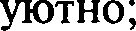 ...жизнь  которых  казалась  наполненной  особой  романти-...y  которых  они  долго жили;...c  некоторыми  из  которых  он  уже встречался;...без  которого  он  не  мог обойтись;...несмотря   на  которые  он  хорошо  сдал экзамены;...без  согласия  которого  он  не  мог уехать.as. пvнктvміия. зінхи п Eпинмiия в сложное п zдложzнииВ предлагаемом задании  отрабатываются  навыки  постанов- ки  знаков  препинания   на  стыке  союзов.В многочленном сложное предложении запятая между сою- зами не ставится, если далее следует  вторая  часть  союза  ТО, ТАК, НО и некоторые другие. В таких сложных предложениях части нельзя поменять местами: Так же медленно его [водолаза] вытащили на поверхность, и когда он опять noвиc в воздухе, то производит странное впечатление какого-то грозного и беспомощ- ного голубого животного, извлеченного  чудом  из  морской  бездны (А. Куприн).Запятая  ставится,   если   названные   элементы   отсутствуют: В одном из писем Чехов заметил с горечью, что, пока человек еще молод, пока он развивается нравственно и духовно, он вселяет ка- кие-то надежды,  он что-то обещает  (В. Гейдеко).Задание 111.Расставьте знаки препинания. Укажите количество предика- тивных  частей  в каждом предложении.Распространяли и третье мнение что так как убившийся видное лицо то его поверенный ехавший с ним в поезде потре- бовал чтобы с ближайшей станции Кологривовки вызвали no- нятых для составления протокола (Б. Паст.). 2) Я только хотел доказать вам что если я сужу о нем строго так не потому что его не знаю (И.С. Typr.). 3) Она со мной никогда  не вступает91в  разговор   я  не   знаю  ее   но   когда   я  бываю   яозле  то  чувствую в   ней    редкое,   необыкнове нное   существо    п рон икнутое   умом и  высокими   стремлениями   (Чех.).   4)   Нина   Федоровна   платила за бедных учеников раздавала старухам  чай  caxap  яаренье  наря- жала небогатых невест и если ей в руки попалала газета то  она прежде  ясего  искала  нет  ли  какого-нибудь  воззвания   или  замет- ки о чьем-нибудь  бедственном  положении  (Чех.).  6)  Он  сообра- зил теперь что отца нет дома что есл и нонесет ’геперь Юлии Cepreeвне  ec  зонти к  то  наве рное  он  настанет  дома  ее  одну (Чех.). 7) Его пугало одиночество  и  ночему-то  казалось  ему  что если он  останется  в  этом  большом  доме  один  то  с  ним  сделает- ся  апо плекси чески й  удар  (Чех.).  8)  Немного  погодя  ей   уже было  жаль  отца  и  когда  он  уходил  в  клуб  она  проводила  его вниз и сама заперла за ним  дверь  (Чех.).  9)  Юлия  Сергеевна  за- жгла свечу и дрожа досадуя на прис:іугу стала одеваться и когда одевшись вышла в коридор  то  вни зу  i орничная уже  запирала дверь (Чех.). 10) Он сидел теперь в гостиной и эта комната про- изводила странное впечатление своею бедною, мещанскою o6- становкой ,   с вои ми   плохи ми   карти нами   и   хотя    в   ней   были и кресла и громадная лампа с абажуром она все же походила на нежилое   помещение   на  просторный   сарай   и  бьшо  очевидно  что в этой комнате мог  чувствовать  себн  дома  то іько  такой  человек как  доктор  (Чех.).  l I )  После  двух  ночей  проведенных   в  доме мужа Юлия Сергееяна уже считала свое замужество ошибкой несчастием   и  если  бы  ей  пришлось  жить  с  мужем   не  в  Москве а  где-нибудь  в  другом  городе  то  казюіось  ей  она  не  перенес за бы  этого  ужаса  (Чех.).  12)  Москва  же  развлекала  ее;  улицы  дома и церкви нравюзись ей очень и если бы можно  было  ездить  по Москве в этих  прекрасных  санях,  на  дорогих  лошадях  ездить целый ден ь от утра до вечера и при очень быстрой езде дышать прохладным  осенним  воздухом  то  пожалуй   она   не  чувствовала бы  себя   такой   несчастной   (Чех.).   13)   Везде   в  Moc кве   и грали в карты но ecли и вместо этого придумывали какое-нибудь другое развлечение например пели читали рисовал и то вы ходюзо еще скучнее (Чех.). 14) Я стал рассматривать монеты что дocтaвилo хозяину видимое удовольствие и  хотя  я  в  них  ничего  не  смыс— лил  однако  внимательно  разбирал  подписи  (В.  Слепц.).  15)  Гу- ров  6ьш  москвич  верну.'іся  он  в  Москву  в  хороший,  морозный день и когда надел шубу и тепл ые перчатки  и  п рошелся  по Петровке и когда в субботу вечером услышал звон колоколов то недавняя  поездка  и  места  в  которых  он  был  утеряли   для   него все очарование  (Чех.).  16)  Она  села  в  третьем  ряду  и  когда  Гу- ров  взглянул  на  нее  то  сердце  у  него  сжшзось  и  он  понял  что для  него  теперь  не  всем  свете  нет  ближе  дороже  и  важнее  чело-92века (Чех.). 17) Инженерное дело  не удовлетворяло  его  и  если бы не настоятельное желание матери  он  оставил  бы  институт еще на третьем курсе (А. Kyпp.). 18) Это разделение семейные прелестей бьшо хорошо известно на заводе и один  иіутник ска-  зал как-то что если уж жениться на Зиненках то непременно на всех пятерых сразу (А. Kyпp.). 19) Он  знал  что когда с их терра- сы увидят его верхом на лошади то сначала между барышнями всегда находящимися в ожидании •приятных кавалеров» поды- мется длинный cпop о том кто это едет (А. Kyпp.). 20) Николай Николаевич старается идти рядом с землемером но так как он путается между деревьями и спотыкается то ему часто  прихо- дится  догонять  спутника  вприпрыжку  (А.  Kyпp.).Задание 112.Расставьте знаки препинания. Определите количество грам- матических основ в каждом сложное предложении. Составьте схемы сложных предложений. Укажите номер предложения, co- ответствующего следующей характеристике: сложноподчинен- ное предложение с последовательным и параллельным подчи- нением    	Учитель российской грамматики, Никифор Тимофеевич Деепричастие, говаривал что если бы все у него были так стара- тельны как Шпонька то он не носил бы с собою в класс клено- вой линейки которою как сам он признавался уставал бить по рукам ленивцев и шалунов (Н.В. Гог.). 2) Мы далеки уже от того блаженного времени когда псевдоклассическое направле- ние нашей литературы допускало в изящные создания только людей высшего круга и образованных сословий и если иногда позволяло выводить в поэме, драме или эклоге простолюдинов то не иначе как умытых причесанных разодетых и говорящих не своим языком (В. Бел.). 3) Девушка показала свои пустые мокрые волосы завернутые толстые узлом и прикрытые сверху пестрым платком который бьш сильно надвинут на глаза как носят заводские бабы (М.-Сиб.). 4) Его поразил тогда в разго- воре почти условный язык слов, усмешек и взглядов каким o6- менялся с ними Струков и то как они втроем словно испытыва- ли Телегина: наш он, или  враг? (А.Н. Т.).A26. СИНТАЕСНЧЕСКНЕ НОРМЫ. УПОТРЕБЈІЕНИЕ ПРИЧАСТНЫХ ОБОРОТОВ И ПРИДАТОЧНЫХ ОПРЕДЕЛИТЕЛЬНЫХВ этом варианте задания рассматривается употребление предложений с придаточными определительными и предложе- ний   с  определительными оборотами.93Многие придаточные определительные допускают замену определением — тіричастным оборотом: Есть пюди, которые ни- когда ни унывают. — Есть пюди, никогда не унывающие. Однако такая  замена  не  всегда возможна.Замена придаточного предложения причастным оборотом возможна в том случае, если:а) сказуемое в придаточном предложении имеет форму на- стоящего или прошедшего времени (но  не  будущего).  Вспом- нил, что причастие имеет только формы настоящего и прошед- шего  времени,  но  не  имеет будущего;6) союзное слово который (реже другие союзные слова) яв- ляется в составе придаточного подлежаіііим или прямым допол- нением.Если союзное слово который выполняет в придаточном предложении другую синтаксическую функцию, то его нельзя заменить причастным оборотом: В кабинет вошеп человек, с ко- торым  я был незнаком,‘в)   перед  существительным  стоит местоимение.Задание 113.Укажите номера предложений, в которых придаточное oпpe- делительное  можно  заменить  причастным оборотом     	1) Антипов надоедшз службе ремонта жалобами на матери- ал, который отгружшаи ему для обновления рельсового покрова ($. Паст.). 2) Амалия Карловна была полная блондинка лет тридцати пяти, у которой сердечные припадки сменялись при- падками глупости ($. Паст.). 3) Юре казалось, что он узнает то место, с которого дорога должна повернуть вправо, а с поворо- та показаться и через минуту скрыться десятиверстная Колог- ри вовская панорама (Б. Паст.). 4) Те м  не  менее  в  апреле 1918 года Гумилев с неимоверными трудностями, через Myp- манск, возвращается в охваченную пожаром Россию, из кото- рой люди его круга в это время бегут (С. Щерб.). 5) В легенде, которую он сам о себе складывал, смерть стала звеном, соеди- няющим его жизнь с его бессмертием (С. Щерб.). 6) II бы доро- го дал, чтобы найти во всем уезде хоть одного человека, на ко- торого я мог бы положиться (Чех.). 7) Вот толстый денежный пакет. Зто из лесногі дачи, от приказчика. Он пишст,  что посы-.зает полторы тысячи рублей, которые он отсудил у кого-то, вы- играв дело во второй инстанции (Чех.). 8) Она знала, что без правосудия нельзя, но почему-то, когда  директор  завода  Наза- рыч или приказчик на даче,  которые  часто судились,  выигрыва- узи в пользу ее какое-нибудь дело, то ей всякий раз становилось жутко  и как будто совестно  (Чех.). 9)  Брата Акима,  своего един-94ственного наследника, он не любил за легкомыслие, которое называл простотой и глупостью, и за равнодушие к вере (Чех.).10) Пока секретарь собирал совещание, прокуратор в затенен- ной от солнца темннми шторами комнате имел свидание с ка- ким-то человеком, лицо которого бьшо наполовину прикрыто капюшоном, хотя в комнате лучи солнца и не могли его беспо- коить (М. Булг.). 11) Говорил он тяжелым, густым, гудящим 6a- сом, который выходил из его широкой груди, как из бочки (Чех.). 12) От этой бабочки произойдет гусеница, которая в бу- дуіием году заползет на голую шею молодой спящей королевы (В. Сол.). 13) Она ждала признания в любви, которое всегда так сильно и приятно волнует сердца молодых девушек (А. Kyпp.).14) Одни сады чуть слышно осторожно трепетали листвой от ровного тока слабого июльского ветра, который, тянув отку- да-то с полей, ласково дул на меня ($ун.). 15) Я крепко сплю, мне снится гілащ твой синий, в котором ты в сырую ночь ушла (Блок). 16) Она нервно держала правую руку, в которой казался исписанный листик почтовой бумаги (М.-Сиб.). 17) Раиса Пав- ловна лежала в своем кресле с полузакрытыми глазами, в сотый раз перебирая несколько фраз, которые лезли ей в голову: «Ге- нерал Блинов честный человек» (М.-Сиб.). 18) По его оплыв- шему, жирному лицу трудно было угадать впечатление, какое производило на него это чтение (М.-Сиб.). 19) Через полчаса Раиса Павловна спускалась с открытой веранды в густой и те- нистый сад, который зеленой узорчатой прорезью драпировал берег пруда (М.-Сиб.). 20) Чтобы пройти к Прозорову, который в качестве главного инспектора заводских школ занимал один из бесчисленных флигелей господского дома, нужно бьшо ми- новать ряд широких аллей, перекрещивавшихся у центральной площадки сада (М.-Сиб.).А27.  ТЕКСТ.  АНАЛИЗ  СОДЕРЖАНИЯ  TEKCTA. КЛЮЧЕВАЯHPOBJIEMA  TEKCTAВ этом задании предлагается выбрать вариант ответа, содер- жащий наиболее полную информацию о тексте. Для анализа предлагаются небольшие тексты, чаще научного или научно-по- пулярного  характера.Выбираемое предложение должно передавать проблему, под- нимаемую  в  тексте,  и  то  решение,  которое  она получает.Для анализа текста следует обратить внимание на первое предложение, в котором обычно и формулируется главная про- блема. Можно выделить ключевое слово фразы и постараться переформулировать  проблему  своими  словами.95Следуюіііис предложе ния конкрсти зиру ют ocновн ую про— блему, ч.эенят ее на части. Эти сосз авные части проблемы также должны  найти  отражение  в  ключевом  тірепіожении.Дшаее сзіе,зуез’ выивить изложенную в тексте авторскую точ — ку  зрения  на проблему.Все состаызяющие: ключевая  проб:іема,  частные  ее аспекты и изложеннан точка зрения автора  —  и должны  найти  отраже- ние в ключевой фразе. На при мере небольшого текста попыта- емся показать, как может быть офоршісно пре,ножение, содер- жащее  такую  информацию  о текс те.фея характеристики живых проиессов, наблюлаемых в русском литературном нзыке напіих дней, ііолходит термин «либерализаііия». Проііессы за‘грагивают не только iіарол+іые іъэасты обіиенаииопаль— ного русского языка, но и образованные, оказавшиеся чу›кдыми .зи— тературному канону последних десятгпіетий. Литературно-языковая норма становится менее определенной и обязателы іой; литератур- ный станларт становится менее стандартным. Такая социачъная си- туация хорошо согзіасуется с идеями А.А. Шахматова о расширении границ литературного языка. Сей•іас наіііе обіиество, вне всякого со- мнения, всттіо на путь расширении граниіі .зитературного языка, изменения ет’о состава, его норм. Это резко повышает нормальные темпы языковой динамики и создает нежазашзьный разрыв в пpe- емственности тралиііий в цазостности кулыуры. Перед на.ми созна- тельно формируемзя тенденция, оіражающая хол всего обtиествен— ноіс› развития.(В.Г. Костомаров. Языковой вкyc эпохи)I . Выдели м mi ючевое слово нервого предложения — пибе- рализация  языка.П роблема текста может быть сформули рована  как  про- блема  пиберапизации  языка  на  сивременном  этапе  его развития.Составные части проблемы: п,зиянис .зибершзизации язы- ка на изменепие ei о  норм,  наруіиение  темпов  языковой  лина- ми ки,   разрыв   в  п рссмствснности  и  целостности   кyл ьтјры.Авторская точка зрения: ,зинамика языковых изменений может  быть  онасна  жія  иелостности  языковои культуры.Hon ытаемся   выразить   главную  информаиию   текста однимпретіожсние м.Јlи5ертіизация языка, характерная для последнего десятиле- тия, которая повышает темпы языковой диншиики, может при- вести  к  ympame  языковой  преемственности, нарушение целост-ИОСtИtI  9Зt›lКО8ОЙ    К    tt›tИ  pt›l.96Задание 114.Самостоятельно сформулируйте главную  информацию  тек- ста  одним  предложением.Письмо — это способ предстаюзения внешнего мира и внуг- реннего мира в контексте  языковой  стгьзистики  эпохи. Динами- ка развития жанра свидетельствует, что сз руктура письма не со- ставляет  абсолютно  самостоятельного  и  независимого  явления. В процессе эволюции письма видоизменяются его жанровые свойства, происходит усложнение его структуры и содержания, уточняются конструктивные признаки, т. е. складывается нацио— нальная  культура  эпистолярной  коммуни кации.   В   письмах А.С. Пушки на нашла отражение общенациональная языковая стихия. Как и в его прозе, здесь можно увидеть краткую простую фразу, бытовос слово как отражение обиходной рсчи, намерен- ную игру со сііовом. Письма Пушкина являются фундаментом пушкинской  прозы  и  в то  же  врсмя  подчиняются  ее законам.(Н.А. Ковалева)Задание 115.Проанализируйте текст. Выберите вариант, в котором наибо- лее полно передана главная информация, содержащаяся в тексте. Описания внешнего облика Москяы и жизни москпичей иностранными путешественниками и самими москвичами по- хожи на разгадыяание какой-то загалки, в них ясегла присутст- вует нота удивления. В путеводителях XVIII — начала XIX века, в произведениях писателей и поэтов рассказ о Москве обы'шо сопровождается множеством эмоциональных восклицаний, но при этом чувствуется, что почти ясегда сами авторы бывают как бы не удовлетворены написанным. Среди художников-видоііис— цев начала XIX века, много рисовавших Москву, бытовало мне- ние, что «•Москва никому не дается•». То же «не дается» испы-тывали, обращаясь к московской теме, и литераторы.(В.  Муравьев)Описания  внешнего  облика   Москвы  и  жизни москвичей«не  дается»  игіостранным путешественникам.Описания  внешнего  облика  Москвы  и  жизни  москвичей«не дается» иностранцам и москвичам, литераторам и художникам.Иностранцы и москвичи, литераторы и художники, co- ставители и читатели путеводителей не удовлетворены написан- ным  о  Москве  и москвичах.Загадка Москвы заставляет иностранцев и москви чей, литераторов и художников чувствовать  себя  неудовлетворенны- ми  результатами  своего труда.97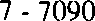 А28. TEKCt СОЧИНЕНИЕ МО ТЕШСГУДля анализа учаіііимся прелзагается текст,  по которому нуж- но  наііисать  сочинение  и  выполнить  залания   к нему.При  работе  с  текстом  важным  представляется  умение выде-.чить главную ііроблему текста и сформулировать ее, изложить существо  проблемы,  обозначить  авторскую  позицию.В сочинении—эссе учащийся должен высказать также свою точку зрения, согласившись или не соі’ласившись с мнением автора текста, привести аргументаиию в пользу  излагаемой  точ- ки  зрения.Сочинение обычно завершает заключение, в котором дается опре,зеленный синтез авторской точки зрения и .ч нения пишу- щеі о.Проблематика iекста может быть сформулирована по-разно- му: воізросительными конструкииями (о чем размышляет автор тексз’а?) или имеініой конструкиией (автор поднимает проблему чего?).При ііаііисани ii сочи ііения следует обращать візимание на связность отдельных частей текста при переходе от одной части работы  к другой.При офорwзении второй части работы — иъзожения содер- жания проблемы — можно воспользоваться следующими свя- зующими  фразами:Автор приходит к следующему выводу... Позииин  автора  такова...Автор  считает...  и др.П ри оформ:іен ии с.іедующей части работьт — изложения собственііой позиции — этот фрагмент  текста  можно  предва- рять  следующими фразами:Я согласен (не согласен) с мнением автора... Трудно  не  cor таситься  с  мнением автора...Я раз,зеляю  точку  зрения  автора...  и др.Подводн итоги, слелизе за чем, чтобы  авторская  точка  зре- ния и ваша позиция  по  изложенной  проблеме  нашли  отраже- ние  в  запзючительной  части   вашего сочинение.Задание 116.Прочитайте текст. Напишите сочинение-эссе по предложен- ному тексту.( l ) Удивите іьными .чюдьми держится мир, его история, его культура. (2) Уди вительные .зюди встречаются не часто, но все-таки  встречаются,  и от общения  с  ними,  от их  присутствия в іташей  жизни  хочется  жить, делать,  верить,  тратить  себя пол-ней и целесообразней, вглядываться внимательнее в  души  лю- дей, находить  в них  искры  творческого  начала  и приобщать  их к  общему счету.Зто  правда:  не  место  красит  человека,  а  человек  место.Но иногда и само место очарованием своим благородит че- ловека, делает его лучше, выше, значительней. (5) Зто — обо- юдная  взаимосвязь.(6) Прекрасны в северо-западізой полосе России пушкин- ские места — это древняя зеиля, густо засеянная костьми и  no-.китая кровью доблестных битв наіііих предков. (7) Есть в этих бесконечных холмах и курганах, поросиіих сосновыми перелес- ками и березовы ми рощами,  заг.зядывающими  в  тишай шие воды бесчислснных озер западных отрогов Валдайской возвы- шенности, особая умудряющая и уравновешивающая человека красота.Зти места коі да-то очаровали нашего Пушкина, и он очаровал  ими нас в своих стихах.Не будь в судьбе Пушкина Михайловского, у нас,  навер- но,  не  было  бы  того  Пушкина,   которым  мы  дышим  с детства.Стоял апрель 1945 года. (I l ) Война подходила  к $ерли- ну во всей своей нарастающей  сгше  и беспощадности. ( 12) Зем- ля оживала. Ее оживлял обретающий свое истинное призвание человек.В это время на случайных попутных машинах, с вещ- мешком за плечами, по разъезженной, перевороченной желез- ным тараном войны дороге и приехал в Пушкинские Горы Ce- мен Степанович Гейченко.Надо бьшо расчистить, разгрести эту опоганенную вой- ной землю и на пепле восстановить все так, как бьшо при Пуш- кине.Трава пошла в рост. ( 16) Посеченные осколками берез-  ки чудом пускали новые побеги. ( 17) На треть подпиленная мо- гучая сосна, на которой бьш наблюдательный пункт и которую фашисты  не  успели  срезать,  заплывала  смолой   и   оживала. (18) Все  бьшо  растащено,  разгромлено,  разворовано   фашиста— ми. ( 19) Но директор заповедника и люди, работающие с ним, верили святой верой в то, что все будет так, как бьшо, и не жа- лели  для  этого  сил,  работая  от  зари  и  до зари.В 1949 году был отстроен дом Пушкина и состоялось торжественное   открытие заповедника.И среди этой праздничной, восхищенной  и  зачарован- ной толпы то тут, то там мелькала сухая  высокая  фигура  резко- го   в  дви жения х  человека   с   выразительны м   острым лицом,с	оброй  улыбкой  и густым  наплывом  русых волос, спадающих на глаза.Гlотом жизнь подарила мне Семена Степановича в дру- зья. (23) И от этой дружбы я стzз богаче, уверен ней в жизни, наполненнси.(24) Н сам Пушкин стшз для меня другим, кyдa бо.іее глубо- ким и многообразным, куда более трагическим в своем одино- чесз’ве. (25) Тоіько здесь во всей полноте я гіонял, насколько Пушкин  наролен.(26) Тридцать гіять .лез отджі Семен Степанович Пушкин- скому загіоведнику. (27) Хозяйство у него беспокойное, и, ко- нечно, все, что он делал и делает, он ,делает не один, он умеет заражать  своим  бсспокойством  окружающих.(28) Ссмен Степанович стшз в этих местах своим человеком, заслужившим но достоинству уважение и доверие. (29) Он по- святил П ушкину свою судьбу, талант, страсть. (30) Только он да ближаишие сотрудники его знают, сколько трудов положено на поиски кажлой  пушкинской  реликвии,  выставленной  в  витри- нах заповедника.Прекрасное  очень  тяжело  создавать.Но  рали  этого  стоит жить!Проаншзизируйте приведенный ниже вариант сочинения по тексту. Найдите в нем все необходимые структурные моменты сочинений  подобное-о жанра.Ради чего че зовеку стоит жить? Как дело человека помогает сму  остаться  в  истории  культуры  страны  и  памяти потомков?О замечательное человеке С.С. Гейченко, чья жизнь явля- ется ярким примером великого служения делу, пишет извест- ный  поэт'  М. Дудин.Всю свою жизнь С.С. Гейченко посвятил восстановлению па- мясника культуры — Пушкинского заповедника в Михайловском.Влзад С.С. Гейченко в русскую культуру связан с его тіри- частностью к пушкинских местам, пушкинской истории. Вос- становление пушкинской усадьбы раскрыло дарования этого человека, донесшего no нас очарование  пушкинских мест.С.С. Геиченко приехал в  разрушенное  войнои  М ихаилов- ское в апреле  1945  года.  Предстояла  огромная  работа.  Работая от зари до зари, С.С. Гейченко вместе со своими соратниками восстановил родовое поместье Пушктіных. В 1949 году пушкин- ский заповедник встретил своих первых посетителей. До самой смерти С.С. Гейченко был директором пушкинского музея. Служение  Пуиікину  стало  смыслом   и  счастьем  его жизни.i0oДа, действительно, счастлив тот человек, чей труд имеет вы- сокую общественную значимость, человек, внесший  неоцени-  мый  вклад  в  историю  культуры  своей страны.Можно назвать немало людей, чья деятельность имеет ог- ромное значение для родины. Это и М.В. Ломоносов, К.А. Ти- мирязев, И.П. Павлов, И.В. Мичурин, К. 3. Циолковский. Неоценим вклад в нашу духовную культуру Пушкина, Гоголя, Тургенева, Толстого, показавших в своих произведениях вели- чие и красоту родной  земли  и завещавших  нам сяою любовь  к родине.Задание 117.Напишите  сочинение-эссе  по  предложенному  тексту.(1) Стала чуть не общим местом фраза, что с каждым поко- лением падает  нравственность.  (2)  Особенно  любят  повторять это люди, которым перевалило за 40. (3) Между тем можно на- деяться, что народившиеся и имеющие народиться  поколения будут нравственнее нас. (4)  Что  такое  наша  нравственность, наше нравственное чувство? (5) Это нечто очень произвольное, индивидуальное и неясное: все, что в нем  ясно,  то отрицатель- ного свойства. (6)  Мы  твердо  знаем  такие  требования  морали: не воруй, не утирай нос пальцами, не прелюбодействуй, не ко- выряй в носу при людях, не  убий  и  т. п.  (7)  Оказывается,  что наш  нравственный   кодекс  немного  ушел  от  заповедей  Моисея, а в некоторых пунктах отстал от него; так мы знаем, что не сле- дует желать жены приятеля, но если со стороны вожделяемой доказана любовь к вожделявшему, то даже окрухной суд, т. е. присяжные, принимают  это  за  смягчающие  вину  обстоятель- ство, если из такой аберрации сердца выйдет какое-нибудь yro- ловное дело. (8) Эта ветхозаветная мораль только подкрашена некоторыми положительными правилами позднейшего изобре- тения, из которых, впрочем, общеприняты только два: одно — выдуманное христианством, другое — полицией многолюдного европейского города, именно «люби  ближнего  твоего,  как само- го себя•» и «сидя по улице, держись правой руки•». (9) Но первое так неопределенно и неловко выражено, что не считается іірак- тически обязательным, а второе  хотя  и  соблюдается  строго,  но не улучшает людских отношений. ( 10) Христианство пыталось противопоставить отрицательным заповедям Моисея свои поло- жительные заповеди блаженства, но это чисто пассивные доб- родетели кротости, чистоты сердца, нищенства духовного, ми- лосердия; в них много могильного романтизма, но нет живой действительности. (11) Их смысл также отрицательный, отли- чающийся   от   моисеевского   десятисловия    только грамматиче-ской формой: «•умри для жизни и всех страстей ее•». Деятельной положительной   морали  мы  не  создали,   потому   что  мало раз-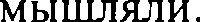 (В.О. Ключевский)Заданне 118.Прочитайте текст. Сформуііируйте основную проблему тек- ста.  Напишите  сочинение-эссе  по  прс,ъзоженному  тексту.Одно из самых ярких восгіоминаниіі моет о .зетства по како- му-то капризу  судьбы  или  закономерности  сс связано  со Львом Н ико ааевиче м Толстые. В деревенскои ш коле, куда я пошеіі учиться в первый пзасс осенью тысяча деsятьсот тридцать  вто- poгo гола, приезжий учитель  проче:i  нам,  сельским  детям,  eiiie не умеющим читать, рассказ о Жили не и Косы ылине. Это было такое  потрясение,   что  я  дол го  не  мог  ничего  более  сл уиіать и воспринимать, с криком вскакившз но ночам и все время пы- тался пересказать жуткую историю о двух русских солдатах, 6e- жавших  из гілена,  всем,  кто желал  ее  слушать.Самое   любимое  мое  прои зведение  у  Л ьва Николаевича«Хозяин и работник». Оно не только совершенно по  исполне- нию,  но  еще  и  поучительно  для  нас,  ныне  работающих  пером, в том смысле, что в угоду зитературной схеме нельзя  пoпyc- каться жизненной правдой. Великий писатель  и  мыслитель  ви- дел и понимал человека во всей его объемности, со всеми его сложностями   и  противоречиями,  порой  чуловиінными.Вот в этом, на мой  взгляд,  и заключается  традиция  Толсто- го, воспитанного, кстати сказать, на традициях той зрелой рус- ской литературы, которая уже существоваза до него и величие которой он приумножил и поднял на такую высоту, no которой надо всем нам тянуться и тянуться, чтобы заглянуть в ее бес- предельные г.тубины.За жизнь свою я перечитывъз «Войну и мир» раз пять. Са- мое яркое впечатление было, когда я читал эту книгу в госпи- тале.  Те ощущения,  та боль,  какие  я  пережил,  читая  «Войну и мир» на rocпитальной койке, больше не повторялись. Но каждое следующее прочтение романа открывало мне новые, ранее не увиденные и неизведанные «пласты», ибо сама эта книга,  как  Жизнь,  как  Земля,  велика,  загадочна  и сложна.(В.  Аста8 ьев)Заданне 119.Прочитайте текст. Сформулируйте главную проблему текста. Веришь ты в Бога или не веришь — все едино, ибо не мо- жет  живой человек, не потерявший памяти, жить и быть счаст- ливым даже  в очень добротном  крепком  доме,  если  над головойi02его высится каменная развалина, xaoc и оскудение некогда пою- щей церкви. Разруха каменная разрушит  и дух  человека,  разва- лит его и не даст ему покоя на земле, лаже если  человек  и забу- дет обо всем, заглушит совесть винным угаром — все равно не найдет он счастья там, где, казалось бы, только и жить ему, pa- дуясь судьбе, забросившей его в благодатный этот лесной край России. Из этого вовсе не следует, конечно, что все руины ока- зывают мертвящее воздействие на человека. Есть и такие, что овеяны поэтической дымкой прошлых веков, — какой-нибудь древний замок на скалистой rope или римский виадук, переки- нувшийся каменной аркадой через зеленую долину. Белые ка- менья и размеренный шаг циклопических арок украшены кур- чавыми кипами платанов, темно-зелеными пашнями, которые рядом с замшелой древностью водопровода тоже кажутся свиде- телями ушедших веков, будто и они тоже иіумели в те далекие времена, когда бежала вода в каменном ложе, питая  виноград- ники на южном склоне зеленой  горы,  те  самые  виноградники, что и по сей день ровными рядами полосуют  но.'іогий  склон. Люди придумали для себя новые жюзища, тіровели под землей железные трубы для воды, а замки и виадуки отдали во власть дождей и ветров,  осенних  и  зимних  заморозков  — те  и  славят до сих пор человека своей былой необходимостью и вечной гармонией.(Г. Семенов)А29.  ТЕКСТ.  ТИПЫ  РЕЧИВ предложенных заданиях отрабатывается умение выделять разные  типы   речи:  описание,   повествование, рассуждение.Описание может представлять описание природы, человека, предмета,  пространства.Повествование — это сообщение о сменяющих друг друга действиях.Рассуждение — это отражение причин но-следственных от- ношений  между  явлениями   и событиями.Задание 120.В предложенном тексте вьиіелите фрагменты, представляю- щие  описание   и повествование.Половина июня. День жаркий и удушливый; в городе невоз- можно оставаться; пыль, известь, персстройки,  раскаленные камни, отравленный испарениями воздух... Но вот, о радость! загремел где-то гром; мало-помалу небо нахмурилось; повеял ветер,   гоня   перел   собою   клубы   городской   пыли.  Несколько103крупных капель тяжело упало на землю, а за ними вдруг как будто разверзлос ь все небо, и іtелая река волы про.'іилась  над городом. Когда через полчаса снова  просияло  солние,  я  отворил окно моей каморки и  жадно,  всею  устъзой  грудью,  дохнул  све- жим воздухом. В упоении я было  хотел  уже  бросить  перо  и  все лела мои и бежать к нашим на Васильевский. Но хоть и велик соблазн, я таки успел  побороть  себя  и с какою-то  яростию сно- ва напшз на бумагу: во что бы то ни стыіо надо было кончить! Меня там ждут, но зато я вечером буду свободен, совершенно свободен, как ветер, и сет однншний вечер  вознаградит  меня  за эти последние два дня и две ночи, в ко”іорые я написал три ne- чатных листа с  по іовиною.  Голова  моя  кружится;  я  елва  стою на ногах; но радость, беснредельная радость напол няет мое cepдile. Совесть моя совершенно кончена. В восторге я схватил шляпу, рукопись под мышку и бегу стремглав, чтоб застать дома нашего  дpaгoueннeйшero  Александра  Пe”iровича.(Ф.М.  Достоевский)Заданне 121.Назовите  тип речи,  представлен ный в тексте.Хлебная уборка была во всем разгаре. Необозримое блестя- ще—желтое поле замыкалось з’олько с опной стороны высоким синеющи м лесом, которыи тогда казыіся мне самым отдшіен- ным, таинствен ным местом , за которы м или кончается  свет, или начинаются необитаемые страны. Все поле бьшо покрыто коппами и народом. В высокой  густой  ржи  виднелись  кой—те на выжатои полосе согн утая спина жницы, взмах колосьев,  ко- гда она тіереклалывъза их между пальцев, женщина в тени, на- гнувшаяся над люлькой, и разбросан ные снопы по усеянному васильками жнивью.(Л.  f/. Toлcmoïi)Заданне 122.Назовите типы речи,  представленные  в  тексте. Выше іите фрагмент, представляющи й рассужпение.Яков был крепостной, весьма усердный и преданны й чело- век; он, как все хорошие тіриказчики, был до крайности скуп за своего господина и имел о выгодах госііодских самые странные понятия. Он вечно заботился о нриращении собственности сво— его господина за счет собственности госпожи, стараясь показы- вать, что необходимо употреб іять все доходы с ее имений на Петровское  (село,  в  котором  мы  жили).  В  настоящую  минуту он  торжествовал,  потому  что  совершенно  успел  в этом.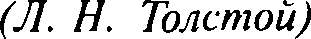 104АЗ0.  ТЕКСТ.  ЛЕКСНЧЕСКИЕ  ОСОБЕННОСТИ TEKCTAВ этом варианте задания проверяется знание мексики рус- ского языка. Учащимся предлагается найти в определенном от- резке  текста фразеологизмы, синонимы  и антонимы.Заданне 123.Составьте фразеологизмы со следующими глаголами. Играть, оказывать, иметь, производить,  уделить, совершить,проявить, взвинтить, налагать, произвести, нанести, предпри- нять, осуществить,  навести, ликвидировать, устранить,Заданне 124.Найдите фразеологизмы в следующих предложениях. Подбе- рите к ним синонимы нейтральной стилистической окраски.Ваш разум никому в угоду не даст налганное сберечь: на чистую выводит воду презрительным движеньем плеч (М. Петр.).Город [Севастополь] с морем сомкнуты в содружье, синей соли съедены пуды. Дымной славой русского оружья, пушеч- ным дымком несло с воды (М. Петр.). 3) Наш городок сходил с ума, по грудь сугробами зарос (М. Петр.). 4) Но разве счастье взять руками голыми? — Оно сожжет. Меня швыряло из огня да в полымя и вновь — об лед (М. Петр.). 5) Судьба за мной присматривала в оба, чтоб вдруг  не  обошла  меня  утрата (М. Петр.). 6) II yuieл в поле, долго шел в темноте куда глаза глядят (Бун.). 7) Смерть на все накладывает лапу. Страшно мне на Чистополь взглянуть (А. Тарк.). 8) Чтобы пробить себе доро- гу при новом порядке вещей, Сахаров поступил сначала в счет- ное отделение, которое славилось тем, что здесь служащие, за- валенные  письменной   работой,  гибли  как  мухи (М.-Сиб.).9) С Лаптем едет генерал Блинов, и нам всем достанется на орехи (М.-Сиб.). 10) Дома для его приема готовили главный корпус господского дома, где на скорую руку переклеивали обои, обивали мебель, лощгиіи полы, подкрашивали и замазы- вали  каждую  щель (М.-Сиб.).Заданне 125.Найдите фразеологические сочетания, не соответствующие современным нормам русского языка, и укaжитe их современ- ный вариант.l) Новый знакомый, почти еще юноша, одетый во фрак по последней  моде, сделал на всех отличное впечатление (В. Ход.).Там нарождались новые поэты: Мерзляков, Жуковский, ки. Вяземский (юный шурин Карамзина). Здесь о них едва слыша- ли и ими не любопытствовали (В. Ход.). 3) Александр, бежав105Юшіи, бросился в вихрь шумных радостей (Гонч.). 4) Он, как артист, не знас г нспы деньгам и невозмутимо жертвует своим комфортом   и  блага ми  жизни   кос-как и м  своим   страстиііlкам, и оттого-то он лает впечатление человека неимущего, еле сво- дящего кониы с кониами (Чех.). 5) Он замолчал и впал в усы- пление (П.). 6)  Слелалось  смятснис  (П.).  7)  Она  оііисъэа  ему сам ыми черны ми красками  варварство  мужа  и  сказъза  нако- нец, что всю свою надежлу полагаем на его дружбу  и  .зюбсз- ность  (FI.).  S)  Графиня   имела  обыкновсние  поминутно  дс мать в каретс вопросы  (Н.).  9)  Это  ііроис шествие  сделъзо  на  него сил ьное впеча і’:іеізие (Н.В. Гог.). 10) И ногла хотелось, точ но нашему хуаожни кv, кутнуть, щегольн уть, словом, кое-i де по- казать свою мо.'іо;іость. I I ) Он приехшч ,домой, едва слыша под собою ноги (Н.В. Гог.). 12) '4артков вступи.э в свою переднюю, нестерпимо хо.эодную, как всегда бывает у художников, чего, втзроче.м, они не за мечают (Н . В.  Гог.). 13)  При  всем  том  он мог взять ізад собою власть (Н.В. Гог.). 14) Дeлыiи іи они себе вопрос: зачем дана жизнь‘? Бог весть (Гонч.). 15)  Обломов  не казыі глаз в i opoa, и в одно у”іpo мимо его окон повезли и no- несли мебе:і ь И.'i ьи иск их (Гон ч.). 1 6) При последних словах Раиса Павловна  накинулас ь  на  девушку  с  такими  ласками,  от ко горых та при нужлена была защищаться ( М.-Сиб.). 17) Его широкое .з и no с крупн ы ми чсртами и оючадистой бороакой носило на ссбе инте:і:іит енз’ны й характер, так же  как  и  тіро- стой яомаілпий костюм, гіриспособлеііный для кабинетной ра- боты   (М.-Сиб.).Задание 126.Опрепелите разли чия в значе нии с.эелующих синонимов. Составьте  прешіожения  или словосочетания с такими синони-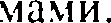 Ав i ориз’ег — престиж.Пообеніать  — наобещать.Наказание  — возмездис.Реесз р — перечень.Ликиилировать  — уни'ітожить.Радикыі — экстремист.Булуіиий — грялущий.Ывокат   — зашитник.Пейзаж  — изображение тірироды.Фи.эьм  —  кинокартина. l I .  Неужели  — неужто.I 06Чтобы  — дабы.Лгать  — врать.Fде-нибудь — где-либо.Яд — отрава.B1.  СЛОВООБРАЗОВАНИЕ.  СПОСОБЫ СЛОВООБРАЗОВАННЯСловообразование изучает производное слово и способы его словообразования.Различают следующие способы:l) приставочный;суффиксальный. Разновидностью суффиксального спо- соба является бессуффиксный способ, или способ нулевой суф- фиксации;приставочно-суффиксальньтй;постфиксальньтй;суффиксально-постфиксальный;приставочно-суффиксально-постфиксальный;способ сложения;сложно-суффиксальный.Способом нулевой суффиксации образуются две группы су- ществительных:от качественных прилагательных: сухой — сушь, синий — синьи др.;от  глаголов:  кричать  — крик, стучать  — стук  и др.Задание 127.Выпишите   предложенные   слова  по  способу словообразова-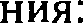 1) приставочный   	суффиксальный	 	бессуффиксный	 	приставочно-суффиксальный   	постфиксальный	 	суффиксально-постфиксальный   	приставочно-суффиксально-постфиксальный    	снособ сложения    	сложно-суффиксальньтй		 Сосновый,  бессонница,  поглядеть, прозорливец, задорно,во-первых, подосиновик, бесследный, конногвардеец, ледоход, паровозный, причаститься, прославлять, вдогонку, совет, навсе- гда, помертвелый, милость, гладь, высь, усталость, засовестить- ся, несовместимость, наполовину, вдвоем, незатейливый, бес-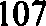 численный, беспокойный, встретиться, награда, бессмертник, немного, подтясрждение, почернеть, чернеть, оруженосец, ко-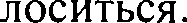 Словообразовательная цепочка — это послеловательный ряд образованных  друг  от  друга слов.Задание 128.Восстановите словообразовательные цепочки следующих од- нокоренных  слов.Образец: лихой  — лнхач  — лихачество.Грязный, грязь, грязнуля. Двойник,  двойной,  двое. Пятерка, пять, пятерочка. Разрушить, рушить, разрушение. Обводить,  водить,  обводка.Расчет,  расчетливость, расчетливый.Заданне 129.Укажите номера ненравіьаьно составленных словообразова- те.эьных цспо'іек.Синий  — синенький  — синсва.fiледный — блсдноватый  — бле,знояатость.Гора — горка — пригорок.Лорога — .зорожка — дороженька.Грязь — грязный  — грязноватый.Красный  — ііокраснеть  — покраснение  — краснеть.Берег — бсрегояой  — бережок.Kpyг — кружок — кружочек.Стол  — столик  — настольный.Учить — ученик  — ученииа.Задание 130.Сделайте словообразовательный разбор приведенных ниже слов. Определите непроизводные существительные (те,  которые ни  от  чего  не образуются).Земля, талантливость, березка, акация, пододеяльник, подо- рожи и к, короч ка, точ ка, перегрузка, булничность, ничтожество, краснота,  деиіевизна,   каблук,  туфля, тортик.B2. TEKCT. ЧАСТИ РЕЧИ  В TEKCTEВ этом задании предлагается вьщелить слова определенной части  речи:  местоимения,  служебные  части  речи.108Трудность вьщеления местоимений часто объясняется незна- нием  их  состава,  неумением  определять  их разряд.По соотнесенности с той или иной частью речи различают местоимения существительные (я, піьі, кто-то), ыecхoные- ния-прилагательные (какой, всякий), местоимения-числитель- ные (сколько,  несколько, столько-то).Неизменяемые   слова   называются   местоименными наречия-ып: когда,  где, тут  н др.Задание 131.Вставьте пропущенные буквы и недостающие знаки препи- нания. Выпишите:местоимения		 местоименные наречия   	Я так люблю осе...ие утра за нежную (не)возвратимость ласки! (И. Анн.) 2) Не надо (ни)слов (ни)улыбки: останься та- кой как была (И. Анн.). 3) Узорные тени так зыбки и белая пыль так чутка (И. Анн.). 4) Звенела музыка в саду таким (не)выразимым горем  (Ахм.). 5)  Маленький  дом где я живу в Мещере заслуж...вает описания. Это бывшая баня, бревенча- тая изба обшитая серым тесом (К. Пауст.). 6) Лермонтов слушал глядя сумр...чными глазами на стену. Там бьшо старательно вы- веде...о синим карандашом: «Нристанище для путеніествующих по державе Российской». (К. Пауст.) 7) Сегодня, часу в вось- мом, стремглав по Большой Лубянке, как пуля как снежный ком куда(то) промчались санки (М. Цвет.). 8) Плачет душа оди- нокая там, на другом берегу (Блок). 9) Говорят буд(то) днем фи- лин плохо видит и (от)того прячется (М. Пришв.). 10) Все тра- вы цветут, и даже подорожник (М. Пришв.). 11) Возникают ст...раются лица, мил сегодня а завтра далек. (От)чего же на этой странице я когда(то) загнул уголок? (Ахм.) 12) Он так хо- тел он так велел словами мертвыми и злыми. Мой рот тревож- но заалел и щеки стали снеговыми (Ахм.).Разрядъі  нестоиненийПо  значению  различают  следующие  разряды  местоимений:личные: я, ты, ов, она, ово, nы, вы, ева; притяжательные: мoй, твой, его, ее, наш, ваш, их; возвратное: себя;указательные: эmопі, mcm, такой, таков, сей, оный, вопросительные: кто, что, какой, который, чей, сколько; относительные:    те    же    вопросительные,  употребляющиесяв  сложноподчиненном   предложении   для  связи предложений;109отрипательные: иикто, ничто, никакой, ничей, иекого, нечего,’ неопределенные, ііекто, ііечто, кое-кто, кое-что, некий, te- который, какой-пибо, несколько, сколько-то, столько-то, кто-.1u-бо  и др.;определител ьные:   весь,  всяк,   всякий,  сам,   самый, каждый,Задание 132.Найдите местоимения и определите их разряд. Вставьте про- пущенные  буквы  и  недостающие   знаки препинания.l) Земля моя чудесная  что для тебя  я сделаю какой прослав- лю   песнею   все   с ветлое   все  смелое   и  ти m... ну  ра... светную и жизнь вот эту самую и вас  друзья  заветные  заветные  друзья мои! (М. Петр.) 2) 'бей шаг за мной'' Чей шел...стит виссон?  Кто там поет пред мрамором боги ни'' (В. Ha6.) 3) Сколько могил, сколько могил, ты жестока, Россия! (В. Ha6.) 4) Кто же наконец этот неуловимый таинственный Варламов о котором так много говорят которого пр...зирает Соломон и который нужен даже красивой графине? ('lex.). 5) Кто я? Что  я? Только лишь  мечта- тель синь очей утрат...вший во мгле (С. Ec.). 6)  И  тот  кого  ты ждал в ночи прошел как прежде мимо крова (С. Ec.). 7) Ты сама придешь в мою келью и разбуд...шь меня оз’ сна (Блок). 8) В этом вся моя  сказка добрые  люди.  Мне больше  не надо от вас  ничего: я никогда не мечтшз о чуде — и вы успокойтесь — и забудьте про него (Блок). 9) Влетел мотьыек, и с иветка на .ipyi ой, притвор- но-беспечный, он начал п...рхать. О, по.оно кружиться мой гость дорогой! Mory .яи, воздуиіный, тебя не узнать? (Ф. Тютч.) 10) 'Ча- сов однообразный бой, томительнан ночи повесть! Язык для всех равно  чужой   и  инятн ы й  каждо м у  как  совесть!  (Ф.   Тютч .) ll) Лишь жить  в себе самом  умей  — ec гь целый  мир в душе тво- ей таинственно-воздушных дум (Ф. Тютч.). 12) Да, я знаю,  я  вам не  пара,  я  прише.я  из  иноіі  страны  и  мне  нравится  не  гитара, а дикарскии напев зурны (Н. Гум.). 13) Осенний ветер жыіостью дышші  uce нивы  сжаты  (М.  Кузм.).  14)  — Не  нужен  твой  стих как бабу ш ки н сон . — А м ы дл я  и н ы х снови.з и м  в pe м е н (М . Цвет.). 15) Как  песело  cиял  снежи нками  ваш  —  серы й, мой  — соболий  мех, как по рожлественскому  рынку  мы  искали.зенты ярче всех (М. tЈвет.).  16)  В каждом  шедевре  запчючается то что никогда не может пр...мелькаться, — совершенство че io- веческого духа, сила человеческого чувства, моментшяьная отзыв- чивость на все что окружает нас и вовне и в нашем внугреннем мире (К. Пауст.). 1 7) У каждой стрекозы есть своя  хвощ...вая елочка  гніи тростинка: с.іе’гит и на нее ненр...мен но возвр...іііает-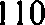 ся (М. Пришв.). 18) Но что нам делать с розовой зарей над холо- деющими небесами где тишина и  неземной  покой,  что  делать нам  с  бе...смертными стихами?  (Н. Гум.)Задание 133.В приведенном тексте найдите  все местоимения  и определи- те  их  разряд.  Вставьте  недостаюііlие  знаки препинания.В два часа ровно коляска домашней работы запряженная шестью лошадьми въехала на двор и покатилась около густо-зе- леного   дернового   круга.   Старый   Берестов   внутренно   жалел о потерянном труде  и  времени  на  столь  бесполезные  прихоти но молчал из вежливости. Сын его не разделял ни  неудовольст- вия расчетливого помещика ни восхищения самолюбивого анг- ломана; он  с  нетерпением  ожидал  появления  хозяйской  дочери о которой много наслышался и  хотя  сердце его как  нам  извест- но было уже занято  но  молодая  красавица  всегда  имела  право на  его воображение.(А.С. Пушкин)Задание 134.Вставьте пропущенные буквы и недостающие знаки препи- нания.  Раскройте  скобки.  Найдите  местоимения  и  определите их разряд.Со...нце скл...нялось к западу и косыми жаркими лучами (не)выносимо жгло мне шею и щ...ки. (Не)возможно бьшо до- тронут...ся до раск...ленных краев брички. Густая пьшь нодн...ма- лась по дорог... и нап...лняла воздух. (Не)бьшо ни малейшего ве- терка который бы относил ее. Впереди нас, на одинаковом ра...стоянии, мерно покач...вался высокий запыле...ный кузов к...ретьт из(за) которого виднелся изредк... кнут которым пома- хивал кучер, его шляпа и фура... ка IIкова. II (не)знал, куда д...ваться. Ни черное от пьши лицо Володи др...мавшего  подле меня ни движения спины Филиппа, ни дли...ная  тень  нашей брички под косым углом бежавшая за нами (не)дост...вляли мне развл...чения. Все мое ви...мание бьшо обр...щено на верстовые столбы,  которые  я  зам...чал издалека.(Л.Н. Толстой)Служебные частн речиСреди служебных частей речи различают предлоги, союзы, частицы. Служебные части речи рассматриваются также в ком- ментариях  к  заданиям А18.Задание 135.В следующих предложениях подчеркните все служебные части речи. Вставьте пропуіценные буквы и недостающие знаки препинания.l ) Иногда взгляд его помр...чался выраженисм бум(тo) уста- лости или скуки; но ни устшзость, ни скука не мот’.'іи н... на ми- нуту  согнать  с  .зииа  мягкость  которая  была  господствующи м и основном  выр...жением  не лиза  только  а  всей  лУши  ( Гонч.).Скво...ь сдва пр...мрачный сумр...к ночи я ув...дшз огромную равнину. lЈІ...рокая рска or...бала ее ухопяшим от меня по.эукру- гом. Стъзьные отблес ки воды, изредка и смутно мериая, обо- значшіи ее теченье. Холм спускшіся вдруі ізочти отвесным o6- рывом. Его громюзные очсртания отделжзись от синеватой воз- душ н о й п устот ы . В у гл у об разова. . . н ом те м o6p ы во м и р...вниной возле реки красным п.'іа.менем г...рели и  дымились друг полл е друж ки лва огон ька. Вокруг них к... пош ились люди...  ко:іебались  тсни  иногда  ярко  осв...щалась  передняя  no-.зовина малснькой и ку,зрявой головы (И.С. Typr.). 3) У старого огромного пнн я ce.'i нря мо на землю, пень внугри совершенная труха только  эту  ”ipyxy  держ...т  твердая  крагіняя  древ...си на (М. Пришв.). 4) Болыііс зого мы часто досадуем на них на лю- бимых чсховских героев потому что в самых очевидных ситуа- циях они ведуі’ себя вовсе не так как полсказ...вал бы каждому здравый смысл (В.  Гейд.). 5) Н.В.  Гоголь че:іовек аіталитическо- го сюзала у.ма и точных обобщений приводит длинный ряд xa- рактсрных свойств Москвы и Гlетербурга черт лействительно верных действительно присущих только той и:іи другой столиііе (В.  <УР )Предлог — это с:іужебная часть речи, служащая для образо— вания  форм  слова.Среди пре,ъзогов  различают  нспроизводные  (к,  от,  do п др.) п  п роизводныс  (во время  работы,  no истечеиии  срока,  в связи  с работой  п лр.).Запомните, как употребляются следующие предлоги: Гlo  окончании института.По   истечении   срока. По прошествии недели. Но  приезде  в город.Coi ласно приказу. Вопреки очевидному.ЗъЗание  136.Вы,зелите прои зводные препэоги и укажите, с каки ми наде- жами  они  унотреб:ін ю‘гся.I ) Побегу по мятой стсжке на приволь зеленых лех, мне на- встречу, как сережки, прозвенит лсвичий смех (С.  Ec.).  2)  Сквозь синь  стеюза  желтоволосы й отрок .зyчит  глаза  на  галочью  игру (С.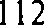 Ec.).  3)  Но  и няня,  несмотря  на  всю строгость  наказов  барыни и на свою собственную волю, не могла противиться обаянию сна (Гонч.). 4) Пение птиц ностепенно ослабевало; вскоре  они  со- всем замолкли, кроме одной какой-то упрямой, которая, будто наперекор всем, среди общей  тишины,  одна  монотонно  чирика- ла  с  промежутками  (Гонч.).  5)  Прежде,  бывъзо,  иначе  на  него и не смотрели благодаря его сонному, скучающему взгляну, ie- брежности в одежде (Гонч.). 6) Внутри его уже разыгрывъзась легкая лихорадка (Гонч.). 7) Раз полунощной  порою,  сквозь ту- ман и мрак, ехал тихо над рекою удалой казак (П.). 8) Живя со- гласно с строгою моралью, я никому не сделал в  жизни  зла (Некр.). 9) Приеду я в начале  мрачном  сентября:  с  тобою  пить мы будем снова, открытым сердцем говоря насчет глупна, вель- можи  злого,   насчет  холопа  записного,   насчет  небесного   царя, а иногда насчет немного (П.). 10) Так ты всегда светла, не зная почему, и быть такой должна, наперекор всему (К. Бшіьм.). I I) Сяпь же напротив меня или к себе подзови: будем мы молча си- деть целую ночь vis-a-vis (Д. Мин.). 12) А там, за стеклами, как чуткий сон легки, с востока яркого все шире дни летели,  и солн-  це теплое, морозам вопреки, вдоль крыш развесило капели (А. Фет). l3) Я видел всю Волгу во время  разлива, от самых истоков до  Каспия  гордого,  чей хорош  изумруд (К.  Бальм.).  14)  В связи с развертыванием этих, а также и других немаловажных пред- приятий начало стремительно  полнеть  население  города  (В. Аст.). 15) Откуда некогда,  бушуя,  людские  множества  текли, орды и царства  образуя  согласно  впадинам  земли  (М.  Вол.).Союзьl Задание 137.В предложенном тексте выделите все союзы. Найдите сочи- нительные и подчинительные союзы. Вставьте пропущенные буквы  и  недостающие   знаки препинания.И как передать те чувства с которыми  я  смотрю  порой  на наш родовой герб? Рыцарские доспехи латы и шлем с страусо- выми перьями. Под ними щит. И па лазурном поле  его  в cepe- дине — перстень эмблема верности и вечности к которому cxo- дятся (с)верху и (с)низу своими остриями три рапиры с креста- ми-рукоятками.В стране заменивш...й мне родину много есть городов по- добных тому что дал мне приют некогда славных а теперь за- глохших бедных в повседневности живущих мелкой жизнью. Все(же) над этой жизнью всегда — и недаром — царит ка- кая(нибудь)  серая  башня   времен   крестоносцев   громада соборас бесце.. ны м порталом века охран я.. м ы м стражей с вяты х изв...я ний и петух на кресте в небесах высокий Господний гла— шатай  зовуіиий  к небесному Граду.ЧастицыЗаданне 138.Из  приведенного   ниже  предложения  выпишите: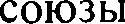 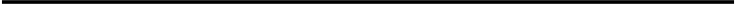 частицы		 Может  быть,  он  умел  бы,  по  крайней  мере,  рассказать все,что видел и слышал, и занять хоть этим других, но он нигде не бывъз: как родгьзся в Петербурге, так и не выезжал никуда; сле- довательно,  видел  и слышал  то,  что  зншэи  и другие.(И.  Гончаров)Заданне 139.Вставьте пропущенные буквы и нeдocтaюпiиc знаки препи- нания.  Определите  часть  речи  выдeлeнныx  служебных  слов.I) Ребенка окрестили причем он заплакzз и сделал такую гримасу как будто бы предчу...ствовал vmo бyдeт титулярный со- ветник (Н.В. Гог.). 2) И всегда чтo-нибудь да прилипало к его (виц)мундиру: плп сенца кусочек или какая —нибудь  ниточ ка (Н.В. Гог.). 3) Вряд(ли) где можно  было  найти  человека  кото- рый так жил бы в своей должности (Н.В. Гог.). 4) Купили сукиа очень xopoiпero — и не мудре...о  nomoмy  что  об  этом  думали еще за (пол)года прежлс п редкий мcсягі не заходил и в іавки примеі іятьсн к ценам зато сам  Петрович  сказші  что лучше сук- на  к  не  бывает (Н.В.  Гог.).  5)  Анисьн  накануне  даже  вовсе не.э...жилась спать ( Гонч.). 6) Н икогда не стеснялся он ничьим присутствием и в карман  за словом  не ходил  и вообще постоян- но бьш груб в обращении со всеми не иск.sючая и ііриятелей как буdшо давал чувствовать we, заговаривая с человеком  даже oбeдaя  илк ужиная  у него он лслает  ему больпіую  честь  (Гонч.).Они находіъэи тсплый, покойный приют и всег,за одинаково если не радушный  me р...внояуюный  іірием  (Гонч.). 8)  Простой  т. е. прямой, настоящий взгляд на жизнь — вoт что было его постоя...ою залачею ( Гонч.).  9)  Знаешь  лк,  Андрей,  в  жизни моей  ведь никогда  ве заг...ралось  никакого,  вп спасительного, ішразрушителы‹ого огня ( Гонч.). І0) Татья на nto вздохнет nto ох нет письмо лр...жит в ее руке (П.).  I l ) Вот наш  герой пoдъexaл   к сеням; швейиара мtьяo он стрелой вз.эетел по мраморным сту- пеням (П.). 12) Но куюзы даже и эхч годы Татьяна в руки не брала (П.). 13) Но вы, к моей несчастнои coзe хоть каплю жа-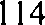 лости храня, вы не оставите меня (П.). 14) Заметив vmo Влади-  мир скрьшся Онегин, скукой вновь гоним блнs Ольги в думу no- грузился довольный мщением своим (П.). 15) Озлобленный  ум есть тоже признак высшей натуры, потому что человек с озлоб- ленным умом бывает недоволен не топько людьми, ио п самим собой (В. Бел.). 16) Как бы струя ночной лазури плыл отдале...ой лиры звон (В. Ha6.). 17) На глыбе голубой, средь трещин, застьш божестве...ый Рамзес (В. Ha6.). 18) Сквозь ветви и гроздья  ряби- ны на тихое небо гляжу (В. Ha6.). 19) Пейзажи и впрямь бьыи бедны и жалки (М. Петр.). 20) Хoвtя бью в последний мой смерт- ный  час  назначь  мне  свиданье  у синих  глаз  (М. Петр.).Задание 140.Вьtделите все частицы. Вставьте недостающие знаки препи- нания.l) На белом небе все тусклей златится горняя лампада, и в доцветании аллей дрожат  зигзаги  листопада  (И. Анн.).  2) Обла- ка плывут так низко, но в тумане все нежней пламя пурпурного диска без лучей и без теней (И.  Анн.).  3)  Наряд  ее дышит  та- кою  простотою,  в  какую  только   облекаетс я   м ысль   поэта (Н.В.  Гог.).  4)  Ни о  чем  он  не думал,  даже  почти  нечего  не  ел и с нетерпением, со страстию любовника ожидал вечера и же- ланного видения (Н.В. Гог.). 5) Только голубеющая дымка  (ее зовут в народе «•мга•›) затягивала плесы  на  Оке  и  отдаленные леса (К. Пауст.). 6) Вот моя клетка — стальная, тяжелая, как зо- лотая, в вечернем огне (Блок). 7) II и сам ведь не такой — не прежний, недоступный,  гордый,  чистый,  злой.  Я  смотрю  доб- рей  и  безнадежней   на  простой  и  скучный  путь  земной (Блок).Все-таки когда- нибУяь счастливой разве ты  со  мною  не бьыа? (Блок) 9) Нужно сказать вам, что сам по себе Блинов, по- жалуй, и не так страшен,  как  может  показаться,  но он  находит- ся под влиянием одной особы, которая, кажется, предубеждена против   вас  и  особенно   против   Сахарова   (М.-Сиб.).  10)   Нет, в этой девчонке есть именно то качество,  которое  сразу  выделя- ет  женщину  из  тысячи  других  бесцветных   кукол (М.-Сиб.).ВЗ.  СИ НТАКСИЧЕСКАЯ  СВЯЗЬ  В СЛОВОСОЧЕТАНИИРазличают  три  вида  подчинительной  сигітаксической  связи в  словосочетании:согласование,   управление,  примыкание.Согласованне — это такой вид подчинительной синтаксиче- ской связи, при которой зависимое  слово  уподобляется  главно- му  в одноименных  категориях:  согласуется  с главным словом115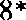 суиіествительным, субстантивированной частью речи или ме- стоимением-существительным  в  роде,  числе  и  падеже.Зависимое слово при согласовании может быть выражено: А)    прилагательным,  причастием,  местоимением-прилага-тельным: ласковый май, смеющийся ребенок, мой друг,‘Б)  изменяемым  приложением:  Москва -река,’В) числительным, согласующимся с суиіествительным в ко- свенных  падежах  (кроме  винительного):  с  тремя книгами.Управление — это такой вид подчинительной связи, при ко- торой зависимость выражается формой косвенного падежа. Зa- висимое слово при управлении всегда существительное в кос- венном падеже. Главное слово может быть словом любой знаме- нательной части речи: сообщить о встрече, сообщение о встрече, сообщающий  о  встрече  н др.Приныканне — это такой вид подчинительной связи, при которой зависимое слово — неизменяемая часть речи или неиз- меняемая   форма слова.Примыкают  следующие  классы  слов:l )   наречие:  быстро идти;деепричастие: говорил улыбаясь;неопределенная форма глагола, или инфинитив: noexamь отдыхать;сравнительная  степень  прилагательного:  девочка nocmap-ше;неизменяемые   притяжательные  местоимения   ее,  его, их:их  дом,  его друг,неизменяемые   прилагательные  (бордо,  хаки,  беж  и др.):плащ бордо;неизменяемые   приложения:  в  кинотеатре  « Встреча» .Словосочетанием в .зингвистике считаются только словосо- четания   с  подчинительной связью.Не  являются  словосочетаниями:А)  сочинительные  сочетания  слов: красное  и черное,’Б)   грамматическая основа  предложения:  эгпзьь  — борьба,В)   соединение  знаменательного  и  незнаменательного слова:благодаря  смекалке.Задание 141.Из тіриведенноі о ниже тскста выпишитс по четыре словосо- четания с разными  видами связи.  Вставьте  пропущенные  буквы и  недостающие   знаки препинания.Согласование	Уп авление	П  имыкание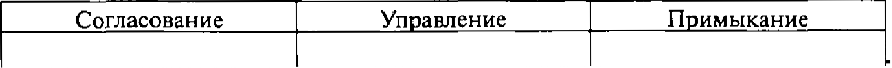 116Скво...ь едва пр...мрачный сумр...к ночи я ув...дал огромную равнину. Ш...рокая река or...бала ее уходящим от меня полукру- гом. Стальные отблески воды, изредка и смутно мерцая, обо- значали ее теченье. Холм спускался вдруг почти отвесным o6- рывом. Его громадные очертания отделялись от синеватой  воз- душ ной  п усто  ты .   В  угл у  об ра зова. . . ном  тем  обры во м и р...вниной возле реки красным пламенем г...рели  и дымились друг подле дружки два  огон ька.  Вокруг  них  к...пошились люди... колебались тени иногда ярко осв...шалась передняя по- ловина  маленькой  и  кудрявой  головы...(И.С. Тургенев)Заданне 142.Определите синтаксическую связь в следующих словосоче- таниях.Приехать издалека, рано утром, умел рассказывать, особые приметы, двадцать первый век, советую уехать, в пяти километ- рах, этот человек, встретиться в метро,  в кругу знакомых,  схва- тит на лету, первый класс,  принимал  жизн ь,  его  молчание, платье бордо,  в  Москве-реке,  в  кинотеатре  • Россия»,  открьш без шума, мало заботился, мало денег, какая-то  компания,  жить  по закону, обещал прийти, уехал отдыхать, пришел познако- миться, улетающий самолет, говорил не умолкая, иные книги, несколько страниц, на четырех  страницах,  конец  провода,  но- вый  знакомый.B4.  ОДНОСОСТАВНОЕ  ПРЕДЛОЖЕНИЕСреди односоставных  предложений  различают  предложения с  главным   членом  подлежащим   —  номинативные   (назывные) и  с  главным  члсном сказуемым.Среди односоставных предложений с главным членом ска- зуемым различают:определенно-личные; обобщенно-личные; неопределенно-личные; бсзличные.Задапне 143.Выделите сказуемое определенно—личного односоставного предложения. Определите, какой глагольной формой оно выра- жено.l ) Восхвалим, братья, царствие Луны, ее лучом  ниспослан- ные сны, влады чество великой тишины (К. Бальм.). 2) Наша царица  вечно  меняется,  будем  слагать  переменные  строки, сла-117вл ее (К. Ьъзьм.). 3) Дай мне быть твоей  пылинкой  влажной, каплей в вечном... Вечность!  Океан!  (К.  Бальм.)  4)  Не  вxoдитe, ne глялизе, нет, не слуизайте меня, пауки сплетают  нити, с пay- ком и вы н:іетите  паутинки  н  блеске  дня  (К.  Бальм.).  5)  Нет, мой брат, не нринимаю гордьтй твой завет (К. Бальм.).  6)  Не г.іяли   же  с  тоской   на  дороі у  и  за  тройкой   вослел  не  спеши, и  тос к.i и ву to  в ccpлue  тревогу  noc коре й  навсе гда  загл уш и! ( Некр.) 7) На, владей во.эшебной скринкой, посмотри в глаза чудовипт и погибни с эавной  смертью,  страшной  смертью скри- на ч а  ( Н .  Гу.м. ). S)  Взгл я н ули  6 ы , ка к  я нод током  6 ьюсь, и  гнусь,  как  язь  в  руках  у  рыболова,  кoгдa  я  неревоплошаюсь в с.ново (А. Тарк.). 9) За ними, князь, во имя Музы вашей под- носим вам заздравное вино... (Ф. Тютч.) 10) 3дpaвcтвyй! Легкий иіелсст слышииіь справа от с гола? (Ахм.) l l ) Голубя ко мне не присы.'іаи,  ниссм  6ecпокой ных  не  ни іии,  ветром   мартовским в  ли по  не  вей  (Ахм.).   12)   Не  забывай   н икогда,  как  хлещет в пристан ь вода и как  возлух  yпpyr  — как  спасите.эьный  круг (И. Броі.). 13) Плачь о rex, кто смертной мгэой объяты,  чьи могилы во шами круі’ом... (М. Пеэ’р.) 15) Клянусь,  что меня o6- ни чыіи ‹›рлиные крылья, клянусь, что орлиное слышала серд- исбиен ье, к.ія нусь, — у н ивалась нсистовой силой бессилья, ЛЗЯн)’СЬ,  В этоТ ЬШг я бьша лииіь орлиною тенью (М. Нетр.).Здание 144.Выше.э и re сказусмое неопрелеленно—.зичного предложения.Опре;іелитс,  на  какое .зигіо  указывает  такое сказуемое:l ) форма г.эаго.эа  3—го .з. ми. ч./мн.  ч. прош.  вр. указывает на  нсизвесз‘ное  .’шuo (ктo-mc);.э иuo прслстав.эс но как совокуп ность и выраже но фор- моіі се пісс i ші гсльноі о с пространс гвенным (.зока гивным) зна- чешіем (« гориде),“:iи u‹з  н  нрс.i:іожеtіии  мыслится   как  фупкция:  «тот, кто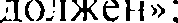 .з и но  в   н pe і.іоже нии   можст  бы гь  восстановлспо как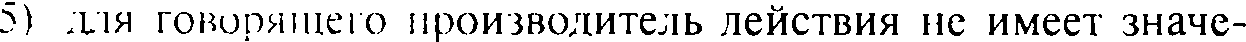 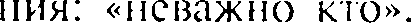 I )   У  iiac  i тет  'іупсз ва  своеі о  начала  и  кон па.  И  очен ь  жаль, чз‘о .мнс скaзшэи,  ког;іа  имсшіо  я родился.  Если  бы  не сказали, я бы menepь и поня ги я не имел о своем возрасте (Ьун.). 2) В io- с.іе,іііи й  ron  iіашс й  ж нзі іи  в  Каменке  я  перенес   первую  тяже-.іую болезн ь, внервыс узныі то удивите.'іьное, что привыпзи на- зывать нросто з’я же.'іой болезнью  и  что  есть  на  самом  ысле  как бы сз’рагіс і’вие н некие нотустороннис  пределы (Бун.). 3) Но тут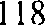 огня не зажигали, за стол когда попало не садились, тут на все знали свой час и срок (Бун.). 4) Точно поле во мне разъяли для любой грозы. Я любовь узнаю по  дали  всех  и  вся  вблизи (М. Цвет.). 5) На кустах зацветает крыжовник, и везут кирпичи за оградой (Ахм.). 6) По аллее проводят лошадок, длинны вол- ны расчесанных грив (Ахм.). 7) Безвольно пощады просят глаза. Что мне делать с ними, когда при мне произносят короткое, звонкое и мя? (Ахм.). b) П оют рождестве нски й тропарь (В.И. Иван.). 9) О, Боже мой! Стучат... Ужели ночь прошла? (Апухт.) 10) В злую слышат вас годину; доступ есть с горы в до- лину (В.И. Иван.). 11) Говорят, что сны от Бога, бьш то сон, бьша то правда? (Эллис) 12) Очи подняв, издали не узнали не- счастного друга (Д. Мережк.). 13) «•Да не будет по слову дья- вольскому!» Громко кричу, чтоб слышали (М. Вол.). 14) В Poc- сии ж видели удобный матерьял, в котором каждый мог кроить себе свободно — на всякий образец и что кому угодно — парла- мент с лордами или республик ряд, аркадских пастухов иль па- хотных со.здат (А. Майк.).Задание 145.Выделите главные члены предложения. Определите способ выражения сказуемого в односоставном  безличном  предложе- нии. Выпишите номера предложений, в которых сказуемое вы- ражено:безличным глаголом	 	личным  глаголом  в безличном употреблении    	составным именным или составным  глагольным  сказуе- мым,  куда  входит слово  категории состояния	 	кратким  страдательным  причастием  среднего рода    	отрицательной  формой  бытийного  глагола нет    	отрицательной формой бытийного глагола в  прошедшем или будущем времени  не было (не будет)    	существительных шіи местоимением в родительном  na- деже с  частицей ни    	инфинитивом    	1) I la дворе было тихо;  деревня  по  ту  сторону  пруда  уже спала, не видно было ни одного огонька ('lex.). 2) Не суждено, чтобы равный с равным соединились бы в мире сем (М. Цвет.).3) Мне любить до могилы творцом суждено (М. Лерм.). 4) Как землю нам больше небес  не  любить?  (М.  Лерм.).  5)  Невесело нам вшестером. На лицах — дождевые струи... Как мог ты  за таким столом седьмого позабыть — седьмую (М. Цвет.). 6) Осы— пались  листья  нал  вашей  могилой,   и  пахнет  зимой  (М. tlвeт.).7) Пахнет медом, зацветает белая гречиха (Бузі.). 8) И ііет конца119лесам сосновым, и далеко до деревень (Бун.). 9) И мне хочется ответить сердну песнями — и вновь беззаботно  счастье  встре- тить (Бун.). 10) Не видно птиц.  Покорно  чахнет  лес,  опустев- ший и больной. Грибы сошли, но крепко пахнет в оврагах сы- ростью грибной (Бун.). l l ) Николай Николаевич отвернулся от окна. Его помангьзо в гости к кому-нибуль или  просто  так без цели на улицу (Б. Паст.). 12) Рассветает. И над кузниией поды- мается дымок (Ахм.). 13) В квартире прибрано.  Белеют  зеркала (И.  Анн.).  14)  Ночь  дана,  чтоб  думать  и  курить  и  сквозь  дым с тобою i оворить (В. Ha6.). 15) Где нет тропы, нало часто oi ля- дываться  назад,  чтобы  прямо  идти  вперед  (В.  Rзюч.).Задание 146.Найдите   все  односоставные   іірепложения ,  встречающиеся в стихо гворении. Выделите грамматические основы  и опрелели- те  тип сказуемого.Россия  — счастие.  Россия  —  свет. А  может  быть,   России   вовсе   нет. И  ііал   Невой   закат   не догорал,И  Пушкин  на  снегу  не умирzз,И нет ни Петербурга, ни Креwзя — Одни   снега,   снега,   поля,  поля...Снега, снега,  снега...  А  ночь  долга,  И   не  растают   ни когда снега.Снега, снега, снега...  А ночь  темна, И  никогда  не  кончится она.Россия   —  тишина.  Россия   — iipax.А может быть, Россия — только страх. Веревка,   пуля,   ледяная  тьмаИ музыка, сводящая  с  ума. Веревка,  пуля,  каторжный рассветНал тем,  чему  названья  в мире  нет.Задание 147.(Г.   Иванов)В ііриведен ном ниже стихотворении найдите все односо- славные  предложения  и  определите  их тип.Маятника  мсрнос  качанье. Полночь, одиночество, молчанье. Старые  счета перебираю.Умереть?  Да  вот  не  умираю.Тихо перелистываю «Розы»‹Кабы  на  цветы  да  не морозы!»(Г.  Иванов)120Задание 148.В приведенном стихотворении найдите все односоставные предложения  и  определите  их тип.Можем строчки нанизывать Посложнее,   попроще,Но никто нас не вызовет На   Сенатскую   площадь. И  какие  бы  взгляды выНи старались выплескивать, Генерал МилорадовичНе узнает Каховского. Пусть по мелочи 6иты вы Чаще  самого  частого,Но не будут выпытывать Имена  соучастников.Мы не будем  увенчаны... И   в кибитках,Задание 149.снегами,Настоящие жениіины Не  поедут  за нами.(Н.  Коржавин)Выпишите номера предложений,  содержащих  односостав- ные предложения:определенно-личные	 обобщенно-личные	 неопределенно-личные	 безличные	 номинативные  (назывные)    	 1) Пока идешь — надышишься, зарею не запить. Пока  жи- вешь — наслышишься, не знаешь, как забыть (Л.  Вас.). 2)  Года- ми  когда-нибудь  в  зале  концертной   мне   $рамса   сыграют, тоской изойду. II вздрогну, я вспомню союз шестисердый, про- гулки,  купанье  и  клумбу  в  саду (Б.  Паст.).  3)  Никого  не  будет в доме, кроме сумерек. Один зимний тень в сквозном проеме незадернугых гардин ($. Паст.). 4) И белому мертвому царству, бросавшему мысленно в дрожь, я тихо шепчу: «•Благодарствуй,  Ты  больше,  чем  просят,  даешь»   ($.   Паст.).  5)  Жить  и сгорать у всех  в обычае,  но  жизнь  тогда  лишь  обессмертишь,  когда  ей к  свету  и  величию  своею  жертвой  путь  прочертишь  ($. Паст.).6) Пахло ладаном, свечной гарью и еще  той  особенной  холод- ной,  подвальной   сыростью  древнего  храма,  которая  всегда  на-поминает о смерти (А. Kyпp.). 7) Зеленая поляііа, деревья, об.та— ка. Под дымкою тумана безгласная река (К. Бшэьм.). 8) Розе дремлется, не спится, серебрится в ней poca, с неба дальнего струится первых блесков полоса (К. Бшзьм.). 9) Иных богов не надо славить... (О. Манд.) 10) Останься пеной, Афродита, и, слово, в музыку вернись, и, сердце, сердііа устыдись, с первоос— новой жизни слито! (О. Манд.) 11) Ты .'іетишь, vi мне .'істится. Правлю, прямо курс держа. Только ты .зегишь, как іітица, я — как толстый дирижабль (Н. Коре.). 12) Фами:іию его назывюіи тоже различно: одни говорили, ч’го он Иванов, друі ие звали Вa— cи.эьевым или Андрее вым, третьи думали , что он Алексеев (Гонч.). 13) Скажи мне, ветка Пюіестины: me ты росла, me ты цвела? Каких хо.эмов, какой до.вины ты  украшением  была? (М. Лерм.)  14) В батуринском  ломе книг ііочти  не было (Бун.).Как забыть снежный ночной полевой воздух, холодок гіод енотовой шубой сквозь тонкие саноги, впервые в жизни взятую в свои молодые, горячие руки вынутую из меховой перчатки те- плую девич ью руку — и уже ответно, .зюбовно мерцающие сквозь сумрак девичьи глаза! (Бун.) Іб) И вот опять стшзо смер- каться, и опять стшчи сходиться, собираться в зшэ, жлать новой панихиды, осторожно переговариваться (Бун.). 17) На ночь нам с братом Георгием опять постел или в его бывшем кабинете (Бун.). 18) На у.лице — дождик и слякоть, не знаеиіь, о чем ro- ревать. И скучно, и хочется плакать, и некуда силы левать (Блок). 19) Дома все сііали (Б. Паст.). 20) Несмотря на нормшэь- ное теченис восстановившейся жизни, пoc.ie .'іекабря все еще по- стреливали где-нибудь, и новые пожары, какие бывают постоян- но, казались дoropaющими остатками прежних (Б. Паст.).Заданне 150.Вставьте пропущенные буквы и недостающие знаки іірепи- нания. Раскройтс скобки. Скажите номера нрсжіожений, в ко- торых  встречаются  односоставные  прежіожения.  Оііределите их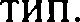 Дорога уд... вительное дело! 2) Ее могуш...ство (не)пр... од...ли мо успокоит....зьно и целит... зьно. 3) Отрывая вдруг чело- века от окружаюш...й его среды ясе(равно) любе зной  ему  или даже (не)приятной от постоя...но разв i...кающей  его  множест- вом предметов постоянно текущ...й разнообразной действитель- ности она сосред...тачивает его мысли и чу...ства в тесный мир лорожного экипажа устр...мляет ei’o внимание (с)начал... на са- мого себя потом на воспом...нание прошедшего и наконец  на мечты  и  належды  — в будущем;  и  все  это делается  с  ясностью и спокойств...см  без  всякой  суеты  и тор...із.іивости. 4)  Точно тобыло  тогда   со  мной.   5)  (С)начъз...   в  го Рове:  дрема   ноч...вка в Чувашах  родники  мельница  дряхлый  старич...к  и  ржа...ное поле  со  жницами  и жнецами  потом  ка›кдый  предмет  отделился и уяснился явились темные (не)понима...мые мной  места  или пятна в этих картинах; я обратился к отцу и матери пpocя об...яснить и растолк...вать их  мне.  6)  Об...яснения  и  толк...ва- ния показались  мне  (не)уд...ялетв...рительгіыми  вероятно  пото- му, что со мной говорили как с  ребенком  (не)заме'lая  тоі о  что мои  вопросы  бьши  гораздо старпіе  моего  возр...ста.  7)  Наконсіl я обратился к самому свеж...му предмету моих (не)доумени й: отчего  (с)начал...  говорили  о  М ироны•іе  как  о  че.эопеке  злом а простились с ним как с человеком добрым? 8) Oтeit с матерью старались растолк...яать мне что соверше...но добрых людей мюзо на свете что парашинские старики которых oтeu мой знает давно люди честные и правдивые сказали ему что Мироныч начальник умный и распор...дительный заботл...вый о і’осііодском и о кре— стьянском деле. 9) Они говорили что конечно он гіот...каез и io- творству...т  своей  родне и богатым  мужикам  которые  находятся в милости у главного упр...вителя,  Михайлы  Масимыча.  10)  ho как же быть? 11) Свой своему (по)неволе друг. 12) (В)заключе- ни... старики просили чтоб Мироныча не трогать и что всякий другой на его месте будет гораздо хуже. 13) Житейская мудрость не может быть понима...ма дитятей. 14) Добровольные уступки (не)совмести мы с чистото й его души и я н и как не м or прим...рит...ся с мыслью что Мироныч может драт...ся (не)пе- рест...вая  быть добрым человеком.(С. Аксаков)От односоставных предложений следует отличать предложе- ния неполные. Это предложения, в которых недостающий член предложения легко восстанавливается из контекста или ситуа-  ции  речи.Задание 151.Вьщелите главные илены предложения. Найдите  односостав- ные предложения и определите их тип. Выпишите номера пред- ложений,  содержащих  неполные предложения     	1) Тотчас рассказала ему всю свою историю. Воспитывалась в Смольном. Почти прямо из института вышла замуж и без ма- лого двадцать пять лет прожила с мужем, как у печки погрелась (Д. Мережк.). 2) Снежная буря беспрепятственнее, чем в обрам- лении зимнего уюта, заглядывала в опустелые комнаты сквозь оголенные окна. Каждому она что-нибудь напоминала. Юрию Андреевичу — детство и смерть матери, Антонине Алексанлров-і2зне и Александру Александровичу — кончину и похороны Анны Ивановны (Б. Паст.). 3) В старой темной левичьей,  на  пустом ларе, села, coi peвается...  Луи но  на  дяоре  ( Буп.).  4)  Ехал  из Бря иска  в  тепл уш ке  слепой,  ехал  домой   со  своею   судьбои (А. Тарк.). 5) Шли и шли и пели «Вечную память», и когда oc- танавливъзись, казалось, что ее по-зшэажен ному п родолжают петь ноги, лошали, дуновения ветра (Б. Наст.). 6) Гулази, цело- вались, жили-были... А между тем, i нусавя и рыча, шли в ночь закрытые  автомобюзи  и дворников будили  по  ночам  (Н. Корж.).Жить и как все, и как не все мне ныоело нынче очень, есть только   мокрое   шоссе,   ведущее   куда- і‘о  в  осень   (Н . Корж.).Нозво.'іь мне жить, искать Tвopila в твореііье,  звать  изумле- нье   рифмы   и  .зюбви   ( В.  Ha6.).  9)  Стои шь  зи,  смотришь  .зи с бъзкона,  ,деревья  ветер  i нет  и сам  іишзеет  от  игры,  от  звона с размаху vзопающих рам (В. Ha6.). 10) Ты в черном шіагье, по- лет, поэма черных уілов в этом мире пестром. Упираешься, тра- урная теорема, в потолок коленом  острым  (В. Ha6.).  11)  Ничем не  смоешь  подписи  косой  судьбы  на  человеческой  лалони,  ни г рубы ми трудам и ,  н и  росой  всех  арави й с ки х  благовони й (В. Ha6.). 12) Обыкновеііно женятся на належлах,  выходят замуж за обещания (В. Ключ.). 13)  В науке  нео  повторять уроі‹ті, что- бы хорошо помнить их; в .чорали надо хорошо помнить ошибки, чтобы не повторять их (В. Ключ.). 14)  Всем  можно  гордиться, даже отсугствием гордости, как от всего можно олуреть, даже от собственного ума (В. Юіюч.). 15) В I Ь60-x i одах мыслгьзи так то- ропливо, что не моі.зи логнать  собственных  мыслей,  и  потому тсх,  кто  не cпeшгьз,  считали  отсталыми  (В. Rзюч.).Задание 152.Вставьте пропуще н ные буквы и знаки препинания. Pac- кройте скобки. Укажите номера преаэожений, содержащих од- носоставные неопределенно-личные преазожения.( I) Год тому назал он как(то) ш....з по Невскому и на углу Литейного уголил в у'іичную об іаву. (2) У него спросили доку- менты. (3) Он ок...зъэся лержате.і ем проловольс’гве...ной кар- точки четвертой категории уст...новле... ной для (нс)’і рудового элемента и по которой (ни)коіда (ни)чеі о не вьиі...яыи. (4) Его зап...ржали   по  этому  при знаку  и  вместе  со  многими  останов-.зс... ны ми на у.з и ue на том(же) ссн... вании отп равили под страж...ю  в к...зармы.  (5) Собра...ную  таким  образом  партию, попримеру ранее состав.1е... ной рывш...й окопы на Архан гельском фронте (в)начшзе предпол...гал и двинуть в Вологду но с дороги вернули и через Москву направил и на Восточный фронт.(Б.  Пастернак)124B5. ТЕКСТ. ОБОСОБЛЕННЫЕ ЧЛЕНЫ ПРЕДЛОЖЕНИЯ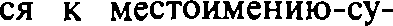 В ТЕКСТЕВ этом задании предлагается найти в  определенном  тексто- вом фрагменте  обособленные  члены  предложения.  Коммента- рии к подобному типу заданий даются в заданиях  группьl  А20. Там  же  дан  и  богатый  иллюстративный материал.Вб.  СЈІОЖНОЕ  ПРЕДЛОЖЕНИЕ.   ТИПЫ ПРИДАТОЧНЫХ.СЈІОЖНОЕ   МНОГО9ЈІЕННОЕ   НРЕДЈІОЖЕНИЕВ данном задании проверяется умение выделять из текста сложноподчиненные предложения и определять тип придаточ- ного. Также здесь предлагается проанализировать сложные предложения, состоящие более чем из двух предикативных еди- ниц, и определить  ведущий  тип связи.Ниже приводится таблица типов придаточных. Запомните графу  «Примеры»  предложениями  из нижеприведенных зада-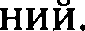 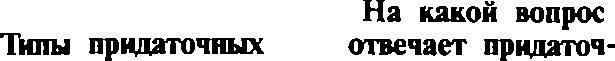 1 26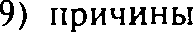 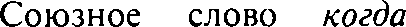 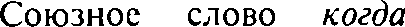 Задание 153.Найдите главное  и  придаточное  предложения,  определите тип придаточного предложения. Дополните примерами приво- димую  выше таблицу.Из страны, где солнца  свет льется  с неба жгуч  и ярок,  я  привез  тебе  в  подарок  пapy  звонких  кастаньет  (М.  Вол.).Там,  где  вечно дремлет  тайна,  есть  нездешние  поля  (С. Ec.).И только звонкие ребячьи голоса, которые доносились из глубины  сада,  нарушал и  yr нета ющую  ти шин у  (А. Рыб.).В той чаще, где тысяча ягод краснели,  как  точки  огня,  мы двое  играли;  он  на  год, лишь на  год бьш старше  меня  (В. Ha6.).Иволги кричат в широких кленах, их ничем до ночи не унять (Ахм.) 6) Я иду домой, и прохладный ветер  нежит лоб  горячий мой (Ахм.). 7) Не с теми я, кто бросил землю на растерзание врагам.  Их  грубой лести  я не внемлю,  им  песен  я своих  не дам(Ахм.). 8) Прежде чем Егорушка успел разглялеть ее черты, ему почему- i о пришел на память тот одинокий, стройный тополь, который он  виде.я днем  на холме  (Чсх.). 9) Осуществіъзся  ужас и мечты Нскариота — ои поднимается  с колеи,  на которых сто-  ял зачем-то, и холодно оглядывается кругом (Л. Андр.). 10) Мы лучше поснеши м на бал,  куда  стремглав  в  ямской  карете  уж мой Онегин поскакал (П.). l l ) Куда ни  взглянешь,  все  та  же гладь и степь, и ііусто и мертво (А. Гр.). 12) Пy6 іика перекоче- вывает   в  бол ьшую  зал у,  откуда   ужс  слы іьен  оркестр (Боб.).Де io в зом, что Обломов накануне тіолучил из деревни, от своего   старосты ,  письмо   неп рия тного  соде ржани я  (Гон ч.) .С  тех  пор  как  вечный   судин   мне  зал  всеведенье  пророка, в  очах  людей  читаю  я  страницы   злобы   и  порока  (М.  Лерм.).Как благодарен я тсбе — за мягкость .заски бесконечной, за  то, что с тихой простотой почтила ты слезой  сердечной,  твоей  соч увстве н ной   слезой,   мое  страдан ье  о   народе   ( Н. Orap.).К этому присоединились еще увеличенные вести о чуде, ви- ленном волостным писарсм, так что к ночи всс  теснее  жались друг  к  другу  (Н.В.  Гот-.).  17)  Скорее  песок  взойдст  на  камне и дуб погнется в воду, как верба, нсжели я качнусь перед тобой (Н.В. Гог.). 18) Месяц величаво поднялся на ііебо посветить до- брым людям  и вссму  миру,  чтобы  всем было вссело  колядовать и славить  Христа  (Н.В. Гог.).  19)  Историческое  достоинство этой поэмы тем выше, что она была на Руси и первым блиста- тeльным опытом в этом роде (В. Бел.). 20) 'Чувства и  страсти людей э roro мира так однообразны в своем проявлении, обще- ственные отношения .зюдей этоі о мира так  ііросты  и  не слож- ны, что все это легко исчерпывастся до дна  одним  произвсде- нием сильное о тшзанта (В. Бел.). 2 l) И чем естественнее, проще страдание   Онегина,   чем  дальше  оно   от   всякой   эффектности, з ем оно менсе моі зо быть понято и оцене но большинством публики  (В.  Бел.).Наибо.зьшую  трудность представляет  узнавание следующнх  ти-пов придаточных:П ЈЭИСOeДИ I I ИТС.Ч bHОГО;устуііите.іьнот-о;меры  и  степени  и  образа действия.Задание 154.В следующих сложноподчиненных прелложениях определи- те тип придаточного. Выітишите номера предложений, содержа- щих тіридаточііыс присоединительные  		 уступиз’еіі ьные  	  меры  и с геііени  и  образа действия   	i 2sСодержание «Онегина» так хорошо известно всем, что нет   ни какой   надобности   излагать  его   подробно   (В. $ел.).Высший круг общества в то времл до  того  был  отделен  от всех других кругов, что не принадлежавшие к нему люди поне- воле говорили о нем, как до Коломба  во всей  Европе  говорили  об антиподах и Атлантиде (В. $ел.). 3) Страна эта, по офици- альным известиям, лежит прямо ііротив Кремля, по ту сторону Москвы -реки, отчего, вероятно,  и  называется  Замоскворечье (А.Н. Остр.). 4) И откуда бы ты ни прише›з, человек, сейчас уз- наешь, что у нас праздник (А.Н. Остр.). 5) Но вдали от нашего селенья, друг мой бедный, где бы ни бьш ты, знаю тайные твои томленья, знаю сокровенные мечты (В. Ход.). 6) Высокой  стра- сти не имея лля звуков жизпи не іііадить, не  мог он ямба от xo- рея, как мы ни бились,  отличить  (П.). 7)  За стольких  жить  мой ум хотел, что сам я жить забыл (И. Анн.). 8) Так много камней брошено  в  менн,  что  ни  один   из  них  уже  не  страшен (Ахм.).9) Хотя Обломов держал стоіі особо, но глаз хозяйки  бодрство-  вал и нас его кухней  (Гонч.).  10)  Злесь,  нал  винною  стойкой, нал пожаром зари наколдовано столько, набормотано столько, наколдовано столько, набормотано столько, что пойди —  по- втори! (А. Гал.) I l) Кто ни спросит, звезлы  ночи  лишь  о  рай- ском счастье говорят  (М.  Лерм.).  12)  Сперва  было  так  темно, что я держалась за его рукав ($ун.). 13) Все это бьшо  рассказано как будто небрежно, вскользь, с  передышками,  но  с  такой  ед- кой усмешкой и картавостью,  что  Кузьма  внимательно  глянул  на встречного ($ун.). 14) Тут Бездомный сделал попытку пре- кратить замучивіііую его икоту, залержал дыхание, отчего икнул мучительнее и громче (М. $улг.). 15) Н сейчас я невольно явля- юсь твоим палачом,  что меня  огорчает (М.  Булг.).  16)  Молодая и старая птица одинаково была напугана  бродившими  весь  ав- густ охотниками и так  крепко  держшіась  в  гуще  подлеска,  что не сразу взлетала даже из-под носа собаки (К. Фед.). 17) Но ка- кова бы  ни  была  ваша  верховная  волл  по  отношению  ко  мне, я буду счастлив подчиниться ей (Н. '4аад.).  18)  Есть такие  голо- са, что смолкаешь, им не вторя, есть огромные глаза цвета моря (М. Цвет.). 19) Кот снял с подзеркального стола очки в толстой черной оправе, надел их на морду, отчего сделался еще внуши- тельнее,   и  вынул   из   пры гающей   руки   Поплавского паспорт.20) Затем рыжий разбойник Схватил за ногу курицу и всей этой курицей плашмя, крепко и страшно так ударил по иtee Поплав- ского, что туловище курицы отскочило, а нога осталась в руках Азазелло  (М. Булг.).129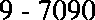 Задание 155.Вставьте пропущенные буквы и знаки препинания. Найдите cлoжнoпoдчинeнныe предложения и определите в них тип при- лагочного  предложения.Когда вместе с разнообразной набожно  крестящейся  нapoд- ной во.мной вступа...шь в ворота Cepi иевой Лавры иногда дума- ешь: почему в этой обители  нет и не бы зо особого наблюдателя  iio обноі о (лре внс)русскому летотіисізу которы й спокойны м (нс)изме...ным взглядом нaблюдшз и ровной бе...страстной рукой занис...вал, ‹ еже coдeяcя в Русской  землей», и де:іал это одинако- во из года в год, из века в век как(будто) это бьш один и тот(же) человек   (нс)ум...равший   целыс   ст... іетия?   Такой   бе...сменный и (не)ум...рающий наблюдатель ра...сказыі(бы) какие .іюди при- ходгыи (в)течени... пят...com .зег noem...iiит...cя гробу Пp...пoдoб- ного Сергия и с какими помыс.вами и чувствами возвр...щались отсюда во все концы Русской земли. Межлу проч...м  он объяс-  нил бы нам как это случгьзось что  сос‘гав общества  непр...рыв- ною волной нр...текающего ко гробу Пр...подобного (в)течени... пяти веков ост...вался (не)изме...ным. Еще гіри жизни Пр...по- добного как  ра...сказ...вает  его  жизнеописатель(совреме...ник) мноі ое множество приходиііо к нему из различных стран и ropo- дов и  в числе пр...ходивших  бьши  и иноки  и князья  и  вельможи и нростые люди. И в наши дни люди всех пэассов русского об- щества пр...текают к гробу Hp... подобного со своими думами мольбами и уп...ваниями народпой жизни. Государстве...ные дея- тели ііриходят в трудные  переломы  нapoднoй  жизни  простые люди в ііечальные гьзи радос...ные минуты своего час...ного су- ществ...вания. И этот пр...ток не изменился (в)течени... веков (не)смотря на неоднократные и глубокие перемены в строе и на- строени... русского общества. Старые понятия и...сякали новые проб...вались и.эи напл...вали а чувства и вер... вания которые ыэ...кли сюда .чюдеи со всех концов Русской земли  бьют до сих пор  свеж...м  ключ...м,  как  бьшо  в XIV веке.(В. Ключевский)Союзы  и союзные слова в сложноподчиненном предложенииВ качестве средств связи  в  сложноподчиненном  предложе- нии  выступают  союзы  и  союзные слова.Союзные слова — это относительные местоимения и место- именные наречия. Они не только coeдиняют главное и прида- точное предложения, но и являются членом придаточного пред- ложения.Союзные слова  — это вопросительные слова,  употребленные в  связующей  функции.Перечислим союзные слова: кто, что, какой, который, чей, сколько,  где, куда,  откуда,  почему,  зачем, как.Как  союз  и союзное  слово  могут  употребляться  ЧТО, КАК,КогДА.Другие союзные средства являются или союзами, или союз- ными  словами.Заданне 156.Определите тип придаточного в приведенньlх ниже предло- жениях. Определите, чем присоединяется придаточное предло- жение  —  союзом  или  союзным словом.l )   Л юбить  нельзя   сильнее ,  ч е м  любить  ( Н .  Корж. ).2) В доме Шуминых только что кончилась всенощная, которую заказывала бабушка Марфа Михайловна (Чех.). 3) Младшая се- стра,   Женя,  пока   мы   говорили   о  земстве,   молчала (Чех.).4) Была грустная августовская ночь, грустная потому, что уже пахло осенью (Чех.). 5) Однако, воротясь в Батурино, я уже со- всем утвердился в мысли, что вступление мое в полноправную, совершеннолетнюю жизнь завершилось (Бун.). 6) Я не мог не испытывать тех совсем особых чувств, что испытывают все пи- шущие юноши, уже увидевшие свое имя в печати (Бун.). 7) Во всем мире бьша такая тишина, что, казалось, я просыпался от чрезмерности этой тишины (Бун.). 8) Моя свободная мечта все льнет туда,  где униженье,  где грязь,  и мрак,  и нищета (Блок).9) Чем дольше не бьш в доме, где вырос и оставил свои ранние годы, тем беспокойнее стучит сердце, когда опять приближа- ешься к родному пopory (К. Фед.). 10) Пока душа в порыве юном, ее безгрешно обнажи, бе...страшно вверь болтливым струнам ее святые мятежи (В. Ход.). 11) Я прощаюсь со всем, чем  когда-то я  был и  что   я  презирал,   ненавидел,  любил (А. Тарк.). 12) Возникает вопрос, уж не в милицию ли спешил Максимилиан Андреевич жаловаться на разбойников, учинив— ших над ним дикое насилие среди бела дня? (М. Булг.) 13) Он начал рвать за ручку входную дверь, в страхе  не соображая, куда она открывается — наружу или внутрь, — наконец совла- дал с нею и вьшетел на солнце во двор (М. Булг.). 14) Как ли- лея глядится в нагорный ручей, ты стояла над первою песней моей (А. Фет). 15) Но есть и дни, когда в крови золотолиствен- ных уборов горящих осень ищет взоров и знойных прихотей любви (А. Фет). 16) Я снова умилен и трепетать готов, чтоб ве- тер иль рука чужая не сронили засохших, одному мне ведомых цветов (А. Фет). 17) На плавном полете галопа, в промежутке между редкими, еле заметными прикосновениями коня к земле, которая  все время отрывалась  от его копыт  и отлетала   назад,Юрий Андреевич, кроме ударов сердца, бушевавшего от радо- сти, слышал еще какие-то крики, которые, как он думшз, мере- щились ему ($. Паст.). 18) Моросил бисерный дождь, такой воздушный, что, казалось, он не достигал земли и дымкой во- дяной пьши расгьзывался в воздухе (Б. Наст.). 19) Округ Кукар- ских заводов занимал собой территорию в пятьсот тысяч деся- тин, что равнялось целому германскому княжеству или даже маленькому европейскому королевству (М.-Сиб.). 20) Кукар- ский завод был настоящей обетован ной землей, где можно было добиться всего (М.-Сиб.).Сложноподчиненное предложение, содержащее несколько придаточных, называется нногочленнын сложноподчиненнын пред.зожениен. Среди таких предложений различают предложе- ния со следующими з'ипами подчинения:с однородным; параллельным; последовательным.Сложноподчиненное предложение с однородным подчине- нием  и.иеет следующую схему:Главное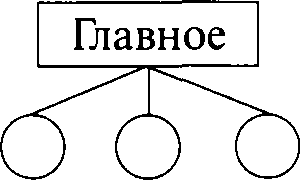 Сложноподчиненное предложение с последовательным под- чинением  имеет  следуюиlую схему: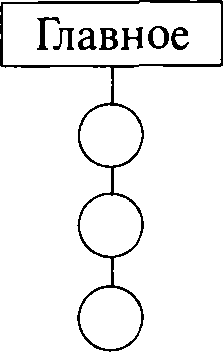 Сложноподчиненное предложение с параллельным подчине- нием  имеет  следующую схему: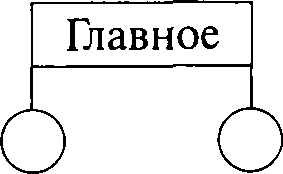 132Задание 157.Расставьте знаки препинания. Составьте схемы предложе- ний. Среди сложноподчиненных предложений укажите номера предложений:с однородные подчинением    	                                                            с последовательным подчинением    	                                                  с параллельным  подчинением     	                                                         с  параллельным  и последовательным подчинением     	                    с последовательным  и паршъзельным подчинением      	                    с  сочинительной  и  подчинительной связью    	1) Он любил сословие в котором почти исключительно вы- разился прогресс русского общества и к которому  принадлежал сам  (В.  Бел.).  2)  И  мнится   мне  что  уцелела   под  этим  небом  я одна  за то что первая  хотела  испить смертельного  вина (Ахм.).4) Вспомните как воспитан Онегин и согласитесь  что  натура его слишком хороша если ее не убило совсем такое воспитание (В. Бел.). 5) Коллежский aceccop Ковалев проснулся довольно рано и сделал губами «•брр...» что всегда он делал когда просы- пался х отя са м н е м о г растол ковать по какой п ри ч и н е (Н.В.  Гог.). 6)  Но между  тем необходимо  сказать что-нибудь  о Ковалеве чтобы читатель мог видеть какого рода был этот коллежскиЯ aceccop (Н.В. Гог.). 7) В его положении следовало ему прежде всего отнестись в Управу благочиния не потому что оно имело прямое отношение к полиции но потому что ее pac- поряжения могли быть гораздо быстрее чем в других местах (Н.В.  Гог.). 8)  Ему казалось даже  что девятнадцатый  век  кое в чем значительно их опередил что подражание природе как-то сделалось теперь ярче живее ближе (Н.В. Гог.). 9) Он опять по- дошел к портрету с тем чтобы рассмотреть эти чудные глаза и с ужасом  заметил   что  они   точно  глядят   на  него  (Н.В. Гог.).10) Когда в журналах появлялась печатная хвала ему он  радо- вался как ребенок хотя эта хвала бьша куплена им за свои же деньги (Н.В. Гог.). I I)  Настали  минуты  всеобщей,  торжествен- ной тишины природы те минуты когда сильнее работает твор- ческий ум жарче кипят поэтические думы когда в сердце живее  всп ыхивает  страсть  или  больнее  ноет  тоска  когда  в  жестокой душе  невозмутимее  и  сильнее  зреет  зерно  преступной   мысли  и когда 4... в Обломовке все почивают так крепко и  покойно (Гонч.). 12) Когда я унесу в чужбину под небо южной  стороны мою жестокую кручину мои обманчивые сны и люди с злобой ядовитой осудят жизнь мою порой ты будешь ли моей защитой перед бесчувственной толпой? (М. Лерм.) l3) Пилат поднял му- ченические глаза на арестанта и увидел  что солнце  уже доволь- но  высоко  стоит  над  гипподромом   что  луч  солнца   пробралсяіЗЗв колоннаду и по,зползает к стопташзым санпшэиям Иешуа  что тот  сторон ится  от  солнца   (М.   Бузі г.).  1 4)   Как  конквистадор в панцире  железном  я  вышел  в  пу’гь  и весело  иду  то отдыхая  в радосз н ом са,зу то на кіі он я я с ь  к  п po п астя м  и бездгта м (Н. Гум.). 15) Мне кажется что ум человеческий в кажлом от- дельном .зице проходит в своем развитии тіо тому же пути тіо которому он развивается и в целых ноко іениях ч’го мысли слу- жившие основанием различных  философских  ‘георий  составля- ют нераз,зельные части ума; но что кажлыи человек более или менее ясно сознаваз их еще нрежде чем знsi о существовании философских теорий (Л.Н. Т.). 16) Особенное внимание было обращено на фабрики где внутренний двор теперь был усыпан песком и каждая машина при  помощи  песку  и  разных  порош- ков чи стилас ь и охopa ш и валас ь точ но не веста ііод венец (М.-Сиб.). 17) Нас ло ворот провожала Женя  и оттого  быть мо- жет что она провела со мной весь пень от утра яо вечера я по- чувствовал что без нее .мне как будто скучно и что  вся  эта ми-  лая семья близка мне и в первый раз за все .зето мне захоте.аось писать (Чех.). 18) Вспомнишь ты когда-нибудь с улыбкой как перед тобой, щемящ и тих, открывшзся мир что по ошибке не лежал еще у ног твоих (Н. Корж.). 19) Я думал что век мой уж прожит что беды лишили огня... И рал я что ветер тревожит что тучами давит .меня (Н. Корж.). 20) В глубине изумрупной есть место где мне пальцы трава лепенит где как в сумерках храма невеста  первый  ландыш  сияя  стоит  (В.  Ha6.).Задание 158.Вставьте пропущенные буквы и знаки препинания. Раскройте скобки.  Составьте схему предложения  3. Укажите  номера:сложноподчиненных предложений    	                 сложносочиненных   предложений    	 ( l ) (И)так  наступил  последний  день  гoдa... (2)  Я запр...щаюсебе размыш.пять о чем(.зибо) возвр...щаться мысле...но к ка- ким(либо) своим ощущениям воздерживаюсь от предпол...же- ний. (3) Но бывают минуты когда я (не)вольно испыт...ваю по- требность (во)(что)(бы)(то)(ни)стало стряхнуть с себя дурной сон и не могу помешать себе думать что стра...ным образом pacпоряди лись мы с тобой нашим существовани. .. м и что (не)часто видишь двух людей пользующихся (в)полне любовью друг друга ко’горые без всякой (не)обходимости заб... вля- лись(бы) игрой в раъзуку.(4) Здесь зима в полном разгаре ибо у нас эти дни мороз до- ходил   до   пяти адцати   градусо в.  ( 5 )  С неі’  уже  зас к р. . . пел и  засв...стел  тіод  полоз ья ми  и  извоз... и ки  ра зрум янил ис ь134(по)зимнему. (6) Что касается сезона салонов то он обещает ны- нешней зимой быть бл...стящим. (7) Для меня уже (в)течени... многих лет эти сезоны похожи один на другой вопреки из- вес...ной поговорке. (8) (В)прочем есть (не)что что в этом году пр...дает обществу более определе...ный характер и конечно это нечто — не безделица. (9) Зто озабоче...ность настоящ...м поли- тическ...м положении...м, чувство что так долго сдержива...мая борьба (не)смотря на все усилия разрыва...т одно за другим по- следние  связ...вающие  ее  путы..   ( 10)  Давно  уже  война  в...села в воздухе те ne рь она cop валас ь и все боле е  и  более разг...рает...ся в людях. (I I) (Ни)что не выража...т так ясно всю меру ненависти к России как это смехотворное бешенство францу...ских и (в)особе...ности англи...ских газет после наших последних успехов. (I l) Говорил(ли) я тебе что изгна...ник Typ- генев   вернулся   в  Петербург   и  живет   по  соседству   со мной?(12)  Он  усиле...но  меня  просил  передать  тебе  от  него ноклон.(Ф. Тютчев)B7. ТЕКСТ.  СРЕДСТВА  СВЯЗИ  В ТЕКСТЕК грамматнческнм средствам связн относятся союзы и указа- тельные местоимения и наречия, к неграмматнческнм — лекси- ческие   повторы,  личные   местоимения, частицы.Задание 159.Подчеркните средства связи между предложениями и внутри предложений   в  местах,   помеченных   вопросительные знаком.I ) Но небо и земля — извечно те же. (?) Поэтому живи те- кущим днем. (М. Вол.). 2) И если мне сомненье  тяжело,  (?) я у  Нее  одной  молю  ответа,  (?)  не  потому,  что  от  Нее  светло,  (?) а потому, что с Ней не надо света (И. Анн.). 3) Глубокий поло— гий овраг. (?) Вдоль оврага — по одной стороне опрятньте ам- барчики, клетушки с плотно закрытыми дверями; (?) по другой стороне  пять- шесть  coc новы х  и зб  с  тесов ы ми   кры шами (И. Typr.). 4) Над  каждой  крышей  высокий  шест  скворечниііы. (?)  Пe ред  каждой  и збой   чи н но   стоит   ис правная   лавоч ка (И. Typr.). 5) Нас  двое  в  комітате:  собака  моя  и  я.  (?)  Она  слов- но хочет сказать мне что-то (И. Typr.). 6) Зима бьша страшна не  так морозами, как сильными ветрами.  (?)  Ни  на  вершинах  гор, ни на  ребрах  их снег  не держался,  тайфуны  его сдували,  (?)  но в лощинах, падях, распадках и горных долинах снегу было до- вольно (М. Пришв.). 7) Цветут сначала ландыши, потом ши- повник: всему есть свое время цвести. (?) Но бывает, цельтй ме- сяц  пройдет  с  тех  пор,   как  отііветут  ландыши,   а   где-нибудь в самой  черной лесной  глуши  цветет  себе один  и благоухает. (?)135И   так  очень  редко,   но  бывает   и  с   человеком  ( М.    П ришв.).8) А мне этого и хочется, чтобы у меня бьшо теперь,  как у всех.  (?) Я же об этом именно и говорю, что наконец-то испытываю великое счастье не считать себя человеком особенным, одино- ким и быть, как все хорошие люди (М. Пришв.). 9) В юрте пac— тухов — будто внутри возпушного шара, и даже есть вверху от— верстие, которое можно открыть и закрыть.  (?)  Наверху  круг еше синего  неба;  внизу  на земле три  черных,  обожженных кам-НЯ  С   pO ГуЛЬКОЙ   —   ОЧЗГ  ( 1\i'Ï .    Ї}ЭИШ В.)  .   I ())   TO   ЈІНИ  СОМНeHИЙ, ВОдни тягостных раздумий о судьбах  моей  родины,  —  ты  один мне поддержка и oпopa, о великий, могу'іий, правдивый и сво- бодный русский язык! (?) Не будь тебя — как не впасть в отчая- ние  при  вилe  всего,  что  соверіпается  лома?  (И. Тург.)Задание 160.Определите  средства  связи  между  предложениями текста.Однажды Верховное Существо вздумшіо запать великий пир в своих лазоревых чертогах. (?) Все добродетели были им позва- ны в гости. (?) Олни добродетели... мужчин он не приглашшз... одних только oзaм.(?) Собршэось их очень много — великих и малых. (?) Ma- лые добродетели были приятнее и любезнее ве.зиких; но все ка- зались довольными и вежливо разговаривzзи между собою, как при.эичествует близким  родствеініикам  и знакомым.(?) Но вот Верховное Cyulecтвo заметило двyx прекрасных дам, которые, казzзось, вовсе не бьши знакомы друг с дружкой. (?) Хозяин  взял за руку одну  из этих дам и подвел ее к дру-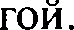 (?) — Благодетельность! — сказал он, указав  на  первую. (?)  —  Благодарность! — прибавил  он,  указав  на вторую.(?) Обе добродетели несказанно удиви іись: с  тех  пор  как  свет стоял — а стоял он  давно,  —  они  встречались  в  первый раз!(И.С. Тургенев)B8.  ТЕКСТ.   ВЫРАЗИТЕЛЬНЫЕ  СРЕДСТВА TEKCTAВ этом запании нреллагается проанализировать выразитель- ные средства языка предложенноі о жзя аііализа гекста. Среди выразительных  средств  языка  различают  тропы  и  фигуры.Тропы основаны на тіереносном значении слова. Стшіисти- ческие  (риторические)  фигуры  —  это  обороты речи.Чаще  встречаюз’ся  следующие тропы:метафора (скрытое сравнение) основана на перенесении свойств, качеств, признаков одного предмета или явления на другое:  Бродил  я, тихий  и  тужанный (А.С.  Пушкин);олицетворение (разновидность метафоры) — троп, осно- ванный на перенесении качеств живого на неживое: Отговорнла роща золотая березовым, весельии языком (С. Есенин); Вот север, тучи нагоняя, дохнул, завьт — и вот сама идет вопшебница зима (А.С.    Пушкин);эпитет — художественное (не логическое!) определение: Отговорила роща золотая березовым, веселые яЭбїКОЖ (С.  Ece- нин). Не являются эпитетами следующие определения: большая роща,  шумящая  роща,  русский язык,’метонимия — перенесение свойств, качеств, признаков одного предмета или явления на другое по смежности: •£cmь бо- жий суд...» — кричали гпаза (вместо «•рты») скидавших шапки крепостных,‘ «Есть божий суд...» — кандальники (вместо «канда- яы» ) бренчали  (Е. Евтушенко);ироння — выражение, в котором настоящий смысл проти- воречит видимому. Например, обращение к ослу: «•Откуда, ум- ная,  бредешь  ты,  гопова?»  (И.  Крьшов).Стилистические (риторические) фигуры:анафора — повторение начала строк в стихе или предло— жений в прозе: Зачем он руку дал клеветникаи ничтожным? За- чем  поверил  он  словам  и  паскаи  пожным?  (М.  Лермонтов);гипербола — художественное преувеличение: И в ту же минуту no упицам курьеры, курьеры, курьеры... можете npeдcma- вить себе, тридцать нять тысяч оЬлнх курьеро«.' (Н.В. Гоголь);литота — художественное преуменьшение: Ваш шпиц препестный шпиц, не бопее наперстка (А.С. Грибоедов); Мужи- чок  с  ноготок (Некрасов);оксюнорон  — сочетание  несочетаемостей: «•Живой труп»(Л.Н. Толстой); «Горячий снег» (Ю. Бондарев);перифраза — замена слова описательным выражением (Заиопкли звуки чудных песен, не раздаваться им опять (значение выражения — «погиб•», «умер»): лрпюпі левца угрюм и тесен (значение выражения — «погиб», «•умер•»), u на ycmax его печать (значение выражения — «•погиб», «•умер•») (М. Лермонтов);парцелляіція — искусственное членение предложения: Кo- гдa избавит нас творец от ішіяпок их! Чепцов! И шпилек! И бупа- вок!  И  книжных   и  бисквитных   павок!  (А.С. Грибоедов);риторический  вопрос  —  вопрос,  не  требующий  ответа:Куда, куда вы удапились,  весны моей зпатые  дни? (А.С. Пуш-)і137риторическое восклицание: Как хороши, как свежи бы пи розы в .чоем  cady/  (И. Мятлев);синтаксический параллелизм: Когда умирают кони — ды- шат, когда умирают  травы  — сохнут,  когда  умирают  сопнуа они гаснут, когда умирают пюди — поют песни (В. Хлебников);сравнение: Апчар, как грозный часовой, cmoиm один во всей вселенной  (А.С.  Пушкин).Кро.ме спениzзьных средств усиления выразительности, для этой же иели могут испоііьзоваться ресурсы лексики и синтак- сиса,  например:слова разных стилей речи — термины, общественно-поли- тическая лексика, разговорные и просторечные слова и выраже- ния, диыіектизмы: Я are любил. Nюбоаь еще (возможно, что пpo- cтo бо.'іь) сверлят мои мозги. Все разлетепось к черту на куски (И.  Бролский);индивндуально-авторские  слова:  Я  свирел  в  свою свирепь(В. Хлебников);— яекснчесияй повтор  Город пышиый, город бедный, дух нево-лк,  стройный  вкd  (А.С. Пушкин);фразеозогизмы: на белом свете, впожить  душу, сесть в лу-синонимы  (в  том  числе  и контекстные):  лвцo, пик, морда,рожа,‘антонимы  (в  том  числе  и  контекстные):  Волиа  и камень,cmиxи  и  проза,  .1ед  и  п.1амеиь  (А.С. Пушкин);вводные с зова и выражения: Лоэг‹злуй, действовал я слиш- ком  смепо,  да  не всегда,  быть может,  и  умепо  (3.  Гиппиус);ряды однородных членов предложения: Нет, не прячьтесь вы, будьте высокими, не жалейте ни пупь, ни гранат и себя те щидите... И все-таки постарайтесь вернуться назад (Ъ. Окуджа- ва);вопросно-ответная фориа изложения: Отдать тебе лю- бовь? — Отдай.' — Она в грязи... — Отдай в zрязк.' (Р. Рождест- венский).Задание 161.В  приведенных  ниже  предложениях  найлите эпитеты.I ) Дснь был хололнопатый, молочный; белые  растрспанные об.така полнимались навстречу ему в голубое пролете между до- мов (В. Ha6.). 2) Где ты'' Уже:іь, ошеложзенный, кругом не видя ничего, зас гывший, вьюгой убеленный, стучусь у сердца твоего? (А. Фет) 3) Под небом мсртвенно-свинцовым угрюмо меркнет зимний тень, и нет конца зесам  сосновым,  и  далеко  до  дере- вень.  Олиі i туман   мо.точно-синий,  как  чья- i о  кроткая печаль,над  этой   снежною   пустыней  смягчает  сумрачную  даль (Бун.).Тот  же  голос,  тот  же  взгляд,  те  же  волосы  льняные (Ахм.).Он  длится  без  конца   —  янтарный,   тяжкий  день! (Ахм.)В этой комнате, в которой мы с тобой, черный вечер превра- тился в голубой (Н. Корж.). 7) Сижу, освещаемый сверху, я в комнате круглой  моей.  Смотрю  в  штукатурное  небо  на  солнце в шестнадцать свечей (В. Ход.). 8) Есть в русской природе уста- лая  нежность,   безмолвная   боль  затаенной   печали  (К.  Бальм.).9) 11 помню время золотое (Ф. Тютч.). 10)  Сумрак  тихий,  су- мрак сонный, лейся в глубь моей души (Ф. Тютч.). 11) Какою молодой   и   безграничной   верой   опять  душа   полна!   (А. Фет)12)  Отговорила роща  золотая  бере зовы м,  веселым  языком, и журавли, печально пролетая, уж не жалеют больше ни о ком (С. Ec.). 13) Праздничный, веселый, бесноватый, с марсиан- ской  жаждою  творить,  вижу  я,  что  небо  небогато  (Н. Тих.).Кипящее черное море  потопом  уносится  прочь.  Над  мо— pe м    —  тупая    громада   стальной    пароходной    стены (Бун.).Мы — ржаные, толоконные, пестрядинные, запечные, вы чугунные,   бетонные,   электрические,  млечные  (Н. Клюев).Заданне 162.В приведенных  ниже предложениях  вьцlелите  все метафоры.То, что случилось в эту ночь, то восхитительное событие души, переставило световые призмы его жизни, опрокинуло на него прошлое (В. Ha6.). 2) В усадьбе была  прохлада,  плащи солнца на паркете (В. Ha6.). 3) Нет, я не изменил. До старости глубокой я тот же преданный, я раб твоей любви, и старый яд цепей,  отрадный  и жестокий,  еще  горит  в моей  крови  (А. Фет).4) Как мог, слепец, я не видать тогда, что жизни ночь над нами лишь спустится, твоя душа, красы твоей звезда, передо мной, умчавшись, загорится (А. Фет). 5) Там, где капустные грядки красной водой поживает восход, клененочек маленький матке зеленое вымя сосет (С. Ec.). 6) fiымом половодье зализало ил. Желтые поводья месяц уронил (С. Ec.). 7)  Сыплет  черемуха снегом, зелень в цвету и poce,  в поле, склоняясь к побегам,  хо-  дят врачи в полосе (С. Ec.). 8) Тихо  в чащс  можжевеля  по обры- ву. Осень — рыжая кобьша — чешет гриву. Над речным покро— вом берегов слышен синий лязг ее подков (С. Ec.). 9) Топи да болота, синий плат  небес.  Хвойной  позолотой  взвенивает  лес  (С. Ec.). 10) Грянул гром. Чашка  неба  расколота.  Разорвалися тучи тесные. На подвесках из легкого золота закачались  лам- падки небесные (С. Ec.). 11)  Между  ягод сети-паутинки, гибких лоз  стволы  еще  тонки,  облака   плыяут,   как  льдинки,   льдинки в ярких  водах  голубой  реки  (Ахм.).  12) Cyxo  пахнут иммортелиіз9в разметавшейся косе. На  стволе  корявой  ели  муравьиное  шос- се (Ахм.). 13) Нас засохшей повиликою мягко  плавает  пчела (Ахм.). 14) Стіошьзся  тусклый  мертвый  .зик  к  немому  сну  по- ле й ,  и  зами рает  остры й  кри к  отстал ы х  ж у ра влей  (Ахм .).II  устал  от бессонниц  и снов,  на  глаза  мои  пряди  нависли: я  хотел  бы  отравой  стихов   одурм а н ить  несносные  м ысли (И.  Анн.).Задание 163.В  приведенных  ниже  предложениях  найдите олицетворения.Улыбну іись сонные березки, растрепали шелковые косы. Шелестят зеленые сережки, и горят серебряные росы. У плетня заросшая крапива обрядилась ярким перламутром и, качаясь, шепчет шалоызиво: «С добрым утром!•» (С. Ec.) 2) Лижут сумер- ки золото солнца, в дальних рощах аукает  звон...  По  тени  от ветлы -веретенца богомолки идут на ізоклон (С. Ec.). 3)  Горек запах черной гари, осень рощи подожгла (С.  Ec.). 4) Синий  ве- чер.  Ветры  кротко стипзи,  яркий  свет  зовет меня  ломой  (Ахм.).И ва   на   небе   пусто м  pac пласта.за   веер  сквозной (Ахм.).Мне с тобою пьяным весело — смысла нет в твоих рассказах. Осень раннян развесила флаги  желтые  на  вязах (Ахм.). 7) Слов- но тронуты черной, іустой тушью  тяжелые  веки  твои.  Он  iipe- дал тебя тоске и удушью отравительнииы-.зюбви (Ахм.). 8) Пят- надцатый   октябрь   в   оконце    глядит    подростков    загорелым (Н .  Клюев).   9)   А  ноч ь  блестит   ум но и  черно  ( В.  Хлебн .).10) Дай посиять в румяном блеске,  нрилежным  поскрипеть  re- ром. Живет в его  ііроворном  треске  весь  вздох  о  бытии  моем (В. Ход.). l l ) Только есть одиночество — в  раме  говорящего правду стекла (В. Ход.). 12) Ты помнишь  зи,  как  пере,з  нами встал храм, чернеющий во мраке (Н. Гум.). 13) Я сегодня опять услышал, как тяжелый якорь ползет, и я  випел,  как  в море  вы- шел пятипалубный пароход. Оттого-то и солнце дышит, а земля говорит, ііоет (Н. Гум.). 14) Заплаканная осень, как вдова в оде- ждах черных (Ахм.). 15) Днем дыханьями веет вишневыми не- бывалый  пол  городом  лес (Ахм.).Задание 164.Выделите   метонимию   и  укажите   ее тип.l )   Сердце  страстно  жизни   ждет,  счастья   просит! (Бун.)Сжала тебя золотистым овшіом узкая, старая рама. Herp за тобой   с   гол убы м  опахалом ,  стро й ная   белая   дама (Ахм .).Древний і’ород словно вымер, странен  мой  приезд.  Над  ре- кой своей Владимир ізоднжз черный крест (Ахм.). 4) Две тысячи ушей  пододвинулись   к  эстраде  (С.  Крж.).  5)  Правая  рука пиа-ниста тянула назад, но расскакавшиеся пальцы не хотели: в 6e- шеном разбеге они мчались вперед  и  вперед  (С.  Крж.).  6)  Во имя чего caпor землю растаптывает, скрипящ и груб? (В. Маяк.)7) А в хлебной oxpe серебряный Дон блестит позументом ку- банки (В. Маяк.). 8) Ревем паровозом до хрипоты  (В. Маяк.).Не храпи, запоздалая тройка! (С. Ec.) 10) Иной читает только в дороге,  пейзаж  пpoпyc кает,  ищет  любовь,  по  вкусу  ему и Бальмонт и  Доронин,  а  больше  бефстроганов  или  плов (И. Сельв.). 11) С берез неслышен, невесом, слетает желтый лист (Исак.). 12) Так что ж, друзья, коль наш черед, — да будет сталь крепка! (Исак.) 13) Читал охотно Апулея, а Цицерона не читал (П.). 14) Только слышно — на улице где-то одинокая бродит гармонь (Исак.). 15) Молчали желтые и синие, в зеле- ных плакали и пели (Блок). 16) И слышно бьшо до рассвета, как ликовал француз (М. Лерм.). 17) Все флаги в гости будут к нам (П.). 18) Смелость города берет (Н. Добронр.). 19) Про- щай, немытая Россия, страна рабов, страна rocпon, и вы, мун- диры голубые, и ты, им преданный народ (М. Лерм.). 20) Не то на серебре — на золоте едал (А.С. Гр.).Заданне 165.Укажите  номера  предложений, содержащих:эпитет	 метафору	 олицетворение	 сравнение	 метонимию   	Вот ведь что оказалось: на родной стороне ничего не осталось,  все со  мной  и  во  мне.  Зря  стою  я  у окон  в тихойЛО Ч КО   ТОЙ:	ДОМ	—	ПО     КИ  Н   ТЫ Й   KOKOH ,   ДОМ    —    Нd Bf'•KИ   П   СТОЙ(В. Тушн.). 2) И знаю все, и ничего не  знаю...  И  не  пойму, чего же хочешь ты, с чужого сердца с болью отдирая налегших лет тяжелые пласты  (В. Тушн.).  3) Помню празднество  ветра  и солнца, эти лучшие наши часы, и ромашек медовые донца, побелевшие от росы (В. Тушн.). 4) Помню ржавые мокрые ли- стья  в  полусяете  утасшего  дня.  Горьких  ягод  озябшие   кисти   ты с рябины срывал для  меня  (В. Тушн.). 5) И хорошо,  что годы  и змеи чивы ,  как pe ка. Новые  повоpoт ы , нов ые  берега (В. Тушн.). 6) Словно засыпающий ребенок, бормотал невнят- ное родник (В. Тушн.). 7) Березы водили хоровод вокруг поля- ны (Т. Крюк.). 8) Жемчужною дугой над розами повис фонтан, журчащий  там,  где  сада  все  дороги  соединяются   (В.  Ha6.).Как светозарно день взошел! Ну, не улыбка ли Господня? Вот лапкн согнутые поднял нежно-зеленый  богомол (В.  Ha6.).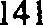 В бугре  береза-свечка  в лунных  перьях  серебра  (С.  Ec.).Ноги вдосталь нашатшэись (В. Ha6.). 1 2) За окном пporpe- мели по булыжникам колеса, брякнул  и  замолк  колокольчик под дугой, захрапели лошади (К. Пауст.). 12) В дебаркадерах лопочет чернильно-черная вода, как булто  высказаться  хочет, да не умеет — вот беда! (В. Тушн.) 14) Теплый дождь шушукал- ся в березах, но ітикто не заме•тал дожля (В. Тушн.).  15)  В то же мгновение берет  мяукнул,  превратился  в черного  котенка и, вскочив обратно на голову Андрею Фокичу, всеми когтями впился в его .эысину (М. Булг.). 16) А к нам  идет  угрюмая зима: засохла степь, лес г.зохнет и желтеет, осенний ветер, тучи нагоняя, открыл в кустах зиери ные .эазы , листвой  засыпал колы и овраги, и по ночам в их черной темпоте, под шум де- ревьев, свечками мерцают, таинсз венно бл уждая, волчьи очи (Бун .).  17) М оя  весна  то гда  зовст .м сня ,  — ме чты любви и юности дшзекой, когда я вас, кочуюіцие птицы, с такою rpy- стью к югу провожал! (Бун.) 18) А между тем поднялся ветер. Деревья недовольно зароптали,  задвигшзи мохнатой хвоей ели, и звезды  замелькали  из-за  них (Бун.).Задание 166.В приведе нны х ниже прелложения х найдите однородные члены и охарактеризуйте их выразительную функцию.l ) Вы правы, пусть будет тто-вашему, но все  же  я люблю, когда она в церкви молится. Она провинцишзка, но она училась в Москве, любит иашу Москву, одевается тіо-московски, и за это я люблю ее, люблю, люблю... (Чех.). 2) Она протянула руку, чтобы взять зонтик, но он прижал его к груди и проговорил страстно, неудержимо, отдаваясь опять сладкому восторгу, ка- кой  он  испытывал   вчера  ночью,  сидя  под  зонти ком (Чех.).3) Жизнь моя разбита, я глубоко несчастлив, и после вчерашне- го вашего отказа я хожу точно отравленный. Самое тяжелое бьшо сказано вчера, сегодня с вами я уже не чувствую стесне- ния и могу говорить прямо. Я люблю вас больше, чем сестру, больше,   че м  покой ную   мать   (Чек.).  4)  Он   ч увствовал,   что в этом любовном объяснении нет главного — ее зюбви, и есть много  лишнего,  и  ему  хотелось  закричать,   убежать,   тотчас   же уехать в Москву, но она стояла близко, казалась ему такою пре- красною  (Чех.). 5) Она  глядела  на него со страхом, с .мольбой, с  любовью,  глядела  присталыіо,   чтобы  покреп че  задержать в памяти его черты (Чех.). 6) И мне котелось забыть, забыть, но зачем, зачем Rы приехали? (Чех.) 7) И мы сидели, сидели в ка- ком-то недоумении счастья (Бун.). 8) И шли и проходили  годы,142десятилетия (Бун.). 9) Проходит три года, на дворе зима. Улицу на треть укоротили сумерки и шубы. По ней бесшумно носятся кубы карет и фонарей (Б. Паст.). 10) У него вихрем неслись эти мысли, и он все смотрел на нее, как смотрят в бесконечную даль, в бездонную пропасть, с самозабвением, с негой (Гонч.).   I I) О, город бледный, где же ныне твои туманы, рысаки, и си- зокрылые  шинели,  и разноцветные  огни?  (В.  Ha6.)  12) Тихо,TiIK   ТИХО,   И   ГЈЭ  CTHО,   И   СЛБДОСТН О   СMOTQЯT   ИЗ   OKOH   ОГНИ... ЗВОНколокольный вливается благостно...  Плачу,  что  люди  —  одни (В. Ход.). 13) Пускай кипят, звенят, трепещут, грохочут гулко города; пусть время неумолчно плещет — ты надо всем горишь, звезда!  (В. Ход.)Задание 167.В приведенных ниже предложениях найдите индивидуаль- но-авторские слова (окказионализмы) и определите способ их образования.I) Под ногами скользь и хруст. Ветер  дунул,  снег  пошел. Боже мой, какая грусть! Господи, какая боль! (В. Ход.) 2)  Мину- та: минущая:  минешь! Так  мимо  же,  и страсть  и друг! (М. Чвет.)Мой письменный верный стол! спасибо, что рос  и  рос  со мною,  по  мере  дел  настольных   — большее,  ширел  (М. Цвет.).Только лошадь ржанула и пошла (В. Маяк.). 5) Зто время трудновато для пepa, но скажите, вы, калеки и калекши, где, когда, какой великий выбирал путь, чтобы протоптанней и лег- ше? (В. Маяк.) 6) Только видели березь и цветь, да ракитник, кривой и безлистый (С. Ec.). 7) Сколько отмучено мук с тобой, сколько иссмеяно смеха вдвоем! (И. Сельв.) 8) Такого тощища не загрызет, такому в беде не согнуться (И. Сельв.). 9) Как час- то бездушные критикококки душат стих, как чума котят, и под завесой густой дымагог ии в глобус  Землю  втис нут ь  хотят (И. Сельв.). 10) Тут дождь навеки промочіlл все-что-имело-ме- сто-быть (Е. Клюев). 11)  И напишут о грязнонебье вот этих лет ( В. Coc но ра) .  1 2) Я  лежу  ка к  pacce комое  (А.  Л е ви н) . l3) Один — сентябрьский дотепа (В. Казаков). 14) Зима пришла в суровости, а при несла снежііовости (Н. Моршсн). 15) Ty— ды-сюды,  сюды-туды  бегут  снегалочьи   следы  (Н.  Моршен).16) Висят на каждой елочке снегвоздики, снеголочки (Н. Mop- шеи). 17) Ура! Вся жизнь увита розами! Нас угощало детство роз-гами, а зрелость встретила нев-розами, и старость чествует скле-розами (Н. Моршен). 18) Пляшуг осени листья (ансамбль мастеров) в заключительнейшей из премьер. Балетмейстер отча- я иный — Сила Ветров, а  Вчераш ни й - Мороз  — кост юмер (Н. Моршен).  19) Да, расчудесно,  распрекрасно, распрелестно,і4зразудивите.эьно, развосхитительно, разобаятс.эьно, разобольсти — теііьно, не говори, ч’го разочарователызо (И. Чиннов). 20) He- движный ка.м ыіи. Не трепещет осока. Глубокая ти іиь. Безгла- гольность  покоя  (К.  Бzзьм.).Задание 168.Вставьте п pon ущен ные буквы и зна ки п pe пи на ния. Pac- кройте с кобки . Охарактери зуй те все выразите.з ьные сpeдcтвa текста.А  как  счастлив  бывал  or i  в  этой   ком i іате  некогда!  Он  был (н ...)один:  около  него  пр...су...ствовал  тогла  пр...красный   призрак и oc...нял его  ,днем  за  заботл... вы м  трупом  но•іью  бодрств...вал нас ei’o изі:...зовьем. Там жили с ним тогла мечз’ы буду... щее бьшо одето  тума ном  но ( н е)’гя ж...л ы м  п pea ве ща... іііи м  нен аст ье а утре... н и м с кры ва... щи м с ветл у ю з... рю. За(те м) туман ом таил...сь что(то) вероятно счастье... А тепсрь'/ Не только  его  ком- ната  азя   него  оііустел   ііелый  мир  и  в  іісм  самом   холод тоска...Вглнд... ваяс ь в жи зи ь вопрошан серлііе голову он с ужасом вид...л что н... там,  ii...  ся м  не  остазос ь  н...  одной  мечты  н... одной роковой нaдeж,зы. Все  уже  бы.зо  (по)зади;  туман  pac- се...лся. Перед ни м разос....эzзась как степ ь голая действитель— ность. Боже! Какое необ...зpи мое п ространство какой скучны й безотрадны й вид! П рошлое погиб.эо буду... щее уни чтоже... но счастье   нет.Тяж...лые мысли бс...конечно й вере...ниііей тянулись в голо- ве. Он (ни)кому и (ни)чему не верил не забывшчся в ііасл...жде— нии ; вкушал его как человек без а... петита вкуша...т .чакомое блюдо. Гляпя на .зюлей связа...ных .чюбовью (не)помнящих себя от восторга он у.іыбыісн иронически и ,думал Погодите опомни— тесь после первых рыостей начнет...ся ревность сиены нрим...ре— ния, слезы.Его   пугал   и   пер...одичсский   п рилив   счастье    и (не)счастья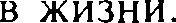 (И. Гончаров)Задание 169.Выдеііите   все  выразител ьные  средства   текста   и охарак’гери-зуйте  их.Подошл и к краю оврага  и  се.э и  ря,зом  друг  с другом.  Снизу на них  смотрел и  кулря выс  верши ны  мо іоден ьких  березок,  на дне овра га  .чежала  с иневатая  м гла,  оттула  несло  с ы ростью, гни ющи ми листья м и ,  хвоей.  Порой  тихо  п роносился  ветер, ветки берез ко.э ыхzзись, колы халис ь и  мzзен ькие  ели  —  весь овраі-  на по.э ііялся  трспетны м ,  боязли вы м  шепотом ,  казалос ь,144кто-то, нежно  любимый  и  оберегаемый  деревьями,  заснул в овраге под их сенью и они чуть-чуть перешептываются, бо- ясь разбудить их.(М. Торький)Задание 170.Найдите все выразительные средства текста и охарактери- зуйте их. Вставьте пропуиіенные буквы, раскройте скобки.Счас...ливая счас...ливая (не)возвратимая пopa де...ства! Как (не)любить (не)леле...ть воспом...наний о ней? Воспом...нания эти осв...жают возвышают мою душу и служат для меня источ- ником лу...ших насл...ждений. Набегавшись досыта с...дишь, бывало, за чайным столом, на своем высоком кресл...це. Уже поздно давно выпил свою чашку молока с сахаром сон смы- ка...т глаза  но  не  трогаеш...ся  с  места  сидиш...  и  слушаеш...  . И как (не)слушать? Maman говорит с кем(нибудь) и звуки го- лоса ее так сладки так приветливы. Одни звуки так много го- ворят моему сердцу! Отумане...ными дремотой глазами я при- стально смотрю на ее лицо и вдруг она сделалась все малень- кая, маленькая — лицо ее не больше пуговки но оно мне  все так же ясно видно. Вижу как она взглянула на меня и как улыбнулась.(Л.Н. Толстой)Задание 171.В приведенном ниже стихотворении вьиlелите и охарактери- зуйте  все  выразительные средства.В  переулке  на  скрипке  играет слепой.Здравствуй,  осень!Пляшут  листья,  летят  золотою  толпой.Здравствуй,  осень!Медяки   из  окна  покатились,  звеня.Славься,  осень!Ветер  легкими  листьями  бросил  в меня.Славься,  осень!(В. Набоков)Задание 172.В  приведенном   стихотворении   найдите   антонимы   и сино-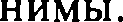 Как  правая  и  левая  рука, Твоя  душа  моей  душе близка.Мы  смежены,  блаженно  и  тепло,10 - 7tJ9t145Как  правое  и  левое крыло.Но вихрь встает — и бездна  пролегла От  правого  — до  левого крьtяа!(М. Цветаева)Задание 173.Найдите синонимы  и  антонимы  (в  том  числс  контекстные) и  определите  их  выразительную функііию.l ) Я угасну.. Я угасну... Все равно... Умру, уйду. Я скитаюсь здесь нап расно. ПУть лалек мне. Я пой,зу (В. Ход.). 2) Цель творчества   —  самоотлача.  А  не  шумиха,  не  успех  (Б.   Паст.). 3 ) И н а восто ке  и на  за паде  о р га н н ы е поста ви м  к р ы лья (О.  Манд.). 4)  Если душа  родгьзась крылатой  — что ей хоромы  и что ей хаты! (М. Пвет.) 5) Два на миру у меня врага, два близ- нeua — неразрывно-слитых: голод голодных —  и  сытость  сы- тых! (М. Цвет.) 6) То никогда  не  начи нъзос ь,  что  кон чилось (М. Цвет.). 7) Невозвратно, неостановимо, невосстановимо хле- щет стих (М. Цвет.).  8)  Вы ж такое  загибать  умели,  что другой на  свете  не  умел  (В.  Маяк.).  9)   На  земле  огней  —  до  неба... В синем небе звезд — до черта  (В.  Маяк.).  10)  Я  не  знаю,  то свет гьзи мрак? В чаще ветер поет іъзь петух? (С. Ec.)  11)  Так мало  п ройде но  дорог,  так   м ного  сделано  ошибок   (С.   Ec.).12)  Вот  так  же  отивете м   и   м ы   и  отшум и м ,  как   гости   сада (С. Ec.). 13) Дай, Джим,  па  счастье  лапу  м не.  fiавай  с  тобой полаем при луне на тихую, бесшумную погоду (С. Ec.). 14) Мой милый Джим, среди твоих  гостей  так  много  всяких  и  невсяких бьшо  (С.  Ec.).  15)  Предназначен ное  расставанье  обещает   встре- чу впереди (С. Ec.).  16)  Скрежещет  железо.  И  льется  вода.  Ли- кует огонь. И гудят провода.  И  снова  нам  кажется  мир  велика- ном, и  снова  .зегка  нам  любая  беда  (П.  Ант.).  17)  Раз  в  жизни пол юби ть, нас ме рть воз н енавидеть, п poйти вес ь м и р на- сквозь, — и вилеть, вилеть, видсть... Вот так, и только так  рож- даются стихи (П. Аит.). 18) Я прошел над Алазан ью, над при- чудливой волой,  нас  селою,  как  скачанье,  и,  как  ттесня,  моло-  лой (Н. Тих.). 19) Вдохни ж эти строки! Живи  сто  лет  —  ведь  жизнь  хороша,  окая нная...  (И.  Сельв.)   20)  Настал  черед,  приш —.за  пора,   —  идем,  .зрузья,   идем!  За  всс,  чем  жили   мы  вчера, завсе,  'іто  завтра   wзем   ( Исак.).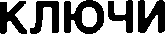 3	анне 1.Августовский, агрономия, алфавйт, аналог, анатом, афера, бармен, бе здарь, бензопровfiд, блёкло—голубfiй, блокгіровать, бомбардирояать, бочковый, 6pfi мание (оружием), вересковый, вероисповедание, ветеринария, включгішь, газирfiванный, газо- провfiд, гастронfiмия, генезис, говорить о деньгах, дефгіс, дис- пансер, добьіча, дfiгмат, договор, донельзя, жалюзгі, завгідно,завсегдатай,  заговор,  задолго,  звала,  изьіск,  индустргія, гіскра,й сподволь,  катало г,  километр, кладова я ,  клала,   красгі вее,кухонный,   мальчиковый,   маркетинг,   мастерскй,  медикаменты,металлурггія, мьітарство, мышле ние, наговор, сбрить наголо, шашки наголfi, намерение, незаконнорождённый, никчёмный, новорождённый, нормгіровать, нормгірfiван ный, обеспечение, облегчгіть, одновреме иный, одновре ме нно, ободргіть, одол-ЖИ TЬ,   ОПTO ВЫ Й ,   OTЧd СТИ ,    ПОДОЛ Г  ,   ПОД]ЭО CTKO ВЫ Й ,    ПОМИ]Э    Н Н Ы Й ,потрубгіт, поутру, похорfiн, похоронам, предвосхитить, квартал, приданое, ревень, свёкла, сироты, сирfiт,  сирfiтам,  сfiгнутый, созів, сосрезоточение, в стенах академии, стол ip, танцовших, ту фля м, ту фел ь, украи нцы, ухраи иск ий, умно , ycyгубить, фeе рия, фенсі ме н, xaoc, ходатайствоватъ, хозяева, цехово й, черпатъ, шофёр, щавелъ, эксперт, языховая (колбаса), языховая (политика).Задание 2.Баловать — баловаться — балfiванный. Взглянуть — взгляну — взгля нет.За	порить  —  закупоривать — зак)поренный. Застfiпорить — застопоривать — застfiпоренный. Звонит  — позвонит  — звонят.Избаловать  — избалfiванный.Изложйть — излfiжишь — излfiженный. Исчерпатъ — исчерпатъся — исчерпанный. Обеспечивать     —   обеспечение.Премировать — премированный — премирование. При	бить — при	бленный.Углубйть — углубйл — углублєнный. Включить  — включишь  — включит.Заданне  3. Брать — брала. Взять  — взяла.l0•147Класть — пзєза. Лечь  — легла.Дать — дала. Раздать — разпала. Гнать — гнала.Понять — поняла. Лсзть  — лезла.Включить — включгіла.Задание 6.Компьютеры, столяры, слесари, инженеры, порты, аэропор— ты, бухгалтеры, директора, ректоры, дома, штабеля, полки, тре- неры, завхозы, торты, доктора, профессора, доценты, стажеры, катера,  облака.Задание 7.Llapeй, князей, бояр, господ, килограммов, граммов, oгyp- цов, томатов, помидоров, абрикосов, персиков, яблок, гектаров, туфель, грузин, татар, немцев.Задание 8.Вишен, пашен, клешней, кухонь, деревень, колоколен, 6a- рышень, боярышень, ставен, черешен, спшзен, купален, запад— ней,  башен,   часовен,   читателеи, наковален.Задание 11.Р. п.  трехсот  шестидесяти  семи книгТ. п. тремястами  шестьюдесятью  семью  книгaм иЗадание 12.*С троими одноклассни цами, *к шестеры м деяочкам, *без пятерых  президентов,  *с  двоими очками.Задание 14.Жгет, ляжьте, взмокнул , пробовает, засохн ул , едь, ложи , ехай,  одень  (пъзьто), проповедовает.Задание 16.1,  3,  7.Задание 17.l,  2,  4,  10, 19.Задание 20.2, 4,  5, 8,  1 2.l4bЗадание 21.I)  Выше на две головы;  2) от его безмолвия  он заскучал;3) пережитых им из-за этого человека; 4) опоздал с высьшкой;обратили внимание на произведения старинной нашей кух- ни; 6) заскучавший от долгого ожидания; 7) пренебрегающий Зевсом, ругающий его; 8) вернулись в барак; 9) делай все, что- бы он растаял; 10) рождались новые поэты; о них не любопыт- ствовали; ll) бежав от Юлии; 12) отвергла друзей; l3) воскрес— шую грудь; 14) пorac день; 15) не требую вниманья к грустному бреду души  моей;  привык  я; 16) толпясь;  17) по нему воро-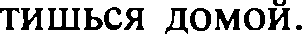 Задание 23.Задание 24.Задание 25.Заданне 26.Задание 27.Задание 28.Задание 29.2.Задание 30.Задание 31.Задание 32.4.Задание 33.2.Задание 34.4.Задание 35.4.Задание 36.Задание 37.3.Задание 38.Задание 39.Задание 40.2.Задание 44.Захар не старшзся изменить не только данного ему богом образа.  но   и  с воего  костюма,  в  котором   ходил   в  де ревне.С Лидией будем я роще гулять, кататься  в лодке,  рвать  цве- ты.  3)  Сладко  вспомнить  за  обедом  старый  пламенный Париж.4) Дай вздохізуть в этом сонном  мире,  целовать  излученный гіуть.  5)  Maiiia  —  круглая  сиротка.  Плохо,  плохо  Маше жить.Брожу по улицам и .зужам, осенний дeнь пуглив и дик. И в кая‹лом   встрети ишсмсн  .мужс  хочу  ііостич ь  твой  милый .зик.С куч н о  м не  с  тобой ,  Се ргей   Ece ни н , поды мать  глаза.И мы ііривыкаем, как деды, точь-в-точь, гонять вечера в не- затсилииых спорах, побасенки слушать и воду толочь. 9) Я при- зяан был иоспеть тяои страааньн,  терпеньем  изумляющий  на- poa! 10) Идем. Нало:іго .іи еще не ратзучаться, надолго  ли ды- шать отрадою'' Как знать! Пopa за 6 уду щност ь заранее не пугаться,   нора  о  счасти и  учиться   вспоминать.   11)   И  весело, и тяжело гіести дряпзсіоиісе тело. 12) Одною рукой предавая Иисуса, ;іругой рукой Иуда старательно искал расстроить свои соост вен ные план ы. 13) Л сел и с бьюш имс я сердцем стал смотрсть п тсмнос у, слуіиать малейший шорох. 14)  Я  и  сам  со- бираюсь бросить злобный вызов небесам.  15)  Юре становилось uce  гpy’c i нее.  Ем   хо7 e:ioc ь гніакать.  Он  повzзился  на  колени и  зал и:іс›і  с.7езам и.  16)  Но  петь  и  гибнуть  дам дано,  и  песня с гибсііью — on to. 1 7) l‹и жить, ни петь почти не стоит: в не- іірочной і’рубости ж и вем. Портной тачает, плоти ик строит: швы раснол зvтся, ру’хие i лохі.150Задание 45.Я жизни не боюсь. Своим бодрящим шумом она дает го- реть, дает светиться думам. 2) Mex ресниц твоих снежинки за- кидавшие не дают тебе я глаза мои смотреть. 3) Великий  гpex желать возврата неясной веры детских дней. 4) Листьям послед- ним шуршать! Мыслям последним томиться! Я  не  хотела  ме- шать тому, кто привык веселиться. 5) Не в лесу мы — довольно аукать, я насмешек таких не люблю... Что же ты не приходишь баюкать уязвленную совесть мою? 6) Я слышу все с моей вер- шины: он медным голосом зовет  согнуть  измученные  спины внизу собравшийся народ. 7) И рядом тащился  с кульком  чело- век. Стонал и просил  подвезти  до села.  8)  Волновать  меня сно- ва и снова — в этом тайная воля  твоя  (Бл.). 9) Тяжко  нам  бьшо под вьюгами зиму холодную  спать.  10) Ранними  летними  poca- ми выйдем мы в поле гулять. l l) Будем звенящими косами соч-  ные травы срезать. 12) И хотел орел со злобою, как стрела, на землю кинуться. 13) И орел, как точка черная, стал к земле спускаться кольцами. 14) Шел Господь пытать людей в любови, выходил он нищим на кулижку. 15)  Выйдут парни,  выйдут дев- ки славить зимни вечера. 16) Соберутся русалки с цветами, за- ведут под гармони гулянку, и тебя по заре с петухами поведут провожать на полянку. 17) Знаю, знаю,  скоро, скоро,  на  закате дня, понесут с могильным  пеньем  хоронить  меня.  18)  Не пошел я за ней и не вышел провожать за глухие стога. 19) На ее на- стойчивые вопросы  он должен  бьш  отозваться  головною  болью и терпеливо позволил себе вылить на семьдесят пять копеек одеколону на голову. 20) Все было — полет и паденье, слепая попытка прозреть, и горькое это уменье: от всякого счастья ста- реть.Задание 47.Самая хмельная боль — безнадежность, самая строгая повесть — любовь. 2) В Дялиже и в городе его зовут уже просто Ионычем. 3) О нет, я не город с кремлем над рекой, я разве  что герб городской. 4) Комната, где лежал Илья Ильич, с первого взгііяда казалась прекрасно убранною. 5) Она  жила  гувернант- кой в чужом доме и имела случай быть за границей. 6) Оценить такое произведение — значит оценить самого поэта  во  всем объеме его творческой деятельности. 7) Ты  живешь  смиренни- цей прекрасною, всю себя лиіиь для себя храня. Доцветаешь красотой напрасною, прелестью лишенною огня. 8) Самые  тем- ные дни в году светлыми стать должны. 9) Ты милый  и верный, мы будем друзьями. 10) Трудно, трудно жить затворницей, да трудней  веселой  быть.  11)  Чартков  сделался  модным живопис-151цем Ro всех отношениях. 1 2) В тоске по гречііеным просторам покину хижину мою, уйду бродягою и вором. 13) бшчee Илья Ильич вдруг увилел себя мшчьчиком .эет триііадиати шіи четыр- напиати. 14) Не рыдай так безумно над ним, хорошо умереть молодым!  15)  Я  каждый  день  бессмертным   сделать  бы желал.16) Первый раз жил он  теперь дома  взрослым  (Бун.).  16) Cero- дня утром ты назRал  меня  RO . Сегодіія  вечером  ты зовешь ме- ня брат. А как ты назовешь меня  завтра’)  17)  Мое  пзіаменней- шее  желание,  друг  мой,  —  видеть  вас  посвященным  в  тайну вре мени.   1 8)  Он   [Аниси м]   вошел   в  комнату   6ecпокой ный и  чем-то  встревоженный   и  таким  ocі’авался  потом  все  время; и держал себя как-то развязно. Не спешил уезжать,  и  похоже было, как будто его уволили со службы. 19) Бли нов служил профессором ,  юрист,  человек   нс  г.'іуп ы й   и  вместе  глуп ый.Сарматов слаRюзся как отчаянный R dJiь и самый бессовест- ный интриі-ан; Буйко — своей 6ecцветностью, Дымцевич г.эупостью.Задание 48.Принимаешь как нечто непоправимое, была старой девой, ничего радостного, ничего утешительногоСпасибо, милая ,ночь, за тRoe сердечное внимание. Как бьшо бы мне приятно, моя добрая, дорогая  Китти,  поблагодарить тебя за более удоRлетворительные вести о твоем здоровье! Ах, твое злосчастное здоровье состаRляет не меньщую из моих за- бот, и я предупреждаю зебя, что реіиительно не согласен раздс- лять ту чересчур героическую покорность, с которой ты прини- маешь свое тенерешнее состоя ние как нечз о непоправи мое. Нет, конечно, так не ,зол жно быть, и нельзя в твоем возрасте считать себя обязанною уступить поле битRы болезни.Ах, моя милая дочь, конечно много добрых фей являлось одарить вас при рождении, но вслед за ни.ми какая -то старая колдунья старалась испортить их .зучшие ,пары. Зта злая фея была,  по-вгьзимому,  старой деRой!Здесь сейчас  мы  прямо-таки  закружились  в  балах.  Танцуем не то чтгз на вулкане, скорее, на бологе,  и,  возможно,  кончится тем, что oito нас проглоти г. В будуиіем, разумеется, ничего pa- достного,  ничего  yi еніительноі о,  куда  ни посмотри.Дружески пзаііяюсь твоим дядющке и тетушке и нежно o6- нимаю тсбн.Задание 49.Люблю рассветное сиянье встречать в туманной синеве, когда с тяжелым  грохотаньем  несутся льдины  по  Неве. 2) Ни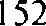 кровинки нет в голубом младенческом лице и ручки — как ис- сохшие   тростинки.   3)  Язык   сограждан   стал   мне   как  чужой, в своей стране я словно иностранец. 4) Бесшумные  отсветы молний западали в комнату мадемуазель, озаряли ее и задержи- вались в ней лишний миг, словно что-то разыскивая.  5)  Меша- ется сливается действительность и сон, все ниже опускается тіовещий небосклон. 6) А тот мрачный, угрюмьтй Байрон, му- ченик своей души, и тот жаждал .эюбви, любви высокой,  силь- ной,  пересоздающей,  как  огонь,   из  камня   в  блестящее  стекло.7) Ко всему этому с летами возвратилась какая-то ребяческая робость, ожидание  опасности  и зла от всего,  что не  встречалось в сфере его ежедневного быта, — следствие отвычки от разно- образных внешних явлений. 8) Таков бьш номер дома рокового, когда   внизу  сошлись   печаль  и  я,   участники   похода такового.9) Мы шли босые, злые, и, как под снег ракита, ложилась мать Россия под конские копыта. 10) И всю природу, как туман, дре- мота жаркая объемлет,  и  сам  теперь  великий  Пан  в  пещере нимф  покойно  дремлет.   11)  Тарантьев  смотрел  на  все  угрюмо, с полупрезрением, с явньтм недоброжелательством ко всему ок- ружающему, готовый бранить все и всех на свете, как будто ка- кой-нибудь   обиженный   несправедливостью  или   непризнанный в каком-то достоинстве,  наконец,  как  гонимый  судьбою  силь- ный  характер,  который  недобровольно,  неуньшо  покоряется ей.Нянька сказала мне, что там видят иногда покойного моего дедуіику  Зубина,  сидящего  за  столом   и  разбирающего  бумаги.Когда же мой отец спросил, отчего в праздник они на бар- щине (это бьш первый Cпac, т. е. первое августа), ему отвечали,  что так приказал староста Мироныч, что в этот праздник точно прежде не работали, но вот уже года четыре, как  начали  рабо- тать. 14) Отец, однако, не брал на себя никакой власти и всем отвечал, что тетушка  приказала  ему только  осмотреть  хозяйство и обо всем донести ей, но входить в распоряжения старосты не приказывала. 15) Она тихо,  все еще  продолжая  ходить,  спроси- ла, почему я так поздно. 16) Давно ли в моем непокорном уме сияли, как светоч, победные мысли, но время настало, и тени повисли, и бродит сознаньс во тьме. 17)  Правдивьте  глаза сказа- ли Левииу, что она бьша довольна собой,  и он,  несмотря  на то что она краснела, тотчас же успокоился. 18) Красавец Анатоль, улыбаясь,   что-то   говорил   даме,   которую  он   вел,   и  взглянул в лицо Наташи тем взглядом, каким гляпят на стены, и Наташе показалось это некрасивьтм и неуместньтм. 19) Необходимо за- метить,   что  Грушницний   был  из  тех  людей,   которые,   говоря о женщине, с которой едва знакомы,  называют  ее  «моя  Мери» или   «моя   Софи»,   если   она   и мела  счастье   им   понрави ться.15320) Потом Лавренкий  перешел  в  гостиную  и лолго  не  выходил из нее: в этой комнатс, где он так часто виде.'i Лизу, живее воз- никал перед ним ее образ; ему казалось, что он чувствові Ч BO- круг  себя  следы  ее присутствия.Заданне 50.Задание 51.Заданне 52.l ) Когда в окно осенний ветер сsищет и вносит в  жизнь смятеньс  и  тоску,  не  усидеть  мне  в  собственном   жили ще,  где в  час  такой   меня   никто   не  иіцст,  я  yпл ыву  за Вологду-реку!2) Гини чувствовал, что говорит длинно, и лосаловшз на себя, но думал, что пелает это ради большей доступности для слушателей, которые вместо б.эагодарности гьэатят ему выражением равноду- шия и неприязненной скуки. 3) Едва носильщик, отомкнув кон- дукторским ключом задііюю двериу, вскину.э на площадку док- торские вещи, как должен бьш вьщержать короткий бой с про- водником, который мгновенно стал их высаживать, но, будучи уми.эостивлен Юрием Андреевичем,  стушевъзся  и  провал ился как сквозь зежію. 4) Но вот он с.говно  полнялся  в  воздух, слов-  но растаял и сделался такой, как будто весь он состоял из надо- черного тумана, пронизанного светом заходящей луны, и мягкая речь его звучала где-то далеко-далеко и нежно. 5) Иоанн нашел между камней красивую, го.эубенькую яіцерииу и в нежных ла- донях, тихо смеясь, принес ее Иисусу, и ящерица смотрела вы- пуклыми загадоч ными глазами в е го глаза, а потом быстро скользнула холодные тельцем  по его теплой  руке  и быстро унес- ла куда-то свой нежный вздрагивающий хвостик. 6) Когда он поселился у Щеголеяых и увидел ее в первый раз, у него бьшо ощуіиение, что он уже  многое  знает о ней,  что  и имя ее ему дав- но  знакомо   и  кое-какие  очертания   ec  жизни,   но  до  разговора с пей он не мог себе уяснить, откуда и как он  это знает. 7) А че-  рез час-пругой он встречался с ней за столом, и все восстанавли- вшзось, и он снова понимал, что, не будь ее, не бььзо бы этого утреннего тумана счастья. 8) А как-то раз  черсз  несколько  дней ему пол руку попюэся все тот же шахматный журнальчик; он пе- релистал его, ища недостроенных мест,  и,  когда  оказалось,  что все уже сделано, пробежші глазами отрывок в два столбца из юношеского   дневника   Чернышевского;   пробежъз,   улыбн улся и стал  сызнова  читать  с  интересом.  9)  Этот  страшный  учитель, у которого  на кафедре  всегда лежало два пучка розог и  половина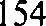 слушателей стояла на коленях, сделал Ивана Федоровича аудито- ром, несмотря на то что в классе бы зо много с гораздо более лучшими способностями. 10) Писате:іь, если только он Волпа, а океан — Россия, не может быть не иозмуіиен, когда возмуіиена стихия. l l) Вот почему некоторые критики добродуиіно был и убеждены, что мы не уважаем Державина, находя в нем великии талант и в то же самое время не находя между нроизведениями его ни одного, которое бы вполне художественно и могло бы вполне удовлетворить требованиям эстетического вкуса нaiueгo времени. 12) Все сказанное нами было необходимым отстушіе- нием для опровержения неосновательного мнения,  будто бы в деле литературы чисто русскую народность должно искать только в сочинениях, которых содержание заимствовано из жиз- ни низших и необразованных классов. 13) Если ж вдруг вспых- нут искры  нежданной  любви или  на сердце  rope накопится, в лоно песни моей льются слезы мои, и волна уносить их торо- пится. 14) Люди, подобные Ленскому, при всех их неоспоримых достоинствах, нехороши тем, что они или перерождаются в со- вершенных филистеров, или, если сохранят навсегда свой перво- начальный тип, делаются этими устарелыми мистиками и мечта- телями, которые так же неприятны, как и старые идеальные девы, и которые больше враги всякого прогресса, нежели люди просто, без претензий, пошлые. 15) Издали эти две возвышенно- сти походили на ворота, в которые вьшивалась горная река Ky- карка, чтобы дальше сделать колено под крутой лесистой горой, оканчивавшейся утесистым пиком с воздушной часовенкой на самом верху. 16) Далее поднимались десятки всевозможньгх труб и правильными рядами горбились крыши отдельных корпусов, точно броня чудовища, которое железными лапами рвало землю, оглашая воздух на далекое расстояние металлическим лязгом, подавленным визгом вертевшегося железа и сдержанным ворча- нием. 17) Флигелек Прозорова стоял в северном углу сада, куда совсем не хватало солнца. 18) Ей сделалось жутко от двойного чувства: она презирала этого несчастного человека,  отравивше- го ей жизнь, и вместе с тем в ней смутно проснулось теплое чувство к нему, вернее сказать, не к нему лично, а к тем воспо- минаниям, какие бьши связаны с этой кудрявой и все еще кра- сивой головой. 19) Последние слова Прозорова отозвались в ее сердце болезненным чувством: в них бьшо, может быть, слиш- ком много правды, естественным продолжением которой слу- жила  вся  беспорядочная  обстановка  прозоровского  жилья.1 февраля 1837 года министр просвещения разошлет бумагу, приказывая, чтобы в статьях по случаю кончины Пушкина «•co- блюдаема  была  надлежащая  уверенность  и т«›н приличия»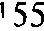 и чтобы цензоры не дозволяли печатание этих статей без одоб- рения  начальства.1,  18, 19.Заданне 53.9.Задание 55.1,  2,  3, 8,  14,  17,  19, 20.Заданне 57.Филантроп  — (греч.)  тот,  кто  занимается благотворитель-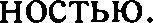 Мизантроп  —  (греч.)  человек,  испытывающий ненавистьк людям, страдающий человеконенавистничеством.Филистер — (нем.) человек с узким ограниченным кру- гозором  и  ханжеским  поведением;  мешанин,  обыватель.Демагог — (греч.) лицо, пользующееся для достижения той или иной цели .эживыми обещаниями, преднамеренным ис- кажением фактор и т. п.; высокопарными, пустыми рассужде- ниями,   прикрывающими   какие-либо   корыстные цели.Альтруист   —  (франц.)   человек,   проя вляющи й   заботу о благе других, готовый жертвовать для других своими личными интересами.Эгоист — (франц. от лат.) челове к, предпочитающий личные интерес ы интересам других людей, страдающий себя- любием.Негоциант   —  (лат.)  оптовик,   купец,   ведущий торговыедела  главным  образом  с  другими странами.Неофит — (греч.) новообращенный в какую-либо рели- гию; новы й сторон ник какого-либо учения , общественного движения,   новичок   в чем-либо.Пацифист — (франц.  —  лат.)  человек,  осуждающий  вой— ну и ведущий активную общественную деятельность по ее пре- дотвращению.Библиофил —  (греч.)  любитель  и  знаток  книг,  собира- тель  редких  книг.Радикал — (лат.) сторонник крайних, решительных дей- ствий, взглядов (взгляд людей,  принадлежащих  к  тому  же  кругу или  одобряющих  соответствующие  действия).Экстремист — (лат.) человек, придерживающийся край- них взглядов, сторонник крайних мер (взгляд  людей  со  сторо- ны,  не  сочувствующих  данному  направлению).Ортодокс — (греч.) человек, разделяющий  традицион- ные,  общепп«ня=ые   взгляды, правоверный.156Сноб — (англ.) человек, претендующий на изыскан- но-утонченный  вкус,  манеры,  особую  интеллектуальность; с высокомерием относящийся к тем, кто не соответствует его представлениям.Коммивояжер — (франц.) разъездной агент торговой фирмы, предлагающий покупателем  товары по имеющимся  у него образцам, каталогам.Мазохист — человек, получающий удовольствие от при- чинения  себе  нравственных  страданий, самоистязания.Куратор — (лат.) попечитель, человек, которому поруче- но наблюдение за какой-либо работой.(Современный словарь иностранных слов. М.: Русский язык, 1992. — 740 с.)Задание 58.Лощеный, паутинный, крученый, негаданный, изученный, измученный, представленный, подтасованный, балованный, из- раненный, стриженный под ежика, розданный, данный, лишен- ный, бешеный, кошеный, перекошенный, предложенный, снаб— женный, переведенный, Прощеное воскресенье, размазанный, мазаный, сушеный, невиданный, неслыханный, чеканный, не- прошеный, измочаленный, сломленный, ломаный, кованый, размалеванный, загрунтованный, именинник, путаница, пута- ный, смышленый, бесприданница, приданое, неезженый, циви- лизованный, демонстрационный, клюквенный, безветренный, ветреный, ветреник, ветряная (мельница), ледяной, оловянный,KOШeH НЫЙ   В  П]3OlПJIOM   ГОД .Заданне 59.4.Заданне 63.Зари,  догорает,  умирающую, умирающего,Бьша осень. Таинственный полусвет вечера воцарялся над Москвой. Солнце гасло, утопая в розовом море зари. Грустно смотреть, как догорает день осенью. Только одно солнце и жи-  вит умирающую природу, и оно гаснет, как гаснет последний румянец на щеках умирающего. Иван Иванович сидел в своей комнате у окошка и наслаждался картиной вечера. Последние лучи солнца отражались на его стеклах, против него в почти- тельном отдалении сидел пожилой человек в драповом сюртуке, остриженный в скобку. Это был один купец соседний, которого мучила жажда просвещения, и он ходил к Ивану Ивановичу за книжками.157Задание 65.Непременно, непрестанно, непрерывно, беспрепятственно, преодолевать, непреодолимый, притязания, привлекательный, привередливый, неприглядный, беспристрастный, гостеприим- ный, предприимчивый, привилегия, предприниматель, пpeпo- добие, npeпоручить, предаваться воспоминания, предатель, привратник, превратно толковать, превратиться, прискорбный, преувеличить, приумножить, приуменьшить (сгьчьно преумень- шить), придавать значение, беспрекословно, знаки препинания, преклонный возраст, преклоняться перед героем, приклонить го.нову, презрение, ііризреть сироту, преемственность, пребыва- ние в городе, прибывать на вокзал, престарелый, преходящий момент, привходящие обстоятельства, гіревалировать, прерога- тива, премьер -министр, прельститься, преамбула, престиж, примитив.Задание 66.I) В аллею черные  спустились  небеса,  но сердцу  в эту ночь не превожочь устшзость (И. Агін.). 2) Быть может,  когда-нибудь, на заграничных подошвах и давно  сбитых  каблуках,  чувствуя себя привидением, несмотря на идиотскую вещественность изо- зяторов, я еще выйду с той станции и, без видимых путников, пешком пройду стежкой  вдоль  шоссе  с десяток  верст  до Леши- на (В. Ha6.). 3) Мысли и разнородные ощущения до крайности впечатлительной и раздражительной дуіии ее беспрестанно сме- нялись   одни   другими,   и   оттенки   этих   ощущений   сливались в удивительной игре, предавая лицу ее ежеминутно новое и не- ожиданное выражение. 4) На  сердце  бьшо  пустынно.  II  сердцу не прекословил. Разорванный, праздный, длинный конверт на ковре васюзьковел. 5) Там, в зарослях, над речкой, на горбе, где только  ветер  пролетает,  плача,  преступника,  любовь  моя,  тебе я горькое свидание назначил. 6) Преодолеть без утешенья, все пережить  и все принять.  7)  Но муза,  правду соблюдая, глядита на весах у ней вот эта книжка небольшая томов премногих тяжелей. 8) Но сам привлечь ее вниманье  ни  за полмира  не xo-  чy. 9) Для  тайных  дум  я пренебрег  и  путь любви,  и славы путь.Желанье и тоска тревожат беспрестанно эту грудь. 11) Жаж-  да бытия во мне сильней страпаний роковых, хотя я презираю жизнь других. 12) Всевышний произнес свой  приговор,  его  ни- что не переменит; меж нами руки мести он простер и беспри- страстно все оценит. 13) Опять явилось вдохновенье душе без- жизненной моей и превращает в песнопенье тоску, развалину страстей.  14)  Мы  в тот  вечер сидели  тихо, .зишь  изредка  обме-нивались незначительными словами, преувеличенно спокойны- ми, скрывая свои тайные мысли и чувства.Превозмочь — npe (приставка) — воз (приставка) — мочь (корень, в элементе -vь тіроисходит наложение морфем — части корня (-vь — v чередуется с в), и суффикса неопределенной формы  -vь).Привидением — при (прис’гавка) — вид (корень) — е (суф- фикс)  — ни (суффикс)  — ем (окончание).Беспрестанно — 6ec (приставка) — пре (приставка) — ста (корень) — ни (суффикс) — о (суффикс).Задание 67.Разыграть, безыскусный, предынфарктный, внимать, сыг- рать, безыглый, сверхинтересный, межинститутский, подыто- жить, контригра, разыскать, подыграть, дезинфекция, сымпро- визировать, безыдейный, поиграть, предыюльский, межизда- тельский,  сверхиндустриальный, сверхидея, контрибуция.Задание 68.Съежиться, подъезжать, двухъязычный, соловьиный, трехъя- русный, трехэтажный, вьется, съезд, объявиться, трансконти- нентальный, трансъевропейский, съязвить, фельетон, семья, безъяде рный,   воробьиный,    вьюнок,   льется,   наслаждаться,ВЪЯВЬ,    TJЭeXЭTi1ЖH ЫЙ ,   СЭКОНОМИТЬ,    ПОДЪЯЗ ЫЧНЫЙ.Задание 70.Колющий, режущий, спящий, мелющий, цветущий, копо- шащийся, клеящий, пишущий, впередсмотрящий, слышащий, ненавидящий, держащий, вертящийся, зависящий, стелющий, метуіиий, скачущий, будущий, следующий, тающий, лающий, кающийся,  режуиіий, стонущий, граничащий, кричащий.Задание 71.4.Задание 72.Под музыку погони и под звук фехтующих сабель легко пробивался клокочущий учительский голос. 2) Но страшнее всего был теперь взгляд Кармадона. Надменный, огненный, мертвящий. 3) В цирке иерархия до жесткости четкая — и на- род, в нем служащий, изначально дисциплинирован. 4) Самый быстрый зверь, развивающий скорость 90 верст в час, — гепард.5) И серый куб дома, близящийся навстречу, сквозь вечерний сумрак, чем-то напоминает о камне Каабы. 6) Но я, ставящий свою седьмую комедию,  даже не подозревал,  что такое жанр159и как нужно блюсти его неприкосновенность. 7) Иное дело, что жаждущий должен сам попросить о воде, — Лев Николаевич считает теперь, что навязывать путь свой всем есть величайшая ошибка  спасающегося.  8)  «И меющий  невесту  есть  жених, сказал он, — а друг жениха, стоящий и внимающий  ему,  радо- стью радуется голосу жениха». 9) Брат стражлущий, голодный, холодный  стоит  у порога, а он даже  не предложит  ему присесть.Слово это, внезапно вброшенное в слух, звучшзо теперь для Квантина как отщелк ключа, как пароль в явь, больше — как лозунг, осмыс.эяющий все страхи,  блужпания  и опасности  здесь, в паутине улии города. 11) Все творение открывается как co- гласный «•xop», окружаюііtий и славяіций $ora и имеющий свое бытие,  свою  жизнь  в  самом  $ore.Задание 73.Я при быстрой ходьбе преодолеваю сотіротивление возду- ха, значит, я тоже работаю. 2) Душистый лымок от костра тотчас наполнит всю эту лесную комнату, начнет тіоды.чатьсн вверх, вы- биваться на сторону, где его будет нодхватывать и развевать веке- рок. 3) Он взял её руку и стал её уговаривать, чтоб она его ueлo- вала; она сзабо защищалась и только повторяла: «•Ноджшзуста, поджалуйста, не нада, не нала». Он стал настаивать; она задро- жала, заплакала. 4) Тут она вскочила, подставгьэа под струи  таз, что нисколько не помогло, так как дождь расширился и стал за- ливать и газовую плиту, и стол с носудой. 5) Беспокойной ду- шевною жаждой томим, я беречь моих сил не  уме i; мне  проти- вен бьш будничный, мелкий удел, и, как светоч,  колеблемый ветром ночным, я не жил, — я горел! 6) Христос, чуть видимый, исчез в далекой дали. 7) Одна другой наперерыв спешат-бегут струи на чей-то роковой призыв, им слышимый вдали. 8) Нена- видимый им город умер, и только он один стоит, сжигаемый от- весными лучами, упёршись лицом в небо. 9) И, привстав над ко- лыбелью, пальчик к губкам — не будить! 10) И странник при- жался   у  корня  чинары   высокой;  приюта  на  время  он  молит   с тоскою глубокой и так говорит он: я бедный  листочек  дубо- вый, до срока созрел я и вырос в отчизне суровой. 11) Слегка i o- ловку приклонив к стене и устремив на столик взор прилежный, она сидела несколько небрежно. 12) бабушка присьшала внуку ласковые  открытки,  начинавшиеся  «Эдинька,  радость,  прелесть и пончик!» (Э. Лим.). 13) Но гром ударіъз; буря стонет, и снасти рвет, и мачту клонит, — не время в шахматы играть, не  время песни распевать!160Задание 74.Недруг; неприятель;  не правда,  а ложь;  ненастье;  не рассказ, а  повесть;  вовсе  не  нелепица;  отнюдь  не правда.Недалекий; неблизкий; ничугь не интересный; нисколько не примечательный; неглубокий, но широкий овраг; ни с чем не сравнимый; разве это не интересно; ненастный; непонятный мне.Не близко,  а  далеко;  не  вовремя;  немало  занимался;  не очень интересный; не совсем удъзся;  не  вдвоем;  не  по-весенне- му тенлая погода; неііолно; не полностью; не вприсядку; не  на бегу; немедленно.Не пришедший вовремя; неотправленное письмо; ни с кем не встретившийся; почти непрочитанный; далеко не простив- ший; недорабатывать; не спеша; не торопясь; не увидев; не- смотря на трудности; невзирая на препятствия; нехотя; не бьш.Не раз; не пять; не с кем;  некого  убеждать;  не  к кому пой-  ти; неоткуда; незачем; не кто иной, как мой друг; некто  меня узнші; несколько раз; не  столько  говорил,  сколько  слушал;  не  то  чтобы  не  интересовался,  но  бьш сдержан.Задание 75.1) Но пусть развеются мои печали, им не открою больше сердца я... Они далекими отныне стали, как ты, любовь  ненуж-  ная моя! 2) Все таинственно,  все  неверно...  И  мне тихий  чудит- ся спор.  3)  Но слишком  болыіо  ненавидеть  —  я  не  умею  жить с людьми. 4) И ждет кончина неизвестная у  вечно  запертых дверей. 5) С предутреннего неба, из окна, глядит немилая, хо- лодная весна. 6) И ныне мне всех радостей дороже моя нераз- деленная любовь. 7) Поверьте, нет, меня не соблазнит печалей прежних путь, давно  пройденный.  Увы,  душа  покорная  хранит их  горький  след,  ничем  не  истребленный.  8)  Нерушимы  земля и твердь. Неизменны и жизнь, и смерть. 9) Как звенья черные, неразделимые, мы в цепь единую навеки скованы. 10) Над тем- ностью   лампады   незажже н ной   я   увидал   сия ющи й  отс вет.Моей души, в ее тревожности, не бойся, не жалей. Две мол- нии, — две невозможности, соприкоснулись  в  ней.  1 2)  Халат имел в глазах Обломова тьму неоцененных достоинств.  13) Это  не боль, не зависть — юности милой  вослед смотрит  не отрыва- ясь  женщина  среди их  лет.  14)  Ах! нетрудно  угадать  мне  вора, я его узнала по глазам. 15). Все  мы бражники  здесь,  блудницы, как невесело вместе нам! 16) Затем, что воздух  бьш совсем  не наш, а, как подарок божий,  —  так  чудесен.  17)  Или  это  ангел мне указывал свет, невидимый для нас? 18) Толчками замеча- тельных   своих   колеи   она   раскидывала    полы  замечательногоI I - 7001›	16 Iпzіьто, а зоi ітнк, ненерон’гно остры й, тонкий, который она дер— жала ізод м ы ш кой, види мо, являлся не чем иным, как запасны м внуз рен ни м стержнем для вращения, а глаза  ее,  тайные  и  хит— рые,  ярко  светил исі. при  виде  iiac.  19)  Я  насмерть  поражен  сво— и м  сознан ье  і.  н  ране н  в cep.me  р.i i  sн»i	юн  i и  із i' м Sui po здаіі ьем,  ii создал  м и р ее  всем  е i о с i ha.iaн ьс м . 2п i 31a ізно  на зе lле ничеі о не Gоюсь, пpolпzч ьные ном ин с.iона. 2 I ) М нс э‘гот бой не заGыть н ипочем. Смертью  н poііитан  воздух.  22)  Я  ужс стар  и  не  гожусь  ,ъзя  Gорьбы,   я   неепособе н  ,даже нена випсть.Госножа Tол ыче ва, родом из cexi ьи зажи i оч нои , н ривы кла езпить не  иначе  как  по  пворянскому  обычаю  на  своих,  на  дол- гих, с моііе.'іьнею, кухнею, с  обозом  дома шііей  лзали  и  дворо— вой 'іеляди.  24)  Рукопись  эта  проливает  свет  на  страну,  никому  до cero времени в подробности не извести ую и ни кем еніе из путешествен ников не описанную. 25) Нас прелрассветная заря назежлой радует не зря, и ііеспроста пуі ает нас тревожный cy— меречный час. 26) Это было начало  нашей  .ч юбви ,  время  еще ничем не омрачен ного счастья, бііизости, ловерчивости, востор— женной нежности , ра,зости. 27) fiомаш няя е го жизн ь,  ничем внешни м не  проявляемая,  никому  не  нужная,  была  тоже  ни ко— му  не  ведо.ча  —  даже  горничной   и коридорному.Задание 76.По-прежнему, помногу, полольше, по-весеннему, мъзо-по- малу, подобру— поздорову, понемном у, ііобол ьше, пок pyiiiiee, по-ребячьи, по-франиузски, пoплотнее, по—зимнему, по—види — мому, по-.затыни, но-русски, покрепче. помнгче, по-всякому, по—осеннему.Задание 77.Изла.эе ка, снова, в ieво, вк рутую, вслепую, нап ропал ую, вничью, в открытую, всухую, внич ью, на боковую, на .чировую, на  ііопятную,  сызнова,  вслепую,  слева направо;Надвое, вдвое, втрое, натрое, впятеро, по твое, по трое, по четверо,  поопино'іке,  в оли ноч ку;Без ведома, без устал и, без продыха, без п росы па, без умол- ку, до оз вала, до отказа, до востребовани я, до  полусмерти,  ло зарезу,  на лету, на бегу, на скаку, на плаву, с .зету, с ходу, с маху, с наскоку,  с  разбсгу,  с налету;На виду, на взг.іяд, на ощуп ь,  на  вил,  навыпуск,  наотмашь, навы нос,   наизгіос,  нагіеревес;В шутку; в насмешку, инрипрыжку, всмятку, впогонку,  в  pac- сроч ку, вп рисндку,  впри куску,  візри пляску, внеремеш ку;Сбоку, донизу, вверх, вдаль, ввысь, вглубь, посредине, побо-  ку, вначале, вконец, стоять насмерть, идти на смерть, выучить наизусть, знать на память, под стать,  под  мышкой,  ботинки впору,  в пopy уходить;Поистине, по дешевке,  по  правде,  по  совести,  по  очереди, по  справедливости;На иыпочках,  в  головах,  на  днях,  на  словах,  в  силах. Оттуда, доныне,  отовсюду, до завтра,  назавтра  уезжать, пого-да на завтра, уроки на завтра, договорились  на  утро,  встрети- лись  наутро,  условились  на утро.Задание 78.От роду ему лет сорок, росту небольшого, немножко ря- боват. 2) Помнишь ли, как просто мы любили, как мы бьши сча- стливы вдвоем? 3) А вдали — вдали звезда над пальмой беглецам указывает путь. 4) А я, по-прежнему смиренный, забытый, кину- тый в тени, стою коленопреклоненный и, красотою умиленный, зажёг вечерние огни. 5) Пошла навстречу стуку в шальную тем- ноту, протянутую руку схватила на лету. 6) Бьши косы, словно пряжа, пахли косы пряно-пряно белым мьшом и водой, счастьем пахли и бедой. 7) Ударил гром невдалеке. 8) Что ж, давай напос- ледок просто так посидим... Как пронзительно едок фиолетовый дым! 9) Две березы  весенние  рядом  по-осеннему обнажены.10) И некстати, и не впрок колкий куст расцвел. 11) Он смотрит вдаль: тут лес пестреет, там поля и степи, там встречает взгляд опять дубраву или по кустам рассеянные сосны. 12) Злая воро- ная   взмок шая  лошадь   шарахнулас ь,  поднялась   на дыбн.13) Иван ахнул, глянул вдаль и увидел ненавистного неизвестно- го. 14) Иван устремился за злодеями вслед, тотчас убедился, что догнать их будет очень трудно. 15) Регент с великою ловкостью на ходу ввинтился в автобус, летящий к Арбатской площади, и ускользнул. 16) Ни рокового сада, ни песенного лада воистину не надо — я падаю в себя. 17) Его седина, впоследствии поднов- ленная отиовыми, репинскими и другими зарисовками, детские воо0раженьем давно присвоена другому старику, виленному чаще и, вероятно, позднее, — Николаю Николаевичу Ге. 18) Вот они остановились, и Иисус положил руку на плечо Петра, другой указывая вдаль, где уже показался в дымке Иерусалим. 19) Впол- оборота  ты встала  ко мне,  грудь  и рука твоя   видится  мне.20) Пройдя недалеко, Матвей увидел широкий склон, наполови— ну под мелколесьем осинника с березняком, наполовину под свежими пнями. 2 I) Нлье Антонычу наскучило носить ружье на- перевес, ложем под мышкой, и он перекинул его за плечо.163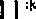 Задание 80.l ) Зачем в  разлуке  с  ней,  наперекор  злословью,  готово сердце   в  нас  истечь  до  капли   кровью   по  красоте   ее родной.2) Зима сосульки,  как  подвески,  развесила  по  проводам,  летят по снегу перелески навстречу дальним поездам. 3) В течение ее [ласточки] полета в светлой и теперь легкой голове прокуратора сложилась формула. 4) Вследствие этого он принял решение покинуть большие улицы и пробираться  переулочками,  где  не  так назойливы люди. 5) Начался шум, назревало что-то  вроде бунта. 6) У И вана выспросили решительно все насчет его про- ішіой жизни, вплоть до того, когда  и  как  он  болел  скарлати- ною, лет пятнадцать тому назад. 7) Во время обеда нарочный со станции привез телеграмму — Аня и Костя извещали, что будут завтра вечером. 8) Иуда утаил несколько динариев, и это от- крылось благодаря Фоме,  которы й  видел  случайно,  сколько было дано денег. 9) Вместо мира и успокоения, которое должно было бы принести вам новое чувство, пробужденное в вашем сердце, оно причинило вам тоску, беспокойство,  почти  угрызе- ния совести. 10) Самый принцип, из которого  эта  истина  исхо- дит, обязывает вас, ввиду вашего положения в обществе, при- знавать в ней то.іько внутренний светоч вашей веры, и ничего более. l l ) Пишите мне по-русски; вам не следует  говорить  на ином языке, кроме языка вашего призвание. 12) Ввиду тесноты переполненной квартиры молодые помощники фотографов, pe- тушер Сеня Магидсон и студент Блажеин, соорудили себе род лаборатории   во  дворе,  в  проходной   конторке  дровяного сарая.13) Может быть, этой своей особенности  Раиса  Павловна  от- части   и  была  обязана   тем,   что,   несмотря   на  все  перевороты и пертурбации, она твердо  и  неизменно  в  течение  нескольких лет сохранюза власть в своих руках. 14) Может, Евгений Кон- стантиныч и раздумает ехать на заводы, как не мог собраться съездить туда в течение двадцати лет раньше этого.  15) Заозер- ный существовал только благодаря богатому запасу воды,  кото- рая служила неистощимой двигающей силой, а Куржак вьlрос около богатого железного рудника. 16) Когда Родион Антоныч считал себя совсем на лиітии, освобождение крестьяіі чугь не размыло его благополучия вплоть до са.мого основания. 17) Он  так сросся  душой  и  телом  с  крепостными  порядками,  что  не мог помириться ни с чем новым, даже ради той сторицы, какую теперь  получил.  18)  Стороны   взаимно   наблюдали  друг  друга, и Родиона Антоныча повергло в немалое смущение то обстоя- тельство,   что  Раиса   Павловна,  даже   ввиду  таких критических164обстоятельств, решительно ничего не делает, а проводит  все  время с Лушей, которую бюзовала и за которой ухаживала с не- обыкновенным приливом нежности. 19) Посередине  комнаты стоял громадный письменный стол, заваленный книгами, пла- нами и тысячью дорогих безделушек, беспорядочной кучей за- нимавших  ііентр  стола.Задание 81.Я рад, что ты проходишь мимо, что ты мне все-таки вид- на,  что так  прекрасно  и невинно  проходит страстная  весна.Дни мелькают  — чет и нечет,  — жизн ь осталась позади.Кругом  на высоком балконе хор дам прекрасный блестел.В местах сырых, вблизи болот, как бы страшась прикоснове- нья, он [цветок] ищет там уединенья, и цветом неба он цветет, где смерти нет и нет забвенья. 5) Вблизи тебя до этих пор я не слыхал в груди огня. 6) Вчера до самой ночи просидел я на кладбище, все смотрел, смотрел вокруг себя. 7) Гляжу назад — прошедшее  ужасно;  гляжу вперед  — там нет души родной.8) Поднимал до неба пыль, ала ворвалась в переулок, и мимо Пилата последним проскакал солдат с пылающей на солнце трубою за спиной. 9) Тут у самого выхода на Бронную со ска- мейке навстречу редактору поднялся в точности тот самый гра- жданин, что тогда при свете солнца вылепился из жирного зноя. 10) Берлиоз не вскрикнул, но вокруг него отчаянными женскими головами завизжала вся улица. 11) Взволнованные люди  пробегали   ми мо  поэта  по  аллее,  что-то восклицая.12) Перед самой отправкой к окну снаружи  подходит кто-то в черной тирольской разлетайке. 13) Берлин показался мне го- родом подростков,  получивших  накануне  в подарок  тесаки и каски, трости и трубки, настоящие велосипеды и сюртуки, как у взрослых. 14) Исконные горожане уже спали. Навстречу попадались одни студенты. 15) Молча шел он [Иуда] впереди, покусывая травинку, и понемногу один за другим перестали сме- ятъся ученики и переходили к Иисусу. 16) Произошел некоторое время и еще один случай, в котором опять-таки правым оказался Иуда. 17) Когда, во время странствий Иисуса по Иудее, путники приближались к какому-нибудь селению, Искариот рассказывал дурное о жителях его и предвещал беду. 18) Он ничего не знал, этот Фома, хотя обо всем расспрашивал, и смотрел так прямо своими прозрачными и ясными глазами, сквозь которые, как сквозь финикийское стекло, бьшо видно стену позади его и при- вязанного к ней понурого осла. 19) Когда Матвейка с отиом вы-165шли тіа о гкрытос, .зовольно светлое пространство лесной выруб- ки, сумрак  позали cлил  весь op в сгьзошную  массу и только ство-:ты  крайних  дepeвьeв  чуть  гепзіились  косым  закатным  светом.Но он остановшзся посреди комнаты и так простоял  доволь- но  долго,   бренча   мелкими   монетами   в  карманах  макинтоша.В яиде особснной мгьзости заводовлалельца мастеровые полу- чил и от нсго  в дар свои дома  и  усадьбы.Задание 83.l ) Хороша также  и  мама.  2) Он  так  же,  как  она,  понимал все с первого взгляда и умел выражать .мысли в той форме, в ка- кой они  приходят  в голову  в первую  минуту.  3) Тогда же, кроме«знакомства› с Заратустрой, ждало юного стихотворца [Гумилева] еще   одно   знакомство,   также   сильно   на   него повлиявшее,с гимназисткой Аней Горенко, будущей Анной Ахматовой. 4) Се- годня вы так же свежи и милы, как это утро. 5) Наталья обраща- лась  с  ним  точно  так  же,   как   и  прежде.   6)  Тихие  су.черки.. И разноцветная  мепзенно  меркнущая  морская  даль. Тоже тихая и безответная, розово-серая во мне печаль. 7) А люди так жалоб- но близки и так же одни, как ты. 8) Все дождик да дождик... Все так же касается под мокрым балконом верхушка сосны. 9) Нако- нец  п рошл а  недел я ,  и  ком ната  все  та к  же  6 ыл а запе рта.10) Крупные звезды пристально и лучезарно глядели  мне в глаза, и, по мере того как я всматривался в тонкую синеву, другие звез- ды выступали передо мною и глядели на  меня так же таинствен- но и так же красноречиво, как и псрвые. 11) Ухабистая мостовая, ни одного деревца, по обе стороны запььзенные  купеческие  до- ма, тротуары тоже ухабистые, такие, чзо .аучше идти срединой улицы, в полном месячном свете. 12) Твой оз’ец, твоя мать, твой брат — все пс-рсжіъаи тебя, мо.аодую, но в свой срок тоже умер- ли. 13) Кучер гныі рысцой, все меняя черные колеи, выбирая ме- нее грязные,  и тоже что-то думаю.  14)  Піьзат выкрикиваз  слова  и  я  то же нрсмя слушіа,  как на смену гулу гілет великая тишина.15) Никому не известно, какая тут мысль ов.аадела Иваном, но только, прежпе чем выбежать  на черный  ход, он присвоил одну  из этих свечей, а также и бумажную иконку. 16) Вот этот запах перчатки — разве это тоже нс Катя,  не .зюбовь,  не душа,  не те- ло? 17) Сумерки и тучи все сгущались, пока схали от станции по большому селу, тоже еще весенему, грязному. 18) Домой он шел медленно — чаиіа его .зюбви бьыа ітолна с краями. И так же ос- торожно носил он ее в себе и следующие ,ани, тихо, счастливо ожилая нового письма. 19) Катя! Утренее солнце блистало ее мо- лодостью, свежесть сада бьша ее свежестью, все то веселое, игри- вое,  что было  в трезвоне  колоколов,  тоже  играло  красотой, изя-1 $$ществом ее образа. 20) Через четверть часа бьши уже в лесу и ясе так же шибко, стукаясь о пни и корни, помчались  по его  гени- стой дороге, радостной  от солнечных  пятен  и  несметных  іlветов в густой  и  высокой  траве  по сторонам.Задание 84.Фуфлыгин посмотрел на часы, захлопнул крышку и стал вглядываться в даль. 2) Имейте в виду, что это до сих пор чрез- вычайно ново. 3) Николай Николаевич вез Воскобойникову корректуру его книжки по земельному вопросу, которую ввиду усилившегося цензурного нажима издательство просило пере- смотреть. 4) На протяжении десятилетий, протекших с напеча- тани я «Охранной грамоты•», я много раз думал, что, если бы пришлось переиздать ее, я приписал бы  к ней  главу о Кавказе и двух грузинских поэтах. 5) Выбрав однажды свой путь и ре- шив, что «•слово — это Бог», которому он будет служить каждую минуту своей недолгой жизни, Гумилев посвятил одной цели — сделаться великим поэтом. 6) Гlредложение  это Гумилев будет с присущим ему упорством периодически повторять в течение семи  лет,  пока  не получит  согласия.  7) Скоро  Гумилев опять в Париже, который в то время по количеству русской богемы вряд ли уступал Петербургу или Москве. 8) Накануне она была очень молчалива до самого вечера, втайне стыдилась слез своих и очень дурно спала. 9) Вот железнодорожный переезд и заста- ва; пошли дома вперемежку с огородами; вот наконец и широ- кая улица, где стоит знаменитый дом Гущина. 10) Послышался звонок. Это были священники из своего прихода; их всегда принимали в благородной половине, т. е. наверху. l l ) Гораздо серьезнее будет встреча Раисы Павловны с той особой, которая едет с генералом $линовым.Задание 85.Особенно он [Зверобоев] пленяется Пушкиным — он ку- пил у Сухаревой  башни  один  том  сочинений  Пушкина,  кото- рый  и лежит  у него  всегда  на  столе.  2) Ты  мог бы мне  сниться н реже, ведь часто встречаемся мы. 3) Я  все-такн  не  решился дойти до вашего дома. 4) Михаил Александрович так н  попя- тился, но утешил себя тем соображением, что это глутіое совпа- дение и что вообще сейчас об этом некогда размышлять. 5) Тот-  час н подлетел этот трамвай, поворачивающий по новопроло- жеиной линии с Ермолаевского на $ронную. 6) Поэтому  нет ничего удивительного в таком хотв бы разговоре, который од- нажды слышал автор этих правдивейших строк у чугунной  ог- рады  Грибоедова.  7) Именно это-то и бьшо непосильно  — то  ca-167мое счастье, которым подавлял его мир и которому недоставало чего-то самого нужного. 8) Слово звучит лишь в отзывчивой среде. 9) Есть умы столь лживые, что даже истина, высказанная ими, становится ложью. 10) Прасковья Семеновна в этих разго- ворах почти не принимала никакого участия, хотя в послелнее время она чувствовшза себя особенно хороиіо. l I) Знаешь, тут не звезды и не просто чувство. Только сжатый воздух двигаст в ис- кусстве.Задание 86.( 1) Когда вместе с разнообразной, набожно крестящейся на- родной волной вступаешь в ворота Сергиевой Завры, иногла ду- маешь: почему в этой обители нет и не бьшо особого наблюдате— ля, пoдoбнoro древнерусскому .зетописііу, которы й спокойным неизменным взгііядом наб:іюдыі и ровной бесстрастной рукой записывал, «•еже содеяся в Русской земле», и делал это одинако- во из года в год, из века в век как будто это бььз один и тот же человек, не  умиравший  иелые  столетия?  (2) Такой  бессменный и неумирающий наблюга геііь рассказъз бы, какие .зюди тірихо- дили н течение пятисот .зет поклони i ься гробу П реподобного Сергия и с какими ііомыслам и и чувствами возвращазись отсюда во все концы Русской земли. (3) Между прочим, он объяснил бы нам, как это случгьзось, что состав общества, непрерывною вол— ной притекающего ко гробу Преподобного, в течение пяти веков оставался неизменным. (4) Еще при жизни Преподобного, как рассказывает его жизнеоі-іисатезь-современник, многое множест— во приходило к нему из различных стран и городов, и в числе приходивших были и иноки, и князья, и вельможи, и npocmыe люди. (5) И в напіи они люди всех к.'іассов русского общества притекают к гробу  Преподобного  со своими  ,Думами,  мольбами и упованиями народной жизни. Государственные деятели прихо- дят в трудные переломы народной жизни, ііростые люди в пе— чальные или радостные  минуты своего частного существования.(6) И этот приток не из.менн:існ в те'іение веков, несмотря на неоднократные и глубокие перемеііы в строе и настроении рус- ского общества. (7) Старые понятия иссякали, новые пробива- лись или наплы всеи, а чувства и верования , которые влекли сюда людей со всех кон uoв Русской зе ъзи, бьют до сих пор све— жим  пзючом,  как  бы.зо  в  XIV веке.Союзы:  когда,  и,  еже,  как  бУлто.Предлоги: межпу, ко (к), в течеі іие, при, из. Частииы:  и  (предлог  5),  и  (предлог 6).168Задание 87.l ) Ей стало весело, она позвонила и приказала подавать лошадей. 2) За ночь навалило много нового снегу, деревья оде- лись  в  белое,   и  воздух  был  необыкновенно   светел,   прозрачен и нежен. 3) Желтые крашеные полы сияют,  и  от  дверей  к  пе- реди им углам идут дорожками узкие ковры с ярко-синими по- лосами, а солнце так и режет в окна. 4) Я, Ярцев и  Костя  ро- дились в Москве и обожали ее и относились почему-то враж-  дебно к другим городам. 5) После полуночи фонари на улицах гасили,  и  поселок  освещался  лишь одинокой  лампой луны.6) И хотя стоит наш сад, и растет в нем трава, и цветут дере- вья, но чего-то не хватает. 7) Залетит случайная пчелка, уся- дется на одуванчик и еще больше напомнил и оттенит убоже- ство и сиротство на месте полнокровного и уверенного благо- получия. 8) Мутное пятно в одно мгновение приблизилось, разрослось, весь туман вокруг сразу засиял золотым дымным светом, чья-то огромная тень заметалась в освещенном про- странстве,  и  из темноты  вдруг  вынырнул  маленький  человек с жестяным фонарем в руках. 9) Когда отпевали мать, бьш май, вишенные деревья и акации наглухо залепили стрельчатые окна. 10) Мой друг, граф Карнеев, сидел за столом на складном решетчатом стуле и пил чай. 11) И вновь зима справляет ново- селье, и вновь деревья в снежной бахроме. 12) Она поехала на лошадях, и он провожал ее. 13) Она не плакала, но была груст- на, точно больна, и лицо у нее дрожало. 14) И он думал о том, что вот в его жизни бьшо еще одно похождение или приключе- ние, и оно тоже уже кончилось, и осталось теперь воспомина- ние. 15) Дома в Москве уже все бьшо по-зимнему, топили печи, и по утрам, когда дети собирались в гимназию  и  пили  чай, было темно, и няня ненадолго зажигала огонь. 16) Пройдет ка- кой-нибудь  месяц,  и Анна  Сергеевна,  казалось ему, покроется в памяти туманом и только изредка будет сниться с трогатель- ной улыбкой, как снились другие. 17) Там за сердцем я не усле- дила, и его украли у меня. IS) Но вот отходит обедня, народ выходит   из  церкви,   начинаются   поздравления,   собираются в  кучки,  толки  о  том,  о  сем,  и  житейская  суета начинается.19) Все помню: день, и час, и миг, и хрупкой чаши звон xpy- стальный, и темный сад, и лунный лик, и в нашем доме топот бальный. 20) И ты, моя страна, и ты, ее народ,  умрешь  и ожи- вешь, пройдя сквозь этот год, затем, что мудрость  нам  единая дана:  всему  живущему  идти  путем зерна.169Задание 88.s,  8,  9,  12,  15,  17,  l8, 20.Задание 89.Тишина громадных комнат, нарушаемая только изредка пением,   доноси вши мся   из   нижнего  этажа,   нагоняла зевоту.У старых .зип и берсз, белых от инея, побролупіное вьтраже- ние, они ближе к сер,зцу, чем ки тзарис ы, и иб.'іизи них уже не хочется ,Думать о гopax и море. 3) Ночь в саду, послушная soл- ненью, нарастаюііtем у в ти іии не, по гян улас ь, ›зрогн ула сире- нью, серой и пушистой при луне. 4) Не видно  птиц.  Покорно чахнс’г .зес, опустевший и больной. 5) Эту светную ть.му пропи- тывшзо что-то тонкое и могущественное. 6) Без всяких внешних побуждений я впалаю иногда в задумчивость, мрачную и давя- щую. 7) Это ощущение повседневности, на каждом шагу на- блюдаемой и в то же время становящейся историей, это чувство вечности, сошедшей на землю и всюду попадающейся на глаза,  это сказочное настроение  понытался  я  пере мать  в  тогда  напи- са н но й по .ч и ч ном у поволУ к н и re  .зи ри ки  «Сестра  моя жизнь». 8) Нечаль ресниц, сияющих и черных, ъэ.мазы слез, обгьзьных, неііокорных, и вновь огонь небесных глаз,  счастли- вых, радостных, смиренных. 9) Мы шли босые, тзые, и, как под снег   ра кита,   ложила с ь  мать   Россия   под   кон ские   ко п ыта.10) Ноток, разбуженный весною, катился в пене кружевной, и, озаряемый .зуною, светится тихо край  родной.  l l ) Oдин  на  вет- ке обнажснной трепещет запоздалый .зист.  12)  На  лодке  выцвет- шей вдвоем меж камышей мы ііроіъіывае.м. 13) Но жшіь невоз- вратимых дней, сожженных дерзко и  упрямо,  —  лушистых  зе- рен фимиама на пламени души моей. 14)  Вторую  ночь  уже  не снится ополоумевшая птица, стоявшая мин увшим .четом на от- мели, пред белым светом, псред грозою и дожлем во всем бес- силии своем. 15) Напіи  черемухой,  жаркой  и  спелой,  яблоне- вые  сады.  16)  Ласкаем ы й  цветущими  меч там и ,  я  тихо спал.17) Дубовый .чисток оторпался от ветки родимой и в степь ука- тился, жестокою бурей і’онимый. 18) Но молчавший все время Иисус  сурово  взглянул  на  него,  и  Петр  за.мо.эчыі  и  скрылся сза-,зи, за спинами  других.  19)  Иисус  же,  гомимый  беспокойством, и 'четверо его ближайших учеников пошли лъзьше,  в  глубину сара. 20) Ужасен холо з ясчероя, их пез‘ср, бьюіпийся п трспогс несуществующих  шагов,  тревожный   шорох  на дороге.Задание 91.l ) С тех пор как все они, товарищи по университету, не- ожиданно встретились в Слесарске в рол и скромных  чиновни- ков,  м сжа у ни м и  л с гл о  что-то  неи скре н нее  и  натя н утое.1 702) А тот мрачный, угрюмый Байрон, мученик своей души, и тот жаждал  любви,  любви  высокой,   сильной.   3)   Ко  всему   этому с летами возвратилась какая-то ребяческая робость, ожидание опасности и зла от всего, что не встречалось в сфере его еже- дневного быта, — следствие  отвычки  от  разнообразных  внеш- них явлений. 4) Таков был номер дома рокового, когда внизу сошлись печаль и я, участники похода такового. 5) О май-вол- шебник, как  глаза  ты  застишь  слезою  радостной,  как  летом тень! 6) В нем [доме] и жил полвека своей жизни художник Коншин,  до самого лета  1942 года,  когда  в город  вошли  немцы.7) На той же тихой улице, где проживал Иван Петрович, оста- лись существовать его старые земляки — портной Авдей Спи- ридонович с женой-старухой, одинокий персональный пенсио- нер Евсей Демьянович Киреев, восьмидесяти лет от роду, ca- пожник Данила Данилович, с двадцатилетним внуком Серегой, дурачком от рождения, многодетный кузнец из придорожной колхозной кузницы, Воронков Кузьма Семенович и еще два се- мейства плотника и слесаря, у которых тоже было у одного шестеро, а у другого семеро душ малолетних детей. 8) Несмотря на все эти причуды, другу его Штольцу удавалось вытаскивать его в люди. 9) Во втором часу у него обедали дорогие гости, старуха мать и племянница Катя, девочка лет восьми. 10) Свя- тыня меркнущего дня, уединенное презренье, ты стало посе- щать меня, как посещало вдохновенье. 11) О, как мне хотелось, мальчишке, проехаться на велосипеде. Не детском, не трехко- лесном — на взрослом велосипеде! 12) Мы, дети севера, как здешние растенья, цветем недолго, быстро увядаем. 13) Просто- сердечный сын свободы, для чувств он жизни не щадил. 14) Из одного кубка страданий, как братья,  пили они оба, преданный  и предатель, и огненная влага одинаково опаляла чистые и не- чистые уста. 15) Когда—то со своим мужем, дьяконом, жила она в бедном селе, жила там очень долго, с семнадцати до шестиде- сяти лет. 16) В восьми верстах от Лесополья село Обнино с чу- дотворной иконой. 17) Мы, поэты, за вас, о вас тоскуем вновь, храня священную любовь, твердя старинные обеты. 18) Искус- ство — ноша на плечах, зато как мы, поэты, ценим жизнь в ми- молетных мслочах! 19) Читатель книг, и я хотел  найти  мой ти- хий рай в покорности сознанья, я их любил, те странные пути, где нет надежд и нет воспоминанья. 20) Семь голубей — семь дней недели, склевали корм и улетели, на смену этим голубям другие прилетают  к нам.Задание 92.Обособленные   определения:   5, 6.Обособленные   приложения:  4, 6.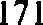 Задапие 93.l ) В то время и много сііустя я смотрел  на свои  стихотвор- ные опыты как на несчастную слабость и  ничего  хорошего  от него не ждъз. 2) Почему ты молчишь, Иоанн? Твои стова как золотые яблоки в прозрачных серебряных  сосудах,  подари одно из них Иуде, которы й беден. 3) И сам Иоанн, которому Иуда оказывал теперь глубокое почте н ие как .зюбимому учени ку Иисуса и своему заступнику в случае с тремя динариями стал относиться к нему несколько мягче и даже иногда вступал в бе- седу. 4) Но и в третий, и в четвертый раз пришел к нему Иска- риот, настойчивый, как  ветер,  который  и днем  и ночью стучит- ся в запертую дверь и дыіпит в скважины  ее.  5)  А  то,  что  он добр и исце.няет больных, это так уже ничего и не стоит, по-ва- шему? Нет, вы скажите как честііый человек! 6) Вы привели  ко мне человека этого как развращающего народ, и вот я при вас исследовал  и не  нашел  чеііовека  этого  виновным  ни  в чем том, в чем вы обвиняете его. 7) Hapoды — в такой же мере существа нравстве иные,  как  и  отдельные  личности. Их  воспитывают века, как отдельных .зюдей воспитывают годы. 8) Ты так светла, как снег невинный, ты так бела, как дальный храм. 9) Страсть буйной мощи силясь утолить, он за врагом скакал как исступ- ленны й, чтоб дерзостью погони опья негіной, горячей кровью зеwзю напоить. 10) Зас:іонив свечу рукою,  снова  вижу, как  во мне жизнь рубиновою  кровью  нежно  светит  на  огне.  I l )  Если же он с юности требует от жизни немедленного предъявления правды как некоего служебного удостоверения, то он не худож- ник, потому что не сострадает себе подобным, а поминутно та- щит их на Божи й суд. 12) Мимо в облаках горячей пьши, выбе- ленная солнцем, как известью, ііетела Россия, поля и степи, го- рода и ceii а. 1 3 ) Н а больши х оста но вка х пассажи р ы ка к угорелые бегом бросались в буфет, и салящееся солнце из-за де- ревьев станцион ного сада освещало их ноги и светило под ко- леса вагонов. 14) Даже солнце, тоже казавшееся местной при- надл ежностью ,  по —вечернему  засте нчиво  oc вещало  сцену у рельсов, как бы боязливо приблизившись  к  ней,  как  подошла бы к полотну и стала бы смотреть на людей корова  из  пасуще- гося по соседству cтaдa. 15) Лара слышала, как  громыхавшая вдали пролетка съехала с булыжной  мостовой  я  желобок  коноч- ного рельса и грубая стукотня сменилась плавным скольжением колеса как по маслу.  16) Служение  долгу,  как они  его понима- ли, олушевляло их восторже нным молодечеством, ненужным, вызывающим. 17)  Раиса  Павловна,  как  жена   главного  управ- ля ющего Кукарс ки х зaвoдoв, пережила и переживает все слу- чайности  своего  высокого  положения   и  поэтому  умеет ценитьі72всякую сильную руку, которая помогает ей сохранить за собой вьщающуюся позицию. 18) Как женщина, Раиса Павловна от- носилась ко всему, что происходило вокруг нее и с ней самой, с большой страстностью, и в ее глазах вся путаница творящихся в  заводском   мире  событий   окрашивалась   слиш ком ярко.19) Как умная женщина, Раиса Павловна все это отлично пони- мала и точно наслаждалась развертывавшейся пред ней карти- ной человеческой подлости. 20) Старичок дворник торопливо распахнул перед зеленой тележкой крепкие ворота, и она мирно подкатила к раскрашенному деревянному подъезду, откуда как угорелый выскочил великолепный белый сеттер с желтыми подпалинами. 21) Дамы всего менее понимают право как требо- вание ума и необходимости, а они мыслят сердцем и только сердятся умом.Задание 94.l)	Рассвело...   В  соседнем  доме,  помигав,   пorac огонь.Капли белых дождей проливая, красновато плывут облака.Постигая словесную силу, поняла я бессилие слов и о помо- щи тщетно просила у неясных наіиіывчатых снов. 4) Мы живем с тобою на rope в голубом бревенчатом дому, торопясь, уходим на заре, не даем отчета никому. 5) А мне еще метаться, и го- реть, и обжигаться прошлогодним снегом, и, женщиной родив- шись, умереть испытанным, суровым человеком. 6) У влаги py- чейка холодной, под тенью липовых ветвей, не опасаясь злых очей, однажды рыцарь благородный сидел с любезною своей.Петр чугунный сидит молча, конь не ржет, и змей ни гy-гy.Лучше 6 мне частушки задорно выкликать, а тебе на хриплой гармонике играть и, уйдя, обнявшись, на ночь за овсы, поте- рять бы ленту из тугой косы. 9) Холодный ветер дует не пере- ставая, небо хмуро и своими слезами орошает бессчастных лю- дей. 10) Еще шуршат, звенят и шепчут кагьзи, с листвы катясь в пахучую траву. И каждый звук в молчанье сада вкраплен, как зерна звезд, в ночную синеву. 11) И знаю все, и ничего не знаю... И не пойму, чего же хочешь ты, с чужого сердца с бо- лью отдирая налегших лет тяжелый пласты. 12) Здесь времени потерян счет, пространство здесь неощутимо, как будто жизнь, не глядя, мимо своей дорогою течет. 13) Ты знаешь, я томлюсь в неволе, о смерти Господа моля. Но все мне памятна до боли тверская скудная земля. 14) А мальчик мне сказал, боясь, со- всем взволнованно и тихо, что там живет большой карась и с ним  большая карасиха.і7зЗадание 95.В полночь Лаптев простился с нею и, уходя,  взял  с  со- бою зонти к, забыты й Юлией Сергеевной. 2) Она  сидела,  он стоял,   испуган ны й  ее   смущением,   не   решаясь   сесть рядом.3) Пробегая по поляне, ты спугнул бабочку, сидевш ую на цвет- ке. 4) Пчелы снимались с крылечка, круто взмывшіи вверх, оги-  бая слишком близко растущее вииіенье, и черными трассирую- щими линиями исчезали в летней і’олубизпе. 5) Священник  ок- роп ил дом н у со всех сто ро н с вято ю водой и , боя зл иво торопясь, спотыкающейся, старческой походкой отоше з в сто- рону. 6) Кое-где, едва прорезавшись сквозь стеюзянный  купол, лучи зимнего солнца .зожатся слабыми пятнами на малиповый бархат и позолоту нож, на щиты с конскими  головами  и  на флаги, украшающие столбы. 7) Высокая худая женіцина, стояв- шая у открытого устья печи, слегка поюзонгьзась, не  глядя  на него, и опять закопошилась у шестка. 8)  Вянет .зето,  превраііІа- ясь в осень. Август отошел, и вот спеша ветер .зистья  рвет, швыряет оземь,  откровенным  холояом  дыша.  9)  И  с  належлою в сердцах умирая, мы тоскует о несозяанных мирах. 10) Двое часовых зачернели на конце порос шей штыками паркетной пьшьной равнины. 11) Мы были две живых души, но неспособ- ных к разговору. 12) Подходил и многие к дому, крича и плача навзрыд.  Все  бы.э и мне  незнакомы,  и меня  me з’рогал  их пид.13) Со слабых век сгоня я смутный сон, живу весь день,  трево- жит и воэнуем, и каждый вечер падаю, сражен устазости по- следним  поцелуев.  14)   И  на  мгновенье,   над  ветвями,  я  замер в пламени весны, держась простертыми руками за две звенящие струны. 15) И  в  соловьином  забытьи  поем.  беспечно  принимая от неба жизненного мая грозу и радугу .зюбви. 16) В желтый су- мрак мертвого апреля, попрощавшись  с звездною  пусты ней, yn-  л ывала   Вербная   неделя   на   последней,    на   погиблой льдине.17) Вздымая водные пласты, колеблет море сваи. А сол нце смотрит с высоты, блистая и скучая. 18) Ниткой золотой свст- ляки пролетают, мигая. 19) Твой  мягкий  говор, сумрак  взгляда, ты сам, зетящий в ни куда, такому я бываза рада, не  замечая никогда   следов   морозі тоі о   рас'іета   в   игре   бровей,   в   изгибе    губ... О, вел тебя лукавый кто-то, скользя с уступа на уступ. 20) Шли туманы, наплывая бело, оседая каплями в траве. 21) Беднейший средь существ земных, останусь я в кругу людей, навек лиитась достоинств их и добродетели своей! 22) И молодой человек на- правился к леднику, не обращая внимания на дождь, снова на- чавший  накрапывать  с  насупившегося  неба.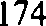 Задание 96.Обособленные   определения:   1, 8.Обособленные   обстоятельства: 1.Задание 98.l)   Пожалуй,  был  бы  путь короче,  и замело  бы  санный след.2) Может быть, не Степа сегодня говорил с ним по телефону из собственной   квартиры?  3)  Станок  ревел,  и  визжшэ,   и  свистел, а Анну Акимовну тошнило от этого шума, и казалось, что у нее сверлят в ушах. 4) В углу за столом силел спиной к двери  ка- кой-то  муж тина в черном  сюртуке,  должно  быть,  сам  Чаликов, и с ним пять девочек. 5) Из мглы  на  іиіощадке  яынырнул  Ка- рась, за ним другой, высокий офицер потом два юнкера и,  на- конец, вострорьLЧЫй пулемет. 6) Когда я ночью жду ее (Музы] прихода, жизнь, кажется, висит на волоске. 7) В Москве, между прочим, вообще не так много концертных  залов.  8)  Из  этих стихов мы ясно видим, по крайней мере, что Онегин не бьш ни холоден, ни cyx, ни черств, что в душе его жила поэзия и что вообще  он  был  не  из  числа  обыкновенных,   дюжинных людей.9) Во-первых, вопрос,  почему  влюбился  [Онегин],  или  почему не влюбился, или почему в это время не влюбился — такой  во- прос мы считаем немного слишком диктаторским. 10) В опи- санном домике живут два рода жгьзьцов:  во-первых,  кварталь- ный надзидатель Ерофеев с женой и, во-вторых, Зверобоев, чи- новник. l I) Когда 6 я должно жил на свете, должно  быть,  на исходе дней упали бы  собітазнов  сети  с  несчастной  совести моей. 12) Все это бьшо, кажется, в последний,  в последний  ве- чер, в вешний час. l3) Иногда хотелось нашему художнику кут- нуть,   щегольнуть,   словом,   кое-где   показать   свою  молодость.14)  Сама  она  усаживалась  где-нибудь  в  холодке,  по-видимому, с тем, чтобы вязать чулок и смотреть за ребенком. 15) По мере того, однако ж, как дело подходило к зиме, свидания их стано- вились реже  наедине.  17) То.іько сном  и возможно  помочь,  но,  к несчастью,  не  всякому  спится.  18)  Мир  был  преображен, опять полон как бу,зто чем-то посторонних, но только не враж- дебным, не ужасным, а, нанротив, — дивно сливающимся с ра- достью и молодостью весны. 20) Итак, на дворе зима, улица на треть  подрублена  сумерками  и  весь  день  на побегушках.Задание 99.Итак, наступил последний день года... Я запрещаю себе раз- мышлять о чем-либо,  возвращаться  мысленно  к  каким-либо своим ощущениям, воздерживаюсь от предположений. Но  бы- вают  минуты,  когда  я  невольно  испытываю  потребность  во что175бы то ни стzзо стряхнуть с себя дурной сон и не могу помешать себе думать, что странным образом распорндгьзись .чы с тобой наши м существование м и что нечасто види ш ь двух людей, пользующихся впо›эне любовью лруг друга, которые без всякой необходимости  забавлялись  бы  игрой  в ратзуку.Здесь зима в полном разгаре, ибо у нас э ги они мороз дохо- дит  до  пятнадцати   градусов.  Снег  уже  заскрипел   и  засвистелПОД  П О>Ч ОЗЬЯ М И ,  И  ИЗВОЗЧ И КИ  ]ЗіЗЗЈЭ  МЯ Н И+З И С b  П О- ЗИ М Н CM  .Что касается сезона салонов, го он  обещает  нынешнеи  зи-  мой быть блес гящи м. Для меня уже в iечение мноі’их лет эти сезоііы ііохожи один на другой, вопреки известной пот оворке. Впрочем, есть нечто, что в этом i о,зу при,зает обиіеству бо iee определенный характер, и, конечно, это нечто  — не  бсзделица. Это озабоченность настоящим полити чески м положениием, чувство, что так долго сдерживаемая борьба, несмотря на все усилия, разрывает одно за другим последние связывающие ее путы... Давно уже война  висе.яа  в воздухе,  теперь она  сорвалась и все более и более разгорается в людях. Ничто не выражает так ясно всю меру ненависти к России, как это смехотворное 6e- шенство французских и в особенности англииских газет ііосле наших  последних успехов.Говориіі ли я тебе, что изі’нашіик Тургенев вернулся в Пe- тербург и живет по соседству со мной? Он усиленно  меня  про- сил  передать  тебе  от  ітего поклон.Итак,   впрочем, конечно.Задаине 100.Конечно,  по—видимому, скорее,  возможно, разумеется.Задание 101.l ) И поверхност но наблюдательный, холодный чеітовек, взглянув мимоходом на Обломова, сказал бы: «Лобряк должен быть, простота!». 2) Как этот странный мир меня тревожит! 'Јем дальше — тем все меньше понимаю. Ответов нет. Один всегда: быть может. А самый честный и пря.мой: не знаю. 3) Такое со- стоя ние расстроило  его  силы,  и  самым  ужасным  мучением было пзя него то, что наконец сон нaчша его оставлять. 4) Бро- сгьзись к дверям, начали звать ei о, но никакой о не бьшо ответа; наконец, выломшзи дверь и нашли бездыханный труд его с пере- резанным горлом. 5) Однако о древности города говорят только кое-какие сле,зы городских стен на обрыве пол собором да этот мост. 6) «Очень приятно», — тем временем смущенно бормотал редактор, и иностранец спрятал  локументы  в  карман.  Отноше- ния  таким  образом  бьши восстановлены, и  все трое  вновь селина скамью. 7) Крысобоя все  вообще  провожали  взглядами,  где бы он ни появлялся, из-за его роста. 8) Голос отвечавшего, ка- залось,   кoяоя   Пилату   в  висок,   было  невыразимо  мучителен.Истина прежде всего ь хоы, что у тебя болит голова, и болит так сильно, что  ты  помышляешь  о  смерти.  10)  Пилат  сказал, что он разобрал дело Иешуа Га- Ноцри и уз вердил смертны й приговор. Таким образом, к смертной казни, которая должна со- вершиться сегодня, приговорены трое разбойников:  Дисмас, Гестас, Варраван и, кроме more, этот Иeuiya Га- Ноцри. I l ) Да, действителыіо, объяснилось все: и страннейший завтрак у по- койного философа Канта, и дурацкие  речи  про  подсолнечное масло и Аннушку, и предсказания о том, что голова будет от- рублена, и все нрочее. 12) Иван стал  обдумывать  положение. Неред ним бьшо три пути. 'Чрезвычайно соблазнял первый: ки- нуться на эти лампы и замысловатые вещицы и всех их к чер- товой бабушке перебить и таким образом выразить свой  протест за то, что он  задержан  зря.  13)  Окна  во  всех  корпусах  были ярко освеіцены, и оттого на громадном дворе  казалось  очень темно. 14) Ехать к какому-то '4жикову, когда дома постепенно разрушается и падает мшілионное состояние  и  рабочие  в  бара- ках живут хуже арестантов, — это значит делать глупости и об- манывать свою совесть. 15) То, что  происходило  теперь,  каза- лось ей ничтожным, ненужным, так как ни на одну минуту не давало сй счастья и не могло дать. 16) Начались весенние жен- ские заботы, заказы, бесконечные  неределки  то  того,  то  друго- го,  и  Кате  действительно  приходилось  часто бывать с  матерью у портних; кроме moгo, у ізее впереди бьш экзамен  в той  част-  ной театральной школе, где учшіась она. 17) Митя не знал, он ревновал Катю ко всем, ко всему, главное, к тому общему, им воображаемому, чем втайне от него уже будто бы начала  жить она. 18)  Раз  Катя,  полушутя,  сказала  ему  в присутствии матери:«Вы, Митя, вооdще рассуждаете о женщинах по Домострою.  Из вас выйдет совершенный Отеііііо•». 19) В день экзамена Кати, который состоялся наконец (на шестой неделе поста), как будто особенно подтвердилась вся правота  Митиных  мучений.  20) Он не знал, за что любил,  не  мог  точно  сказать,  чего  хотел...  '4то этo  значит  вообще  — яюбнхь?2,  5,  6,  7,  9,  12,  13,  14,  15,  16,  18,  19,  20.Заданне 102.Вьется мой стих, и летит, и трепещет. 2) Зтот вечер бьш вздохов   любви   у мол я ю ще й   и  люб ви  отвеч аю ще й  пол н.И  зори,  и  звезды,  и  радуги   мал  соперни цы  будут твои.Я верю сказкам вековым и откровеньям простодушным: мы встретимся   в  краю  воздушном   и  шуткой   звезды   рассмеши м.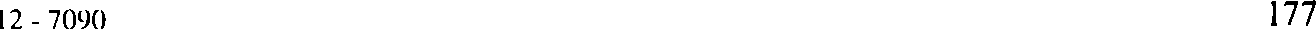 Только  елочки  упрямы  зеленеют  то во мгле,  то на солнце.И мысли гордые текли под музыку винта (аэроплана] и вет- ра. 7) Я вспоминаю вновь безоблачных небес широкое блиста- нье, в коляске медленной обычное катанье и в предзакатный час — бисквиты с молоком. 8) И шоссе в движенье непрестан- ном, и ваганьковская тишина. 9) Но люблю ослабелый от заоб- лачных нег то сверкающе белый, то сиреневый снег. 10) Сам бог отвел часы прибою и отбою, цветам дал яркий миг и скуч- ный век стеблю. l l ) В белом поле был пепельный бал, тени были так нежно—желанны, упоительный танец с.кивал, и клу- бил ,  и  дымил  их  воланы.   12)  Стали  дымы  в  огнях  веселее, и следы зoлoтым и в ъзлее. 13) Fляжу на тебя равнодушно, а в сердце тоски не уйму. 14) Вместо сказки в прошедшем у нас ’голько  камни  да  страшные  были.   15)  Как  снежинка  белая, в просини я таю ,за к судьбе-разлучнице с.тед свой заметаю. 16) И стоит береза в сонной тишине, и горят снежинки в золотом огне.  17) Конечно,  я нс догнал его, да вряд ли об этом и думал.17) Вновь причастись дуітlи неистовой, и яд, и боль, и сладость пей,  и тихо  книгу  перелистывай,  вгіиваяс ь  я зеркало  теней. I b) И дни и ночи до утра в степи бураны бушевали, и вешки снегом заметшэи, и заносили хутора. 19) Мир опустел... Земля остыла...  А  вьюга  трупы  замела,  и  ветром  звезды  загасила, и  бьет  во  все  колокола.   20)  Все  улыбки,   и  слезы,  и  мысли я тебе отдавала тогда. 21) Я любила и холод вокзала, и огней исчезающий  след.Задание 103.В  простом  препзожении:   l,  2, 6.В  бессоюзном  сложное  предложении:  3,  4,  7,  8,  9, 10.Задание 104.I ) Встретив Татьяну на бале в Петербурге, Онегин едва мог узнать ее: так переменилась она! 2) Так бывает почему-то:  но-  чью,  чуть забрезжат сны, сердце словно вдрут  откуда-то упадает  с вышины. 3) Бывало, думал: ради мига и год, и два, и  жизнь отдам. 4) Замечу  кстати:  все  поэты  любви  мечтательной друзья.5) Любви безумную  тревогу  я безотрадно  испытал.  Блажен,  кто с нсю сочсз‘ъз горячку рифм: оп  тсм  удвоил  поэзии  священный бред. 6) Меж ними все рождало споры и к размышлению вело: племен минувших договоры, плоды наук, добро и зло, и пред- рассудки вековые, и гроба тайны роковые. 7) Повторяю вновь: доныне дамская .эюбовь не изъяснялася по-русски. 8) То  воля неба: я твоя. 9) Но, получи в посланье  Тани,  Онегин  живо тро- нут был:  язык девических  мечтаний  в нем думы  роем  возмутил.178Как я хочу вдохнугь в стихотворенье весь этот мир, меияю- щий обличье: травы неуловимое движенье, мгновенное и смуг- ное величье деревьев, раздраженный и крьшатый сухой песок, щебечущий  по-птичьи  — весь этот мир,  прекрасный  и горба-Заданне 105.Удивился мальчик бедны й, судомойки старший сын: слишком ярко в зампе медной разгорелся керосин. 2) Ложился на поля туман, гусей крикливых караван тянулся к югу: при- ближалась довольно скучная пора. 3) Но каких несравнимых печалей ни даріъзи мне в жизни моей: в нежном, полном весе- лости  мире,  тде  шімазная  светится  высь,  прямо  в  грудь  мне стреляли, как в тире, за душой, как за призом, гнались. 4) Будь со мной прозрачнее и проще: у меня осталась ты одна. Дом co- жжен и вырублены рощи, где моя туманится весна. 5) Одно мне хочется сказать поэтам: умейте домолчаться до стихов. 6) Зим- ней ночью мне не спится: из углов и с книжных полок сквозь ее тяжелый полог сумрак розовый струится. 7) Побудь со мной грустна, побудь со мной одна: я не допил еще тоски твоей до дна. 8) Мне тоскливо. Мне невмочь. II шаги слепого слышу: надо мною он всю ночь оступается о крышу. 9) Надежда моя, не гілачь: с тобой не расстанемся мы. 10) Не может сердце жить изменой: измены нет — любовь одна. l l) Напророчили вещие птицы:  отмерцали   ночные  зарницы,  солнце  встает   вдали.12) Нам казалось: мы кратно блуждали. Нет, прожили мы дол- гие жизни. 13) Подойду, взгляну поближе: хрупкий снег изло- ман весь. 14) И в доме мало-помалу нарушалась тишина: в од- ном углу где-то скрипнула дверь, послышались по двору чьи-то шаги, на сеновале кто-то чихнул. 15) После чая все займутся чем-нибудь: кто пойдет к речке и тихо бродит по берегу, толкая ногой камешки в воду; другой сядет к окну и ловит глазами ка- ждое мимолетное явление. 16) В чужбине свято наблюдаю род- ной обычай старины: на волю птичку выпускаю при светлом празднике весны. 17) Ничего мне не надо лучшего: в дождь и в изморозь, в снег и грав не забыть бы, что там, над тучами, неба синего  полный  сад.  18)  Поверь:  великое  земное  различно с мыслями людей. 19) Страшись любви: она пройдет, она меч- той твой ум встревожит, тоска по ней тебя убьет, ничто вос- креснуть не поможет. 20) Бывают дни: повеет тегілмм ветром, проглянет солнце, ярко озаряя и лес, и степь, и старую усадьбу.Причинные отношения:  1, 2, 4, 6, 7, 9, 10, 19.Пояснительнме: 3, 8, 11, 14, 15, 16, 17, 20.Изъяснительные: 5, 12, 13, 18.179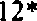 Задание 106.В простом прелложении: 2, 5, 8, 9, 10, 11, 13, 16, 17, 18, 19,20, 21.В сложное  прсдложении:  1,  3,  4,  6,  7,  12,  14, 15.Заданне 107.быстрая  смена собыз ий: 5, 9.Соііосз ави iе:іьные отношения: l, 4, 6, 7, b, 13, 15, 18, 19. Ус.іовно—слелс гвь-н ныс,    услопно—временные,  следственные:2.  3,  10,   l l,   12,   14,  16, 17.Сравнительные  отношения:  20.Задание 108.l ) Внушать любовь пчя них бела, пугать .зюдeй оля них от- рада. 2) Грех — маломыслие и мъзолеянье, самонелюбие — ca- мовлюбленность,  и  равнолУшное  саморассеянье,  и  успокоен- ная   упоенность.   3)  В  переул ке  твоем   в  этот   час   непогожий я случай ный прохожий под холодным дожлем. 4) Я дом, разо- ренный войной. 5) Твой каждый стих как чаша яда, как жизнь, спаленная грехом. 6) Как зренье — сетчатке,  голос  —  горлу, число — рассудку, ранний трепет — сердцу, я клятву дал  вер- нуть свое искусство его животворящему начъзу. 7) Ты на небе облачко нежное, ты пена прозрачная на море, ты тень от ми- мозы на мраморе, ты эхо души неизбежное.  8)  Ночь  не  тает. Ночь как камень. 9) Ты не  приходишь,  но  всегда,  чуть  вспом- ню,  ты со  мною.  Ты  мне  как  свежая  вода  среди  немного зтіоя.10) Светлая горница — моя пещера, мысли — птицы ручные: журавли да аисты; песни мои — веселые акафисты; любовь — всегдашняя моя вера. l l ) Ты читатель своей жизни, не писец, неизвестен   тебе  повести  конец.   12)  Чужое  сердце  —  мир  чу- жой, и нет к нему пути! 13) Строен твой стан, как церковные свечи.  Взор  твой  —  мечами  произающий  взор.  14)  Мои  меч- ты  —  орлы,  кричащие  в  лазури.   15)  Каменной   глыбой  серой, с  веком   порвав   родство.   Тело  твое   —  пещера   голоса твоего.16) Мы весенняя одежда тополей, мы последняя надежда ко- ролей. В переулке твоем в этот час непогожий я случайный прохожий  под  холодные   дождем.   17)  Слово   —  только   оболоч- ка, пленка, звук пустой, но в нем бьется розовая точка,  стран- ным светится огнем. 18) О нет, я  не  город  с  кремлем  над  ре- кой, я разве что горб городской.  19) Не  гостья  небесная  в чер- ни воды,  я  разве  что  имя  звезды.  20) Для  них  суіиествование это комок грубого, не облагороженного их прикосновением материала,   нуждающегося  в  их обработке.180Задание 109.l ) В Гороховой улице, в одном из больших домов, народо- населения которого стало бы на целый уездный город,  лежал утром   в  постели,   на   своей   квартире,   Илья   Ильич Обломов.2) Меня невольно поразила способность русского человека при- меняться к обычаям тех народов, среди которых ему случается жить. 3) Это бьшо так называемое «заведение•», у дверей кото- poгo всегда стояло двое-трое пустых дрожек, а извозчики  сиде-  ли в нижнем этаже, с блюдечками  в руках.  4)  Рад с Тони догна- ли свою группу почти на подходе к причалу, о сваи которого терлись боками несколько теплоходиков. 5) Ему по душе места, дальше которых не простирались его прогулки. 6) После  похо-  рон я пробьш в Васильевском еще с полмесяца, продолжая на- ходиться все в том же обостренном  и двойственном  ощуиіении той самой жизни, непостижимый конец которой я только что видел воочию. 7) Остался и я —  и  не  только  ради  Анхен , страсть к которой усиливалась  во мне с каждым днем.  8)  Как-то в начале лета я прочел в  «Неделе•»,  которую  выписывал  в тот год, о выходе в свет полного собрания стихов Надсона. 9) Неда- леко от Коржиков  обреталось  поместье,  владельцы  которого мало   что   заслужили,   кроме   худо й  о  себе   славы   по округе.10) Я, государь, мог бы явить на этом поприще непригодность человека,   все  научные   занятия   которого   в  прошлом   связаны с предметами, чуждыми этой области. l l) Все  меньше  тех  ве- щей, среди которых я в детстве жил, на свете остается.  12)  Гая-  не крепко схватилась за шелковый подол бабашкиного нового платья, крупные белые горохи которого бьши на ощупь заметно жестче, чем небесно-синее поле. 13) Случайно  взгляд  мой  упал на дерево, вокруг которого расположился гигантский, засыпан- ный снегом муравейник. 14) Кабинет представлял собой  высо- кую угловую комнату, выходившую тремя окнами на главную площадь Кукарского завода, а двумя в тенистый сад, из-за разо- рванной линии которого блестела полоса заводского пруда, а за ним придавленными линиями поднимались контуры грудив- шихся гор. 15) Воздух был пропитан дымом хороших сигар, окурки которых валялись по окнам и  на  столе.  16)  Схематиче- ски изобразить то, что, например, творилось в иерархии Кукар- ских заводов, можно так: представьте себе совершенно кониче- скую ropy, на вершине которой стоит  сам  заводовладелец Лап- тев; снизу со всех сторон бегут, лезут и ползут сотни людей, толкая и обгоняя друг друга. 17) Девушка с удовольствием по- местилась к дамскому уборному столику, овальное зеркало ко- торого совсем пряталось под кружевным пологом, схваченным наверхv  «===ной  из голубых  и белых лент.  18) Он  за  глаза  co-181стрил   нac   профессором,   под   руководством   которого работал.19) Зто чувство являлось результатом очень сложной душевной комбинации, составные нити которой проходили через целую жизнь. 20) Эти живые люди являлись в его глазах только пе- чzзьной необходимостью, без которой, к сожалению, самые лучшие  машины  не  могут обойтись.Задание 111.l ) Распространюэи и  третье  мнение,  что так  как  убивший- ся — видное .чицо, то его поверенный, ехавший с ним в поезде, потребовал, чтобы с  ближайшей  станции  Кологривовки  вызва- ли понятых для составления протокола. 2) Я только хотел дока- зать вам, что если я сужу о  нем строго,  так  не  потому,  что его  не знаю. 3) Она со мной никогда не  вступает  в разговор,  я  не знаю ее, но когда я бываю возле, то чувствую в ней редкое, не- обыкновенное суіиество, проникнугое умом и высокими стрем- лениями. 4) Нина Федоровна платила за бедных учеников, раз- давала старухам чай, caxap, варенье, наряжала  небогатых  невест, и если ей в руки попалала  газета,  то она  прежде  всего  искала, нет ли какого-нибудь воззвания или заметки о чьем-нибудь бедственном положении. 6) Он сообразіьз теперь, что отца нет дома, что если понесет теперь Юлии Сергеевне ее зонтик, то, наверное, он настанет дома ее одну. 7) Его пугало одиночество, и почему-то казалось ему, что если он  останется  в  этом  боль- шом  доме  один,  то  с  ним  сделается   апоплексический  удар.Немного  погодя  ей  уже бьшо жаль отца,  и,  когда он уходил  в  клуб,  она  проводила  его  вниз  и  сама  заперла   за  ним дверь.Юлия Сергеевна зажгла свечу и, дрожа, досадуя  на  прислугу, стала одеваться, и когда, одевшись вышла в коридор, то внизу горничная   уже  запирала  дверь.   10)  Он  сидел  теперь  в  гостиной, и  эта  комната  прои зводила  странное  впечатление  своею   бед- ною,    мещанскою    обстановкой,    своим и    плохими    картинами, и хотя в ней бьши  и  кресла,  и  громадная  лампа  с  абажуром,  она все  же  походила   на  нежилое   помещение,   на  просторный   сарай, и бьшо очевилно, что в этой комнате мог чувствовать себя  дома только такой человек, как доктор. l l ) После двух ночей, прове- пенных я доме мужа, Юлия Сергеевна  уже  считала  свое  замуже- ство ошибкой, несчастием,  и  если  бы  ей  пришлось  жить  с  му- жем не в Москве, а гдe-нибудь  в  другом  городе,  то,  казалось  ей, она не перенесла бы этого ужаса. 12) Москва же развлекала  ее; улицы,  дома  и  церкви  нравились  ей  очень,  и  если  бы   можно бьшо ездить по Москве в этих прекрасных санях, на дoporm  ло- шадях,  ездить  целый  день  от  утра  до  вечера,   и  при  очень  быст-рой езде дышать прохладным осенним  воздухом,  то,  пожалуй, она не чувствовала бы себя такой несчастной.  13)  Везде  в Моск- ве играли в карты, но если вместо этого придумывали какое-ни- будь другое развлечение, например, пели, читали, рисовали, то выходило еще скучнее. 14) Я стал рассматривать монеты, что доставило хозяину видимое удовольствие,  и хотя  я в них ничего не смыслил, однако внимательно разбирал  подписи.  15)  Гуров бьш москвич,  вернулся он в Москву  в хороший,  морозньтй день, и когда надел шубу и теплые  перчатки  и прошелся  по  Петровке, и когда в субботу вечером услышал звон колоколов, то недавняя поездка и места, в которых он бьш, утеряли для него все очаро- вание. 16) Она села в третьем ряду,  и  когда  Гуров взглянул  на нее, то сердце у него  спалось,  и  он  понял,  что для  него  теперь на всем свете нет ближе, дороже и важнее человека. 17) Инже- нерное дело не удовлетворяло его, и если бы не настоятельное желание  матери,  он оставил  бы  институт  еще  на третьем курсе.18) Это разделение семейных прелестей  было хорошо  известно  на заводе, и  один  шутник  сказал  как-то,  что  если  уж жениться на Зиненках, то непременно на всех пятерых сразу. 19) Он знал, что когда с их террасы увидят его верхом на лошади, то сначала между барышнями, всегда находящимися в ожидании ‹•приятных кавалеров»  ,   подымется   длинный   cпop   о   том,   кто   это едет.Николай Николаевич старается идти рядом с землемером, но так как он  путается  между деревьями  и спотыкается,  то ему час-ТО   ПЈЗИХОДИТСЯ   ДОГОНЯТЬ   СП)"ТНИКіІ    BПЈЗИ ПЈЗЫЖК .Заданне 112.l.Заданне 113.7, 8,  11,  13,  17,  19, 20.Заданне 115.4.Задание 121.Описание.Заданне 122.Описание,  рассуждение.Задание 125.сделал впечатление — произвел впечатление. 4) дает впе- чатление — производит впечатление. 5) впал в усыпление — не имеет современного аналога. 6) слелалось смятение  — не имеет183современного аналога. 7) полагает надежду  — возлагает  надеж- ду. 8) делать вопросы — задавать вопросы. 9) сделало  впечатле- ние —  произвело  впечатление.  11)  едва  слыша  под  собою  но- ги — не чуя пол собой ног. 13)  взять  над собою  власть  — вла- деть собой. 14) делали вопрос — задавали вопрос  15)  не  казал глаз — не показывал глаз. 17) носшіо характер — не имеет со- временного  аналога.Задание 127.Приставочный: поглядеть, навсегда, незатейливый, немного, почернеть.Суффиксальный: сосновый, прозорливец, задорно, паровоз- ный, тіомертвелый, милость, усталость, несовместимость, бес- смертник,   подтвержпение, чернеть.Бессуффиксный: совет,  г.эадь, высь, награда.Приставочио -суффиксальный: бессонница, во-первых, подо- синовик, бесслелный, прославлять, вдогонку, наполовину, вдво- ем,   бесчисленный,  беспокойный.Постфиксальный:  встретиться.Суффиксалыіо  -постфикстіыіый:  кояоснхьса.Приставочио -суффиксапьио -постфиксальный: причаститься, засовеститься.Cnocod  спожения: ледоход.Спожеиие  + суффиккация:  конногвардееи, оруженосеи.Задание 128.Грязь — грязный — грязнуля Двое — двойной — двойник Пять — пятерка  — пятёрочкаРушить — разрушить — разрушеітие Водить — обводить  — обводкаРасчёт — расчетливый  — расчетливостьЗадание 129.l,  6,  7, 9.Задание 130.Земля,  акация,  точка,   каблук, туфля.Задание 131.Местоимения: такой (2), таким (4), это (5), другом  (8),  все (10), этой ( l l ).Местоименные  наречия: так  (1),  как (2),  так (3),  где (5),  там(6),  куда-то  (7),  там  (8),  оттого  (9),  отчего  ( 11),  когда-то ( l I),так ( 12).184Задание 132.1) Земля моя 'зудеснаи, что для тебя  я  сделаю,  какой  про- славлю   песнею   все  светлое   все   смелое:   и  тишину   рассветную, и жизнь вот эту самую, и вас,  друзья  заветные,  заветные  друзья мои! 2) Чей шаг  за  мной?  Чей  шелестит  виссон?  Кто  там  поет пред   мрамором   богини?    3)   Сколько    могил,    сколько    могил, ты — жестока, Россия! 4) Кто же наконец этот неуловимый та- инственный Варламов, о котором так много говорят, которого презирает   Соломон   и   который   нужен   даже   красивой  графине?5) Кто я? Что я? Только лишь  мечтатель,  синь очей  утративший во мгле. 6) И тот, кого ты ждал в  ночи,  прошел,  как  прежде, мимо крова. 7) Ты сама придешь в мою келью  и  разбудишь  ме- ня от сна. 8) В этом  вся  моя сказка,  добрые люди.  Мне больше  не надо от вас ничего: я никогда не мечтал о чуде — и вы успо- койтесь — и забудьте  про  него. 9)  Влетел  мотьшек,  и с  цветка на другой, притворно-беспечный, он начал порхать. О, полно кружиться, мой гость дорогой! Moгy ли, воздушный, тебя не уз- нать? 10) Часов однообразный бой, томительная ночи повесть! Язык,  для  всех  равно  чужой  и  внятный  каждому,  как  совесть! I I) Лишь жить в себе самом умей —  есть  целый  мир  в  душе твоей таинственно-воздушных дум. 12) Да, я знаю, я Вам  не па- ра, я пришел из иной страны, и мне нравится не гитара, а ди- карский напев зурны. l3)  Осенний  ветер  жалостью  дышал,  все ни вы  сжаты.  14)  —  Не  нужен  твой  стих  —  Как  бабуш кин сон. — А мы для иных сновидим времен. 15) Как весело сиял снежинками ваш — сермй, мой — соболий мех, как по рожде- ственскому рынку мы искали ленты ярче всех. 16) В каждом шедевре  заключается  то,  что  никогда  не  может  примелькать- ся, — совершенство человечес кого духа, сила человеческого чувства,  моментальная  отзывчивость  на  все,  что  окружает  нас и вовне, и в нашем внутреннем  мире.  17)  У  каждой  стрекозы есть своя хвощевая елочка или тростинка: слетит и на нее не- пременно возвращается. 18) Но что нам делать с  роковой  зарей над холодеющими небесами, где тишина и неземной покой, что делать  нам  с  бессмертными стихами?Заданне 133.В два часа ровно коляска домашней работы, запряженная шестью лошадьми, въехала на двор и покатилась около ryc- то-зеленого дернового круга. Старый Ьерестов внутренно жалел о потерянном труде и времени на столь бесполезные прихоти, но молчал из вежливости. Сын его (притяж.) не разделял ни не- удовольствия расчетливого помещика, ни восхищения самолю- бивого англомана; он (личн.) с нетерпением ожидал появления185хозяйской лочери, о которое (относ.) много наслышался, и хотя сердце его (притяж.), как ппм (личн.) известно  бьыо уже занято, но молодая красавица всегда имела право на его (притяж.) во- ображение.Задание 134.Солине склонялось к западу и косыми жаркими .зучами не- выносимо жгло мне (личи.) шею и щёки. Невозможно было до- тронуться ло раскаленных краев брички. Густая пыль поднима- лась по дороге и наполняла воздух. Не было ни малейшего ве- терка, который (относ.) бы относи.э ее (личи.). Впереди вас (личи.), на одинаковом  расстоянии,  мерно  нокачивался  высо- кий запыленный кузов  кареты,  кз-за  которого (относ.).  виднел- ся изредка кнут, которым (относ.) помахившз кучер, его  (при- тяж.) шл я па и фуражка II кова. II не знал, куда деваться.  Ни черное от пьши .зицо Володи, дремавшего подле меня, ни дви- жения спины Филиппа, ни длинная тень  нашей  (притяж.)  брич- ки, под косым углом бежавшая  за  ппмя  (личи.),  не доставляли мне (ли чи.) развлечения. Bcè’ (оііред.) моє’ (притя ж.) внимание было обращено на верстовые столбы, которые (относ.) л (личн.) замечал издшзека.Задание 135.Иногда  взгляд его  номрачался  выраженисм  6ydmo усталостиIt/ltf   СК   КИ ;   НО  fIIf     CTilJlOCTb,   fIIf   CK   Кі1  11d!   МОГЛ И   fïtf   НО   М И Н	CO-гнать с .зица мягкость, которая была господствующим  к основ- ные выражением не лица только, а всей души. 2) Сквозь едва прозрачный сумрак ночи я увидал огромную равнину. Широкая река огибшэа ее уходящим от меня полукругом. Стшзьные отбле- ски волы, изредка и  смутно  мерцая,  обозначали  ее  печенье. Холм спускался вдруг почти отвесным обрывом. Его громадные очертания отделялиcь от синеватой воздушной пустоты. В углу, образован ном тем обрывом я равниной, возле реки красным пламенем горе.эи к дымились друг подле дружки два огонька. Вокруг них копошились люди, колебались тени, иногда ярко освещzзась  псрс,зняя   половина   маленькой   я  кудрявой головы.У  старого  огромного  пня  я  сел   прямо  на  землю,   пень  внут- ри — совершенная труха, только эщ труху держит твердая край- няя лревесина. 4) Больше тоі о мы часто досадуем па них, на любимых чехояских героев, nomoмy что в самых очевидных си- туациях они велут себя вовсе не так, как подсказывал бы каждо-  му здравый смысл. 5)  Н. В.Гоголь,  человек аналитического скла- ла  ума  и  точных  обобщений,  приводит  длинный   ряд характер-іьбных свойств Москвы и Петербурга, черт, действительно верных, действительно  присуиіих  топько ход или другой столице.Задание 136.мне навстречу (дат.). 3) вecэіoшpл на строгость и волю (вин.).  4)  наперекор   (дат.).   всем.  5)  благодаря   (дат.)   взгляду.внутри (род.) его. 8) согласно с (твор.) моралью. 9) насчет (род.) глупца, насчет холопа, насчет царя. 10) наперекор (дат.) всему. 11) напротив (род.) меня. 12) морозам вопреки (дат.), вdоль  (род.)  крыш.  13)  во  время  (род.)  разлива.  14)  в  связи с (твор.) развёртыванием. 15) согласно (дат.) впадинам.Задание 138.Союзы: и, но; как..., так и; и.Частицы: хоть, не, и (и другие).Задание 139.Ребенка окрестили, причем (соч. присоед. союз) он за- плакал и сделал такую гримасу, как будто бы (подч.  сравн.  co-  юз) предчувствовал, чшо (подч.изъясн. союз) будет титулярный советник. 2) И всегда что-нибудь ба (част.) прилипало к его вицмундиру: или (соч.раздел. союз) сенца кусочек или ка- кая-нибудь ниточка. 3) Вряд пи (част.) где можно бьшо найти чёловека, который так жил бы (част.) в своей должности. 4) Ку- пили сукна очень хорошего — и не мудрено, лотоэіу чшо (подч. причин. союз) об этом дyзяaли еще за полгода  прежде  и  (соч. соед.  союз)   редкий   месяц   не  заходили   в  лавки   применяться к ценам, зато (соч. против.  союз)  сам  Петрович  сказал,  что лучше сукиа п (част.) не  бывает.  5)  Анисья  накануне  даже (част.) вовсе не (част.) ложилась спать.  6)  Никогда  не стеснялся он ничьим присутствием и в карман за словом не ходил  и вооб— ще (част.) постоянно был груб в обращении  со всеми,  не исклю- чая (предл.) « (част.) приятелей, как будто (подч. сравн.  союз) давал чувствовать, чшо (подч.изъясн. союз), заговаривая с чело- веком, даже (част.) обедая вл« (соч. раздел. союз)  ужиная  у не-  го, он делает ему большую честь. 7) Они находили теплый, по- койный приют и всегда одинаково если не (соч. градац. союз) радушный, шо равнодушный прием. 8) Простой,  т. е.  (сочин. поясн. союз) прямой, настоящий взгляд на жизнь  — вош (част.) что было его постоянною  задачею.  9)  Знаешь  ли (част.),  Андрей, в жизни моей ведь (част.) никогда  не  (част.)  загоралось  никако- го, ни спасительного, ьп (сочин. соед.  союз)  разрушительного огня. 10) Татьяна no (сочин. раздел. союз) вздохнет, шо охнет письмо дрожит в ее руке. I l) Вот наш герой подъехал к сеням; швейцара эіuмo (предл.)  он стрелой  взлетел  по   мраморным  сту-187пеням. 12) Но куклы даже (част.) в эти годы Татьяна в рухи не брала. 13) Но вы, к (тіредл.) моей несчастной доле, есть (част.) каплю жалости храня, вы не оставите меня. 14) Заметив,  vmo (подч. изъясн. союз) Владимир скрьшся, Онегин, скукой вновь гоним, близ (предл.) Ольги в думу погрузился, дoвoльный мще- нием своим. 15) Озлобленный ум есть тоже (сочин. соед. союз) признак высшей натуры, потому  что  человек  с  озлобленным умом бывает недоволен не только  (сочин.  градац.  союз)  людь- ми, во и самим собой. 16) Как бы (подч. сравн. союз) струя ноч- ной лазури, штыл отдаленной лиры звон. 17) На глыбе голубой, средь (предл.) трещин, застьш божественный Рамзес. 18) Сквозь (предл.) ветви и гроздья рябины на тихое небо гляжу. 19) Пей- зажи  и впрямь  (част.)  бьши  бедны  и жъзки.  20) Хотя  бы  (част.) в последний мой смертный час назначь  мне  свиданье  у  синих глаз.Задание 140.Все  ( 1),  все (2),  не (4), даже  (4),  только  (5),  вот (6),  и (7«я  и сама»), все-таки  (8),  разве  (8),  не (8),  не  (9), особенно  (9),именно  ( 10).Задание 141.Сквозь едва призрачный сумрак ночи я увидал огромную равнину. Широкая река огибала ее уходящим от меня  полухру- гом. Стальные отблески воды, изредка и смутно мерцая, обо- значали ее теченье. Холм спускался вдруг почти отвесным o6- рывом. Его громадные очертания отделялись от синеватой  воз- душ ной   п yc тоты .   В   угл у,  образова н ном  те м   об рыво м и равниной, возле реки красным пламенем горели  и  дымились друг подле дружки два огонька. Вокруг них копошились .зюди, колебались тени, инorдa ярко освещалась передняя половина маленькой  и  кудрявой  головы...Задание 142.Приехать издалека (прим.), рано утром (прим.), умел рас- сказывать  (прим.),  особые  приметы  (согл.),  двадцать   первый век (согл.), сове’гую уехать (прим.), в пяти километрах  (согл.), этот человек (согл.), встретиться в метро (ynp.),  в  кругу  знако- мых  (ynp.),  схватил  на  .зету  (при м.),  первый  класс  (согл.),  при- ни мал жи з нь (упр. ) , его мол чан ие (при м.) , платье бордо (прим.), в Москве-реке (согл.), в кинотеатре «Россия» (прим.), открыл без шума (упр.), мало заботился  (прим.),  мало  денег (упр.), какая-то компания (согл.),  жить  по  закону  (ynp.),  обе- щшз прийти (прим.), уехал отдыхать (прим.), пришел познако- миться  (прим.),  улетающий  самолет (согл.),  говорил  не умолкая(прим.), иные книги (согл.), несколько страниц (ynp.), на четы- pex страницах (согл.), конец провода (ynp.), новый знакомый (согл.).Заданне 145.Безличним глаголом: 9, 12.Личным глаголом в безличном утіотреблении: 6, 7, 10, 11.Составным именным или составные глагольным сказуе- мым, куда входит слово категории состояния: 1, 5, 8, 10, 15.Кратким страдательным причастием среднего рода: 2, 13.Отрицательной  формой бытийного глагола нет: 8,  15.Отрицательной формой бытийного глагола в прошедшем или будущем времени не было (не будет).Существительным или местоимением в родительном na- деже с частицей нп.Инфинитивом: 4, 14, 15.Заданне 149.Определенно-личные: 2, 4, 10, 13.Обобщенно-личные: 1, 2, 5, 18.Неопределенно-личные: 2, 3, 4, 5, 12, 13, 17, 20.Безличные:  1,  2, 3, 6, 8, 9, 1 1, 14, 15,  16,  18.Номинативные (назывные): 3, 7, 18.Задание 150.(1) Дорога — удивительное дело! (2) Ее могуіцество непре- одолимо, успокоительно и целительно. (3) Отрывая вдруг чело- века от окружающей его среды, все  равно  любезной  ему  или даже неприятной, от постоянно развлекающей его множеством предметов, постоянно  текущей  разнообразной  действительно- сти, она сосредотачивает его мысли и чувства в тесный мир до- рожного экипажа, устремляет его внимание сначала на самого  себя, потом на  воспоминание  прошедшего  и,  наконец,  на  меч- ты  и  надежды   —  в  будущем;   и  все  это  делается   с  ясностью и спокойствием, без всякой суеты и торопливости. (4) Точно то бьшо тогда со мной. (5) Сначала в голове: лрема, ночевка  в  Чу- вашах, родники, мельница, дряхлый старичок и ржаное поле со жницами и жнецами, потом каждый предмет отделился и уяс- нился;  явились  темные,  не  понимаемые  мной  места  или  пятна в этих  картинах;  я  обратился  к отцу  и матери,  прося  объяснить и растолковать их мне. (6) Объяснения и толкования показа- лись мне неудовлетворительными,  вероятно,  потому,  что  со мной говорили как с ребенком, не замечая  того,  что мои  вопро- сы бьши  гораздо старше  моего  возраста.  (7)  Наконец я обратил-ся к самому свежему предмету моих  нeдoyмeний:  отчего  снача- ла  говорили   о   Мироныче   как  о  человеке   злом,  а  простились с ним как с человеком добрым? (8) Отец с матерью старались растолковать мне, что совершенно добрых .зюдей мало на свете, что  парашинские  старики,   которых   отец   мой   знает  давно, люди честные и правдивые — сказали ему, что Мироныч — на- чальник  умный   и  распорядительный,  заботливый  о  господском и о крестьянском деле. (9) Они говоріьэи, что, конечно, он no- такает и потворствует своей родне и 6oi атым мужикам, которые находятся в милости у г.'іавного управителя, Михайлы  Масимы- ча.  ( 10)   Но  как  же  быть?   ( 11 )  Свой  своему   поневоле  друг. ( 12) В заключение старики  просили,  чтоб Мироныча  не трогать и что всякий другой на его месте будет гораздо хуже. (13) Жи- тейская мудрость не может быть понимаема дитятей. ( 14) Доб- ровольные уступки несовместимы с чистотой его души,  и  я ни- как не мог примириться  с мыслью,  что  Мироныч  может драть- ся,  не  переставая  быть  добрым человеком.неопределен но-.зичные  (6,  7);  безличные  (10, 12).Задание 151.Неполные:   l,  2,  3,  4,  5,  6, 10.Задание 152.Неопределенно-.зичные:  2,  3,  4, 5.Задание 154.Присоединительные:  3,  14,  15, 19.Уступительные: 4,  5,  6,  9,  11, 17.Меры  и степени  и образа  действия:  1,  2, 7, 8,  10,  12,  13, 16,18, 20.Заданне 155.Когда вместе с разнообразной, набожно крестящейся народ- ной волной вступаешь в ворота Сергиевой Лавры  (времени), иногда думаешь: тточему u этой обители не’г и не бьшо особого наблюдателя, подобного древнерусскому зетопис цу, который спокойным неизменным взглядом наблюдал и ровной бесстра- стной рукои записывыі (определи гельное),  «сжс  содсяся  в  Рус- ской земле», и лелшз это одинаково из года в год, из века  в век, как будто это бьы один и тот же человек, не умиравший целые столетия (сравнительное)? Такой бс.сменный и неумирающий наблюдатель рассказал бы, какие люди приходили в течение пя- тисот лет поклонитьс я гробу Преподобного Сергия (изъясни- тельное)  и  с  какими  помыслами  и  чувствами  возвращались от-190сюда во все концы Русской земли (изъяснительное). Между прочим, он объяснил бы нам, как это случилось (изъяснитель- ное), что состав общества, непрерывною волной притекающего ко гробу Преподобного в течение пяти веков, оставался неиз- менным (изъяснительное). Еще при жизни Преподобного, как рассказывает его жизнеописатель-современник, многое множе- ство приходило к нему из различных стран и городов, и в числе приходивших бьши и иноки, и князья, и вельможи, и простые люди. И в наши дни люди всех классов русского общества при- текают к гробу Преподобного  со своими думами,  мольбами и упованиями народной жизни. Государственные деятели при- ходят в трудные переломы  народной  жизни,  простые  люди в печальные или радостные минуту своего частного существова- ния. И этот приток не изменялся в течение веков, несмотря на неоднократные и глубокие перемены в строе и настроении рус- ского общества. Старые понятия иссякали, новые пробивались или наплывали, а чувства и верования, которые влекли сюда людей со всех концов Русской земли (определительное), бьют до сих пор свежим ключом, как было в XIV века.Задание 157.С однородным подчинением: 1, 7, 8, 11, 12, 13, 16, 19, 20.С последовательным подчинением: 2, 6, 18.С параллельным подчинением: 9, 10.С однородным и последовательным подчинением: 15. С параллельным и последовательным подчинением: 4. С последовательным и параллельным подчинением: 5. С сочинительной и подчинительной связью: 17.Задание 158.Сложноподчиненные  предложения: 5.Сложносочиненные предложения: 3, 4, 9, 11.Задание 161.I) День был холодноватый, лолочвый;  бепые  растрепанные облака поднимались навстречу ему в гопубом  пролете  между  до- мов. 2) Где ты? Ужель, ошеломлснный, кругом не видя ничего, аастывшпй, вьюаой убеленный, стучусь у сердца твоего? 3) Под не- бом мертвенно-свинцовым угрюмо меркнет зимний день, и  нет  конца лесам сосновым, и далеко до деревень. Один туман лолоv- во-спвпй, как чья-то  кроткая  печыпь,  над  этой  снежною  пусты- ней смягчает сумрачную даль.  4)  Тот же  голос,  тот  же  взгляд,  те же волосы льняные. 5) Он длится без конца — янтарный, тяжкий день! 6) В этой комнате, в которой мы с тобой, черный вечер превратился  в аолубоїі.  7)  Сижу,  освещаемый  сверху,  я  в комнате19 Iкруглой моей. Смотрю я штукатуриое небо на солнце в шестна- дцать свечей. S) Есть в русской природе усталая нежность, без- молвная  боль  затаенной   печали.  9)  Н  пом ню  время  золотое.Сумрак   тихий,  сумрак  соішыв,   зейся   я  глубь  моей души.Какою  молодой   и  бсзграничной   верой  опять  душа   полна! 1 2) Отговорила pouia золотая березовым, веселые языком, и жу- ранли ,  печально   п ролстая,   уж  не  жалеют  больше   ни   о ком.13) Нраздничный, веселый, бесноватый, с марсианской жаждою твориз’ь, вижу я, что небо небогато. 14) Кипящее черііое море no- топом уносится прочь. Нал морем — mynaя громала стальной na- роходной стены. 15) М ы — ржаные, то.!іокоипые, пестрядинные, запечпые, вы — чугуішые, бетопиые, электрические, млечные.Задание 162.I ) То, 'іто слу іилось в эту ночь, го восхитительное событие души,  переставило  свековые  призмы  его  ж’взяв,   опрокину.s о  на неі о проііьчое. 2) В усальбе бьпза п роаза а, плащи солnцa на пap- кете. 3) Нет, н не измеііил. До старости глубокой я тот же пре- данны й, я раб тяоеи любви, и стары й яд цепей, отрадный и жес- токий, eiue гupиm я моей кропи. 4) Как мог, слепец, я тіе видать тогда, что жвзяв ночь нал нами  лишь сгустится,  твоя душа, кра- сы твоей звезда, нередо ›Ј НОи, умчавшись, загорится. 5) Там, где капустт іые грядки красиой водой по іивает восход, кленёноче к маленькой матке зе.sеное  вымя  сосет. 6) й ыыоы половодье  зализа- ло пл. Желтые повольл месяц уронил. 7) Cытsem черемуха сне- гом, зелень в цвету и poce, в поле, спзонлнсь к ііобегам,  ходят грачи в полосе. 8)  Тихо  u  'іаще  можжевеля  по  обры uy.  Осень рыжая кобы.іа — чсшет гриву. Над реч ным покровом бсрегов слышен си ний .зязг ее подков. 9) Топи ла болота, синий  плат небес. Хвойной позолотой взвенивает .1ec. 10) Грянул гром. Чаш- ка  неба  раско:іота.   Разорвалися  тучvі  тесные.  На  подвесках из.зегкого золота закачъз ись лампадки иебесные. l l ) Между я год cemи-naymиnки, i ибких :іоз стволы  еше  тонки,  облака  плывут, как льди нки , .з ьди нки я я рки х нодах i олубой реки. 12)  Cyxo пахнут и м морте.іи п разметавше йсл  косе.  На  стяоле  корявой ели муравьиное шоссе. 13) Над засохшей повиликою мягко вы- вает nчe.la. 14) Склони.'іся туслзый мертвый .зи к к немому сну полей, н  замираез‘  острый  крик  отст‹ш ых  журавлсй.  15)  Я  устал от бессонниц и снов, на гііаза мои пряли нависли: я хотел бы отравой  стихов одурманить  несносные мьтсли.Задание 163.I) Хлыбиулись сонпые березки, pacmpenaли ше ч ковые косы. Шелестит  зеленые  серсжки,  и  i орят серебряные  росы. У плетня192заросшая крапива обрядипась ярким перламутром и, качаясь, шепчет шаловливо: «С добрым утром!»  2) Лижут сумерки золо- то солнца, в дальних рощах аукает звон... Ro тени от ветлы-ве- ретенца богомолки идут на поклон. 3) Горек запах черной гари, осень рощи подожгпа. 4) Синий вечер. Ветры кротко стихли, яркий свет зовет меня домой. 5) Ива на небе пустом  распла- стала веер сквозной. 6) Мне с тобою пьяным  весело  — смысла нет в твоих рассказах. Осень ранняя развесила флаги желтые на вязах. 7) Словно тронуты черной, густой тушью тяжелые  веки твои.  Он  предал  тебя  тоске  и  удушью  отравитепьницы-пюбви.Пятнадцатый октябрь е оконце mяdnm подростком  загоре- лым. 9) А ночь бпестит умно и чёрно 10) Дай  посиять  в  румя- ном блеске, прилежным поскрипеть пером. Живет в его провор- ном треске весь вздох о бытии моем. 11) Только  есть одиноче- ство — в раме говорящего правду стекла.  12)  Ты  помнишь  ли, как перед нами вce i храм, чернеющий во мраке.  13) II сегодня опять услышал, как  тяжелый  якорь nonзem,  н  я вилея, как  в мо- pe  вышел  пятипалубный   пароход   Оттого-то   и  сопнце  дышит, а земля говорит, noem. 14) Заплаканная осень как вдова  в одеж- дах черных. 15) Днем дыханьями веет вишневыми небывалый под городом лес.Задание 164.Сердце страстно жизни ждет, счастья npocum! 2) Сжала тебя золотистым овалом узкая, старая paua. Herp за тобой с ro- лубым опахалом, стройная белая дама. 3) Древний город словно вымер, странен мой приезд. Над рекой своей Владимир подиял черны й   крест.   4)   Лве   тысячк   ушей   пододвинулись    к эстраде.Правая  рука пианиста  тянупа  назад,  но расскакавшиеся паль-qы ье xomenи:  в бешеном  разбеі е они  мчались  вперед  и вперед.Во  имя  чего  canor  земпю  растаптывает,  скрипящ  и  груб?А в хлебной oxpe серебряный Дон бпестит позументом ку- банки. 8) Ревем паровозом яо хрипоты. 9) Не храпи, запоздалая тройка! 10) Иной читает только в  дороге,  пейзаж  пропускает, ищет любовь, по вкусу ему и Бапьмонт и Доринин, а больше бефстроганов или плов. 11) С берез  неслышен,  невесом,  слета- em желтый лист. 12) Так что ж, друзья, коль наш черед,  — да будет ст‹зль крепка! 13) Читал охотно Anyneя, а І[ицерона не чи- тал. 14) Только слышно — на улине где-то одинокая бродит гармонь. 15) Мопчали жептые и синие, в зеленых плакали  и пели.16) И слышно бьшо до рассвета, как пиковал француз. 17) Все фпаги в гocmи будут к нам. 18) Смелость города берет. 19) Про- щай,  немытая   Россия,  страна  рабов,  страна  господ,  и  вы, мун-I 3 - 709(l	193диры голубые, н хы, ны преданный народ. 20) Не то на серебре — на  золоте едал.Заданне 165.Зпитет: 4, 9, 10.Метафора:  I, 2, 3, 10.Олицетворение: 6, 7, 12, 14, 16, 18.Сравнение: 5, 6, 16.Метонимия: 11, 12, 15, 17.Заданне 169.Подошли к краю оврага и сели рядом друг с другом. Снизу на них смотрели к удрявые (эпитет) вершины молоденьких бере- зок, на дне оврага лежала синеватая мгла (метафора), оттуда не— сло сыростью, гниющими листьями, хвоей. Порой тихо npoнo- сплсл (олицетворение) ветер, ветки берез колыхались, колыха- лись и маленькие ели — весь овраг наполнялся трепетным, боязливым (эпитеты) шепотом (олицетворение), казалось, кто-то, нежно любимый и оберегаемый деревьями, заснул в ов- pare пол их сенью и они чщь-чщь перешептываются (олици- творение), боясь разбудить их (М. Горький).СПИСОК СОКРАЩЕНИЕА. Apx. — А. АрхангельскийА.  Вамп.  — А. ВампиловА. Вол. — А. ВолодинА. Гал. — А. ГаличА. Гр. — А. Грибоедов А.  Kyпp.  — А. КупринА. Курч. — А. Курчаткин А. Майк. — А. Майков А. Плат.  — А.  Платонов А.  Рыб.  — А. РыбаковА. Солж. — А. Солженицын А.  Сум.  — А. СумароковА. Чуд. — А. ЧудаковА.Н. Остр. — А.Н. Островский А.Н.Т.   —  А.Н. ТолстоіlА. Тарк. — А. ТарковскийАпухт. — А. АпухтинАхм. — А. АхматоваБ. Окудж. — Б. Окуджава Б. Паст. — Б. Пастернак Блок — А. БлокБоб.  —  П. БоборикинБун.  — И. БунинВ. Акс.  —  В. АксеновВ. Бел. — В.Г. БелинскийВ.  Брюс.  —  В.  Брюсов В.  Bep.  — В.В. ВересаевВ.В.  Роз.  —  В.В.  Розанов В. Гейд. — В. ГейдекоВ.  Григ.  — В. Григорьев В.  Жук.  —  В. ЖуковстйВ.И.  Иван. —  В.И.  Иванов В.  Ключ.  —  В.  Ключевский В. Маяк.  —  В. Маяковский В. Мур. — В. МуравьевВ. Ha6. — В.  Набоков В. Нов. — В.  Новиков В. Орл.  —  В. ОрловВ. Поруд. — В.  Порудонимский В. Слепц.  —  В. СлепцовВ. Сол.  —  В. Солоухин195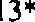 В. Тушн.  — В. ТушноваВ. Хлебн. — В. Хлебников В. Ход.  — В. ХодасевичВ. Выс.  — В. Высоцкий Г. Ив.  —  Г. Иванов Герц. — А. ГерценГонч. — И. Гончаров Д. Ьык.  — Д.  Быков Д. Гран. — Д.  ГранинД. Мережк. — Д. Мережковский Д.  Мин.  — Д. МинаевЕ. Барат. — Е.  Баратынский Е.  Евт.  — Е. Евтушенко3. Гип.  — 3. ГиппиусИ. Анн. — И. Анненский И. Брод.  —  И.  Бродский И. Грек. — И.  ГрековаИ. Сельв. — И. Сельвинский И.С. Typr. — И.С. Тургенев Исак. — М. ИсаковскийК. Пауст. — К. Паустовский К.  Случ.  —  К.  Случевский К.  Фед.  —  К. ФединК. Бальм. — К. Бальмонт Кондр. — А.А. Кондратьев Крьш.  —  И.А. КрьшовЛ. Андр. — Л. Андреев Л.  Вас.  — Л. ВасильеваЛ.Н.Т. — Л.Н.  Толстой М. Булг. —  М.  Булгаков М. Вол. — М. Волошин М.Г.  —  М. ГорькийМ.  Кузм.  — М. КузминМ.  Лерм.   —  М.  Лермонтов М.О. Герш. — М.О.  Гершензон М.  Петр.  —  М. ПетровыхМ.  Пришв.  —  М. ПришвинМ.-Сиб. —  Д.Н.  Мамин-Сибиряк М.  Цвет.  — М. ЦветаеваН. Гум.  — Н. ГумилевН. Добронр. — Н. Добронравов Н.  Корж.  —  Н. КоржавинН.  Orap.  —  Н. Огарев196н. #гба. — н. РгокоаН. Супр. —  Н.  Супрунов Н. Тих. — Н. Тихонов Н.В. Гог. — Н.В. Гоголь Ha6. — В. НабоковНекр.  —  Н. НекрасовО.  Берг. — О.  БерггольиО. Маі-ід. — О. Маі-ідеяьиггам П.  — А.С. ПушкннП. Ант. — П. Антокольский П.  Чаад.  —  П.  Чаадаев Плещ.   —  А.Н.  ШещеевС. Геяч. — С. Гейченко С.  Ее.  —  С. ЕсенинС. Крж. — С. Кржижановскніl С.  Марш.  — С.Я. МаршакС.  Надс. — С. НадсонС.   Сояов.  —  С.   Соловьев С. Щерб.  — С.  Щербакова Т.  Крюк.  — Т. КріоковаФ. Сол. — Ф. Сологуб Ф. Тютч. — Ф. Тютчеа Чех. — А. Чехов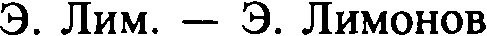 Э.  Ряз.  —  Э. РязаховfÏ.   ЇЇОЛ.  —'Ї. ÏÏOЛOHCKИftСПИСОК    ЛИТЕРАТУРНЫХ   ИСТОЧНИКОВАжеж К. Человек говорящий. Вклад лингвистики в гумани- тарные  науки.  Изд.  2-е.  М., 2003.Аксенов  В.  Рассказы.  Повести.  Роман.  Эссе.  М., 1999.Андреев  Л.  Рассказы  и  повести.  Ростов  н/Д, 2000.Анненский  И.  Стихотворения  и  трагедии.  Л., 1990.Анненский  И.  Пушкин   и  Царское  Село  //   Русская  критика о  Пушкине.  М., 1998.Антокопьский  П.  //   Русская  советская  поэзия.  М., 1990.Anyxmин А. Стихотворения. М., 1991. Архангепьский А. 1962 // Знамя. 2006. N°. 7. Астафьев  В. Всему свой  час.  М., 1985.хяапіоап  А. Ох  царскосельских  лип.  Поэзия  и  проза. М.,2004.Ахиатова  А.  Слово  о  Пушкине  //   Русская  критика  о  Пуш-кине. М., 1998.б‹zльмоьпі  К. Стихотворения. Л., 1969.Баратынский   Е.  Стихотворения.  Поэмы.  Проза.  М., 2004.Бепинский  В.Т.  Собр.  соч.  в  9  т.  М.,  1978. Берггопьц О. // Русская советская поэзия. М., 1990. библия.  Книга  От  Иоанна.  Гл. 3.  Стих 29.Бпок  А.  Избранное.  М., 1995.Боборыкин  П.Д. Соч.  в  3  т.  М., 1993.Бродский  И.  Избранное.  Москва   —  Париж  —  Нью- Йорк,1993.Брюсов  В. Стихотворения  и  поэмы.  Л., 1961.Брюсов  В.  Маленькие  драмы  Пушкина   //   Русская  критика о  Пушкине.  М., 1998.Бупгаков М.А. Собр. соч. в  8  т.  М.,  2002. Бунин И. Собр. соч. в 4 т. Т 1—4. М., 1988. быкоа Д. Орфография.  М., 2004.Ваипилов  А.  Rьесы.  М., 2004.Васильева  Л.  Четыре  женщины  в окне.  М., 2005.Вересаев  В.  Повести.  Рассказы.  М., 1980.Воподин  А.  Пьесы.  Сценарии.   Рассказы.  Записки. Стихи.Екатеринбур, 1999.Вопошин  М. Стихотворения.  М., 1989.Высоцкий  В. Cхнxн.  М., 1987.f‹zлкv  А.  Облака.  CП6.,  2008.Гейдеко  В.А.П.  Чехов  //   Силуэты.  М.:  Правда, 1986.Гейченко С.С.  Пушкин  в  Михайловском.   М., 2007.Герцен А.И. Письма издалека. М., 1984.198fuллпyc 3. Лирика. М., Минск,  2003.fоаоль N.B. Собр. соч. в 5 ки. Ки. 1—3. Вечера на хуторе близ Диканьки.  Миргород. М., 2006.Гончаров  И.А. Обломов.  М., 1967.Горький  М.Т.  Рассказы  и  повести.  М., 1976.Гранин Д.  Причуды  моей  памяти.  М.; CП6.,  2008.Гершензон М.О. Мудрость Пушки на. Чтение Пущкина // Русская  критика  о  Пушкине.  М.,  1998.Грекова  И. Кафедра.  М., 2003.Грибоедов А.С. Горе от ума // Д.И. Фонвизин, А.С. Грибое- дов,  Н.В.  Гоголь.  Комедии.  Воронеж,  1976.Гумилев  Н. Стихотворения  и поэмы.  М.: Звонница-МГ, 2005.Добронравов Н. f f Русская советская поэзия. М., 1990. Достоевский Ф.М. Униженные и оскорбленные. Л., 1978. Дудин  М. Хранитель  лукоморья.  //  С.С. Гейченко.  У луко-морья.  Л., 1981.Дудина Т. А., Николаева Т.Н. Каменное узорочье Москвы.М., 2006.Евтушенко Е.А. Стихотворения.  М., 2007.Есенин  С.А.  Русская  боль.  Ш КОЛА-ПРЕСС.   М., 1995.Жуковский В.А. Ъэллэлы н стихотворения. М., 1990. Иванов В.И. Ј Ј Русская советская поэзия. М., 1990. Иванов  Г.В.  Стихотворения.  М.,  2000.Ильин И. // Русские философы о языке. М., 2010. Исаковский М. f f Русская советская поэзия.  М.,  1990. Кис  И.Э.  Иллюзии  без  иллюзий.   М., 1999.Клюев  Н.  //   Русская  советская  поэзия.  М., 1990.Ключевский В.О. Афоризмы. Исторические портреты и этю- ды.  Дневника.   М., 1993.Ковалева Н.А. Русское частное письмо XIX века. Коммуни- кация.  Жанр.  Речевая  структура.  М.,  2001.Коржавин  Н. На скосе  века.  М., 2008.Костомаров В.Г. Іlзыковоіі вкус эпохи. Из наблюдений над речевой  практикой  массмедиа.  М.,  1994.Кржижановский  С. Собр.  соч.  в 5  т. Т.  l.  CП6., 2001.Крьмов И.А.  Басни.  М.,  2005. Крюкова Т. Костя + Ника. М., 2003. Кужин М. Cхнхн н проза. М., 1989.Куприн А.И. Собр. соч.  в 9 т. М.,  1964.Курчаткин  А.  Цунами.  М., 2008.Леммерман  Х.  Уроки  риторики  и дебатов.  М., 2002.Лермонтов  М.Ю. Соч. в  2  т.  М.,  1988.Лермонтов  М.Ю.  Стихотворения.  Герой  нашего времени.М., 1971.199Nuмonoa  N.  Это  я,  Эдичка.   М.,  1992.Майков  А.  Стихотворения   и  поэмы.  Л., 1987.Мамин-Сибиряк  Д.Н.  Горное  гнездо.  Роман.  Рассказы. М.,1990.Мандельштам  О.   Собрание   произведе ний:  стихотворе ния.М., 1992.Маршак С.Я. Стихотворения и поэмы. Л., 1973. Маяковский В. Стихотворения и поэмы. М., 2005. Мережковский  Д.С.  Собр.   соч.  в  4 т.  М.,	1990.Муравьев В. Московские слова, словеч ки и крьшатые выра- жения.  М.,  2007.Надсон  С.   Стихотворения.  М.,  1990.Набоков  В.  Ростов  н/Д,  200 l.Некрасов  Н.А.  Собр.  соч.  в  10 т.  М.,	198 I .Новиков В. Достоевский Ф.М. Язык его произведений // Энциклопедический  словарь  юного  филолога.  М.,   1984.Огарев Н.П. Избранные  стихотворения. Л., 1948.Окуджава  Б.  Стихотворения.  М.,   2007.Орпов  В.  Азьтист  Данилов.  М.,  2004.Островский А.Н. Записки  замоскворецкого жителя.  М . ,1987.Пастернак  Б. Доктор  Живаго.  Автобиографическая проза.Избранные письма. М.,  1999.Пастернак Б. Раскояанный голос. М., 2000. Паустовский  К.  Собр.  соч.  в 8 т. М.,	1967. Петровых  М.  П рикосновенье  ветра.  М.,  2000.Платонов  А.  Жител ь  родного   города  //  Рассказ  90  / Сост.Н.И. Суворояа.  М.,   199 l.Плещеев А.Н. Полное собрание стихотворений. Библиотека поэта.  Большая  серия.  2-е изд. М.-Л., 1964.Полонский Я. Стихотворения. Поэмы. М., 1979. Порудонимский В. «Половина жизни моей...» М., 1957. Пришвин  М.  Весна  света.  М.,   200 l.Пришвин  М.  Мирская  чаша.  М.,   200 l.Јlушкпіі А.С. Романы.  Повести.  Драматические произведе-ния. Фрунзе, 1975.Јlушкпп А.С. Стихотворения. Библиоте ка поэта. Большая серия.  В  3  т.  Т.  1—3.  Л., 1955.Pacnymuн  В.  Уроки  французского.   М.,  2004.Розаиов В.В. Пушкин и Гоголь. Возврат к Пушкину // Рус— ская  критика  о  Пушкине.   М., 1998.Рождественский  Р.  Радиус  действия.  М.,  1977.Рубцов Н. Последняя осень: Стихотворения, письма, воспо- минания  современников.  М.,   1999.200Рыбаков А.Н. Сочинения в 2 т. Т. 1. Кортик; $ронзовая пти-  ца;  Выстрел:  Повести.  М., 1998.Рязанов  Э.  Неподведенные  итоги.  М., 2005.Сепьвинский  И.  f f Русская  советская  поэзия.  М., 1990.Семенов Г. Чистый антик  //  Рассказ-90  /  сост. Н.И. Суворо- ва.  М., 1991.Спепцов В.А. Проза.  М., 1986.Спучевский   К.  Стихотворения.  Поэмы.  Проза.  М., 1988.Сопженицын  А.И.  В круге  первом.  М., 2002.Сологуб Ф.  Стихотворения.  Л., 1975.Сопоухин В. Из цикла •Камешки на ладони» // Рассказ-90 / Сост. Н.И.  Суворова.  М., 1991.Сумароков  А. Избранные  произведения.  Библиотека поэта.Большая  серия.  Л., 1957.Тарковский А. Последних листьев  жар.  М.,  2000. Тихонов Н. Ј Ј Русская советская поэзия. М., 1990. Толстой А.Н. Хождение по мукам. Таллин,  1952. Толстой Л.Н. Детство. Отрочество. Юность. М., 1987. Тургенев  И.С.  Ася. 1973.Тургенев И.С. Дворянское  гнездо.  Рудин. М., 2002.Тургенев И.С. Записки  охотника.  Злиста, 1979.Тургенев  И.С.  Отцы  и  дети.  М., 1983.Тушнова  В.  Избранные  стихи.  М., 2008.Тютчев Ф.И. Стихотворения. Письма. Воспоминания г временников. М., 1988.Упицкая  Л.  Девочки.  М., 2010.Федин  К.  Костер.  М., 1962.Фет  А.  Лирика.  М., 2005.Франк С.Л. Непостижимое.  М., 2007.Хлебников  В.  f f Русская  советская  поэзия.  М., 1990.Ходасевич  В. Стихотворения.  М., 2007.Ходасевич  В.  Колеблемый  треножник  // Русская  критика о Пушкине.  М., 1998.Цветаева  М.  Мне  нравится,  что  вы больны  не  мной. М.,1999.Чаадаев  П.Я.  Статьи  и  письма.  2-е  изд.  доп.  М., 1989.Чехов А.П.  Собр.  соч.  в 8 т. М., 1969.Чудаков  А. Ложится  мгла  на  старые  ступени  //  Знамя. 2000.№ 10.Мукшин  В. До  третьих  петухов.  М., 2008.Эллис f f Русская советская поэзия. М., 1990. Знциклопедический    словарь     юного    литературоведа.    М.,1988.Знциклопедический словарь  юного филолога.  М., 1984.201СОДЕРЖАНИЕA4. Употребление деепричастий и деепричастных оборотов . . 12 A5.  Синтаксическис  нормы русского языка	14A6.  Текст.  Структура. Связность текста	18A7.  Средства  связи в тскстс.	19A8.  Предложение.  Грамматическая основа предложения	. 23 A9.  Синтаксическая характеристика предложения	. 30 A10.  Морфологический анализ .	. 39Al 1. Лексика.  Лексическое  значение  слова . .	. 40 Al2.  Орфография.  -H-  и  -HH-  в  разных  частях речи .	. 41 Al3.  Орфография.  Езасные  в корне слова.	. 43 А14.  Орфография.  Правописание  приставок. Правописаниебуквы  на  стыке морфем.415.  Орфографии.  Правописанис  глагольных форм116.  Орфография.  Правописание  суффиксов .i 17. Орфографии.  Правописание  'іастицы  и приставки  Н Ес  разными   частями  речи .44. 464849А18.А19.А20. A2l. А22.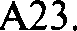 Орфография. Правописание наречий и служебных словПунктуации. Знаки препинания перед  союзом  ИПунктуаиия. Обособленные шсны прслложенин Пунктуация.  Вводные слова  и предложения .Пунктуация. Знаки препинания при однородных шзенахПунктуация. Двоеточие и тире в простом и сложном предложении5161647582. 83А24. Пунктуация. Знаки препинания в сложноподчиненном предложении  с  придаточным oпpeдeлитeльным .	89А25.А26.Пунктуация.  Знаки  препинания   в сложноепрепчожснии	9 lСинтаксические  нормы.  Употребление причастныхоборотов  и придаточных определительных	93А27. Текст. Анализ содержания текста. Ключевая проблема текстаА28. Текст. Сочинение по тексту А29. Текст. Типы речи .A30. Текст. Лексические  особенности текста2029598103105В1. Словообразование. Способы словообразования	107B2.  Текст.  Части  речи в тексте	108ВЗ.  Синтаксическая  связь в словосочетании	115B4. Односоставное предложение . .	.  .  . . .	.  . .  . .            ll7 B5. Текст. Обособленнме  члены предложения в тексте	125B6. Сложное предложение. Типы придаточных. Сложное многочленное предложение	.	. 125B7. Текст.  Средства  связи в тексте.	135B8. Текст. Внразтельные  средства текста .	. . 136Ключи.	147Список сокращениfі	195Список литературных источников	198Значение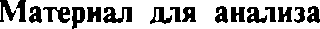 Вечный/вековой	Вечный/вековой	Вечный/вековой	Вечный/вековой	А)	бсссмсрт-2)   Вечно   у  тебя проблемы!НЫЙ ,    ПОСТОЯН -3)   Над   его   го.новой   Інумели веко-4)    Ничто   не   вечно   под зуной...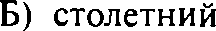 Й )	С KOB Ы С ТQЗДИ ЦИ И .6)   Вечттая мололость.7)   Сsитки  покрывала  вековая  пььзь.Невежда/невежаНевежда/невежаНевежда/невежаНевежда/невежаА)    гіеуч,  пpo-фанІ)  Но ealи  все  же  найдется  такой не-вежа,  то,  пожалуйст,  я  рассха›ку eмy)    ГQ      ЫЙ ,    HC—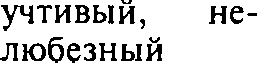 2)    Быть   может   (местная  надежда!),)    ГQ      ЫЙ ,    HC—укажст    будуіиий    нсвсжла    на   х‹ой)    ГQ      ЫЙ ,    HC—Іlрослакленный   і1ортрет   и  молвит:)    ГQ      ЫЙ ,    HC—то-то   бьм  поэт!)    ГQ      ЫЙ ,    HC—3)   Даже   не   сказал   спасибо   за то,)    ГQ      ЫЙ ,    HC—что    проводил а    до    станции     и  до)    ГQ      ЫЙ ,    HC—дому.  Невежа!)    ГQ      ЫЙ ,    HC—4)   Віыно,   что  он   полный нрофан)    ГQ      ЫЙ ,    HC—и невежда.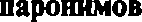 Матерная	аяаsнзаСловв в зна- яенпн АСлова в зна- чеявн БИскусственкый/искусныйИскусственкый/искусныйИскусственкый/искусныйИскусственкый/искусныйА)     ненастоя-щий, ненату- ралвныfi, фа я•- шивыйЕго улыбка показаласв мне ис- кусственной.Искусственные ткани успешно конкурируют с натуральными.Марья-искуснииа.Искусный   узор   золотится   подсолнцем.Искусный   продавец   должен быть  дипломатом.Фантастнческие картипы будуще- го приблизіяіисв, казюзосв,  вплот- ную — искусственный интеллект, роботы,  обучающиеся  автоматы.Б)	умелый, мастерской, виртуозныйЕго улыбка показаласв мне ис- кусственной.Искусственные ткани успешно конкурируют с натуральными.Марья-искуснииа.Искусный   узор   золотится   подсолнцем.Искусный   продавец   должен быть  дипломатом.Фантастнческие картипы будуще- го приблизіяіисв, казюзосв,  вплот- ную — искусственный интеллект, роботы,  обучающиеся  автоматы.Артнстнчный/артистіюесмійАртнстнчный/артистіюесмійАртнстнчный/артистіюесмійАртнстнчный/артистіюесмійА) очень ис- К)/СНЫЯI )   Артистнческая гостиная.Артистические склонности.Артистический характер.Артистическая внешность.Артистичное исполнение.$)	свойствен- ный   артистам;принадлежа- щий артистамI )   Артистнческая гостиная.Артистические склонности.Артистический характер.Артистическая внешность.Артистичное исполнение.Обосновать/основятьОбосновать/основятьОбосновать/основятьОбосновать/основятьА) доказать, привести дово- ды, аргуиенти- роватьНа    общем	собрании	жилвиов дома  бвш  основан  домовый комитет.Доклапчик   обосновал   свои вы-воды   весомыми  аргуиентами.Основать  музей.Ни на чем не основанные обви- нения.Б) создать, op- ганизоватв, сформировать, учредитьНа    общем	собрании	жилвиов дома  бвш  основан  домовый комитет.Доклапчик   обосновал   свои вы-воды   весомыми  аргуиентами.Основать  музей.Ни на чем не основанные обви- нения.Адресат/адресантАдресат/адресантАдресат/адресантАдресат/адресантА)	тот,	кому апресовано ПHCbMOЛюбой   апресант   хочет   бытв no-нятым.Мои  писвма   возвращались   с no-Меткой «Адресат не значится».В реальных коммуникациях an- ресант суждений предполагает, что получатель  cyueeт  его понятв.Я не думаіо, что главный адре- сат литературного труда —  чита- qтелв — всегда прав.$) тот, кто соз- дает письмо, посланиеЛюбой   апресант   хочет   бытв no-нятым.Мои  писвма   возвращались   с no-Меткой «Адресат не значится».В реальных коммуникациях an- ресант суждений предполагает, что получатель  cyueeт  его понятв.Я не думаіо, что главный адре- сат литературного труда —  чита- qтелв — всегда прав.А)	недалекий,НВДdЛ ЬНИЙ1)  $лизкнй родственник.Й)    ЬЛИЗКНЙ   ДЈЭ Г.Ехать  блкжлим   кутем.Ближлие   села.Близхле отношения.ЗнаяеннеМатерніьs  дяя аналнзаБ)   находящий-ся ііеподале ку; тесный,   ин-И'vl Н ЫЙ ,    ЗАД -гtтевный; свой;$)   $яизкие  интересы.Внновен/виноват	Внновен/виноват	Внновен/виноват	Внновен/виноват	А)	совершив—I )   Н ри знать виновным.ший	преступ—2)   Вгіновен   в краже.ление3)    в»   оват   я небрежности.Б)	совсрііігів-ІІІИЙ   II]ЭОСМПОК4)    Вигіоват   нepeд тояарищами.Б)	совсрііігів-ІІІИЙ   II]ЭОСМПОКb )     Й  рОСТИ    .ЧСНЯ:   ВИ НОBY II    Я ,Б)	совсрііігів-ІІІИЙ   II]ЭОСМПОК,Цyiua   холодная  молБ)	совсрііігів-ІІІИЙ   II]ЭОСМПОКОледенила   грудь  твою.Договоренноств/договорДоговоренноств/договорДоговоренноств/договорДоговоренноств/договорА)  письменныйI )  Заключить,   наруиіить  договор.Миргіый  договор.)  Договор  о  ,дружбе   и сотрулниче- ц¿цeДоговор	о	нераснространении ядерного оружия.и злате.яьс кий договор.$) Действовать  на  основе  догово— рен ности.Дости гнуіь  догояорсшіос i и  я ка-П ринятые  дoroвopeинocч и.	)I )  Заключить,   наруиіить  договор.Миргіый  договор.)  Договор  о  ,дружбе   и сотрулниче- ц¿цeДоговор	о	нераснространении ядерного оружия.и злате.яьс кий договор.$) Действовать  на  основе  догово— рен ности.Дости гнуіь  догояорсшіос i и  я ка-П ринятые  дoroвopeинocч и.	)гони	устныйI )  Заключить,   наруиіить  договор.Миргіый  договор.)  Договор  о  ,дружбе   и сотрулниче- ц¿цeДоговор	о	нераснространении ядерного оружия.и злате.яьс кий договор.$) Действовать  на  основе  догово— рен ности.Дости гнуіь  догояорсшіос i и  я ка-П ринятые  дoroвopeинocч и.	)I )  Заключить,   наруиіить  договор.Миргіый  договор.)  Договор  о  ,дружбе   и сотрулниче- ц¿цeДоговор	о	нераснространении ядерного оружия.и злате.яьс кий договор.$) Действовать  на  основе  догово— рен ности.Дости гнуіь  догояорсшіос i и  я ка-П ринятые  дoroвopeинocч и.	)*  *Ю*    ›    У*•*   —I )  Заключить,   наруиіить  договор.Миргіый  договор.)  Договор  о  ,дружбе   и сотрулниче- ц¿цeДоговор	о	нераснространении ядерного оружия.и злате.яьс кий договор.$) Действовать  на  основе  догово— рен ности.Дости гнуіь  догояорсшіос i и  я ка-П ринятые  дoroвopeинocч и.	)I )  Заключить,   наруиіить  договор.Миргіый  договор.)  Договор  о  ,дружбе   и сотрулниче- ц¿цeДоговор	о	нераснространении ядерного оружия.и злате.яьс кий договор.$) Действовать  на  основе  догово— рен ности.Дости гнуіь  догояорсшіос i и  я ка-П ринятые  дoroвopeинocч и.	)вие  о взаимныхI )  Заключить,   наруиіить  договор.Миргіый  договор.)  Договор  о  ,дружбе   и сотрулниче- ц¿цeДоговор	о	нераснространении ядерного оружия.и злате.яьс кий договор.$) Действовать  на  основе  догово— рен ности.Дости гнуіь  догояорсшіос i и  я ка-П ринятые  дoroвopeинocч и.	)I )  Заключить,   наруиіить  договор.Миргіый  договор.)  Договор  о  ,дружбе   и сотрулниче- ц¿цeДоговор	о	нераснространении ядерного оружия.и злате.яьс кий договор.$) Действовать  на  основе  догово— рен ности.Дости гнуіь  догояорсшіос i и  я ка-П ринятые  дoroвopeинocч и.	)обязательствахI )  Заключить,   наруиіить  договор.Миргіый  договор.)  Договор  о  ,дружбе   и сотрулниче- ц¿цeДоговор	о	нераснространении ядерного оружия.и злате.яьс кий договор.$) Действовать  на  основе  догово— рен ности.Дости гнуіь  догояорсшіос i и  я ка-П ринятые  дoroвopeинocч и.	)I )  Заключить,   наруиіить  договор.Миргіый  договор.)  Договор  о  ,дружбе   и сотрулниче- ц¿цeДоговор	о	нераснространении ядерного оружия.и злате.яьс кий договор.$) Действовать  на  основе  догово— рен ности.Дости гнуіь  догояорсшіос i и  я ка-П ринятые  дoroвopeинocч и.	)Б)  соглаше ние,достигнутое пуіем	пepero—ворон;	язаи—M ное  обизате:іь—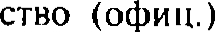 I )  Заключить,   наруиіить  договор.Миргіый  договор.)  Договор  о  ,дружбе   и сотрулниче- ц¿цeДоговор	о	нераснространении ядерного оружия.и злате.яьс кий договор.$) Действовать  на  основе  догово— рен ности.Дости гнуіь  догояорсшіос i и  я ка-П ринятые  дoroвopeинocч и.	)I )  Заключить,   наруиіить  договор.Миргіый  договор.)  Договор  о  ,дружбе   и сотрулниче- ц¿цeДоговор	о	нераснространении ядерного оружия.и злате.яьс кий договор.$) Действовать  на  основе  догово— рен ности.Дости гнуіь  догояорсшіос i и  я ка-П ринятые  дoroвopeинocч и.	)Два(закадычный)другаДяа(ломи нирующий)признакаДвадцать  две(модный)моделиСто  два(американскиХ)долларатРи( классифиііирующий)чертыТрилцать три(красны й)розыПятьсот три( tlH I II ИЙ СКИЙ )М І'ЬЗИЧетыре(нерашіучный)тараканаПятвлесят  'іетыре(крутой)ступениCC    М bCOT     ЧСТЫ ]ЭС(  зарегистрированный )пользователяПрилагательные, образованныеПрилагательные, образованныеПрилагательные и причастия, обпазованные  от глаголов	Прилагательные и причастия, обпазованные  от глаголов	Слова с безударньшн глас-ными в корне, проверяе- мымн ударениемСлова с безударными глас—нымн в корне, непрове- ряемыми  ударениемСлова с чередующн— мнся гласнымив  корнях  слов3СРАЗ/РАСаадзаі тьррассмотретьБЕЗ/БЕСбсзрассудныйбсстолховыйBO3   ( ВЗ)/ВОС   (BC)_ воздвигнутьвосходитьИЗ/ИСизбратьисследоватьЧ ЕРЕЗ (Ч РЕЗ)/Ч EPEC  (Ч PEC)чрезмерныйчересчур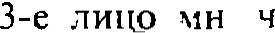 KOJOTЬMOv1OTbСидетьКлеитьБежатьНисатьЛежатьTC3ИТЬм ияя“сояізвым	ояон"’I.   Придаточные,   отно-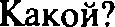 сящиеся  к  слову:Союзные	слова    кото-1)   определительное(придаточное относит— ся к сушествительному)рый,   какой,    чей,   кто,чmo,   r6e,   кydn, omкydn,когда2)	местоименно-опре-делительноеПадежныеВОПрОСЫСоюзные	слова	кто,что,   какой,   чей  н др.(придаточное   относігг-ществительному)3)  изъяснительное(придаточгіое относит- ся к словам разных частей ре'ш (глаголам, прнлагательным, словамкатегории      состоянияЧто? Чем? Чему?   и др.Союзы  чzно, как, чzноби,будто, пи.Союзные слова  кто, что, какой, который, чей, где, куда, откуда, почему,  зачем, каки    др.)    со    значениемречи,    мысли,   чувства,На  ка80й  B0Пg0C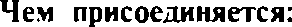 4)    придаточное	мерыKax°     В   хахойОЮЗ Ы    ЧmO ,6ydmo,  как  6ydmo, азов-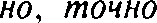 ОЮЗ Ы    ЧmO ,6ydmo,  как  6ydmo, азов-и   стене ни	и   образа действиястенени°   и др.ОЮЗ Ы    ЧmO ,6ydmo,  как  6ydmo, азов-ОЮЗ Ы    ЧmO ,6ydmo,  как  6ydmo, азов-(прилаточное   относит-ОЮЗ Ы    ЧmO ,6ydmo,  как  6ydmo, азов-ОЮЗ Ы    ЧmO ,6ydmo,  как  6ydmo, азов-ся	к	словам	ТАК,ОЮЗ Ы    ЧmO ,6ydmo,  как  6ydmo, азов-ОЮЗ Ы    ЧmO ,6ydmo,  как  6ydmo, азов-ТАКОЙ , указьtваюшимОЮЗ Ы    ЧmO ,6ydmo,  как  6ydmo, азов-ОЮЗ Ы    ЧmO ,6ydmo,  как  6ydmo, азов-на  стеііень признака)ОЮЗ Ы    ЧmO ,6ydmo,  как  6ydmo, азов-ОЮЗ Ы    ЧmO ,6ydmo,  как  6ydmo, азов-6)  придаточттос  cpaslти -Чauie   всего во-U оюзьі че.и, иeжe.sиU оюзьі че.и, иeжe.sите.1ы‹о-объекта тоепpoc	сформу—( тірилато'тное относит-ся	к	пріьзагательны.м.зироиать  труд—ноіьзи   гіаречиям    в cpas-6)  прилато'l ное  честаГде''   Куда° От-Союзные   слова  где,Союзные   слова  где,(lip     аточное   итносит-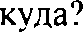 куда, откудакуда, откуданаречиям   ТАМ. ТУТ.ОТТУДА	гьзи  дрvfи.мНd J3CЧИЯ   І ))  ) .	)ЗИД£ІТОЧ  Н ЫС,     OTIfO-Когда°	КакTO  Ю 3 Ы   UOfd‹2,    11ОК 0 ,TO  Ю 3 Ы   UOfd‹2,    11ОК 0 ,СЯ ЩИССЯ    КО    БСС[Ї    Г]Эd?\ -ЦОз1ГО’	КаКИХпокawecm,  лишь  только,покawecm,  лишь  только,хsатичсской оснозсло    каких  пop'*едва  (только),   с техедва  (только),   с тех7)   прt1дзточ ное  вpv•xse-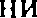 *   4p.пор  как,  по  мере moreкак,  в   то   время какпор  как,  по  мере moreкак,  в   то   время как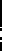 (если	тtрилаточт‹осот—носится   к гlаречию)носится   к гlаречию)Я) приааточноа условияП ри  каком  yc—Союзы ecли,  еже.1и, раз.Союзы ecли,  еже.1и, раз..1оsии‘!когда,   при  условиичто(если    придаточноеот-носится   к  иаречию)носится   к  иаречию)Пoчesiy‘? Отче-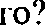 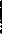 Пoчesiy‘? Отче-Союзы   лотолу   чmo, cm-more что, так  как,  ибо, за   то   что,   по причинетo.w у	что,'  вследствиеСоюзы   лотолу   чmo, cm-more что, так  как,  ибо, за   то   что,   по причинетo.w у	что,'  вследствие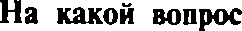 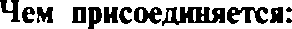 10) уступительное(придаточное называет причину, вызывающую обратное  следствие)Несмотря	наЧТО°Союзы      хотя,      лусіпо,пускай, несмотря на то что,  даром  что  н  др.Союзные слова  как (ни), что (ни), сколько (ни),    какой    (ни),   ктоI I )    П ЈЗИДdТОЧ НОС    ЦС 3 ИНе ГО*	d-чем°   С   какойтјелью*Союзы   чтo6и,  dлв comчтобы,	затем	чтобы_ °  up.12)    придаточное   след-Boпpoc	задатьСоюз  так  чmo13)  придаточное  срав-HИTeЛbHOC•Вопрос обычноЗБДdЗ’Ь   НИЛЬЗЯСоюзы	как,	лоdобьотому    как,    будто,   как14)  придаточное срав—НИТОЛЬHO-COПОСТі2ВИ—тельноеВопрос обычноЗБДdТЬ   ІІСЛЬЗЯСоюз  чем..., темЇ §)	П)ЗИДdТОЧНОg	П]ЗИ-соединительноеОП)ЗОС	ЗбДdТЬнельзяСоюзные	слова	чmo(в	разных		падежлых формах), отчего (союзное слово замсща- ет	собой		coдepжaниe всего	предьюущего предложения)Введенис3Тесты.  Типичные  ошибки.4Al.  Орфоэпические  нормы  русского языка. 4A2. Лексика.  Тексические  нормы русскогоязыка. 5АЗ.  Грамматические нормы  русского языка. 8